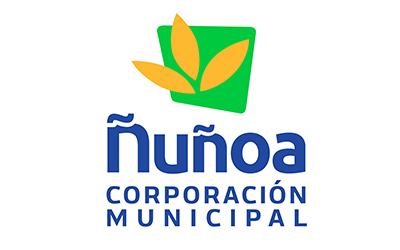 REGLAMENTO                            INTERNO       Y DECONVIVENCIA                                        ESCOLAR       2023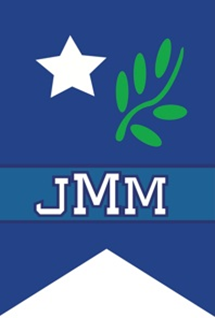           COLEGIO JUAN MOYA MORALES  Un espacio de aprendizaje, buen trato y altas expectativas                                   TABLA DE CONTENIDOS O INDICEPRESENTACIÓN DEL REGLAMENTODefiniciónObjetivo o propósitoAlcancesPrincipios que debe respetar el Reglamento InternoFUNDAMENTO.Antecedentes Generales (Relación entre PEI y RICE)FUENTE NORMATIVA O MARCO LEGAL QUE LO SUSTENTACOMUNIDAD EDUCATIVA DEBERES Y DERECHOSDefinición de Comunidad EducativaDeberes y derechos de los distintos miembros de la Comunidad Educativa.SostenedorDocentes DirectivosProfesionales de la EducaciónAsistentes de la educaciónPadres Madres y ApoderadosEstudiantesREGULACIONES TÉCNICO-ADMINISTRATIVAS SOBRE ESTRUCTURA YFUNCIONAMIENTO GENERAL DEL ESTABLECIMIENTO.Niveles de enseñanzaRégimen de jornada escolarHorario de Funcionamiento del Establecimiento.Horarios de clases, recreos, almuerzos.Horario de atención de apoderados.Suspensión de actividadesCambio de actividadesSalidas autorizadasOrganigrama del establecimientoRoles y funciones de los directivos, docentes y asistentes de la educaciónDirectorInspectora GeneralJefe Unidad Técnico-Pedagógica (UTP)Encargado de la Convivencia EscolarCoordinador Programa Integración Escolar (PIE)DocentesProfesor(a) jefeEducador(a) DiferencialPsicólogo(a)Fonoaudiólogo(a)Terapeuta OcupacionalEncargad InformáticTrabajadora SocialEncargada del centro de Recursos de Aprendizaje (CRA)Inspector(a) de PatioSecretariaEncargada de EnfermeríaAuxiliar de servicioMecanismos de comunicación entre los diferentes estamentos de la ComunidadConducto regularAgenda EscolarCorreo ElectrónicoPágina WebCircularesEntrevistasReunionesTeléfono REGULACIONES PROCESO DE ADMISIÓNProcedimiento SAEREGULACIONES SOBRE USO DEL UNIFORME ESCOLARREGULACIONES REFERIDAS AL ÁMBITO DE SEGURIDAD Y RESGUARDO DEDERECHOSPlan Integral de Seguridad EscolarEstrategias de prevención y protocolos de actuación frente a la detecciónde situaciones de vulneración de derechos de estudiantes.Estrategias de prevención y protocolos de actuación frente a agresionessexuales y hechos de connotación sexual que atenten contra la integridadde los estudiantes.Estrategias de prevención y protocolo de actuación para abordarsituaciones relacionadas a drogas y alcohol en el establecimiento.Protocolo de Accidentes EscolaresMedidas para garantizar la higiene y resguardar la salud en el Establecimiento.             REGULACIONES REFERIDAS A LA GESTIÓN PEDAGÓGICA Y PROTECCIÓN A LAMATERNIDAD Y PATERNIDAD.Regulaciones técnico-pedagógicasOrientación Educacional y VocacionalSupervisión Pedagógica Planificación CurricularCoordinación de procesos de perfeccionamiento Docente yAsistentes de la Educación.Regulaciones sobre promoción y evaluaciónRegulaciones para la continuidad de estudios para estudiantesembarazadas, madres y padres adolescentes.Regulaciones sobre salidas pedagógicas y giras de estudioNORMAS, FALTAS, MEDIDAD DISCIPLINARIAS Y PROCEDIMIENTOS.Conductas esperadas de cada uno de los integrantes de la comunidad educativa. Docentes directivosDocentesAsistentes de la educaciónPadres, madres y apoderadosEstudiantesNormasDe la presentación personal De la asistencia a clasesDe la inasistencia a clasesDe la puntualidadDe los diferentes espacios educativosDe la relación de los padres, madres y apoderados con el colegioDel uso de aparatos tecnológicosDel cuidado de la infraestructura educacional.Acciones u omisiones que serán consideradas faltasGraduación de las faltas y MedidasMedidas formativasReflexiónEntrevistaMedidas de reparación CompromisoMedidas DisciplinariasAmonestación verbalAmonestación EscritaSuspensiónCondicionalidadCancelación de matrículaExpulsiónProcedimientos ante las faltasDebido ProcesoAtenuantes – AgravantesMedidas a aplicar a las diferentes faltas.Obligación de denunciarDe las faltas a las normas y procedimiento por parte del personal del EstablecimientoDe las quejas o denuncias en contra de los funcionarios del EstablecimientoProcedimiento ante quejas, denuncias o faltas de funcionarios del Establecimiento educacional.ACCIONES QUE SERÁN CONSIDERADAS CUMPLIMIENTOS DESTACADOS YRECONOCIMIENTOS QUE DICHAS CONDUCTAS AMERITAN.Instancias de reconocimiento y premiaciónEstudiantesDocentesAsistentes de la EducaciónApoderadosREGULACIONES REFERIDAS AL ÁMBITO DE LA CONVIVENCIA ESCOLARDefinición y Políticas del establecimiento para la sana convivencia escolarPolíticas de prevenciónPolíticas de capacitaciónPolíticas de apoyo a la inclusiónComposición y funcionamiento del Consejo EscolarEncargado(a) de Convivencia EscolarPlan de Gestión de Convivencia EscolarDescripción de los hechos que constituyen faltas a la buena convivencia escolar, medidas disciplinarias y procedimientos.Procedimientos de Gestión Colaborativa de ConflictosMediaciónConciliaciónMedidas de apoyo psicológico y socialEstrategias de prevención y protocolos de actuación frente a situaciones de maltrato, acoso escolar o violencia entre miembros de la comunidad educativa.Medidas de capacitaciónEstrategias de prevenciónMedidas de InformaciónAcciones que fomenten la salud mentalRedes de apoyo para derivación.ProtocolosRegulaciones a las Instancias de Participación y coordinación de estas.Consejo EscolarConsejo de profesoresCentro de padres y apoderadosCentro de EstudiantesComité Paritario APROBACIÓN, MODIFICACIONES, ACTUALIZACIÓN Y DIFUSIÓN DEL REGLAMENTOINTERNO.Aprobación, Actualización y ModificacionesDifusiónEntrada en vigenciaDE LAS SITUACIONES NO PREVISTASANEXOSEstrategias de prevención y protocolos de actuación frente a la detección  de situaciones de vulneración de derechos de estudiantes.Estrategias de prevención y protocolos de actuación frente a agresionessexuales y hechos de connotación sexual que atenten contra la integridad   de los estudiantes.Estrategias de prevención y protocolo de actuación para abordar   situaciones relacionadas a drogas y alcohol en el establecimientoEstrategias de prevención y protocolos de actuación frente a accidentes   escolares.Protocolo de retención en el sistema escolar de estudiantes embarazadas,   madres y padres adolescentes.Regulaciones sobre salidas pedagógicas y giras de estudioEstrategias de prevención y protocolos de actuación frente a situaciones de   maltrato, acoso escolar o violencia entre miembros de la Comunidad   Educativa.Protocolo para el reconocimiento de la identidad de género de niños, niñas  o adolescentes transgénero en la comunidad escolar.Estrategias de prevención y protocolo de actuación frente a situaciones deIntento de suicidio o suicidio.Estrategias de prevención y protocolo de actuación frente a situaciones de crisis y/o desregulación emocional.                          PRESENTACIÓN DEL REGLAMENTODefinición: El Reglamento Interno y de Convivencia Escolar es un documento oficial, propio de nuestro Establecimiento, que contiene las normas y disposiciones que regulan la sana convivencia entre todos los miembros de la Comunidad Educativa, considerando el Proyecto Educativo Institucional y la normativa vigente. Objetivo o propósito:El presente Reglamento Interno, regulará las relaciones entre el colegio y los distintos actores de la Comunidad Escolar para promover una buena convivenciaAlcances:Es deber de los padres conocer el proyecto educativo y normas de funcionamiento del colegio, cumplir con los compromisos asumidos con el establecimiento y respetar la normativa interna. El Reglamento contiene las normas de convivencia en el colegio; las sanciones y reconocimientos que origina su infracción o destacado cumplimiento; los procedimientos por los cuales se determinarán las conductas que las ameritan y las instancias de revisión correspondientes. Además de los anexos que incluyen los protocolos de acción y las medidas formativas necesarias para la adquisición de las habilidades sociales que permitan el logro de la sana Convivencia Escolar en un clima de respeto.El establecimiento educacional entregará garantías a las estudiantes que se encuentren en estado de embarazo para la continuidad de estudios y recibirán las orientaciones necesarias para que puedan asumir su rol de madre mientras se encuentren en el sistema escolar.Es importante destacar que debido a la Pandemia COVID 19 es que se realizó un Plan de funcionamiento 2021, donde están todos los ajustes de nuestro RICE, como por ejemplo: clases mixtas (presenciales o virtuales), evaluaciones, medios de comunicación, reuniones o entrevistas, entre otros, manteniendo las normas y disposiciones que regulan la sana convivencia entre todos los miembros de la Comunidad Educativa, considerando  el Proyecto Educativo Institucional y la normativa vigente. Principios que debe respetar el Reglamento InternoEducar para la convivencia hace necesario establecer criterios de reconocimiento ante el cumplimiento o no cumplimiento de una norma. En este sentido, y de acuerdo a la Circular que imparte instrucciones sobre Reglamentos Internos de los Establecimientos Educacionales de Enseñanza Básica, los principios que orientan nuestro Reglamento Interno y que procuraremos siempre respetar es: a) Dignidad del ser humano: La dignidad es un atributo de todos los seres humanos, sin excepción La ley  Denominada Aula Segura, publicada el 27 de diciembre de 2018. , que subyace a todos los derechos fundamentales. Tanto el contenido como la aplicación del Reglamento Interno deberán siempre resguardar la dignidad de los miembros de la comunidad educativa, respetando la integridad física y moral de estudiantes, profesionales y asistentes de la educación, no pudiendo ser objeto de tratos vejatorios o degradantes ni de maltratos sicológicos. b) Interés superior de niños y niñas: Los niños, niñas y adolescentes son sujetos de derechos y libertades fundamentales, con capacidad de ejercerlos con el debido acompañamiento de los adultos, de acuerdo a su edad, grado de madurez y autonomía. Así, la evaluación del interés superior del niño por parte de la comunidad educativa deberá realizarse caso a caso, teniendo en cuenta siempre las condiciones particulares de cada NNA (edad, género, grado de madurez, experiencias previas, pertenencia a grupo minoritario, discapacidad física, sensorial o intelectual, y el contexto social y cultural entre otras). c) Autonomía progresiva: Implica apoyar y proteger el desarrollo de los párvulos y favorecer sus aprendizajes, para que alcancen gradualmente la autonomía en el ejercicio de sus derechos, de acuerdo a la evolución de sus facultades. d) No discriminación arbitraria: Se refiere a toda distinción, exclusión o restricción que carezca de justificación razonable, que cause privación, perturbación o amenaza en el ejercicio legítimo de los derechos fundamentales. En el ámbito educacional se constituye a partir de principios de integración e inclusión, que propenden a eliminar toda forma de discriminación que impidan el aprendizaje y participación del estudiante. e) Legalidad: Implica actuar de acuerdo a lo señalado en la legislación vigente; lo que supone que el reglamento interno se ajusta a lo establecido en la norma educacional como también el que se apliquen solo las medidas disciplinarias que estén presentes en el reglamento interno. f) Justo y racional procedimiento: Las medidas deben ser aplicadas mediante un procedimiento justo y racional, aquel establecido en forma previa a la aplicación de una medida, que considere al menos: la comunicación al estudiante de la falta establecida, respete la presunción de inocencia, garantice el derecho a ser escuchado (descargos) y de entregar los antecedentes para su defensa, se resuelva de manera fundada y en un plazo razonable, y garantice el derecho a solicitar el derecho a revisión de la medida antes de su aplicación. g) Proporcionalidad: Las infracciones a las normas del reglamento interno pueden ser sancionadas con medidas disciplinarias que van desde medidas pedagógicas hasta cancelación de matrícula. La calificación de las infracciones (leve, menos grave, grave) debe ser proporcional a los hechos o conductas que la constituyen; por lo que las medidas disciplinarias que se establezcan deben ser proporcionales a la gravedad de las infracciones. Las medidas disciplinarias deben aplicarse de manera gradual y progresiva. h) Transparencia: Consagra el derecho de los estudiantes y sus padres a ser informados sobre el funcionamiento general y los distintos procesos del establecimiento. i) Participación: Este principio garantiza a todos los miembros de la comunidad educativa el derecho a ser informados y a participar en el proceso educativo, a cada uno según sus instancias y posibilidades. j) Autonomía y diversidad: se basa en el respeto y fomento de la autonomía de las comunidades educativas, se expresa en la libre elección y adhesión al proyecto educativo, a sus normas de convivencia y funcionamiento establecidas en el reglamento interno. k) Responsabilidad: es deber de toda la comunidad educativa brindar un trato respetuoso y digno a todos sus integrantes, colaborar y cooperar en mejorar la convivencia escolar y la calidad de la educación.l) Equidad de Género se resguarda a todas las personas, independiente de su género u orientación sexual. Todos los niños y niñas tienen derechos a ser tratados y protegidos con el mismo respeto y valoración, reconocimiento que todos y todas son distintos, únicos y tienen iguales derechos.m) Interculturalidad se reconoce y se resguarda a cada niña, niño y sus familias en su especificidad cultural y de origen, considerando su lengua, cosmovisión, tradiciones e historia.FUNDAMENTO.Antecedentes Generales (Relación entre PEI y RICE) Para una mejor redacción y comprensión del presente reglamento se podrán usar vocablos en masculino, lo cual haremos con el sentido incluyente de géneros, por ejemplo: los docentes, los estudiantes, los profesores.Con el mismo sentido de lo anterior, de ahora en adelante cuando nos referimos a la escuela, colegio, establecimiento o unidad educativa, se entenderá que es al colegio Juan Moya Morales.En adelante cuando nos referimos al reglamento, se entenderá que es al Reglamento Interno y Convivencia Escolar (RICE).“El Reglamento Interno es el instrumento elaborado por los miembros de la Comunidad Educativa, en conformidad a los valores expresados en el Proyecto Educativo Institucional (PEI), que tiene por objeto permitir el ejercicio y cumplimiento efectivo, de los derechos y deberes de sus miembros, a través de la regulación de sus relaciones, fijando en particular, normas de funcionamiento, de convivencia y otros procedimientos generales del establecimiento”.
	“Todo lo anterior, en el entendido de que la educación es una función social, y por lo mismo, es deber de toda comunidad contribuir a su desarrollo y perfeccionamiento. De ahí que todos los actores de los procesos educativos, junto con ser titulares de determinados derechos, deben cumplir determinados deberes”.“El Reglamento Interno es un instrumento único, aun cuando esté compuesto por distintos manuales, anexos o protocolos.”FUENTE NORMATIVA Según la UNESCO (Organización de las Naciones Unidas para la Educación, la Ciencia y la Cultura), el “Aprender a vivir juntos” constituye una de las principales empresas de la educación contemporánea, siendo la base para la Convivencia Escolar y uno de los pilares del aprendizaje. La educación debe entregar, además, dos orientaciones complementarias: en el primer nivel, el descubrimiento gradual del otro y a partir del segundo la participación en proyectos comunes. Debe ser coherente a los pactos internacionales firmados, los cuales son ratificados por la normativa vigente, las que deben incluirse en las prácticas educativas, cumpliendo con criterios de calidad, como la Relevancia, Pertinencia y Equidad. De esta forma, las escuelas y sus prácticas deben estar ajustadas tanto a los Derechos de los Niños y Niñas, así como a los Derechos Humanos. Por otro lado, en el Estudio Internacional Comparativo sobre lenguaje, matemática y los factores asociados para estudiantes de tercer y cuarto grado de Educación Básica, realizado por el Laboratorio Latinoamericano de Evaluación de la Calidad de la Educación LLECE-UNESCO el año 2000, determinó que la variable que más explicaba las diferencias en el aprendizaje era el clima emocional en el aula, es decir, que el logro de más y mejores aprendizajes está en estrecha relación con las relaciones que se establecen entre los miembros de una Comunidad Educativa, una mejor convivencia logrará mayores resultados académicos. Estas conclusiones fueron ratificadas en el segundo estudio realizado el año 2008.Así, la Convivencia Escolar se entiende, por tanto, como un fenómeno social cotidiano, dinámico y complejo, que se expresa y construye en y desde la interacción que se vive entre los distintos actores de la Comunidad Educativa, que comparten un espacio social que va creando y recreando la cultura escolar propia de ese colegio. (Ministerio de Educación 2015, Política de Convivencia Escolar 2015/2018). Se consideran tres ejes esenciales:Un enfoque formativo ya que se enseña y se aprende a vivir con otros.Participación y compromiso de toda la Comunidad Educativa de acuerdo a los roles, funciones y responsabilidades de cada actor y estamento. Todos los actores de la Comunidad Educativa son sujetos de derechos y responsabilidades, deben actuar en función del resguardo de la dignidad de todos.Actualmente, la legislación chilena ha prestado mucha atención en esta área, existiendo disposiciones legales que exigen a las escuelas el fomento de una buena Convivencia Escolar. De este modo, la Ley sobre Violencia Escolar entiende la buena Convivencia Escolar como “la coexistencia pacífica de los miembros de la Comunidad Educativa, que supone una interrelación positiva entre ellos y permite el adecuado cumplimiento de los objetivos educativos en un clima que propicia el desarrollo integral de los estudiantes”, la cual tiene un enfoque eminentemente formativo y preventivo, más que punitivo. Se debe enseñar y aprender una suma de conocimientos, habilidades y valores que permiten poner en práctica el vivir en paz y armonía con otros, porque es la base para el ejercicio de la ciudadanía. En sí mismo, el enfoque formativo contiene una dimensión preventiva, expresada en el desarrollo de conocimientos, habilidades y actitudes que permitan formar personas autónomas, capaces de tomar decisiones personales y de anticiparse a las situaciones que amenazan o alteran el aprendizaje de la convivencia, cautelando en todo momento el proceso formativo y las estrategias pedagógicas. En este sentido, la dimensión preventiva implica superar la noción de riesgo y no se limita a informar o prohibir, sino que apunta a formar para actuar con anticipación.El objetivo central de la Política de Convivencia Escolar es orientar la definición e implementación de acciones, iniciativas, programas y proyectos que promuevan y fomenten la comprensión y el desarrollo de una Convivencia Escolar participativa, inclusiva y democrática, con enfoque formativo, participativo, de derechos, equidad de género y de gestión institucional y territorial.El Establecimiento tiene como sello “Un espacio de aprendizaje, buen trato y altas expectativas”, considerando el aprendizaje como un fenómeno complejo y dinámico en el cual interviene toda la Comunidad Educativa; además, de los espacios físicos y los procesos psicológicos involucrados están determinados principalmente por las relaciones que se establecen entre todos los actores; asimismo el aprendizaje es un proceso activo, influenciado por la calidad de las relaciones intra e inter estamentales. Por tal motivo, el colegio debe ser un espacio de buen trato, ya que ello asegurará la calidad de los aprendizajes, no sólo de los educandos, sino de la comunidad en general. Sólo espacios de buen trato pueden fomentar prácticas democráticas, espacios de diálogo, que paulatinamente transforma a las personas en agentes constructores y promotores de una “cultura de la paz”.Los integrantes de la Comunidad Educativa conocen este documento, el cual deberá ser cumplido en su totalidad para mantener la Convivencia Escolar y el cumplimiento del Proyecto Educativo Institucional.             MARCO LEGAL QUE LO SUSTENTASe entiende por aquellas normas de rango constitucional o legal reglamentarias e instrucciones de carácter general, que fueron utilizadas, consultadas o tenidas a la vista para la construcción del presente RICE.Decreto Nº 326, de 1989, del Ministerio de Relaciones Exteriores, que promulga el Pacto Internacional de Derechos Económicos, Sociales y Culturales, adoptado por la Asamblea General de la Organización de las Naciones Unidas el 19 de diciembre de 1966, suscrito por Chile el 16 de septiembre de 1969.Decreto Nº 830, de 1990, del Ministerio de Relaciones Exteriores, que promulga la Convención sobre Derechos del Niño (Convención de Derechos del Niño).Decreto Supremo Nº 565. De 1990, del Ministerio de Educación, que aprueba reglamento general de centros de padres y apoderados para los establecimientos educacionales reconocidos oficialmente por el Ministerio de Educación.Decreto Supremo Nº 524, de 1990, del Ministerio de Educación, que aprueba el reglamento general de organización y funcionamiento de los centros de alumnos de los establecimientos educacionales segundo ciclo de enseñanza básica y enseñanza media, reconocidos oficialmente por el Ministerio de Educación.Decreto Nº 873, de 1991, del Ministerio de Relaciones Exteriores, que aprueba el Pacto de San José de Costa Rica; Convención Americana sobre Derechos Humanos.Ley Nª 20.529, que crea el sistema nacional de aseguramiento de la calidad de la Educación, parvulario, básica y media y su fiscalización (LSAC).Ley Nª 20.609, que establece medidas contra la discriminación.Ley Nª 20.248, que establece la ley de subvención escolar preferencial (LSEP).Ley Nª 19.979, que modifica el régimen de jornada escolar completa diurna y otros cuerpos legales.Ley Nª 19.418, que establece normas sobre las juntas de vecinos y demás organizaciones comunitarias.Ley Nª 21.040, que crea el sistema de educación pública (Ley NEP).Decreto con Fuerza de Ley Nº 1, de 1996, del Ministerio de Educación, que fija texto refundido, coordinado y sistematizado dela Ley Nº 19.070 que aprobó el estatuto de los profesionales de la educación, y de las leyes que la complementan y modifican (Estatuto Docente).Decreto Nº 511 Exento, de 1997, del Ministerio de Educación, que aprueba reglamento de evaluación y promoción escolar de niñas y niños de enseñanza básica.Decreto con Fuerza de Ley Nº 2, de 1998 del Ministerio de Educación, que fija texto refundido, coordinado y sistematizado del Decreto con Fuerza de Ley Nº 2, de 1996, sobre subvenciones del Estado a establecimientos educacionales (Ley de Subvenciones).Decreto Supremo Nº 112, de 1999, del Ministerio de Educación, que establece disposiciones para que establecimientos educacionales elaboren reglamento de evaluación y reglamenta promoción de alumnos de 1º y 2º año de enseñanza media, ambas modalidades.Decreto Nº 100, de 2005, del Ministerio Secretaría General de la Presidencia, que fija el texto refundido, coordinado y sistematizado de la Constitución Política de la República de Chile.Ley 20084 del 07/12/2005 Ministerio de Justicia, Responsabilidad Penal Juvenil.Decreto Supremo Nº 24, de 2005, del Ministerio de Educación, que reglamenta consejos escolares.Decreto con Fuerza de Ley Nº 2, de 2009, del Ministerio de Educación, que fija texto refundido, coordinado y sistematizado de la Ley Nº 20.370 con las normas no derogadas del Decreto con Fuerza de Ley Nº 1, de 2005, (Ley General de Educación).Decreto Supremo Nº 215, de 2009, del Ministerio de Educación, que reglamenta uso de uniforme escolar (Reglamento Uso de Uniforme Escolar).Decreto Supremo Nº 315, de 2010, Ministerio de Educación, que reglamenta requisitos de adquisición, mantención y pérdida de reconocimiento oficial del estado a los establecimientos educacionales de educación Parvularia, básica y media (Reglamento de los requisitos del RO)Ley Nª 20.845, de inclusión escolar, que regula la admisión de los y las estudiantes, elimina el financiamiento compartido y prohíbe el lucro en establecimientos educacionales que reciben aportes del Estado (Ley de Inclusión o LIE).Circular Nº 3, del 26 de agosto de 2013, de la Superintendencia de Educación, para establecimientos de administración delegada, regulados en el Decreto Ley Nº 3.166, de 1980, del Ministerio de Educación.Ordinario Nº 476, de 29 de noviembre de 2013, de la Superintendencia de Educación, que actualiza instructivo para los establecimientos educacionales sobre reglamento interno, en lo referido a convivencia escolarCircular Nº 1, de 21 de febrero de 2014, de la Superintendencia de Educación, para establecimientos educacionales municipales y particulares subvencionados.Política Nacional de Convivencia Escolar, Ministerio de Educación 14/12/2015.Ordinario Circular Nº 1.663, de 16 de diciembre de 2016, de la Superintendencia de Educación, que informa sobre modelo de fiscalización con enfoque en derechos e instrumentos asociados.Ordinario Nº 768, del 27 de abril de 2017, de la Superintendencia de Educación, que establece los derechos de niños, niñas y estudiantes trans en el ámbito de la educación.Resolución Exenta Nº 137, del 23 de febrero de 2018, de la Superintendencia de Educación, que aprueba bases del modelo de fiscalización con enfoque en derechos.Ordinario Circular Nº 0379, de 7 de marzo de 2018, del Superintendente de Educación, que imparte instrucciones sobre aplicación progresiva del Modelo de Fiscalización con Enfoque en Derechos y deja sin efecto parcialmente el Oficio Nº 0182, de 8 de abril de 2014, del Superintendente de Educación y su documento anexo, con las prevenciones que se indican.Resolución Exenta Nº 193, de 2018, de Superintendente de Educación, que aprueba Circular Normativa sobre estudiantes embarazadas, madres y padres estudiantes.Circular Nº 482, del 20 de junio de 2018, de la Superintendencia de Educación, la que imparte instrucciones sobre reglamentos internos de los establecimientos educacionales de enseñanza básica y media con reconocimiento oficial del Estado.Ley n° 19.284 de integración social de personas con discapacidad.Ley N° 20.536 sobre Violencia Escolar.Resolución N°860 Exenta, de fecha 26 de noviembre de 2018, del Superintendente de Educación que aprueba circular que imparte instrucciones sobre Reglamentos Internos de los Establecimientos Educacionales Parvularios.Ley N°21.128 Aula Segura 19 de diciembre de 2018.Política Nacional de la Convivencia Escolar 2019.Modifica Resolución Exenta N°559 de 2020, de la Superintendencia de Educación, que aprueba la circular que imparte instrucciones para la reanudación de clases presenciales en establecimientos educacionales del país.COMUNIDAD EDUCATIVA DEBERES Y DERECHOS Definición de Comunidad EducativaLa Comunidad Educativa es una agrupación de personas que, inspiradas en un propósito común, integran una institución educacional. Incluye a estudiantes, padres, madres y apoderados, profesionales de la educación, asistentes de la educación, equipos directivos y sostenedores educacionales” Todos los miembros de la Comunidad Educativa se encuentran obligados a informar las situaciones de violencia física o psicológica, agresión u hostigamiento que afecten a un estudiante de las cuales tengan conocimiento.El colegio reconoce el derecho de asociación, tanto de los estudiantes, padres y apoderados, como también del personal docente y asistente de la educación, de conformidad a lo establecido en la Constitución y la Ley. En ningún caso la Corporación Municipal podrá obstaculizar ni afectar el ejercicio de este derecho, sin perjuicio de las normas sobre derechos y deberes de la Comunidad Escolar.Deberes y derechos de los distintos miembros de la Comunidad Educativa-Los derechos Tanto para el Sostenedor, Docentes Directivos, Profesionales de la Educación y Asistentes de la Educación son los siguientes:A trabajar en un ambiente tolerante y de respeto mutuo.A que se respete su integridad física, psicológica y moral, no pudiendo ser objeto de tratos vejatorios, degradantes o maltratos psicológicos por parte de los demás integrantes de la Comunidad Educativa.A proponer las iniciativas que estime útiles para el Establecimiento.Tanto los docentes como los asistentes de la Educación tienen derecho a sindicarse en los casos y forma que señale la ley.Los derechos indicados en el Reglamento de Higiene y Seguridad de la Corporación Municipal de Desarrollo Social de Ñuñoa.-Los deberes se ejercerán en el marco de la Ley y en virtud de las funciones y responsabilidades delegadas por el Sostenedor.SostenedorEl Sostenedor tiene los siguientes deberes para con la Comunidad Educativa:Cumplir con los requisitos para mantener el reconocimiento oficial del colegio.Garantizar la continuidad del servicio educacional durante el año escolar.Entregar a los padres y apoderados la información que determine la Ley.Responderá a los reclamos, consultas y solicitudes efectuadas por los miembros de la Comunidad Educativa, siempre que los mismos se efectúen de conformidad a la Ley y lo establecido en este Reglamento, en términos formales y respetuosos.Velará, en subsidio del Director, por el correcto funcionamiento del Consejo Escolar.Docentes Directivos El Equipo Docente Directivo está formado por el Director, Inspectora General, Jefe Unidad Técnica Pedagógica y el Encargado de Convivencia Escolar quienes tienen, entre otras, los siguientes deberes:Liderar el Establecimiento, sobre la base de sus responsabilidades, y propender a elevar su calidad.Administrar, supervisar y coordinar el establecimiento educacional. Conducir y liderar el proyecto educativo forjando una comunidad orientada hacia al logro de los aprendizajes.Velar por el funcionamiento regular del Consejo EscolarGestionar, orientar y coordinar los diferentes actores que la conforman, así como sus procesos cautelando el cumplimiento de los lineamientos y las orientaciones establecidas, los planes y programas de estudios vigentes, considerando las características de los educandos.Desarrollarse profesionalmente.Promover en los docentes el desarrollo profesional necesario para el cumplimiento de sus metas educativas.Cumplir y respetar todas las normas del establecimiento que conducen.Realizar supervisión y acompañamiento pedagógicos en aula.Disponer de las acciones pertinentes, sistemas operativos y gestión general que le permitan cumplir los objetivos establecidos en el Proyecto Educativo.Disponer y velar para que todo el personal que   exprese en su trabajo y en las relaciones con todos los miembros de la comunidad educativa, los valores de responsabilidad, honestidad, respeto, disciplina y solidaridad.Proteger especialmente el derecho de los estudiantes de estar en un ambiente formativo sano, libre de situaciones de maltrato físico, sexual o psicológico, proveyendo una normativa y procedimientos claros en la búsqueda de este objetivo.Asegurar una educación de calidad a los estudiantes en conformidad con el Proyecto Educativo Institucional del establecimiento.Tratar con dignidad y respeto a todos los integrantes de la comunidad educativa.Los deberes indicados en el Reglamento de Higiene y Seguridad de la Corporación Municipal de Desarrollo Social de Ñuñoa.Profesionales de la EducaciónSin perjuicio de las demás disposiciones de este Reglamento, son deberes de los Profesionales de la Educación los siguientes:Tener un trato respetuoso y sin discriminación arbitraria con los estudiantes y demás miembros de la comunidad educativa.Propiciar un ambiente de colaboración y de fluida comunicación, favoreciendo un buen clima organizacional y una sana convivencia institucional.Ejercer la función docente en forma idónea y responsable.Orientar vocacionalmente a sus estudiantes cuando corresponda.Investigar, exponer y enseñar los contenidos curriculares correspondientes a cada nivel educativo establecidos por las bases curriculares y los planes y programas de estudio.Respetar tanto las normas del Colegio como los derechos de los estudiantes.Planificar, organizar, desarrollar y evaluar el proceso de enseñanza y aprendizaje, fomentando valores, actitudes y hábitos que contribuyan al desarrollo integral y armónico de todos los estudiantes, en concordancia con los planes y programas de estudio.Conocer, aplicar y hacer cumplir el Reglamento Interno y de Convivencia Escolar del establecimiento.Conocer y aplicar el Reglamento de Evaluación del establecimiento.Registrar y completar diariamente las actividades realizadas en el libro de clases; leccionario, asistencias, evaluaciones, calificaciones y las observaciones relevantes según corresponda.Responsabilizarse del cuidado del material, mobiliario e infraestructura en general, que utilice durante el desarrollo de sus clases.Participar y colaborar en Consejos Técnicos y Administrativos.Resguardar el cumplimiento de los objetivos de los Planes y Programas de Estudio en el desempeño de su labor docente.Y lo estipulado en el Reglamento de Orden, Higiene y Seguridad de la Corporación Municipal de Desarrollo Social de Ñuñoa.Asistentes de la educaciónSin perjuicio de las demás disposiciones de este Reglamento, son deberes de los Asistentes de la Educación los siguientes:Ejercer su función en forma idónea y responsable.  Conocer su rol y funciones al interior de la comunidad escolar.  Respetar las normas del Establecimiento como los derechos de los estudiantesBrindar un trato digno y respetuoso a todos los integrantes de la comunidad educativa.Conocer, aplicar y hacer cumplir el Reglamento Interno y de Convivencia Escolar del establecimiento.Participar y colaborar en los consejos Técnicos y Administrativos.Y lo estipulado en el Reglamento de Orden, Higiene y Seguridad de la Corporación Municipal de Desarrollo Social de Ñuñoa. Padres Madres y ApoderadosLos padres, madres y apoderados tienen los siguientes derechos:A recibir una educación de calidad para su pupilo(a). conforme al proyecto Educativo Institucional.Plantear sus inquietudes y sugerencias respetuosamente al personal administrativo, docente o directivo.Plantear situaciones en forma escrita, responsable y respetuosa a la Dirección del Colegio cuando ésta así lo amerite.A ser escuchados y participar del proceso educativo en los ámbitos que les corresponda, aportando al desarrollo del proyecto educativo en conformidad al presente Reglamento.A recibir un trato digno, sin ningún tipo de discriminación arbitraria por origen social, económico, de nacionalidad, etnia, religión, discapacidad, orientación sexual o situación familiar.A que sus pupilos, hijos e hijas no sean discriminados en caso de embarazo, paternidad o enfermedad grave.A ser recibido en un ambiente tolerante y de respeto mutuo, a expresar su opinión y a que se respete su integridad física, psicológica y moral, no pudiendo ser objeto de tratos vejatorios o degradantes y de maltratos psicológicos.A ser atendido, en caso solicitado por la persona requerida, según horario establecido y respetando los conductos regulares. A informarse de la situación de su pupilo, en las reuniones de Padres y Apoderados o bien, solicitar una entrevista con los profesores en los horarios asignados para tal propósito.A ser informado oportunamente del proceso de matrícula. A ser informado respecto de los rendimientos académicos, de la Convivencia Escolar, y de los procesos educativos de su(s) pupilo(s). A retirar a sus estudiantes de la jornada escolar en los horarios asignados para tal propósito.Acceder al presente Reglamento a través de la página web institucional (www.colegiojuanmoya.cl).A asociarse libremente, con la finalidad de lograr una mejor educación para sus pupilos.Elegir de manera democrática al Centro General de Padres y Apoderados, según lo estipulado en su Reglamento.A ser elegidos para integrar una directiva de curso o Centro General de Padres, siempre que cumplan con las exigencias requeridas para ello.A participar y colaborar en los eventos escolares cuando la ocasión lo amerite.Sin perjuicio de las demás disposiciones del presente Reglamento y de lo dispuesto en la normativa educacional, son deberes de los padres, madres y apoderados los siguientes:Educar a sus hijos, considerando la obligatoriedad de la educación.Respetar las vías establecidas en este Reglamento para efectuar reclamos, consultas o solicitudes.Informarse, respetar y contribuir a dar cumplimiento al Proyecto Educativo Institucional, al Reglamento Interno, a las normas de convivencia y a las de funcionamiento del establecimiento.Apoyar los procesos educativos del establecimiento.Cumplir con los compromisos asumidos con el establecimiento educacional.Respetar este Reglamento Interno y brindar un trato respetuoso a los integrantes de la comunidad educativa.Notificar al establecimiento cualquier cambio de domicilio de sus pupilos.Informar personalmente al Profesor Jefe e Inspectora General la decisión de cambio de Apoderado, la que debe quedar consignada en Ficha de Entrevista y Ficha de Matrícula.Informar oportuna y personalmente consignando por escrito cualquier alergia, enfermedad o circunstancia que pueda poner en peligro la vida o la salud de los estudiantes en el Establecimiento o en las salidas (pedagógicas, deportivas, artísticas, feria científica u otras) debidamente programadasBrindar protección y acompañamiento en el proceso de formación de su pupilo.Poner en conocimiento de la Dirección, cualquier situación de abuso o maltrato hacia algún estudiante, por parte de cualquier miembro de la comunidad educativa o terceros.Asistir puntualmente a todos los llamados del establecimiento para respaldar el acompañamiento de su pupilo.Justificar la inasistencia a clases de su hijo, como así también, la ausencia a reuniones, jornadas o actividades oficiales promovidas por el Establecimiento (por escrito o personalmente, según sea el caso).Velar por la buena asistencia, puntualidad, aseo y presentación de su pupilo.Mantenerse informado sobre el proceso de formación de su pupilo.Controlar permanentemente el resultado del aprendizaje escolar, calificaciones y observaciones realizadas por profesores y/o la Dirección del establecimiento.Revisar diariamente la agenda escolar, guías y material de trabajo cerciorándose de que porte todo lo requerido.Aceptar sugerencias respecto de la búsqueda de soluciones ante eventuales dificultades académicas y conductuales de su hijo, especialmente las exigidas en las cartas de compromiso escolar establecidas por la unidad educativa.EstudiantesLos estudiantes tienen, entre otros, los siguientes derechos:A no ser discriminados en el proceso de admisión y durante su trayectoria educativa.Ser tratado con igualdad y dignidad por todos los miembros de la Comunidad Escolar, evitando cualquier tipo de discriminación arbitraria, sea esta por origen social, económico, de nacionalidad, etnia, religión, discapacidad, orientación sexual o rendimiento, respetando en todo momento los Derechos de los Niños y Niñas.En caso de estudiantes embarazadas recibirán los cuidados y educación acorde a los Protocolos existentes.A recibir una atención y educación adecuada, oportuna e inclusiva.A que se respete su libertad personal y de conciencia, sus convicciones religiosas e ideológicas y culturales; y las tradiciones y costumbres de los lugares en que residen, conforme al proyecto educativo y el presente Reglamento.A estudiar en un ambiente tolerante y de respeto mutuo, a expresar su opinión y a que se respete su integridad física, psicológica y moral, no pudiendo ser objeto de tratos vejatorios o degradantes y de maltratos psicológicos.Recibir una educación acorde con los principios inspiradores de la Institución declarados en su PEI (Proyecto Educativo Institucional), los Programas de Estudios vigentes y coherente con los avances científicos y tecnológicos que experimenta la sociedad.Tener clases oportunamente y en el horario establecido con antelación.Tener acceso y poder utilizar los materiales y dependencias del Colegio, velando por la integridad de ellos y con previa autorización del docente o personal responsable.Ser atendidos ante sus iniciativas, proyectos o ideas en beneficio de sí mismo o de sus compañeros, a expresar su opinión ser escuchado en diversas situaciones siguiendo los conductos regulares.Obtener el reconocimiento a su esfuerzo, en relación a Rendimiento, Compañerismo, Espíritu de superación, Mejor estudiante de la Promoción de Egreso, Colaboración y participación en actividades del Colegio.A recibir una educación que les ofrezca oportunidades para su formación y desarrollo integral.Ser oídos, aconsejados y apoyados por quienes tienen la responsabilidad directiva o docente, en el momento adecuado y en las oportunidades que sean requeridas por el estudiante según sea el conducto regular: Profesor de Asignatura, Profesor Jefe, Equipo de Convivencia Escolar, Jefa UTP, Inspectora General, Director.Ser advertidos y notificados de sus anotaciones en la hoja de vida por el docente que corresponda.Apelar respetuosamente, a las decisiones de sus profesores u otra instancia del colegio por medio escrito.A elegir y ser elegido para las distintas formas de representación estudiantil, siempre que reúna los requisitos para tal efecto.Participar en actividades extracurriculares dentro del colegio o fuera de él, y que estén relacionadas con su desarrollo académico, en cualquiera de sus ámbitos, previa autorización escrita del apoderado.Acogerse a los beneficios del Seguro Escolar, en caso de accidente de trayecto (ida y/o vuelta) y dentro del colegio.Acogerse a los beneficios que brinda JUNAEB (Junta Nacional de Auxilio Escolar y Becas), en todas sus prestaciones y beneficios, si califica para ello.A tener instalaciones físicas seguras.A ser evaluados y promovidos de acuerdo a un sistema objetivo y transparente, de acuerdo al presente Reglamento, a la normativa educacional y al reglamento de Evaluación.A participar en la vida cultural, deportiva y recreativa del establecimiento.A recibir atención en caso de accidente escolar según protocolo de actuación frente a accidente escolar. Al incurrir en alguna falta; a ser escuchados en la explicación de las equivocaciones, siempre que se respete la dignidad de las personas y los valores de convivencia escolar establecidos en este manual.En la aplicación de las medidas disciplinarias; tienen derecho a expresar su versión de los hechos; y a solicitar la reconsideración de la medida disciplinaria.En el Centro de Estudiantes; tienen derecho a participar en cualquiera de sus organismos, canalizando las opiniones a través de la directiva; a elegir y ser elegidos para ser partícipe del centro de estudiantes, siempre que reúnan los requisitos para tal efecto.Sin perjuicio de las demás disposiciones del presente Reglamento y la normativa vigente, son deberes de los estudiantes los siguientes:Identificarse como estudiante del colegio, mostrando un trato digno, respetuoso y no discriminatorio con todos los integrantes de la Comunidad Escolar. Asistir a clases.Estudiar y esforzarse por alcanzar el máximo de desarrollo de sus capacidades.Colaborar y cooperar en mantener y mejorar la sana Convivencia Escolar.Cuidar la infraestructura del EstablecimientoRespetar el Proyecto Educativo y el presente Reglamento Interno.Respetarse a sí mismo y a todos los miembros de la Comunidad Educativa, teniendo un trato cordial, utilizando un vocabulario adecuado, no haciendo uso de la agresión física, verbal, tecnológica o psicológica; adhiriéndose activamente a los valores de la Convivencia Escolar señalados en este Reglamento.Ponerse al día en lo que respecta a aspectos pedagógicos cuando se haya ausentado.Responder a las obligaciones académicas poniendo el esfuerzo, la voluntad y la honestidad que ellas demanden.Contribuir al aseo, mantenimiento, mejoramiento y embellecimiento del Establecimiento y de los bienes materiales de la institución. Además de preservar, respetar y cuidar el medio ambiente.Respetar las vías establecidas en este Reglamento para efectuar reclamos, consultas o solicitudes.Los estudiantes tienen el deber de presentar sus opiniones de manera adecuada y respetando la opinión del resto de la Comunidad Educativa, mediante las instancias de participación existentes: Consejo de Curso, Centro de Estudiantes y por medio de su representante en el Consejo Escolar, que, en este caso es el Presidente del Centro de Estudiantes.Estar dispuesto al diálogo para así fortalecer las relaciones interpersonales, respetando la pluralidad y el consenso.Solucionar los conflictos a partir de la práctica de la no-violencia y el diálogo, siguiendo las instancias regulares.Conducirse con transparencia y honestidad frente a cualquier tipo de evaluación y documento escolar.Respetar la pertenencia ajena, entregando al Profesor Jefe o Asistentes de la Educación, todo objeto que encuentren y no le pertenezca.Respetar los horarios establecidos.Respetar los símbolos patrios y del colegio, como también de otros colegios, instituciones, países, regiones, religiones o etnias.Portar diariamente, con carácter obligatorio, la agenda escolar del establecimiento, para llevar oportunamente a los padres la información que envíe el establecimiento.REGULACIONES TÉCNICO-ADMINISTRATIVAS SOBRE ESTRUCTURA Y FUNCIONAMIENTO GENERAL DEL ESTABLECIMIENTO.Niveles de enseñanzaEn nuestro establecimiento se atiende a estudiantes de:Educación Parvularia: Kínder.Educación General Básica: de 1º a 8º año básico.Régimen de jornada escolarRige Jornada Escolar Completa entre Kínder y Octavo Básico.  Horario de Funcionamiento del Establecimiento.El horario de funcionamiento del Establecimiento es de las 8:00 horas hasta las 17:15 horas de lunes a jueves y el día viernes de 8:00 a 15:30 horas.Horarios de clases, recreos, almuerzos.De Kínder a Octavo Básico los horarios son los siguientes: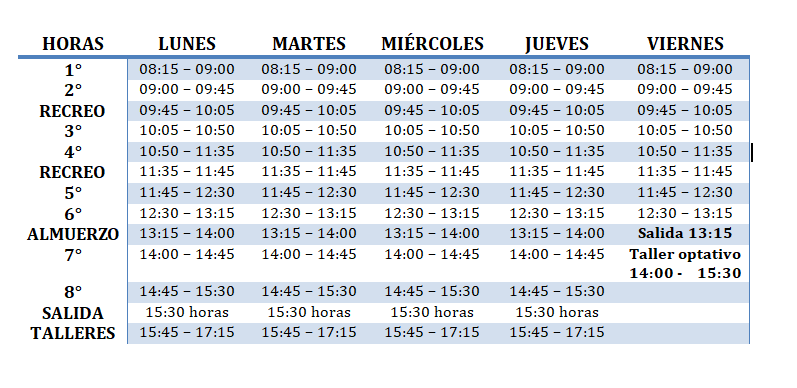 Horario de atención de apoderados.El horario de la atención para los apoderados es el siguiente:Mañana: 08:15 a 12:00 horas, de lunes a viernes.Tarde:     15:45 a 17:30 horas, de lunes a jueves.Se sugiere que para optimizar la atención de los padres y apoderados las entrevistas o citaciones sean programadas con anterioridad.Con respecto a la atención de padres y apoderados por parte de los docentes y asistentes profesionales de la educación, cada profesional entregará la información en la primera reunión de curso (marzo) con los horarios disponibles según contrato de trabajo; además estará publicada en la página web y en secretaría. Suspensión de actividadesLa suspensión de clases está permitida cuando el Establecimiento Educacional debe tomar la decisión de que los estudiantes no asistan al colegio, por razones de fuerza mayor (ej. cortes de suministros básicos, agua, luz, etc.), lo cual modifica la estructura del año escolar. Esta suspensión deberá ser informada al Departamento Provincial de Educación dentro de las 24 horas siguientes de haber ocurrido el hecho. En este caso el Establecimiento deberá presentar un plan de recuperación de clases.Cambio de actividadesEl cambio de actividades es una medida administrativa y pedagógica en donde las clases regulares son reemplazadas por actividades que complementan o refuerzan los objetivos curricularesEl Establecimiento deberá informar al Departamento Provincial de Educación con 15 días de anticipación, precisando la justificación y los aprendizajes esperados por curso y subsector. Si el cambio de actividad implica desplazamiento del estudiante con profesores, el apoderado deberá extender una autorización por escrito en el apartado designado para ello en la agenda escolar.Salidas autorizadas Estas salidas son autorizadas en Inspectoría y se registran en el libro de salida en el cual se debe identificar al estudiante que por causas justificadas deba ausentarse por un período de tiempo o por todo lo que resta de la jornada escolar.En esta situación, solo podrá retirar al estudiante el apoderado o un adulto que cuente con previa autorización del apoderado. Escrita y registrada en el Establecimiento.En este registro se anota la fecha, nombre del estudiante, curso, hora de salida y/o de regreso, nombre y Rut de la persona que lo retira y los motivos por el cual se retira.Entre las 13:15 y las 14:00 horas, no se procederá al retiro de ningún estudiante, para favorecer el cuidado y la seguridad de los demás miembros de la Comunidad Educativa (excepto el día viernes en que el horario de salida de los estudiantes es a las 13:15). Organigrama del establecimiento 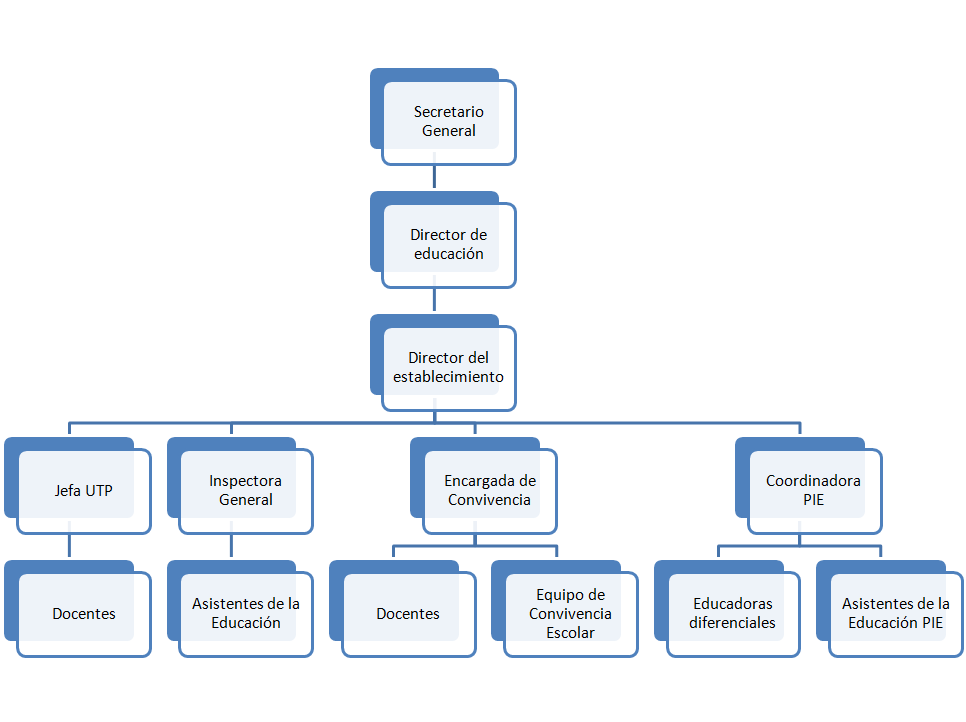 Roles y funciones de los directivos, docentes y asistentes de la educaciónDirector: Le corresponde la dirección, administración, supervisión y coordinación del establecimiento. Debe conducir y liderar el proyecto educativo forjando una comunidad orientada hacia el logro de los aprendizajes. Para ello debe gestionar, orientar y coordinar los diferentes actores que la conforman, así como sus procesos cautelando el cumplimiento de los lineamientos y las orientaciones establecidas, los planes y programas de estudios vigentes, considerando las características de los educandos.Inspectora General: Es el docente directivo responsable de los aspectos administrativos del establecimiento velando porque las actividades se desarrollen en un ambiente de disciplina, bienestar y sana convivencia. Le compete representar al Director en todas aquellas materias que requieran su presencia y colaboración.Jefe Unidad Técnico Pedagógica: Es el docente superior, responsable de asesorar a la Dirección en todo lo concerniente al programa curricular del establecimiento, planificación, supervisión y evaluación de aprendizajes, investigación pedagógica y coordinación de proceso de perfeccionamiento docente, fortaleciendo un trabajo cooperativo del equipo docente. Es responsable de la coordinación, programación, organización, supervisión y evaluación del desarrollo de las actividades de la Unidad Técnico Pedagógica conformada por profesionales de apoyo, tales como Orientador(a), Coordinador(a) PIE, entre otros.Encargado de la Convivencia Escolar: El encargado de convivencia escolar, es el responsable de diseñar, elaborar e implementar el Plan Anual de Gestión de Convivencia Escolar conforme a las medidas que determine el Consejo Escolar. Además, es el encargado de diseñar en conjunto con la dirección del establecimiento la conformación de equipos de trabajo (por niveles, por cursos) y la estrategia de implementación de dicho plan.Coordinador(a) Programa de Integración Escolar: Profesional de la educación responsable de planificar, coordinar y supervisar las acciones relacionadas con el Programa de Integración Escolar (PIE).Docentes: Profesional de la educación, que ejerce la actividad docente de su especialidad, en forma continua y sistemática en el aula, con responsabilidades de diagnóstico, planificación, ejecución y evaluación del proceso educativo según lo establecido en el Marco de la Buena Enseñanza.Profesor(a) jefe: Profesional de la educación que planifica, desarrolla y evalúa el proceso educativo en el que se desarrollan las actividades de los estudiantes del curso bajo su responsabilidad.Educador(a) diferencial: Profesional de la educación, que ejerce la actividad docente de su especialidad, en forma continua y sistemática en el aula, con responsabilidades de diagnóstico, planificación, ejecución y evaluación del proceso educativo de los estudiantes con necesidades educativas especiales, transitorias o permanentes.Psicólogo(a): Asistente de la educación profesional responsable de favorecer el proceso de enseñanza aprendizaje a nivel individual y grupal, a través de la evaluación y/o apoyo a los estudiantes que presenten necesidades derivadas de su desarrollo socio emocional.Fonoaudiólogo(a): Asistente de la educación profesional encargado de evaluar, diagnosticar e interpretar los problemas en el ámbito de lenguaje, voz, deglución de modo de prevenir, pesquisar y tratar a los estudiantes de los diferentes niveles educativos.Terapeuta Ocupacional: Profesional que aborda la ocupación del estudiante, enfocado principalmente en la adquisición de hitos del desarrollo que le permitan realizar actividades acordes a su edad con el fin de fortalecer su participación en el sistema educacional, su funcionalidad en el desempeño de las tareas, actividades escolares y de la vida diaria.Encargado Informático: Asistente de la educación encargado del laboratorio de computación, de administrar y mantener los recursos materiales de informática promoviendo la integración de las Tics que facilitan la labor docente.Trabajador(a) Social: Asistente de la educación profesional responsable del vínculo entre la escuela y la familia en situaciones de vulnerabilidad, garantizando el derecho a la educación de los estudiantes, conociendo las realidades socioculturales y realizando el apoyo que esté a su alcance para asegurar la continuidad de estudio de los estudiantes.Encargado(a) del Centro de Recursos de Aprendizajes (CRA): Profesional o técnico encargado de gestionar, administrar y coordinar los recursos didácticos de la biblioteca del establecimiento.Inspector(a) de Patio: Asistente de la educación encargado(a) de mantener una buena convivencia y disciplina escolar al interior del establecimiento educacional, colaborando con las necesidades de los estudiantes y personal docente.Secretaria: Asistente de la educación encargada de atención de público en general, respetuoso a los integrantes de la comunidad educativa. Además, la secretaria se dedica a gestionar la secretaría, manteniendo los registros, la organización de correos entrantes y salientes, la atención de público, fotocopias, etc., brindando apoyo administrativo al equipo directivo y a otros miembros de centro educativo.Encargado de Enfermería: Funcionario/a encargado de la atención inmediata de cualquier integrante de la Comunidad Educativa que lo solicite, entregando las primeras acciones de primeros auxilios y deriva al Centro de Salud más cercano en caso de accidente escolar. Auxiliar de Servicio: Asistente de la educación encargado de las labores relacionadas con vigilancia, cuidado, aseo y mantención del mobiliario y dependencias del Establecimiento, excluidas aquellas que requieran conocimientos técnicos.Mecanismos de comunicación entre los diferentes estamentos de la Comunidad Educativa (algunos ejemplos)Conducto regularCualquier integrante de la comunidad escolar tiene derecho a presentar sus inquietudes, reclamos, sugerencias y/o felicitaciones, lo que podrán realizarse personalmente, en tal situación debe hacerlo con el debido respeto, acatando estrictamente los siguientes conductos regulares según situación:Ante una situación académica: El afectado(a) debe solicitar entrevista siguiendo el orden establecido que se presenta a continuación:Profesor(a) Jefe.Profesor(a) de asignatura, si lo amerita.Jefe(a) de UTP.Director.Sostenedor.Ante una situación disciplinaria: El afectado(a) debe solicitar entrevista siguiendo el orden establecido que se presenta a continuación:Profesor(a) Jefe.Profesor(a) de asignatura, si lo amerita.Inspector(a) General.Director.Sostenedor.Ante una situación de Convivencia Escolar: El afectado(a) debe solicitar entrevista siguiendo el orden establecido que se presenta a continuación:Profesor(a) Jefe.Profesor(a) de asignatura, si lo amerita.Encargado de Convivencia Escolar.Director.En caso de solicitudes, reclamos, sugerencias felicitaciones y/o aclaraciones, el Establecimiento cuenta con la página del colegio para tal efecto. El encargado del área responderá su inquietud en un plazo de 5 días hábiles. Puede ser por mail  o citación a entrevista. En caso de no recibir una respuesta satisfactoria por parte del encargado de área, la persona que plantea su inquietud podrá dirigirse directamente al Director, solicitando entrevista con la secretaria.Agenda EscolarEs la vía de comunicación oficial entre la familia y el Colegio. Su porte es obligatorio y es deber del apoderado su revisión periódica; el cuidado y buen estado es responsabilidad de ambos.Correo ElectrónicoEs importante la comunicación entre la familia y el colegio ya que cuanto más efectiva sea, los principales beneficiados son los estudiantes.Por este motivo, tanto los profesores, asistentes de la educación y los estudiantes, cuentan con un correo institucional.Página WebLa página web está disponible para ser visitada por la Comunidad Educativa. En ella se publica información importante sobre el establecimiento. Página web: www.colegiojuanmoya.cl Es deber del apoderado(a) revisarlo periódicamente.CircularesLa circular es un documento interno que utiliza el establecimiento educacional, dirigido a la comunidad educativa con fines informativos.EntrevistasPueden ser solicitadas por toda la Unidad Educativa; Director, Equipo directivo, profesores, asistentes de educación, estudiantes y padres/apoderados. Es una gran oportunidad para estrechar lazos más efectivos, para conversar sobre los avances o dificultades de los estudiantes. Cada entrevista con cualquier miembro de la comunidad educativa, debe quedar registrada por escrito en una ficha de entrevista. Cuando la entrevista corresponda a un profesor y un apoderado, la citación quedará además registrada en la Hoja de Vida del estudiante.ReunionesEs considerada como un intercambio de noticias entre los Padres, Apoderados y Docentes del Colegio. Son agendadas en el calendario escolar el que será entregado en la primera reunión de marzo.Estas reuniones pueden ser citadas por el Equipo de Gestión, como, por ejemplo, dar a conocer la cuenta pública u otro tema relevante como charlas educativas; Profesores Jefes cuya instancia sirve para entregar la documentación concerniente a los aspectos académicos de los estudiantes, Profesionales del Proyecto de Integración, así como del funcionamiento de los subcentros de Padres y Apoderados o solicitadas por el Centro General de Padres para reunirse con los subcentros de cada curso.Los apoderados de cada curso pueden solicitar a su profesor jefe, a través de su directiva, reuniones extraordinarias. Dichas reuniones deben ser autorizadas por Inspectoría General.En casos de programas especiales como el Programa de Integración Escolar (PIE), será el profesional coordinador de dicho programa quien deberá citar a los padres y apoderados.Teléfono El teléfono será utilizado para casos excepcionales, como, por ejemplo: accidentes o enfermedades repentinas.  REGULACIONES PROCESO DE ADMISIÓN     Procedimiento SAEPara los cursos de Kínder y primero básico y las posibles vacantes de otros cursos, se debe realizar la postulación a través del Sistema de Admisión Escolar (SAE) online, ingresando a www.sistemadeadmisionescolar.clContinuidad de matrícula para estudiantes del colegio Juan Moya MoralesSe mantendrá segura su matrícula a los estudiantes que hayan superado o no el riesgo de repitencia y/o dificultades en Convivencia Escolar.No se realiza cobro por concepto de inscripción o matrícula.La matrícula es solo el día que se fija. Quienes no hagan uso de la vacante en la fecha indicada, se entiende que han renunciado a su cupo y se ocupará la vacante por sistema SAE.El colegio cuenta con un Centro de padres y Apoderados, que es una instancia de colaboración entre la familia y la escuela, los invitamos a ser parte de esta organización.REGULACIONES SOBRE USO DEL UNIFORME ESCOLAREl Colegio propicia un espacio de “Buen Trato” en un ambiente tolerante y de respeto mutuo. La homogeneización del vestuario no sólo nos identifica como Colegio, sino que evita la discriminación, especialmente la socio-económica de los estudiantes.En ningún caso el incumplimiento del uso del uniforme escolar podrá afectar el derecho a la educación, por lo que no será posible sancionar a ningún estudiante con la prohibición de ingresar al establecimiento educacional, la suspensión o la exclusión de alguna actividad educativa, salvo que esta sea una salida pedagógica ya que el uniforme escolar identifica al estudiante y resguarda su seguridad ante un extravío o accidente.En cuanto a la integración y al procedimiento para el reconocimiento de la identidad de género de niñas, niños y estudiantes trans en la institución educativa, el padre, la madre, tutor legal o apoderados, así como los estudiantes mayores de 14 años, podrán solicitar al Establecimiento el reconocimiento de su identidad de género y medidas de apoyo y educacionales pertinentes a la etapa por la cual transitan, niños, niñas y jóvenes.En el caso de estudiantes embarazadas, tendrán derecho a adaptar el uniforme en atención a las condiciones especiales que requiera, según la etapa de embarazo en que se encuentre.Lo que no esté descrito en este reglamento, no se considera parte del uniforme.Los estudiantes de kínder a Octavo año deberán usar el siguiente uniforme escolar unisex:Damas y Varones A.	Buzo oficial del Colegio.B.	Polerón institucional.C.	Polera azul institucional.D.	Parka institucional o de color azul marino.E.	Para el invierno, gorros y/o bufandas azul marino.F.	Short azul y polera gris para Educación Física.G.	Calcetas blancas o grises.H.	Zapatillas blancas o negras.REGULACIONES REFERIDAS AL ÁMBITO DE SEGURIDAD Y RESGUARDO DE DERECHOS.   Respecto a las regulaciones referidas al ámbito de seguridad y resguardo de derecho se encuentran las siguientes:Plan Integral de Seguridad EscolarEstrategias de prevención y protocolos de actuación frente a la detección de situaciones de vulneración de derechos de estudiantes.Estrategias de prevención y protocolos de actuación frente a agresiones sexuales y hechos de connotación sexual que atenten contra la integridad de los estudiantes. Estrategias de prevención y protocolo de actuación para abordar situaciones relacionadas a drogas y alcohol en el establecimiento. Protocolo de Accidentes EscolaresMedidas para garantizar la higiene y resguardar la salud en el establecimiento.Han sido desarrolladas íntegramente en este reglamento en los anexos indicados para cada uno de ellos.REGULACIONES REFERIDAS A LA GESTIÓN PEDAGÓGICA Y PROTECCIÓN A LA MATERNIDAD Y PATERNIDAD. Regulaciones técnico-pedagógicasEn el área pedagógica, se apoya, refuerza y supervisa a los docentes en la organización, programación y desarrollo de las actividades de evaluación y aplicación de los planes y programas de Estudio. Además, se programa la integración del plan general con el diferenciado, acorde al Proyecto de Integración.Orientación Educacional y VocacionalEn el área de orientación se asesora y supervisa a los profesores jefes y de asignaturas las unidades de orientación y consejo de curso según planes y programas Mineduc, coordina, elabora y se hace seguimiento a los estudiantes de octavo básico en el proceso de continuidad de estudio.Supervisión PedagógicaEn  cuanto a la supervisión pedagógica, se entiende como el apoyo técnico entregado a los docentes, tanto en la revisión de material a utilizar en cada clase, toma de acuerdos en cuanto a los estudiantes más descendidos, apoyos en aula de estudiantes en práctica, reuniones de ciclo, reuniones con coordinadoras de cada ciclo en busca de las mejoras académicas y cubrir las necesidades emergentes de los ingresos de nuevos estudiantes, reuniones formales de monitoreo de cobertura curricular, acuerdos consensuados con los docentes del instrumento a utilizar y las acciones  tanto para la evaluación como para las clases, visitas al aula vista como una instancia  de acompañamiento y de retroalimentación mutua que ayuda en el proceso de enseñanza aprendizaje. El foco principal es la mejora continua de los aprendizajes.Planificación CurricularLa planificación curricular se realiza por equipos de aula, entendiéndose como tal los docentes paralelos de un nivel, salvo en los niveles en que hay solo un docente, se remite a UTP y se realizan reuniones de monitoreo de cobertura curricular de acuerdo a los planes y programas del Mineduc, donde se adecua el trabajo a realizar de acuerdo a nuestro contexto y a las decisiones consensuadas con los docentes.Coordinación de procesos de perfeccionamiento docente y asistentes de la educación.Las instancias de perfeccionamiento docente se realizan anualmente por parte de la Corporación de Educación, sin embargo, se durante el año y de acuerdo a las necesidades que se detectan, se realizan charlas, talleres o cursos que propicien mejoras herramientas en su quehacer educativo.Regulaciones sobre promoción y evaluaciónLas regulaciones sobre promoción y evaluación están detalladas en el “Reglamento de Evaluación” según Decreto 61.Regulaciones para la continuidad de estudios para estudiantes embarazadas, madres y padres adolescentes.Se aplicarán, adicionalmente, las siguientes reglas y derechos especiales a las estudiantes que se encuentren en situación de embarazo o maternidad:a) Tendrán derecho a ser promovidas de curso con un porcentaje de asistencia menor al establecido, siempre que sus inasistencias hayan sido debidamente justificadas por el médico tratante o que así lo indique el carné de control de salud.b) Tendrán derecho a acceder a un sistema de evaluación alternativo, en tanto la situación de embarazo o maternidad les impida asistir regularmente al Colegio;c) Podrán acceder a la reprogramación de evaluaciones cuando se ausenten por motivos derivados del embarazo o la maternidad, debidamente justificados.d) Se les dará flexibilidad en las evaluaciones, garantizando el logro de aprendizajes y objetivos mínimos establecidos en los Programas de Estudio.e) Podrá autorizarse el cierre anticipado del año escolar, de acuerdo a las directrices impartidas por el Ministerio de Educación.El embarazo y la maternidad en ningún caso constituirán impedimento para ingresar y permanecer en el Colegio. El Colegio otorgará las facilidades académicas y administrativas que permitan el cumplimiento de estos dos objetivosLa maternidad o el embarazo no serán causales para cambiar a la estudiante a un curso paralelo. La dirección del Colegio otorgará las facilidades académicas necesarias para que la estudiante en situación de embarazo o maternidad asista regularmente durante todo el período de embarazo al servicio de salud correspondiente para el control prenatal periódico, como, asimismo, a los controles médicos de postparto y a los que con posterioridad requiera el lactante.Las facilidades antes señaladas, y las redes de apoyo con que cuentan los estudiantes se contienen en el “Protocolo de Retención de Estudiantes Embarazadas, Madres y Padres Adolescentes” del Colegio.Las estudiantes embarazadas y madres adolescentes tienen, entre otros, los siguientes derechos:a)	Ser tratadas con respeto por todas las personas que trabajan en el Colegio.b)	Participar en organizaciones estudiantiles, así como en cualquier ceremonia que se realice en las que participen los demás estudiantes.c)	Asistir a todas las actividades extra programáticas que se realicen al interior o fuera del Establecimiento educacional, con las excepciones que se deriven de las indicaciones del médico tratante.d)	Adaptar el uniforme escolar a su condición de embarazo.e)	Amamantar a su bebé, de acuerdo a los horarios que estime la estudiante, pudiendo salir del Colegio cuyo horario será de una hora como máximo, sin incluir los tiempos de traslado.Las estudiantes embarazadas y madres adolescentes tendrán, entre otros, los siguientes deberes:a) Asistir a los controles de embarazo, postparto y control sano de su hijo en el Centro de Salud Familiar o consultorio correspondiente.b) Justificar sus controles de embarazo y control de niño sano con el carné de control de salud o certificado del médico tratante y/o matrona.c) Justificar sus inasistencias a clases por problemas de salud, con certificado médico y mantener informado al profesor jefe.d) Asistir a clases de educación física, debiendo ser evaluadas diferencialmente en caso de ser necesario.e) Las estudiantes tendrán evaluación diferenciada en educación física hasta que finalice un período de seis semanas después del parto (puerperio). f) Realizar todos los esfuerzos para terminar el año escolar, como asistir a clases y cumplir con el calendario de evaluaciones, especialmente si está con tutorías y/o recalendarización de pruebas y trabajos.Los apoderados de las estudiantes embarazadas o madres tendrán los siguientes deberes:a) Informar al Colegio la condición de embarazo o maternidad. Asimismo, los apoderados deberán informar la situación de paternidad de sus hijos.b) Cada vez que el estudiante se ausente, el apoderado deberá concurrir al Colegio a entregar el certificado médico.c) En caso que sea necesario, deberá solicitar entrevista con el profesor jefe para la entrega de materiales de estudio y calendario de evaluaciones.d)Firmar un compromiso de acompañamiento a la adolescente, entregando su consentimiento para que el estudiante asista a los controles, exámenes médicos y otras instancias que demanden atención de salud, cuidado del embarazo y del hijo nacido del estudiante, que implique la ausencia total o parcial del estudiante durante la jornada de clases.Regulaciones sobre salidas pedagógicas y giras de estudioLas salidas pedagógicas son uno de los tantos medios que permite a los estudiantes apropiarse del conocimiento y aprender a través de la experiencia. Estas están reguladas en el protocolo de salidas pedagógicas en el Anexo del presente RICENuestro establecimiento no realiza giras de estudio.NORMAS, FALTAS, MEDIDAD DISCIPLINARIAS Y PROCEDIMIENTOS.Conductas esperadas de cada uno de los integrantes de la comunidad educativa.En nuestro Establecimiento, esperamos que todos los integrantes de la comunidad educativa mantengan una conducta que permita generar un “espacio de aprendizaje, buen trato y altas expectativas” donde se mantengan actitudes de respeto, responsabilidad, compromiso, autonomía disciplina y solidaridad y se propicie el logro de aprendizajes de calidad. Procuramos trabajar en un ambiente ordenado, donde prime la convivencia, la disciplina escolar, la puntualidad, y el orden, donde se lleven a cabo los procesos de normalización que permitan el trabajo académico y la formación integral de la persona.Las Normas de Conducta, son de obligado cumplimiento para todos los miembros de la Comunidad Educativa, son elaboradas por el Equipo de Convivencia Escolar en conjunto con el Consejo Escolar. En su proceso de elaboración se generan diversas instancias de retroalimentación y participación con los integrantes de la comunidad escolar.Las Normas de Conducta, son de conocimiento de toda la comunidad escolar. Dichas Normas responden a la necesidad de mantener en todos los espacios   del Establecimiento, un clima adecuado a la tarea formativa propia de la unidad educativa.Los estudiantes y sus familias, se comprometen con dichas normas, mediante el conocimiento del Proyecto Educativo y el Reglamento Interno.Vinculados a los principios educativos del Proyecto Institucional y a la identidad del establecimiento, las normas de este reglamento, buscan promover la práctica del bien, evitando en lo posible la mala o inadecuada actuación de un miembro de la comunidad escolar. Su finalidad   busca esencialmente ayudar a crear las condiciones indispensables para que la sana convivencia sea posible y se favorezca el ambiente escolar para el desarrollo del quehacer educativo.La interpretación y actualización de las normas de este reglamento corresponden a la comunidad escolar del Establecimiento, con la aprobación de todos los estamentos.Frente a lo expuesto, se espera que cada miembro de la comunidad educativa del Colegio Juan Moya Morales, las siguientes conductas:Docentes y Asistentes de la EducaciónEs respetuoso y cordial con todos los miembros de la Comunidad Educativa.Se mantiene informado de las exigencias de sus estudiantes, del establecimiento y de la comunidad educativa.Se mantiene informado de Proyecto Educativo Institucional del establecimiento.Utiliza y respeta los medios oficiales que tiene el establecimiento para establecer los procesos de comunicación.Informa y comunica espontáneamente y de manera oportuna cualquier situación referente al desarrollo y formación de los estudiantes a su cargo.Conoce, respeta y vela por el cumplimiento de la misión, visión y valores institucionales, haciéndolos propios. Atiende las necesidades e inquietudes de los estudiantes, brindando apoyo y entregando el tiempo necesario para su formación. Conoce, respeta y acata el Reglamento Interno y Normas de Convivencia Escolar del Establecimiento, siguiendo los conductos regulares y cumpliendo los procedimientos establecidos en él.Es un modelo positivo para sus estudiantes y para el resto de la comunidad educativa.Es un participante activo y comprometido en las actividades planificadas por el establecimiento en beneficio de los estudiantes.Padres, madres y apoderadosA.	Es respetuoso y cordial con todos los miembros de la Comunidad Educativa.B.	Se mantiene informado referente al desarrollo y formación de su pupilo (a)C.	Utiliza y respeta los medios oficiales que tiene el establecimiento para establecer los procesos de comunicación: Entrevistas, Reuniones, agenda y página web. D.	Informa y comunica espontáneamente y de manera oportuna cualquier situación referente al desarrollo y formación de su pupilo(a). E.	Conoce, respeta y vela por el cumplimiento de la misión, visión y valores institucionales, haciéndolos propios.F.	 Atiende las necesidades e inquietudes de los estudiantes, brindando apoyo y entregando el tiempo necesario para su formación. G.	Conoce, respeta y acata el Reglamento Interno y Normas de Convivencia Escolar del Establecimiento, siguiendo los conductos regulares y cumpliendo los procedimientos establecidos en él. H.	Es un modelo positivo para sus hijos o pupilos y para el resto de la comunidad educativa.I.	Es un participante activo y comprometido en las actividades planificadas por el establecimiento en beneficio de sus hijos o pupilos.J.	Cumplir con las solicitudes de derivación a profesionales externos cuando su pupilo(a) presente dificultades de tipo: académico, médico, psicológico y/o conductual, presentando oportunamente certificados e informes correspondientes.EstudiantesEs un modelo de los valores institucionales.Es respetuoso y cordial con todos los miembros de la Comunidad Educativa.Es exigente en su proceso de formación académica.       Participa activamente en su proceso de aprendizaje, siendo responsable, disciplinado y perseverante, con capacidad de reconocer y superar la adversidad.Demuestra empatía, solidaridad y respeto por sus pares y todos los integrantes de la comunidad educativa.Es responsable ante la comunidad educativa y la sociedad en general respecto de sus acciones.Acoge con respeto y tolerancia la diversidad de la comunidad educativa. Acata la normativa del Reglamento Interno del Establecimiento.Cuida los recursos del establecimiento y los utiliza de manera adecuada.Demuestra conciencia por el cuidado del medio ambiente y su entorno.Es crítico reflexivo, proactivo, autónomo tolerante y autocrítico.Es responsable con su labor escolar.Tiene altas expectativas.Normas De la presentación personal La presentación personal de los estudiantes debe ser cuidadosa en todos los aspectos, es decir, el uniforme escolar debe usarse limpio y ordenado, sin ningún tipo de accesorios ajenos al uniforme, como tampoco el uso de bufandas o prendas de abrigo diferentes a los colores institucionales. Todas las prendas de uniforme deben individualizarse con el nombre del propietario, bordado o con tinta indeleble.Las damas vendrán sin maquillaje, mantendrán su cabello limpio, tomado (de esta manera se evita la pediculosis), ordenado y de color natural.  Los varones mantendrán su cabello corto de manera tradicional (sin cortes de fantasía como dibujos o líneas)La correcta presentación personal debe mantenerse dentro y fuera del Colegio.De la asistencia a clasesLa asistencia a clases es una oportunidad de crecimiento personal y desarrollo de los talentos, proporcionando un aprendizaje eficiente, efectivo y de excelencia que se ofrece en tiempos concretos, estructurados y calendarizados ya que el Colegio: propicia los procesos de enseñanza/aprendizaje, brinda oportunidades lúdicas-formativas, fomenta la interacción con sus pares, profesores-formadores, promueve la integración social fomentando la autonomía y la responsabilidad que los prepara para ser buenos ciudadanos. Por este motivo, es trascendental que los estudiantes no falten a sus procesos formativos. Al matricularse en nuestro Colegio, firmaron un compromiso de vivir en “un espacio de aprendizaje, buen trato y altas expectativas” por tal motivo la asistencia a clases es obligatoria y está ligada a este compromiso tanto para los padres/apoderados, como también para los estudiantes. No hacerlo constituye una grave vulneración de sus derechos.a)	Serán promovidos, los estudiantes que registran a lo menos, una asistencia efectiva a clases del 85% durante el año académico.b)	Los estudiantes deberán asistir regularmente a clases y a todas las actividades programadas por el Colegio, tanto dentro como fuera de él, y a los talleres que sean de carácter obligatorio.De la inasistencia a clasesAquellos estudiantes que, por razones de salud, enfermedad u otro motivo se ausenten del colegio, deberán realizar el siguiente procedimiento:En el caso de las inasistencias por motivo de salud, el estudiante deberá presentar el certificado médico correspondiente a inspectoría el mismo día de su reincorporación.Todas las inasistencias deben ser justificadas por escrito por el apoderado en la agenda escolar, y debe ser presentado por el estudiante al reincorporarse a clases.Si un estudiante se presenta a clases sin justificativo o certificado médico, su apoderado será citado para justificar la inasistencia.Los estudiantes que se ausenten a pruebas por razones de salud, deben presentar certificado médico y se procederá según indique el Reglamento de Evaluación y Promoción del colegio.Las inasistencias a clases por 5 días seguidos o más, sin justificación, el Establecimiento realizará un seguimiento de la situación: Dependiendo del motivo que lo cause, será para la derivación a OPD u otros organismos de resguardo de derechos.De la puntualidad“Vivir el valor de la puntualidad es una forma de hacerle a los demás la vida más agradable, mejora el orden y nos convierte en personas de confianza”. Nuestro Establecimiento promueve la responsabilidad y la seriedad por todas las actividades realizadas, a la vez que transmite un mensaje de educación y respeto por los demás, entre otros beneficios.Por lo tanto.Los estudiantes deben presentarse en el colegio a la hora indicada. Lo mismo, respecto a la hora de salida, los padres o quienes estén designados para ello, deben estar a la hora para retirar a los estudiantes del Establecimiento.El horario de entrada y salida será informado a los estudiantes en su primer día a clases. Cualquier excepción será comunicada por escrito a través de la agenda por Inspectora General. Durante la jornada de clases, el ingreso al aula es al toque de timbre. Frente a los atrasos, es obligación de los padres/apoderados justificarlas por escrito o personalmente, además se llevará un monitoreo estadístico de la puntualidad, registro que se informará a profesores jefes en Consejo de Reflexión, quienes desarrollarán medidas preventivas de atraso y actividades de estímulo de la puntualidad, los atrasos reiterados serán motivo de citación de los respectivos padres y apoderados.De los diferentes espacios educativosLos estudiantes del Colegio, deben mantener dentro y fuera del Colegio una actitud de respeto hacia sus semejantes. Deben recordar que siempre están representando a su familia y al Colegio, por tanto, se espera de nuestros estudiantes que se comporten y actúen de manera adecuada, y que se destaquen en los siguientes valores: el respeto, la tolerancia, la honestidad, la solidaridad, el sentido de responsabilidad, la lealtad, el espíritu de superación, la autonomía, el asertividad y especialmente los principios democráticos. Además, la preocupación permanente de cada estudiante, será velar por su salud y seguridad personal y la de sus compañeros, de esta manera contribuimos una sana convivencia, además de mantener la disciplina que propicie los aprendizajes, generando así un “Espacio de aprendizaje, buen trato y altas expectativas”. Frente a los diferentes espacios educativos, podemos mencionar las siguientes normas:De las normas en la sala de clasesLa sala de clases es un espacio físico destinado a la generación de aprendizajes de los estudiantes de acuerdo a diferentes subsectores y niveles educativos. El establecimiento velará por la correcta y adecuada implementación del mobiliario, luminarias, pizarra, puertas y ventanas de cada sala de clases.La convivencia escolar al interior de la sala de clases debe ser monitoreada en todo momento por el docente que está a cargo del curso, quien debe velar por el cumplimiento del presente reglamento   y por los principios y orientaciones del Proyecto Educativo Institucional (PEI).  Desde esta perspectiva, las normas de convivencia fundamentales en el aula son las siguientes:La sala debe permanecer siempre limpia y ordenada, libre de papeles y basura, de rayados en paredes y mobiliario. Tanto los estudiantes y profesores son los responsables. Los estudiantes deben respetar las normas de convivencia que cada grupo curso, junto con su profesor Jefe, establezca dentro y fuera de la sala de clases y en cualquier situación de aprendizaje, aunque se desarrolle en un espacio diferente del aula. Los estudiantes de segundo ciclo (5° a 8° básico) deben guardar sus objetos personales y mochila en sus lockers, el uso de candados y o llaves para el cierre de casilleros es de exclusiva responsabilidad del estudiante. Mantener el lockers abierto se considera falta grave. El colegio no se responsabiliza por pérdidas o hurto.Los alimentos y /o bebidas se deben consumir en horarios de recreos.Normas para el casinoEl ingreso y salida del casino se debe hacer caminando. De esta forma se evitará accidentes.Los estudiantes deben dirigirse al casino en los horarios establecidos para ello. Colación: lunes a viernes de 09:45 a 10:05 horas, Almuerzo: Entrada Primer Ciclo, 13:15 y Segundo Ciclo 13:30 horas. Frente a cualquier cambio de horario se avisará con anticipación a la comunidad educativaEs responsabilidad de los estudiantes el buen uso de utensilios, bandejas y de cualquier elemento que contribuya en la entrega del servicio de alimentos. Al finalizar el almuerzo, los estudiantes deben dejar las bandejas en la ventanilla dispuesta para ello. Nunca dejarlas sobre las mesas.El colegio no dispone de horno microondas, refrigerador ni otros artefactos para mantener o calentar los alimentos. Por lo tanto, los estudiantes que no cuentan con el beneficio PAE deben traer sus almuerzos en termos.Por norma de seguridad, los cuchillos de metal, plástico u otros materiales no se pueden ingresar al Establecimiento.Normas para la sala de informática.Los alimentos y /o bebestibles se deben consumir en horarios de recreos.El ingreso y salida de la sala de informática se debe hacer caminando. De esta forma se evitará accidentes.Los estudiantes podrán hacer uso de los dispositivos electrónicos siempre y cuando se encuentre algún funcionario del establecimiento en el lugar.En horario de clases, los estudiantes deberán estar siempre acompañados por un profesor.El uso de los computadores, Tablet y otros aparatos electrónicos es de uso exclusivo dentro de la sala de informática, a excepción de la solicitud del docente a cargo. Los computadores y/o Tablet se deben usar solamente para fines pedagógicos o de investigación.De la relación de los padres, madres y apoderados con el colegio“El Colegio, resguardará el interés superior de sus estudiantes y garantizará, a su vez, el deber y corresponsabilidad de los padres y madres, a educar a sus hijos y apoyarlos en sus procesos educativos”. Para ello:Todo apoderado debe ser un adulto mayor de 18 años de edad, responsable, que cumpla con las normas establecidas por el Colegio, con sus datos registrados en la ficha de Matrícula, (Rut, dirección, teléfono y firma). Y solo él, representará oficialmente al estudiante. Sin embargo, aquellos padres y madres sin tuición; por divorcio o separación de hecho, pueden participar de las actividades y ser informados respecto de la situación escolar de sus hijos igual que sus progenitores/apoderados que tienen la custodia. Sólo quedan fuera de estas prerrogativas aquellas madres o padres afectados por resoluciones de los tribunales de justicia, con medidas cautelares, mediante una orden de alejamiento o todas aquellas que manifiesten expresamente una restricción para la madre o padre, a favor del estudiante.Son apoderados el padre, la madre o un tutor legal de los estudiantes.  Quienes tienen deberes y derechos, los cuales se encuentran detallados en el presente Reglamento.El Apoderado es el adulto responsable ante el colegio de la formación y educación de su pupilo, dado su rol protagónico es fundamental que resguarde y garantice la asistencia a clases y la puntualidad de sus pupilos. Que asista a todas las reuniones y entrevistas a las que es citado y que participe activamente en las actividades que desarrolle en colegio. Que responda con la reparación o reposición de los daños causados por su pupilo.Es el Apoderado quien deberá participar personalmente en las reuniones de Apoderados, en las entrevistas a que sea citado y en toda actividad en que se necesite el contacto o la presencia de la persona responsable de la educación del estudiante, deberá propiciar un clima escolar que promueva la buena convivencia.Si el apoderado no cumpliera con los deberes señalados en el presente Reglamento, el Establecimiento podrá solicitar el cambio de apoderado.Si no cumpliese con los deberes descritos en el presente reglamento, será citado para establecer los compromisos que quedarán registrados por escrito. Frente al incumplimiento de estos compromisos o frente a nuevas faltas, será nuevamente citado para solicitar el cambio de apoderado.Frente al incumplimiento de las normas y de los compromisos adquiridos el Establecimiento quedará facultado para exigir el cambio de apoderado; previo de realizar el Debido Proceso.En el caso de que el apoderado atente física o psicológicamente contra un profesional de la educación o un asistente de la educación, el Encargado de Convivencia Escolar activará el protocolo de violencia escolar, lo que conlleva a la posibilidad de aplicar la medida de prohibición de ingreso del apoderado al Establecimiento y/o cambio de apoderado.En el caso en que su comportamiento como apoderado impida el proceso educativo de su pupilo, esto podrá ser considerado como vulneración de derecho, por lo que se aplicará el respectivo protocolo y se activarán las redes de protección a menores.Si el incumplimiento de sus deberes como apoderado constituyen un delito, se procederá a realizar la denuncia ante los organismos pertinentes (Carabineros, PDI o Tribunales de Familia), dentro de un plazo de 24 horas desde conocido el hecho.Del uso de aparatos tecnológicosEstamos convencidos de que el uso de la tecnología en el aula, es uno de los recursos eficientes que provoca en los estudiantes el deseo de adquirir conocimientos en forma natural y de mejor calidad, pero el uso de ella sin control o supervisión, presenta una serie de riesgos, por tanto, el Establecimiento se ha visto enfrentado a la necesidad de regular su uso en forma responsable, respetuosa y segura.Por ello, el Establecimiento no permite el uso personal de aparatos como MP3, MP4, celulares, iPod, notebook, Tablet u otro elemento reproductor de audio o video en horas de clases, a menos que el docente lo solicite para alguna actividad específica.Tanto los estudiantes como sus padres y apoderados se hacen responsables de su uso, cuidado y eventuales pérdidas o extravíos.Del cuidado de la infraestructura educacional.Sobre el cuidado, uso de la infraestructura y recursos materiales el Colegio establece que:La comunidad educativa es responsable del cuidado y mantenimiento de la infraestructura del establecimiento, y deberá informar a Inspectoría General de cualquier desperfecto o mal funcionamiento de los espacios.En cuanto a la sala de clases, cada curso se hace responsable de su cuidado, mantenimiento y ornato, siendo el principal encargado/a el profesor o profesora jefe.Todos los miembros de la comunidad educativa deben ser cuidadosos, limpios y preocupados de mantener un entorno agradable y adecuado para el aprendizaje y el desarrollo integral de su persona.Los estudiantes podrán utilizar todas las dependencias e infraestructura del establecimiento, siempre y cuando hayan sido autorizados por Inspectoría General u otro docente directivo. Deberán hacer uso responsable de estas dependencias e infraestructuras sólo con el fin para los cuales fueron diseñadas.Si algún estudiante u otro miembro de la unidad educativa, observa a otro miembro de la comunidad escolar haciendo mal uso o dañando las dependencias y/o infraestructura deberá comunicarlo a las autoridades del Establecimiento.Cualquier daño realizado a la infraestructura del Establecimiento será revisado por Inspectoría General quien se reunirá con los afectados para resolver la reparación o restitución del espacio u objeto.Acciones u omisiones que serán consideradas faltasGraduación de las faltas y Medidas En el presente documento se han establecido diversas normas y deberes relacionados con la convivencia escolar, el no respeto a estos acuerdos constituye una falta. El establecimiento considera la siguiente graduación de faltas y las medidas a tomar:Faltas Leves: Se consideran infracciones leves aquellas actitudes y comportamientos que alteren la convivencia, pero que no involucren daño físico o psicológico a otros miembros de la comunidad. Se consideran Faltas LEVES las siguientes:Faltas Graves: Son aquellas actitudes y comportamientos que atenten contra la integridad de otro miembro de la comunidad educativa y del bien común, así como acciones deshonestas que afecten la convivencia. Se consideran Faltas Graves las siguientes:Faltas Gravísimas: Son aquellas conductas y comportamientos que atenten contra la integridad física y psicológica de otros miembros de la comunidad educativa, agresiones sostenidas en el tiempo o conductas tipificadas como delito. Toda falta constituyente de delito o frente o la sospecha de este se informará a las autoridades pertinentes.Se consideran Faltas Gravísimas las siguientes:Medidas Medidas formativasEs una acción institucional de abordaje de una falta, que busca la toma de conciencia y las consecuencias de sus actos y el impacto que puede provocar.  Contraiga el estudiante compromisos que le permitan un cambio de actitud. Para ser formativas, reparadoras y eficientes, las medidas deben ser coherentes con la falta y con la etapa de desarrollo del estudiante.Dialogo FormativoEsta conversación puede desarrollarse individualmente con cada estudiante o colectivamente con todos los estudiantes involucrados en alguna falta. El objetivo de la conversación es reflexionar sobre la falta cometida y sus consecuencias, así como también, elaborar acuerdos explícitos de cambio de conducta por parte de los estudiantes involucrados.Entrevista FormativaEs una alianza efectiva entre la familia y colegio ya que mejora tanto el rendimiento académico de los estudiantes, como su desarrollo integral. Colabora en comprometer a los estudiantes con el estudio, complementa el aprendizaje de hábitos y disciplina, aporta información específica sobre el estudiante y apoya al estudiante para superar sus dificultades de aprendizaje y socioemocional. Será abordada como una oportunidad formativa basada en los valores institucionales.De esta forma, cuando un estudiante exprese y reconozca un comportamiento como inadecuado, ha dado el primer paso hacia la responsabilización de sus actos, sus efectos y reparar, mediante actos positivos, las consecuencias dañinas generadas en la persona afectada o en la comunidad, según sea el caso. Medidas de reparación Toda medida de reparación parte con el reconocimiento de haber provocado daño a un tercero, lo que implica una instancia de diálogo mediada por un adulto. La acción reparatoria debe ser absolutamente voluntaria. Deben estar directamente relacionadas con la falta cometida y no ser consideradas denigrantes por las o los involucrados/as. Entre éstas podemos mencionar: Pedir disculpas privadas o públicas, reponer artículos dañados o perdidos, o acompañar o facilitar alguna actividad de la persona agredida.CompromisoConsideramos a la familia, como el primer responsable de la educación de sus hijos, y el colegio como colaborador en la misión de los padres y apoderados. En este sentido los compromisos se generan de acuerdo a lo declarado en este Reglamento sobre los deberes y derechos de toda la unidad educativa (profesores, asistentes, estudiantes y padres y apoderados).Trabajo académicoAcciones individuales o colectivas de investigación y reflexión sobre algún tema referido directamente a la falta cometida. Estos trabajos deben tener un plazo especificado, pero no tener incidencia en las notas de ninguna asignatura: Confección de afiches o diarios murales sobre algún tema.Presentaciones o disertaciones sobre algún tema en su curso o en otros cursos.Trabajos de investigación o expresión artísticos relacionados con la falta.Servicio comunitarioAcciones individuales o colectivas que beneficien una parte o la totalidad de la comunidad escolar. Deben estar directamente relacionadas con la falta cometida, desarrollarse por un tiempo determinado y no ser consideradas denigrantes por los involucrados:Cooperar con el aseo u ornato de alguna dependencia del establecimiento.Reposición o reparación de infraestructura o materiales del establecimiento. Cooperar con el orden y atención de la biblioteca o CRA. Cooperar con las actividades lectivas o no lectivas de algún/a docente. Cooperar con el trabajo administrativo de algún/a directivo o asistente de la educación.Dirigir durante los recreos actividades recreativas con otros estudiantes.Elaborar y aplicar actividades (cuenta cuentos, poesías, teatros, debates) de acuerdo a la falta.Talleres de intervención de formación colectivaSon acciones de trabajo orientadas a grupos curso, o por nivel, que tienen un carácter pedagógico y/o reflexivo u orientador respecto a situaciones de faltas y/o con el objeto de prevención de situaciones de riesgo. El abordaje de estas acciones tendrá un carácter multidisciplinario, asumiendo la responsabilidad de las mismas, aquella unidad y/o profesional pertinente a la situación que se quiera abordar.Resolución alternativa de conflictosInstancia formal de diálogo entre quienes mantiene un conflicto con la intención de construir acuerdos sobre la forma de relacionarse. Esta medida debe ser aplicada exclusivamente por personas (adultos/as o estudiantes) que tengan capacitación en estas estrategias y su aplicación es excluyente con la aplicación de sanciones. Entre estas estrategias se puede señalar: Mediación, Negociación y Arbitraje.El Encargado de Convivencia escolar podrá proponer otras actividades formativas que sean coherentes con las normas de este reglamento, las que no podrán ir en contra de la dignidad y respeto a la persona y teniendo presente el bien superior del estudiante.      Medidas Disciplinarias Los derechos y deberes explícitos contenidos en este manual, protegen la convivencia de la comunidad y aseguran un clima adecuado para que el Colegio cumpla su función. Por lo tanto, quien falte a alguna de estas normas rompe esa convivencia y atenta contra los derechos de los demás.Las medidas de este Reglamento se aplican dentro de un marco formativo, que buscan fortalecer la internalización de principios y valores que están orientadas a modificar el comportamiento del estudiante y generar el sentido de responsabilidad siguiendo el debido proceso.Solo podrán aplicarse medidas disciplinarias contenidas en el Reglamento Interno.Amonestación verbalSe aplicará cuando un estudiante o un grupo de estudiantes manifiesten actitudes o conductas que perturban el ambiente de aprendizaje, no respetando las normas establecidas.Serán los Profesores, Profesionales del establecimiento, Equipo de Convivencia o miembros del Equipo Directivo quienes conversen con los estudiantes de manera que estos reflexionen respecto de su actuar y modifiquen su actitud.Amonestación EscritaSe aplicará cuando un estudiante manifieste un comportamiento inadecuado o perturbador que dificulte seriamente el desarrollo de una clase, por incumplimiento reiterado de las normas establecidas o por Falta Grave. Debe quedar consignado de manera descriptiva, sin juicios de valor y posteriormente registrada en la hoja de vida del libro de clases.Entrevista Se utiliza para establecer compromisos cuando un estudiante comete faltas graves, gravísimas o cuando no cumple con los compromisos asumidos. La entrevista se registrará en una ficha donde el estudiante se responsabiliza del comportamiento, explicitando las razones y la forma cómo sucedieron los hechos, la reparación mediante actos positivos, se compromete a reformular la forma de enfrentar la situación en el futuro. En esta instancia participa el estudiante, su apoderado (a) y el profesor jefe. Cuando se requiera la Inspectora General o Encargado de Convivencia Escolar. El Documento debe ser firmado por el estudiante, apoderado y el profesor jefe, quien a la vez debe cerrar el proceso con una conversación posterior a su recepción, archivándolo en la carpeta del estudiante. Este documento debe considerar metas, medios para lograr los compromisos y plazos. El apoderado es el responsable de hacer seguimiento a este plan de acción en forma sistemática, de manera de evaluar los avances e ir reformulando las estrategias para el cumplimiento de éste. El Profesor Jefe acompaña este proceso en conversaciones periódicas con el estudiante para constatar los avances declarados en la entrevista con el apoderado.SuspensiónSe aplicará cuando un estudiante cometa una Falta Grave o Gravísima, cuando no haya cumplido los compromisos adquiridos en relación a su comportamiento anterior o en situaciones en que su comportamiento afecte el bienestar del curso y /o la comunidad educativa. La medida la aplicará el Director / o Inspectora General.La suspensión se podrá aplicar a un estudiante por un período máximo de 5 días hábiles. De manera excepcional esta suspensión se podrá prorrogar una vez por igual período.El apoderado dispondrá de cinco días hábiles para apelar a la medida disciplinaria. El Director del Establecimiento dispondrá de un plazo de cinco días hábiles para responder. El resultado será informado al recurrente y luego de la resolución no existirán más recursos que interponer.No se podrá sancionar con suspensión a un estudiante, por razones que deriven de la situación socioeconómica o del rendimiento académico. Para la aplicación de la medida, se citará al apoderado para informarle, se dejará acta escrita de las razones por las cuales se aplicó la medida disciplinaria y se entregará una copia de la notificación al apoderado.CondicionalidadSe aplicará por incumplimiento reiterado de los compromisos contraídos por el estudiante, los que deben estar debidamente registrados en la hoja de vida del estudiante (Falta Grave o   Gravísima). La condicionalidad quedará consignada en un documento que deberá contener las siguientes consideraciones:El desafío formativo que enfrenta el estudianteLos objetivos a lograr por el estudiante y los plazos para su consecución. Los compromisos de padres y apoderados. Las estrategias y procedimientos a aplicar por el Establecimiento para monitorear y apoyar al estudiante.La toma de conocimiento a través de la firma del estudiante, apoderado, profesor(a) e   Inspectora General.La negativa del apoderado o del estudiante a firmar el documento no afectará la aplicación de la misma.La Condicionalidad será evaluada de manera semestral por una comisión compuesta por el profesor jefe, el Equipo Directivo y Encargado de Convivencia Escolar.El apoderado dispondrá de cinco días hábiles para apelar a la medida disciplinaria.El Director del establecimiento dispondrá de un plazo de cinco días hábiles para responder. El resultado será informado al recurrente y luego de la resolución no existirán más recursos que interponer. Es importante destacar que esta medida rige por el año escolar que está cursando el estudiante.Cancelación de matrícula o expulsiónSe aplicará la medida de Cancelación de matrícula o Expulsión a aquel estudiante que haya cometido alguna Falta Gravísima y/o tenga un comportamiento que afecte gravemente la convivencia escolar.También podrá aplicarse la medida en aquellas circunstancias en que el comportamiento del estudiante afecte gravemente la integridad física y/o psicológica de algún miembro de la comunidad educativa.No podrá decretarse la medida de expulsión o la de cancelación de matrícula de un estudiante por motivos académicos, de carácter político, ideológico, situación socioeconómica o vinculada a la presencia de necesidades educativas especiales de carácter permanente y transitorio.Sin perjuicio de lo dispuesto anteriormente, se procurará no expulsar o cancelar la matrícula de un estudiante en un periodo del año escolar que haga imposible que pueda ser matriculado en otro establecimiento educacional.Lo anterior no será aplicable cuando se trate de una conducta que atente directamente contra la integridad física o psicológica de alguno de los miembros de la comunidad escolar, conforme al procedimiento establecido especialmente para estos efectos en este Reglamento.Para la aplicación de la medida el Director deberá haber presentado a los padres, madres o apoderados, la inconveniencia de las conductas del estudiante, advirtiendo la posible aplicación de sanciones e implementado a favor del estudiante las medidas de apoyo pedagógico o psicosocial que estén expresamente establecidas en este Reglamento, las que en todo caso deberán ser pertinentes a la entidad y gravedad de la infracción cometida, resguardando siempre el interés superior del estudiante.Procedimiento para cancelación de matrícula o expulsión.a)  	Las medidas de expulsión o cancelación de matrícula sólo podrán adoptarse luego de haber realizado el procedimiento establecido en este Reglamento para la aplicación de sanciones, garantizando el derecho del estudiante afectado y/o padre, madre o apoderado a realizar sus descargos y a solicitar la reconsideración de la medida.b)  	La decisión de expulsar o cancelar la matrícula sólo podrá ser adoptada por el Director del Establecimiento, deberá ser notificada por escrito al estudiante afectado y a su padre, madre o apoderado, quienes podrán pedir reconsideración dentro de 15 días hábiles desde que han sido informados de la determinación. El Director resolverá la apelación, previa consulta al Consejo de Profesores, el cual deberá pronunciarse por escrito, debiendo tener a la vista el o los informes técnicos psicosociales pertinentes.Suspensión de la graduaciónLa ceremonia de graduación, es una práctica o tradición en nuestro establecimiento, si bien no se encuentra regulada por la normativa educacional,  tenemos establecido que nuestros estudiantes cuenten con su ceremonia.
La prohibición de participar en dicha ceremonia está contemplada en nuestro  Reglamento Interno; esta  se adoptará respetando al debido proceso, y en ningún caso se podrá aplicar en base a criterios discriminatorios.Procedimientos ante las faltasDebido ProcesoEl debido proceso debe ser entendido como el conjunto de garantías que tiene el estudiante afectado, su padre, madre o apoderado, al momento de aplicarse una medida disciplinaria, lo cual se traduce en los siguientes derechos:Conocer los hechos, motivos y fundamentos de la medida disciplinaria adoptada.Ser escuchado y poder efectuar descargos.Solicitar la revisión o reconsideración de la medida disciplinaria adoptada.Presunción de inocencia.Investigación racional e imparcial. Plazos.Notificación de la investigación al apoderado y al estudiante en el caso de faltas graves y gravísimas.Proporcionalidad de sanciones.Derecho y procedimiento de apelación o reconsideración de la medida. Los plazos de días que se establecen en este procedimiento serán hábiles, entendiéndose que son inhábiles los días sábados, domingos y festivos.Las notificaciones se realizarán personalmente. Sin embargo, cuando la persona a quien deba notificarse no sea habida durante dos días seguidos se procederá a realizar la notificación por carta certificada dirigida al domicilio señalado en el establecimiento.El procedimiento para la aplicación de sanciones, por infracción de las normas de convivencia escolar, se sujetará a las siguientes reglas:        a)  Se seguirá el procedimiento establecido en el Protocolo de actuación correspondiente, por el equipo de Convivencia Escolar quién emitirá un informe, proponiendo al Director del Establecimiento la sanción que esté indicada en el Reglamento Interno según sea procedente, considerando siempre la gradualidad, las circunstancias atenuantes y agravantes que puedan concurrir, y el principio de inocencia de los involucrados. Asimismo, se deberán considerar los argumentos presentados por estos últimos.       b)  	El Director decidirá acerca de la aplicación de las sanciones en caso que fuere procedente, o de la absolución de los involucrados, sin perjuicio de lo indicado en el informe de Convivencia Escolar.       c)   Toda sanción o absolución debe ser comunicada a los involucrados. Se informará a quien corresponda: estudiantes, apoderados involucrados, profesores, asistentes de la educación y dirección del Establecimiento.      d)  	La aplicación de una medida por faltas, tendrá una proporcionalidad con el hecho y el grupo etario del estudiante que incurra en ellas.      e)  	Los involucrados tendrán la posibilidad de apelación a la sanción adoptada por la autoridad pertinente, sea el profesor de asignatura, profesor jefe, encargado de convivencia escolar y/o director, deberá realizarse dentro de los cinco primeros días hábiles posteriores a la notificación de la sanción. El recurso se interpondrá ante la Dirección, que resolverá dentro de los cinco días hábiles siguientes a la recepción de la apelación. Su resultado será informado al recurrente.  Con respecto de esta resolución no existirán más recursos que interponer. Las notificaciones se realizarán personalmente. Sin embargo, cuando la persona a quien deba notificar no sea habida durante dos días seguidos, se procederá a realizar la notificación por carta certificada dirigida al domicilio consignado en el establecimiento.Cuando por razones de necesidad de la institución se decide entregar los antecedentes al nivel central, no rigen los tiempos y plazos indicados en este reglamento.Atenuantes Presentar el alumno una conducta anterior intachable.El reconocimiento espontáneo de la falta.La falta de intencionalidad.El haber obrado en defensa propia.El que las circunstancias que rodean al hecho hayan motivado, razonablemente, el actuar del estudiante.La especial condición de vulnerabilidad en que se encontraría el alumno, por circunstancias socioeconómicas, personales o de salud.El no haberse esperado, razonablemente, que sus acciones tengan los resultados acaecidos.El haber actuado para evitar un mal mayor.Denunciar voluntariamente el hecho ante las autoridades del establecimiento.El reconocimiento oportuno de la falta. El auténtico arrepentimiento.Agravantes1.	El haber actuado premeditadamente.2.	El aprovechamiento de una situación de vulnerabilidad de la víctima, como en los casos en que esta padece alguna discapacidad o tiene una edad menor que la del agresor.3.	El uso de la violencia, de actitudes amenazadoras, desafiantes o irrespetuosas, de menosprecio     continuo y de acoso dentro o fuera del Establecimiento.4.	 Las conductas (individuales o colectivas) que atenten contra el derecho a la no discriminación por razón de nacimiento, raza, sexo, convicciones políticas, morales o religiosas, así como por padecer discapacidad física o psíquica, o por cualquier otra condición    o circunstancia social.5.	Haber ocultado, tergiversado u omitido información ya sea antes o durante la indagación de la falta.6.	 Haber inculpado a otra persona o a alguien inexistente por la falta propia cometida.7.	Oposición manifiesta en cumplir con los compromisos de las medidas formativas tomadas y consensuadas.8.	Reincidir en las faltas que manifiesta el reglamento.Obligación de denunciar.Se denunciarán toda falta que atente contra la vulneración de derechos de los estudiantes como aquellas acciones constitutivas de delito.Según Art. 175 del Código Procesal Penal, ante la presencia de un delito que ocurra dentro del establecimiento educacional o que afecte a los estudiantes, están obligados a efectuar la denuncia los directores, inspectores y profesores de establecimientos educacionales de todo nivel. La denuncia realizada por alguno de los obligados, eximirá al resto. Esta denuncia debe ser realizada dentro de las veinticuatro horas siguientes al momento en que se tome conocimiento del hecho, de acuerdo al protocolo de actuación.La denuncia se puede realizar ante cualquiera de los siguientes organismos: Carabineros de Chile, OPD y/o Policía de Investigaciones.De acuerdo a lo establecido en la Ley de Responsabilidad Penal Juvenil, el Establecimiento realizará la denuncia respectiva de todos aquellos actos cometidos por estudiantes mayores de 14 años, que constituya delito.Los menores de 14 años están exentos de responsabilidad penal, por lo que no pueden ser denunciados por la comisión de un delito. En estos casos son los Tribunales de Familia los que pueden aplicar medidas de protección si es necesario.De las faltas a las normas y procedimiento por parte del personal del establecimientoLas quejas o denuncias en contra de los profesionales de la educación o asistentes de la educación, deben ser formuladas por escrito o en su defecto, individualizadas para que sean admitidas a tramitación por la Dirección del Establecimiento o Encargado de Convivencia Escolar.El Director entregará al docente afectado, dentro del plazo cinco días, copia de la         queja o denuncia personalmente o de no encontrarse en el Colegio, enviará por correo certificado a su domicilio (registrado en el contrato de trabajo) aplicando el protocolo correspondiente. El Director resolverá en un plazo de cinco días con el mérito de los antecedentes que obren en su poder, desestimando o acogiendo la queja o denuncia si corresponde. Se registrará en la hoja de vida del funcionario.Cuando la naturaleza o gravedad de los hechos denunciados lo haga pertinente, el Director se abstendrá de aplicar la medida disciplinaria y elevará los antecedentes al Secretario General de la Corporación Municipal de Desarrollo Social de Ñuñoa, con el objeto de instruir la correspondiente investigación.ACCIONES QUE SERÁN CONSIDERADAS CUMPLIMIENTOS DESTACADOS Y RECONOCIMIENTOS QUE DICHAS CONDUCTAS AMERITAN.Instancias de reconocimiento y premiaciónEl Colegio tiene como objetivo reconocer y premiar el buen desempeño escolar, los avances cotidianos y la superación de las dificultades como una manera de alentar a los estudiantes en las conductas que son deseables y de ayudarlos a sentirse seguros de sí mismos y a gusto con el entorno para que desarrollen su autoestima, independencia y seguridad emocional; sentimientos que redundará en un buen rendimiento escolar. Reconocimiento que realza a los estudiantes que se distinguen, se clasifican en:EstudiantesFormativas:Ceremonia de premiación al término del año escolar, donde se reconoce ante toda la Comunidad Educativa a aquellos estudiantes destacados en convivencia escolar.Reconocimiento público ante la comunidad educativa al curso que al término de cada semestre se destaque por el buen trato y convivencia en el aula.Observación positiva en la Hoja de Vida del estudiante, por parte del profesor jefe, de asignatura o un docente directivo, cuando un estudiante muestra reiteradamente una conducta positiva o cuando el estudiante se destaca en algún aspecto de este reglamento. Logro de sus metas actitudinales, a los estudiantes elegidos por sus pares como “Mejor Compañera y Compañero”.Reconocimiento público ante la comunidad educativa al término del año, al estudiante que se destaca y que representan los principios y valores Institucionales.Académicas:Ceremonia de premiación a aquellos estudiantes destacados en aspectos académicos y perseverancia realizado durante el año escolar, donde se reconoce ante toda la comunidad educativa, se realiza en el mes de diciembre.Reconocimiento a todos los estudiantes que nos representan en la “Feria Científica”.Premio a la Excelencia Académica destinado al estudiante destacado que egresa de octavo básico.Premio a la Permanencia en el Establecimiento para los estudiantes de octavo básico que han realizado su enseñanza básica completa en el Establecimiento.Premio por mejor asistencia a aquellos estudiantes que se destacan en cada cursoPremio en ABP y Tutorías.Deportivas y/o Artísticas:Reconocimiento público a lo largo del año a estudiantes que participan o se destacan en actividades deportivas, culturales o artísticas representando al establecimiento.Docentes y Asistentes de la EducaciónReconocimiento público ante la comunidad educativa a los docentes y Asistentes que cumplen 5, 10, 15,20, 25 o 30 años en el establecimiento.Reconocimiento público ante la comunidad educativa al Maestro destacado, escogidos por sus pares en el mes de octubre.Reconocimiento público ante la comunidad educativa a los asistentes de educación en su día.ApoderadosMadres o padres destacados en cada curso. REGULACIONES REFERIDAS AL ÁMBITO DE LA CONVIVENCIA ESCOLARDefinición y Políticas del establecimiento para la sana convivencia escolar  La Convivencia Escolar corresponde a “La coexistencia armónica de los miembros de la Comunidad Educativa, que supone una interrelación positiva entre ellos y permite el adecuado cumplimiento de los objetivos educativos en un clima que propicie el desarrollo integral de los estudiantes”.La Convivencia Escolar es una responsabilidad compartida tanto de la Comunidad Educativa y la sociedad en su conjunto, debe estar presente en los distintos espacios formativos.El acoso escolar corresponde a toda acción u omisión constitutiva de agresión u hostigamiento reiterado, realizada fuera o dentro del Colegio por estudiantes que, de manera individual o colectiva, atenten en contra de otro estudiante, valiéndose para ello de una situación de superioridad o de indefensión del estudiante afectado, que provoque en este último, maltrato o humillación, ya sea por medios tecnológicos o cualquier otro medio, considerando su edad y NEE si las hubiese.Convivencia Escolar. El presente Reglamento contiene las políticas de prevención, medidas pedagógicas, protocolos de actuación frente a situaciones de maltrato escolar, entre pares o adultos de la Comunidad Escolar, además de diversas conductas que constituyen faltas a la buena Convivencia Escolar. De igual forma, se establecen las medidas disciplinarias correspondientes a tales conductas, que pueden incluir desde una medida pedagógica hasta la cancelación de la matrícula.En la aplicación de las medidas pedagógicas señaladas en el párrafo anterior se garantizará el justo procedimiento.Revestirá especial gravedad cualquier tipo de violencia física o psicológica, cometida por cualquier medio en contra de un estudiante integrante de la Comunidad Educativa, realizada por quien detente una posición de autoridad, sea Director, profesor, asistente de la educación u otro, así como también la ejercida por parte de un adulto de la Comunidad Educativa en contra de un estudiante.Los padres, madres, apoderados, profesionales y asistentes de la educación, así como los docentes y Equipos directivos del Colegio, deberán informar las situaciones de violencia física o psicológica, agresión y hostigamiento que afecten a un estudiante miembro de la Comunidad Educativa de las que tengan conocimiento, conforme a los protocolos de actuación que se regulan en este Reglamento.Políticas de prevenciónEl Establecimiento realiza actividades de prevención y de promoción como un proceso formativo integral, que abarca todas las áreas de la naturaleza humana en su proceso de desarrollo y perfeccionamiento. Corresponde a un proceso de desarrollo de potencialidades, en forma intencionada y coherente, a través del acompañamiento y guía del estudiante. Para el logro de este proceso, la prevención es fundamental y en nuestro establecimiento se ejecuta de la siguiente manera:A.	Socialización de los instrumentos de gestión (PEI, Reglamento y Protocolos de Actuación) con todos los estamentos de la comunidad educativa.B.	Programa de Prevención “Habilidades para la Vida”. Este programa depende de JUNAEB y permite detectar estudiantes que se encuentran en situación de vulnerabilidad en el aspecto socio-emocional. Actualmente, permite atender a estudiantes de primero a octavo año básico a través de talleres preventivos en habilidades sociales. Asimismo, el programa contempla apoyo para los docentes y charlas para padres en diversas temáticas de prevención como sexualidad, autoestima, desarrollo de competencias parentales, entre otras.C.	Aplicación del Programa de Prevención Universal de SENDA (Servicio Nacional para la Prevención y Rehabilitación del Consumo de Drogas y Alcohol) a través del Continuo Preventivo desde primero a octavo básico.D.	Organización de Jornadas de Convivencia Escolar donde participa toda la comunidad educativa del establecimiento, se abordan temáticas de interés para todos los miembros del establecimiento.E.	Escuela para padres donde se abordan diversas temáticas preventivas de interés para los apoderados y para los docentes. Allí se busca realizar un trabajo conjunto entre la escuela y la familia.F.	Asistencia Técnica Educativa (ATE Y UDP)G.	Talleres Extra programáticos que permiten a los estudiantes ocupar los espacios y su tiempo, evitando así conductas de riesgo, potenciando sus intereses y habilidades.H.	Con los estudiantes se trabaja en el espacio pedagógico de Orientación con una formación valórica basada en el respeto y cuidado por los otros y por sí mismos y en las orientaciones ministeriales de dicha asignatura.I.	Se realizan intervenciones focalizadas individuales o en grupos, relacionadas con temáticas emergentes de la Convivencia. Las intervenciones pueden ser ejecutadas por profesionales del Colegio a través de la mediación, intervención en aula, y por redes de apoyo externas al Establecimiento como: Carabineros de Chile, Policía de investigaciones de Chile (PDI), oficina de Protección de Derechos de la Infancia (OPD).J.           Programa PLESE: permite a los estudiantes que a través de la lectura expresen sus sentimientos y emociones procurando alcanzar una mejor dinámica para enfrentar conflictos fortaleciendo la autoestima, autoconcepto y la autonomía.Políticas de capacitaciónEl Equipo Directivo, Docentes y Asistentes de la Educación del Establecimiento participan constantemente en perfeccionamientos en torno a temáticas pedagógicas como administrativas y en Convivencia Escolar: Autocuidado, protocolos, habilidades para vida y talleres en el ámbito socioemocional.Políticas de apoyo a la inclusiónDe acuerdo a la Ley de Inclusión (Ley Nº 20.845), el Colegio, favorece el desarrollo de una Comunidad Educativa inclusiva, a través de la eliminación de mecanismos que generan discriminación.            Promocionará relaciones inclusivas al interior del Colegio, desarrollando herramientas y procesos de gestión institucional y pedagógica a través del PME (Plan de Mejoramiento Educativo), PEI (Proyecto Educativo Institucional) expresadas en:Igualdad de oportunidades.Calidad Educativa.Inclusión. Equidad.Innovación Pedagógica.Todo esto, con el objetivo de potenciar el aprendizaje de todos los estudiantes para hacer realmente efectivo el derecho a la educación, contando con profesionales en el programa de integración, redes de apoyo, talleres de aprendizaje y espacios para todos los estudiantes.Además, Identificar, abordar y eliminar mecanismos que generan exclusión y discriminación a través de instrumentos, normativas y protocolos institucionales ajustados a derecho y libres de sesgos que generen o admitan la exclusión.El Establecimiento posee un Plan de Apoyo a la Inclusión que consta, entre otras, de las siguientes acciones y programas:El Colegio cuenta con un Proyecto de Integración Escolar (PIE) que atiende estudiantes de Kínder a Octavo Básico, que son debidamente diagnosticados y atendidos por el equipo PIE con un máximo de 5 estudiantes con Necesidades Educativas Transitorias y un máximo de 2 estudiantes con Necesidades Educativas Permanentes por cada curso, sin desmedro de la posibilidad de solicitar cupos extraordinarios de atención. Este proyecto cuenta con profesionales docentes y asistentes de la educación que apoyan el proceso de enseñanza-aprendizaje de todos los estudiantes.En concordancia con la Ley de Inclusión, en los procesos de admisión de Kínder a Octavo, el establecimiento prioriza el ingreso de hermanos de estudiantes regulares e hijos de funcionarios del establecimiento.Con la finalidad de apoyar a estudiantes con dificultades académicas que afectan sus aprendizajes, el colegio cuenta, en niveles específicos, con un programa de reforzamiento educativo o apoyo a la diversidad que se determina de acuerdo a las necesidades de los estudiantes de cada año. Se apoya además a los estudiantes con NEE en tutorías. En lo técnico pedagógico se trabaja en ABP y Red de tutorías. Composición y funcionamiento del Consejo EscolarEl Consejo Escolar tendrá como objetivo estimular y promover la buena convivencia escolar y prevenir toda forma de violencia física, psicológica, agresiones u hostigamientos, relacionada con la convivencia escolar, y en las demás áreas que estén dentro de la esfera de sus competencias.El Consejo Escolar está integrado por: El Director del Colegio, quien lo presidirá, el sostenedor o un representante designado por él mediante documento escrito, un docente elegido por los profesores del Colegio, mediante procedimiento previamente establecido por éstos, el presidente del Centro de Padres y Apoderados, presidente del Centro de Estudiantes y un representante de los Asistentes de la Educación elegidos por ellos.Especialmente le corresponderá al Consejo Escolar aprobar en lo siguiente:Promover acciones, medidas y estrategias que fortalezcan la convivencia escolar en el Establecimiento.Promover acciones, medidas y estrategias orientadas a prevenir la violencia entre los miembros de la comunidad educativa.Elaborar, en conjunto con el Encargado de Convivencia Escolar, un Plan de Acción para promover la buena convivencia y prevenir la violencia en el establecimiento.Conocer el Proyecto Educativo Institucional y participar en su elaboración y actualización, considerando la Convivencia Escolar como un eje central.Participar en la elaboración de la programación anual y actividades extracurriculares del Establecimiento, incorporando la Convivencia Escolar como contenido central.Participar en la elaboración de las metas del establecimiento y los proyectos de mejoramiento propuestos en el área de Convivencia Escolar.Aprobar la elaboración y/o actualización del Reglamento de Interno y Normas de Convivencia Escolar, de acuerdo al criterio formativo planteado en la Política Nacional en Convivencia Escolar.Los profesores y asistentes de la educación escogen a su representante por votación y los estudiantes, padres y apoderados los representa el presidente escogido por sus pares.Encargado(a) de Convivencia EscolarEl Encargado de Convivencia Escolar será nombrado por el Director del Establecimiento y su designación es por contrato. Además de realizar lo indicado en los deberes  como docente en el presente Reglamento, deberá fomentar una cultura de respeto y buen trato en la convivencia entre los distintos estamentos, asegurando la aplicación y cumplimiento justo de las normas de la organización del Establecimiento; promoviendo el diálogo, la participación y el trabajo colaborativo con el propósito de asegurar un clima adecuado para el logro de aprendizajes significativos, teniendo como base la Política Nacional de Convivencia Escolar:Liderar el Equipo de Convivencia Escolar en el establecimiento, compuesto por: Inspectoría General, Dupla Psicosocial y Asistente Social. Participar del Consejo Escolar del Establecimiento en las materias propias de la Convivencia Escolar.Realizar el diagnóstico anual en los distintos estamentos en colaboración con otros actores de la comunidad escolar, identificando las debilidades que dificultan la Convivencia Escolar. Diseñar, ejecutar, implementar acciones específicas en el Plan de Convivencia Escolar como también realizar monitoreo y seguimiento de la implementación.  Velar por la aplicación del Debido Proceso, en conformidad con lo establecido en el Manual de Convivencia Escolar.Gestionar la búsqueda de acciones que permitan abordar de manera formativa las problemáticas propias de la Convivencia Escolar de los estudiantes y demás miembros de la Comunidad Escolar. Coordinar acciones para el abordaje pedagógico y/o formativo de la Convivencia Escolar, conjuntamente con la Unidad Técnica Pedagógica, Docentes y Asistentes de la Educación.Participar y liderar jornadas de revisión y actualización del Manual de Convivencia Escolar, velando que esté en coherencia con los sellos educativos establecidos en el PEI y PME, que esté ajustado a la normativa legal vigente. Sensibilizar a la comunidad educativa de las normas de convivencia, políticas de prevención, protocolos de actuación y la aplicación de medidas pedagógicas y sanciones formativas.Plan de Gestión de Convivencia EscolarEl Plan de Gestión Anual es el instrumento en el cual constan las iniciativas del Consejo Escolar, del Equipo de Convivencia Escolar y del Equipo de Gestión Escolar según corresponda, o de otras instancias de participación tendientes a promover la buena convivencia.En nuestro Establecimiento Educacional, el Plan de Gestión contiene, entre otras el calendario de actividades que se realizarán durante el año, el cual especifica los objetivos de las acciones, lugar, fecha y la persona responsable.El Plan de Gestión Anual de Convivencia se encuentra a cargo del Encargado de Convivencia Escolar, quien dispondrá de las copias necesarias en caso de ser requerido.El Plan de Gestión se evalúa anualmente a través de un diagnóstico tanto para los docentes, asistentes de la educación y estudiantes para conocer el impacto de las actividades desarrolladas y generar continuidad o cambios en los procesos de acuerdo a las necesidades detectadas.Descripción de los hechos que constituyen faltas a la buena convivencia escolar, medidas disciplinarias y procedimientos.Las faltas están establecidas y descritas explícitamente en este Reglamento Interno de Convivencia Escolar y se sancionarán según sea su gravedad y el grado de participación que se le atribuyese al estudiante. Dichas faltas se clasifican en Leves, Graves y Gravísimas, contemplándose, para cada categoría, diversas sanciones que serán aplicadas a quienes incurran en ellas. Considerando que los estudiantes están en un proceso de aprendizaje, se promueve aspectos valóricos y de habilidades para la vida para su desarrollo socioemocional. Por lo descrito anteriormente, se priorizará las “medidas formativas” como medio de sanción, las que se aplicarán cuando corresponda, según sea el caso en particular.Procedimientos de Gestión Colaborativa de ConflictosMediaciónEs una técnica de resolución pacífica de conflictos en la cual dos o más personas involucradas en una controversia no se perciben en condiciones de negociar y buscan voluntariamente un mediador, que represente imparcialidad para las partes involucradas y les ayude a encontrar una solución al problema sin establecer culpabilidades ni sanciones, el propósito es buscar un acuerdo, reestablecer la relación y reparar cuando sea necesario.Cualquier miembro de la Comunidad Educativa podrá solicitar su participación en alguno de los procesos de mediación que se indican:✓ Mediación entre Pares: compuesto por un Equipo de estudiantes mediadores, con preparación para ello.✓ Mediación Institucional: Encargada de Convivencia Escolar u otro profesional que ayuda a mediar en forma imparcial a docentes y estudiantes, asistentes de la educación y estudiantes, entre docentes y entre padres y o apoderados o entre cualquier otro miembro de la Comunidad Escolar.La participación en esta instancia debe ser voluntaria, pudiendo cualquiera de las partes expresar su voluntad de no perseverar, dándose por terminado y dejándose constancia de dicha circunstancia.Conciliación-Se denomina conciliación al convenio que se alcanzan entre dos miembros de la unidad educativa, con la intervención de un tercero, para concluir un pleito en marcha o para evitar su inicio. La conciliación, en este marco, es una herramienta para la resolución de conflictos.Una conciliación, por lo tanto, consiste en llegar a un acuerdo sobre algo. La noción está vinculada a dejar diferencias de lado para dar por finalizado un conflicto o una disputa.La participación en esta instancia debe ser voluntaria, pudiendo cualquiera de las partes expresar su voluntad de no perseverar, dándose por terminado y dejándose constancia de dicha circunstancia.Medidas de apoyo psicológico y socialLas medidas de apoyo pedagógico y psicosocial son aquellas acciones dirigidas a los estudiantes tendientes a modificar aquellas conductas disruptivas que hayan presentado.Estas medidas pueden ser desarrolladas por docentes, asistentes de la educación, o por el equipo directivo.El encargado de Convivencia Escolar podrá nombrar un tutor, en caso de ser necesario, para el seguimiento de las medidas de apoyo, las que pueden ser:A.	Diálogo con el estudiante, a fin de que éste reflexione de su actuar y se busquen estrategias para el cambio de actitud para lo cual se realizarán compromisos.B.	Diálogo con el apoderado a quien se pondrá en conocimiento de la conducta del estudiante y con quien además se generarán compromisos para el mejoramiento de la conducta.C.	Derivación a Profesionales del área psicosocial del Establecimiento cuando sea requerido, previa conversación con el apoderado.D.	Derivación a redes de apoyo externo cuando sea necesario, lo que se informará al apoderado.E.	Desarrollar estrategias de trabajo formativo y pedagógico de promoción de la buena convivencia escolar en las actividades curriculares.F.	Realizar actividades extracurriculares de formación.G.	Actividades pedagógicas y formativas relacionadas con el valor vulnerado al cometer la falta (disertaciones, exposiciones, dramatizaciones e informes, etcétera). H.	Talleres formativos de reflexión en torno a las faltas cometidas. I.	Participación y organización de campañas de difusión de diversas temáticas a nivel de curso o Establecimiento (Medioambiente, reciclaje, solidaridad, limpieza y orden, no violencia, etc.) J.	El Equipo de Convivencia Escolar podrá proponer otras actividades formativas que sean coherentes con las normas contenidas en este reglamento.Arbitraje.Es el procedimiento con el cual se aborda el conflicto en donde un tercero, a quien se le ha atribuido poder, propone una solución que le parezca justa en relación al conflicto presentado. En nuestro Colegio, este rol se realiza a través del Director, de la Inspectora General, encargada de la Unidad Técnica Pedagógica, encargada de Convivencia Escolar o un profesor o profesora, quienes mediante de un diálogo franco, respetuoso y seguro, escucha atenta y reflexivamente la posición e intereses de las partes, antes de determinar una salida justa a la situación planteada.Estrategias de prevención y protocolos de actuación frente a situaciones de maltrato, acoso escolar o violencia entre miembros de la comunidad educativa.“Se entenderá por Maltrato entre Pares y/o Acoso Escolar, lo descrito en el DFL N°2 del año 2009, “toda acción u omisión constitutiva de agresión u hostigamiento reiterado, realizado fuera o dentro del establecimiento educacional por estudiantes que, en forma individual o colectiva, atenten en contra de otro estudiante, valiéndose para ello de una situación de superioridad o de indefensión del estudiante afectado, que provoque en este último, maltrato, humillación o fundado temor de verse expuesto a un mal de carácter grave, ya sea por medios tecnológicos o cualquier otro medio, tomando en cuenta su edad y condición.” No todas las formas de agresión constituyen acoso escolar o bullying, tal como su nombre indica, para que exista bullying (también llamado matonaje, acoso escolar, hostigamiento), se requiere: Que el hecho de violencia o de acoso se repita en el tiempo (es decir, que sea reiterado).Que la agresión o forma de violencia empleada sea realizada por un (o unos) par(es). Que exista abuso de poder de una de las partes respecto al otro, el que se siente indefenso frente a la agresión.Se entenderá por Acoso Escolar acciones como:Verbal: Tales como insultos, hablar mal de alguien, rumores. Psicológico: Amenazas para lograr algo de la víctima, para ejercer poder sobre ella o menoscabarla mediante insultos, ofensas o malas palabras por medios verbales o escritos. Agresión física: Peleas, palizas, pequeñas acciones insignificantes, pero que ejercen presión sobre el individuo al hacerse de forma reiterada, pequeños hurtos, entre otros. Aislamiento social: Marginar, ignorar la presencia o no contar con la persona (víctima) en las actividades normales entre amigos o compañeros de clase.Ciberbulliyng: Uso de la tecnología para realizar agresiones o amenazas a través de cualquier medio tecnológico virtual o electrónico, en redes sociales, tales como correos electrónicos, chat, blogs, mensajes de texto, Instagram, Facebook, sitios web, etc. El maltrato entre pares y el acoso escolar serán abordados pedagógicamente por los docentes en los momentos de orientación, consejo de curso o alguna asignatura a fin, generando reflexión y aprendizajes colectivos. Se realizará de manera generalizada, es decir, sin hacer mención específica a él o los casos detectados para no vulnerar sus derechos. A su vez, toda situación de Bullying, Ciberbulliyng y violencia física entre pares, ocurrida tanto dentro como fuera de la Escuela, dará activación al protocolo detallado en el Anexo del presente RICERegulaciones a las Instancias de Participación y coordinación de estas.Consejo EscolarEl Consejo Escolar, es un órgano informativo, consultivo y propositivo, que se rige por las disposiciones de la Ley General de Educación y el Decreto N° 24, de 2005, del Ministerio de Educación, que Reglamenta los Consejos Escolares.El Consejo será consultado, a lo menos, en los siguientes aspectos:Proyecto Educativo Institucional.Programación anual y actividades extracurriculares.Las metas del Colegio y los proyectos de mejoramiento propuestos.El informe escrito de la gestión educativa del Colegio que realizará el Director anualmente, antes de ser presentado a la Comunidad Educativa.Del calendario detallado de la programación anual y las actividades extracurriculares, incluyendo las características específicas de éstas.La elaboración y las modificaciones al presente Reglamento, sin perjuicio de la aprobación del mismo, si se le hubiese otorgado esa atribución.Cuando los contratos celebrados para realizar mejoras necesarias o útiles que se propongan llevar a cabo en el establecimiento, sean de infraestructura, equipamiento u otros elementos que sirvan al propósito del Proyecto Educativo superen las 1.000 Unidades Tributarias mensuales, deberán ser consultadas por escrito al Consejo Escolar.El Consejo deberá sesionar, al menos, cuatro veces al año y deberá quedar constituido y efectuar su primera sesión a más tardar antes de finalizar el 31 de marzo del año escolar.El Director del Colegio, dentro del plazo señalado en el párrafo anterior, deberá convocar a la primera sesión del Consejo, la que tendrá el carácter de constitutiva para todos los efectos legales. El Consejo Escolar deberá dictar un reglamento interno, el que resolverá, entre otros, los siguientes aspectos de funcionamiento:Las fechas de sesiones ordinarias que realizará el Consejo durante el año escolar.La forma de citación por parte del Director de los miembros del Consejo a las sesiones tanto ordinarias como extraordinarias, En todo caso, las citaciones a sesiones extraordinarias serán realizadas por el Director del Establecimiento, a petición de una mayoría simple de los miembros del Consejo o por iniciativa propia.La forma en que se tomarán los acuerdos en el caso que el sostenedor le otorgue facultades resolutivas.Designación de un Secretario del Consejo y sus funciones y solemnidades que deberá contener el acta de las sesiones del Consejo.Consejo de profesoresEl establecimiento cuenta con dos instancias principales de participación Profesionales de la educación:•	El Consejo General de Profesores está integrado por los profesionales de la educación: docentes directivos, técnico pedagógicos y docentes, que se reúnen tres veces en el año o más dependiendo su convocatoria de las necesidades que se presenten. •	El Consejo de reflexión Pedagógica está integrado por todos los profesionales de la educación, directivos, técnico-pedagógico, docentes y los asistentes de la educación dependiendo de la naturaleza de la citación.•	El Consejo General de Profesores y el Consejo de Reflexión Pedagógica, es un organismo técnico en el que se expresa la opinión profesional de sus integrantes y por medio del cual se encauza la participación de los profesionales de la educación en el cumplimiento de los objetivos y metas institucionales.De acuerdo al Artículo 15 de la Ley N° 19.070 Estatuto Docente “en los establecimientos educacionales habrá Consejos de Profesores u organismos equivalentes de carácter consultivo, integrados por personal docente directivo, técnico-pedagógico y docente. Sin embargo, los Consejos de Profesores podrán tener carácter resolutivo en materias técnico pedagógicas”. Para ello, el establecimiento deberá realizar a lo menos un Consejo de profesores al mes, en conformidad al proyecto educativo del Colegio y en la medida que el Reglamento Interno de Orden, Higiene y Seguridad de la Corporación Municipal de Desarrollo Social de Ñuñoa así lo disponga.Centro de padres y apoderadosEl Centro de Padres se organizará de conformidad al Decreto N°565 de 1990 del Ministerio de Educación quién aprueba su Reglamento. El Director del Colegio o a quien éste designe, participará en las reuniones de su Directorio en calidad de asesor.Son organismos que comparten y colaboran en los propósitos educativos y sociales de los establecimientos educacionales de que forma parte. Los Centros de Padres orientarán sus acciones con plena observancia de las atribuciones técnico-pedagógicas que competen exclusivamente al establecimiento, promoverán la solidaridad, la cohesión grupal entre sus integrantes, apoyarán organizadamente las labores educativas del establecimiento y, estimularán el desarrollo y progreso del conjunto de la comunidad escolar”. En la estructura del Centro de Padres y Apoderados se debe considerar: Asamblea General de padres y Apoderados, Directiva del centro de apoderados, Delegados de curso, Subcentros o directivas de cada curso.El Decreto también señala que “los Centros de Padres que desearen obtener personalidad jurídica, se constituirán de acuerdo a las normas señaladas en el Título XXXIII del Libro I del Código Civil”. Finalmente, “La Dirección del establecimiento educacional deberá facilitar al Centro de Padres el uso del local para sus reuniones y asambleas las que no podrán interferir en el desarrollo regular de clases”.Los aportes realizados por el Centro General de Padres y Apoderados, Directivas de Curso o Apoderados de manera particular son de carácter voluntario. Centro de EstudiantesDe acuerdo al Decreto N° 524 del año 1990 y las modificaciones del Decreto N° 50 del año 2006, ambos textos del MINEDUC, El Centro de Estudiantes está formado por los estudiantes de quinto básico a octavo básico, el cual comparte y colabora los propósitos educativos y sociales del Establecimiento.La finalidad del Centro de Estudiantes es servir a sus miembros como un medio para desarrollar en ellos el pensamiento reflexivo, el juicio crítico y la voluntad de acción; de formarlos para la vida democrática, y de prepararlos para participar en los cambios culturales y sociales.La Directiva del centro de Estudiantes será representada por su Presidente ante la Dirección, el Consejo de Profesores, el Consejo Escolar del Colegio y en todas aquellas ocasiones en que las necesidades y acontecimientos de la vida escolar lo requieran.Será responsabilidad del Presidente del Centro de Estudiantes mantener actualizados sus datos.El Director del Colegio adoptará las medidas pertinentes para que el Centro de Estudiantes cuente con asesores pertenecientes al cuerpo docente, los cuales orientarán el desarrollo de las actividades y los relacionarán con el mismo.Los representantes de cada curso son el organismo base del Centro de Estudiantes.Se contempla Orientación en el plan de estudios del Colegio. Con acuerdo del profesor jefe, parte del tiempo puede ser empleado para tratar materias relativas al Centro de Estudiantes.Asistentes de la EducaciónCada Asistente de la educación, de manera individual puede exponer ante las autoridades del establecimiento sus inquietudes, respetando el conducto regular establecido en el presente Reglamento.Participan en el Consejo Escolar por medio de un representante escogido por ellos.Los asistentes de la educación tienen el derecho de adherir a espacios de participación que deliberen y adopten decisiones en el establecimiento, planteando ideas, acciones o estrategias que contribuyan al logro de los objetivos del Proyecto Educativo, en el marco de una educación inclusiva y de calidad, además de participar en las asociaciones colegiadas libremente.Comité ParitarioEl Comité Paritario de Higiene y Seguridad (CPHS) es el organismo técnico de participación entre la empresa y trabajadores. Las decisiones adoptadas en el ejercicio de las atribuciones que les encomienda la Ley N°16.744 serán obligatorias para la empresa y los trabajadores con más de 25 trabajadores y deben estar integrados por tres representantes de la empresa y tres de los trabajadores quienes son elegidos entre sus pares. Sus principales funciones son:Asesorar e instruir a los sobre la correcta utilización de los instrumentos de protección.Vigilar el cumplimiento tanto por parte de las empresas como de los trabajadores, de medidas de prevención, higiene y seguridad.Investigar las causas de accidentes del trabajo y enfermedades profesionales que se produzcan en la empresa.Decidir si el accidente o enfermedad profesional se debió a negligencia inexcusable del trabajador.Indicar la adopción de todas las medidas de higiene y seguridad que sirvan para la prevención de riesgos profesionales.Cumplir las demás funciones o misiones que le encomiende el organismo administrador respectivo (Instituto de Seguridad Laboral).Promover la realización de cursos de adiestramiento destinados a la capacitación profesional de los trabajadores en organismos públicos o privados autorizados para cumplir esta finalidad o en la misma empresa, industria o faena.APROBACIÓN, MODIFICACIONES, ACTUALIZACIÓN Y DIFUSIÓN DEL REGLAMENTO INTERNO.Aprobación, Actualización y ModificacionesEl presente Reglamento Interno ha sido elaborado por los miembros de la Comunidad Educativa, de conformidad a los valores expresados en nuestro Proyecto Educativo Institucional (PEI) y ha sido validado por el Consejo Escolar.Las sugerencias y reclamos relativas a las normas del Reglamento Interno, su aplicación y/o cumplimiento por parte de los miembros de la Comunidad Escolar deberán ser efectuadas por escrito a la Dirección del establecimiento, la cual pondrá a disposición de los distintos actores los medios para hacerlas efectivas, dando respuesta a los reclamos dentro de los 5 días hábiles siguientes a su recepción. El RICE podrá ser revisado todos los años en función de los cambios a la legislación vigente, pero su actualización completa deberá ser fruto de un proceso participativo de todos los integrantes de la comunidad escolar al menos cada cuatro años.DifusiónEl Reglamento y sus modificaciones estarán publicados en el sitio web del Establecimiento: www.colegiojuanmoya.cl donde toda la Comunidad Educativa pueda acceder a él y, asimismo, estará disponible en forma escrita en el Establecimiento para los miembros de la comunidad.Será responsabilidad del Director del Establecimiento el cumplir con la obligación señalada anteriormente, así como mantener actualizado el Reglamento Interno en el Sistema de Información General de Estudiantes, SIGE en la plataforma web que dispone y utiliza el Mineduc para integrar toda la información de los Sostenedores, Establecimientos Educacionales, Docentes, Asistentes y Estudiantes.Entrada en vigenciaEl presenta Reglamento entrará en vigencia marzo 2023DE LAS SITUACIONES NO PREVISTAS Las situaciones no previstas en el presente reglamento, serán resueltas por el Equipo Directivo en conjunto con el Equipo de Convivencia Escolar de acuerdo a sus atribuciones, las normas y orientaciones que el Ministerio de Educación establece acerca de la convivencia, dentro en un plazo de 48 horas de transcurrido la situación y podrán ser ratificadas o rechazadas por el Consejo Escolar.La determinación será informada a los afectados, pudiendo estos, recurrir a la instancia de solicitar la reconsideración de la medida en un plazo de 3 días al Consejo Escolar, debiendo éste último pronunciarse en un plazo máximo de 5 días después de haber recibido la solicitud.De todos modos, después que haber sido resuelta dicha situación, se deberá llevar a cabo las acciones para que ésta sea incorporada como modificación al Reglamento Interno y de Convivencia Escolar.ANEXOS  Medidas para garantizar la higiene y resguardar la salud en el establecimiento.Plan Integral de Seguridad EscolarAmbos planes se encuentran en la página del colegio.                                 Colegiojuanmoya.cl ANEXO N°1.- Estrategias de prevención y protocolos de actuación frente a la detección de situaciones de vulneración de derechos de estudiantes.ANEXO N°2.- Estrategias de prevención y protocolos de actuación frente a agresiones sexuales y hechos de connotación sexual que atenten contra la integridad de los estudiantes. ANEXO N°3.- Estrategias de prevención y protocolo de actuación para abordar situaciones relacionadas a drogas y alcohol en el establecimiento.ANEXO N 4.-Estrategias de prevención y protocolos de actuación frente a accidentes escolares. ANEXO N°5.- Protocolo de retención en el sistema escolar de estudiantes embarazadas, madres y padres adolescentes. ANEXO N°6.- Regulaciones sobre salidas pedagógicas y giras de estudio.ANEXO N°7.- Estrategias de prevención y protocolos de actuación frente a situaciones de maltrato, acoso escolar o violencia entre miembros de la comunidad educativa.ANEXO N°8.-Protocolo para el reconocimiento de la identidad y expresión de género en el ámbito escolar. ANEXO N°9.- Estrategias de prevención y protocolo de actuación frente a situaciones de intento de suicidio o suicidio.ANEXO N°10.- PROTOCOLO DE ACTUACIÓN Y ESTRATEGIAS DE PREVENCIÓN FRENTE A SITUACIONES DE CRISIS Y/O DESREGULACIÓN EMOCIONAL.                         FALTAS                 MEDIDASInasistencias injustificadas.Atraso a clases y/o talleres u otra actividad académica sin justificación.Atrasos en el ingreso a clases y cambio de horas.Presentarse sin la agenda escolar, debido a que es considerado como medio de comunicación válido entre la familia y la institución. Asistir a la unidad educativa sin el uniforme oficial y/o de educación física según corresponda.	No presentar firmadas las comunicaciones que los profesores, u otros, envían a los padres, madres y/o apoderados.Generar situaciones que alteren el normal desarrollo de la clase (molestar o hacer desorden).Hacer uso impropio (escribir o dibujar groserías) de la agenda escolar, cuadernos, textos, Tablet, chat u otros.Uso medios tecnológicos en situaciones de aprendizaje sin autorización del docente.Ensuciar, rayar, escribir, dibujar deliberadamente groserías y/o comentarios irrespetuosos en cuadernos, instrumentos evaluativos, en el mobiliario, muros u otras dependencias del establecimiento.No trabajar en clases.No anotar tareas y/o comunicaciones dadas por los profesores.No mantener cuadernos al día.Presentar tareas incompletas.Presentarse a clases sin materiales.Maquillarse, peinarse, alisarse el pelo o pintarse las uñas durante el desarrollo de una clase.Comer durante el desarrollo de una clase ya sea en el aula o donde el docente estime conveniente.Expresarse de modo vulgar dentro y fuera del establecimiento (vistiendo el uniforme institucional).Actitudes leves de desobediencia, rebeldía, descortesía o desacato a una orden.Quedarse por más tiempo de lo acordado con libros de biblioteca, del kiosco de cómics o de instrumentos musicales.No respetar las normas de las clases zoom. Diálogo personal y reflexión personal.Diálogo y reflexión grupal.Amonestación verbal.Comunicación y entrevista al apoderado.Mediación.Talleres de intervención de formación colectiva.Compromiso.                         FALTAS                 MEDIDASBurlarse de una discapacidad de un miembro de la comunidad escolar. Burlarse reiteradamente de un miembro de la comunidad escolar.Portar, exhibir y/o distribuir material de carácter pornográfico o sexual dentro del Establecimiento o a través de medios tecnológicos.Sustraer documentos académicos, tales como libro de clases, evaluaciones, certificados, cuadernos de planificación entre otros.Mentir o dar información incorrecta para encubrir acciones deshonestas propias o ajenas.Conseguir en forma indebida pruebas y/o trabajos.Incurrir en actos de engaño como fraude, copiar o dejarse copiar en un proceso evaluativo.Falsificar comunicaciones, justificativos, notas y/o firmas del apoderado.Pérdida o destrucción de la agenda.Adulterar y/o usar indebidamente documentos oficiales de la institución: libro de clase, registros de calificaciones, asistencias, certificados de estudio, actas, entre otros.Dañar los bienes o pertenencias de los miembros de la comunidad educativa: estudiantes, profesores, administrativos, auxiliares, padres, madres y/o apoderados.Omitir información necesaria para esclarecer hechos que dañan moral o físicamente a las personas o a la Comunidad Educativa.Dañar o sustraer materiales del CRA (Centro de Recursos de Aprendizaje), sala de Informática o cualquier dependencia del Establecimiento.Dañar o destruir la propiedad pública dentro o fuera del establecimiento.Dañar gravemente el inmueble y/o bienes del establecimiento.Incurrir en conductas que impidan o dificulten a otros estudiantes el ejercicio del derecho a estudiar o el cumplimiento del deber del estudio en cualquier lugar del establecimiento, así como aquellas que perturben el desarrollo normal de las actividades del establecimiento.Incluir en trabajos a compañeros que no aportaron a la confección de éste.No presentar justificación de las ausencias a procedimientos evaluativos.Realizar actos de connotación sexual dentro o fuera del Establecimiento.Abandonar la sala de clases o talleres sin autorización del profesor.No seguir las instrucciones de seguridad o pedagógicas dadas por directivos, docentes y/o asistentes de la educación en las salidas pedagógicas.Hackear las plataformas digitales oficiales del establecimiento.Mal uso de los correos electrónicos del cuerpo docente que han sido publicados en la página web del colegio.Durante una clase remota (videoconferencia) escribir en el chat groserías dirigidas a compañeros, docentes o a cualquier miembro de la comunidad educativa.Vulnerar los símbolos patrios y del establecimiento, así como también de otros colegios, instituciones, países, regiones o etnias.Presentar trabajos realizados por otros y/o copiar y presentar como propios aspectos sustanciales de trabajos realizados por otros.Romper en forma intencionada los materiales utilizados por el docente para el desarrollo de la clase.Ignorar o desestimar las amonestaciones realizadas por profesores, asistentes de la educación o personal del establecimiento.No cumplir compromisos o sanciones establecidos para superar sus faltas, en el tiempo dispuesto para ello. Manipular o visualizar cualquier tipo de objeto tecnológico durante una evaluación escrita o interrogación oral.No respetar los horarios y las normas de convivencia establecidos en cada uno de los espacios del establecimiento (sala de clases, biblioteca, laboratorios, Multitaller, comedor, patios, etc.).Hurtar, entendiéndose por quitar a una persona algo que le pertenece con ánimo de lucro, sin utilizar para ello la violencia o la intimidación.Amonestación por escrito en hoja de vida del estudiante.Comunicación y entrevista al apoderado.Derivación psicosocial.Proceso de Mediación, negociación y/o Arbitraje.Talleres de intervención de formación colectiva.Carta de compromiso.Medidas formativas: servicio a la comunidad, servicio pedagógico, medidas reparatorias.Condicionalidad.Suspensión de clases.                         FALTAS                 MEDIDASCometer un delito en contra de la vida o la integridad física de un miembro de la comunidad escolar o contra su libertad o indemnidad sexual.Atentar gravemente contra la integridad psicológica de otro miembro de la comunidad educativa.Traficar y/o consumir drogas (lícitas e ilícitas) al interior o fuera del Establecimiento.Robar, entendiéndose como quitar a una persona algo que le pertenece con ánimo de lucro, por medio de la violencia o la intimidación o utilizando la fuerza.Uso, porte, posesión y tenencia de armas o artefactos incendiarios Ingresar al Establecimiento.Publicar en medios de difusión masiva videos o fotografías de otros miembros de la comunidad escolar y que perjudiquen gravemente su honra, vida privada o integridad personal.Amenazar y/o agredir física, moral o psicológicamente, a un miembro de la comunidad escolar, de manera personal o a través de correo electrónico, sitios web, WhatsApp o redes socialesDestruir las dependencias del establecimiento, en especial si estas presentan riesgos para la integridad de algún miembro de la Comunidad.Cometer otros delitos, no mencionados anteriormente, en calidad de autor, cómplice o encubridor.Reñir o pelear con algún miembro de la Comunidad Escolar.Saltar rejas o muros, abrir o romper rejas para salir o ingresar al Establecimiento.Ingresar al Establecimiento bajo la influencia de drogas, alcohol o en estado de ebriedad.Ocupar de forma ilegal las dependencias del Establecimiento, impidiendo el normal desarrollo de las actividades académicas.Involucrarse en peleas en las inmediaciones del Establecimiento.Involucrar a personas externas al establecimiento, otorgarles funciones exclusivas del apoderado para eludir medidas disciplinarias.Elaborar o participar en la elaboración de las denominadas “listas negras”, que amenacen o menoscaben a cualquier miembro de la Comunidad Educativa.Inducir a un miembro de la comunidad escolar a cometer alguno de los hechos antes enunciados.Manifestar rechazo hacia el Proyecto Educativo Institucional del Establecimiento y realizar acciones que lo contravengan.1. Registro hoja de vida del estudiante.Comunicación y entrevista al apoderado.Medidas formativas, actos reparatorios o apoyo psicosocial externo.Proceso de investigación de acuerdo al protocolo.Suspensión de clases.Condicionalidad.Cancelación de Matrícula o Expulsión.Suspensión graduación.Aplicación Ley Aula Segura.1PROTOCOLO DE ACTUACIÓN FRENTE A DETECCIÓN DE VULNERACIÓN DE DERECHOS DE ESTUDIANTESPROTOCOLO DE ACTUACIÓN FRENTE A DETECCIÓN DE VULNERACIÓN DE DERECHOS DE ESTUDIANTESI.-INTRODUCCIÓNI.-INTRODUCCIÓNI.-INTRODUCCIÓNTodos los adultos son co-garantes de proteger, resguardar y promover los derechos de niños, niñas y adolescentes, creando condiciones educativas que resguarden la integridad física y psicológica de los niños, niñas y adolescentes de nuestras comunidades educativas.La comunidad educativa debe estar alerta ante cualquier denuncia o sospecha de una situación dónde se transgredan los derechos de los niños, niñas o adolescentes (establecidos en la Convención sobre los Derechos del Niño), por parte de un adulto/a de la misma comunidad educativa o una persona externa a esta, con la finalidad de detectar a tiempo las señales de un posible maltrato físico, psicológico, sexual o negligencia.Todos los adultos son co-garantes de proteger, resguardar y promover los derechos de niños, niñas y adolescentes, creando condiciones educativas que resguarden la integridad física y psicológica de los niños, niñas y adolescentes de nuestras comunidades educativas.La comunidad educativa debe estar alerta ante cualquier denuncia o sospecha de una situación dónde se transgredan los derechos de los niños, niñas o adolescentes (establecidos en la Convención sobre los Derechos del Niño), por parte de un adulto/a de la misma comunidad educativa o una persona externa a esta, con la finalidad de detectar a tiempo las señales de un posible maltrato físico, psicológico, sexual o negligencia.Todos los adultos son co-garantes de proteger, resguardar y promover los derechos de niños, niñas y adolescentes, creando condiciones educativas que resguarden la integridad física y psicológica de los niños, niñas y adolescentes de nuestras comunidades educativas.La comunidad educativa debe estar alerta ante cualquier denuncia o sospecha de una situación dónde se transgredan los derechos de los niños, niñas o adolescentes (establecidos en la Convención sobre los Derechos del Niño), por parte de un adulto/a de la misma comunidad educativa o una persona externa a esta, con la finalidad de detectar a tiempo las señales de un posible maltrato físico, psicológico, sexual o negligencia.                                                                                    II.- CONCEPTUALIZACIÓN                                                                                    II.- CONCEPTUALIZACIÓN                                                                                    II.- CONCEPTUALIZACIÓNPara efectos de este documento, se utilizarán los siguientes conceptos definidos:Vulneración de Derechos: Es toda situación de daño, lesión, perjuicio u omisión que transgredan la dignidad, integridad física, sexual o psicológica a un niño, niña y adolescente por parte de un adulto. Maltrato físico: Cualquier acción no accidental por parte de cuidadores, madres o padres, que provoque daño físico o enfermedad en el NNA, o signifique un grave riesgo de padecerlo. Puede tratarse de un castigo único o repetido y su magnitud es variable (grave, menos grave o leve).Maltrato emocional o psicológico: Se trata del hostigamiento verbal habitual por medio de insultos, críticas, descréditos, ridiculizaciones, así como la indiferencia y el rechazo explícito o implícito hacia un NNA. Se incluye también en esta categoría, aterrorizar, ignorar o corromper. Ser testigo de violencia entre los miembros de la familia es otra forma de maltrato emocional o psicológico.Negligencia: Se refiere a la falta de protección y cuidado mínimo por parte de quienes tienen el deber de hacerlo. Existe negligencia cuando los/as responsables del cuidado y educación de los y las NNA no atienden ni satisfacen sus necesidades básicas, sean estas físicas, sociales, psicológicas o intelectuales.Abandono emocional: Es la falta persistente de respuesta a las señales (llanto, sonrisa), expresiones emocionales y/o conductas de los y las NNA que buscan proximidad y contacto afectivo, así como la falta de iniciativa de interacción y contacto, por parte de una figura adulta estable.*El Abuso Sexual también es considerado una vulneración de derechos, sin embargo, para esta situación se activará el Protocolo de Acción y Prevención de Abuso Sexual y Hechos de Connotación Sexual. Para efectos de este documento, se utilizarán los siguientes conceptos definidos:Vulneración de Derechos: Es toda situación de daño, lesión, perjuicio u omisión que transgredan la dignidad, integridad física, sexual o psicológica a un niño, niña y adolescente por parte de un adulto. Maltrato físico: Cualquier acción no accidental por parte de cuidadores, madres o padres, que provoque daño físico o enfermedad en el NNA, o signifique un grave riesgo de padecerlo. Puede tratarse de un castigo único o repetido y su magnitud es variable (grave, menos grave o leve).Maltrato emocional o psicológico: Se trata del hostigamiento verbal habitual por medio de insultos, críticas, descréditos, ridiculizaciones, así como la indiferencia y el rechazo explícito o implícito hacia un NNA. Se incluye también en esta categoría, aterrorizar, ignorar o corromper. Ser testigo de violencia entre los miembros de la familia es otra forma de maltrato emocional o psicológico.Negligencia: Se refiere a la falta de protección y cuidado mínimo por parte de quienes tienen el deber de hacerlo. Existe negligencia cuando los/as responsables del cuidado y educación de los y las NNA no atienden ni satisfacen sus necesidades básicas, sean estas físicas, sociales, psicológicas o intelectuales.Abandono emocional: Es la falta persistente de respuesta a las señales (llanto, sonrisa), expresiones emocionales y/o conductas de los y las NNA que buscan proximidad y contacto afectivo, así como la falta de iniciativa de interacción y contacto, por parte de una figura adulta estable.*El Abuso Sexual también es considerado una vulneración de derechos, sin embargo, para esta situación se activará el Protocolo de Acción y Prevención de Abuso Sexual y Hechos de Connotación Sexual. Para efectos de este documento, se utilizarán los siguientes conceptos definidos:Vulneración de Derechos: Es toda situación de daño, lesión, perjuicio u omisión que transgredan la dignidad, integridad física, sexual o psicológica a un niño, niña y adolescente por parte de un adulto. Maltrato físico: Cualquier acción no accidental por parte de cuidadores, madres o padres, que provoque daño físico o enfermedad en el NNA, o signifique un grave riesgo de padecerlo. Puede tratarse de un castigo único o repetido y su magnitud es variable (grave, menos grave o leve).Maltrato emocional o psicológico: Se trata del hostigamiento verbal habitual por medio de insultos, críticas, descréditos, ridiculizaciones, así como la indiferencia y el rechazo explícito o implícito hacia un NNA. Se incluye también en esta categoría, aterrorizar, ignorar o corromper. Ser testigo de violencia entre los miembros de la familia es otra forma de maltrato emocional o psicológico.Negligencia: Se refiere a la falta de protección y cuidado mínimo por parte de quienes tienen el deber de hacerlo. Existe negligencia cuando los/as responsables del cuidado y educación de los y las NNA no atienden ni satisfacen sus necesidades básicas, sean estas físicas, sociales, psicológicas o intelectuales.Abandono emocional: Es la falta persistente de respuesta a las señales (llanto, sonrisa), expresiones emocionales y/o conductas de los y las NNA que buscan proximidad y contacto afectivo, así como la falta de iniciativa de interacción y contacto, por parte de una figura adulta estable.*El Abuso Sexual también es considerado una vulneración de derechos, sin embargo, para esta situación se activará el Protocolo de Acción y Prevención de Abuso Sexual y Hechos de Connotación Sexual. II.-ESTRATEGIAS DE PREVENCIÓN II.-ESTRATEGIAS DE PREVENCIÓN II.-ESTRATEGIAS DE PREVENCIÓN La preocupación por el bienestar de los estudiantes del Establecimiento es una de nuestras principales tareas. Para dichos efectos, el Equipo de Convivencia Escolar desarrollarán actividades relativas a la sensibilización, protección y prevención de los Derechos de los estudiantes, dirigidas a todos los estamentos de la Comunidad Educativa; además de distintas prácticas administrativas para prevenir situaciones de vulneración:Control de asistencia y puntualidad a clase por Profesor/a jefe, Inspectoría o UTP.Promoción de puntualidad al ingreso y a la hora de finalización de la jornada, tanto en estudiantes como en apoderados/as.Promoción de los derechos de los niños, niñas y adolescentes e impacto de la vulneración en el desarrollo vital.Charlas, talleres y PLESE para fomentar el autocuidado en los y las estudiantes.Charlas y/o Talleres para padres, madres y/o apoderados de desarrollo y fortalecimiento de Habilidades Parentales. Visitas domiciliarias ante sospechas de vulneración de derechos.En el trato con los estudiantes:De acuerdo al Reglamento interno de orden, higiene y seguridad de la CMDS, los y las funcionarios/as deberán apegarse a sus funciones, manteniendo un comportamiento adecuado en el trato con estudiantes, evitando demostraciones de afecto y/o contacto físico que sea innecesario.Durante toda la jornada de clases, todo funcionario del establecimiento procurará no estar a solas con un estudiante en el interior de las salas de clases u otros espacios cerrados sin visibilidad desde el exterior.La forma oficial de comunicación entre docentes, docentes administrativos y asistentes de la educación con los y las estudiantes y apoderados/as se realizará mediante las vías formales para aquello, tales como; libreta de notas, agenda, correo electrónico y/o reuniones presenciales. Prohibiendo estrictamente la comunicación de los funcionarios con estudiantes por Redes Sociales.En el caso de realizar entrevistas o intervenciones con estudiantes de forma individual, se recomienda realizarlas en una sala que tenga visibilidad desde el exterior, y si no es posible, procurar que el funcionario/a esté siempre acompañado por otro/a adulto de la comunidad educativa.Los responsables de implementar estas estrategias son: Equipo Directivo, Docentes, Docentes Administrativos y Equipo de Convivencia Escolar.La preocupación por el bienestar de los estudiantes del Establecimiento es una de nuestras principales tareas. Para dichos efectos, el Equipo de Convivencia Escolar desarrollarán actividades relativas a la sensibilización, protección y prevención de los Derechos de los estudiantes, dirigidas a todos los estamentos de la Comunidad Educativa; además de distintas prácticas administrativas para prevenir situaciones de vulneración:Control de asistencia y puntualidad a clase por Profesor/a jefe, Inspectoría o UTP.Promoción de puntualidad al ingreso y a la hora de finalización de la jornada, tanto en estudiantes como en apoderados/as.Promoción de los derechos de los niños, niñas y adolescentes e impacto de la vulneración en el desarrollo vital.Charlas, talleres y PLESE para fomentar el autocuidado en los y las estudiantes.Charlas y/o Talleres para padres, madres y/o apoderados de desarrollo y fortalecimiento de Habilidades Parentales. Visitas domiciliarias ante sospechas de vulneración de derechos.En el trato con los estudiantes:De acuerdo al Reglamento interno de orden, higiene y seguridad de la CMDS, los y las funcionarios/as deberán apegarse a sus funciones, manteniendo un comportamiento adecuado en el trato con estudiantes, evitando demostraciones de afecto y/o contacto físico que sea innecesario.Durante toda la jornada de clases, todo funcionario del establecimiento procurará no estar a solas con un estudiante en el interior de las salas de clases u otros espacios cerrados sin visibilidad desde el exterior.La forma oficial de comunicación entre docentes, docentes administrativos y asistentes de la educación con los y las estudiantes y apoderados/as se realizará mediante las vías formales para aquello, tales como; libreta de notas, agenda, correo electrónico y/o reuniones presenciales. Prohibiendo estrictamente la comunicación de los funcionarios con estudiantes por Redes Sociales.En el caso de realizar entrevistas o intervenciones con estudiantes de forma individual, se recomienda realizarlas en una sala que tenga visibilidad desde el exterior, y si no es posible, procurar que el funcionario/a esté siempre acompañado por otro/a adulto de la comunidad educativa.Los responsables de implementar estas estrategias son: Equipo Directivo, Docentes, Docentes Administrativos y Equipo de Convivencia Escolar.La preocupación por el bienestar de los estudiantes del Establecimiento es una de nuestras principales tareas. Para dichos efectos, el Equipo de Convivencia Escolar desarrollarán actividades relativas a la sensibilización, protección y prevención de los Derechos de los estudiantes, dirigidas a todos los estamentos de la Comunidad Educativa; además de distintas prácticas administrativas para prevenir situaciones de vulneración:Control de asistencia y puntualidad a clase por Profesor/a jefe, Inspectoría o UTP.Promoción de puntualidad al ingreso y a la hora de finalización de la jornada, tanto en estudiantes como en apoderados/as.Promoción de los derechos de los niños, niñas y adolescentes e impacto de la vulneración en el desarrollo vital.Charlas, talleres y PLESE para fomentar el autocuidado en los y las estudiantes.Charlas y/o Talleres para padres, madres y/o apoderados de desarrollo y fortalecimiento de Habilidades Parentales. Visitas domiciliarias ante sospechas de vulneración de derechos.En el trato con los estudiantes:De acuerdo al Reglamento interno de orden, higiene y seguridad de la CMDS, los y las funcionarios/as deberán apegarse a sus funciones, manteniendo un comportamiento adecuado en el trato con estudiantes, evitando demostraciones de afecto y/o contacto físico que sea innecesario.Durante toda la jornada de clases, todo funcionario del establecimiento procurará no estar a solas con un estudiante en el interior de las salas de clases u otros espacios cerrados sin visibilidad desde el exterior.La forma oficial de comunicación entre docentes, docentes administrativos y asistentes de la educación con los y las estudiantes y apoderados/as se realizará mediante las vías formales para aquello, tales como; libreta de notas, agenda, correo electrónico y/o reuniones presenciales. Prohibiendo estrictamente la comunicación de los funcionarios con estudiantes por Redes Sociales.En el caso de realizar entrevistas o intervenciones con estudiantes de forma individual, se recomienda realizarlas en una sala que tenga visibilidad desde el exterior, y si no es posible, procurar que el funcionario/a esté siempre acompañado por otro/a adulto de la comunidad educativa.Los responsables de implementar estas estrategias son: Equipo Directivo, Docentes, Docentes Administrativos y Equipo de Convivencia Escolar.III.-SITUACIONES FRENTE A LAS QUE SE ACTIVARÁ ESTE PROTOCOLO:III.-SITUACIONES FRENTE A LAS QUE SE ACTIVARÁ ESTE PROTOCOLO:III.-SITUACIONES FRENTE A LAS QUE SE ACTIVARÁ ESTE PROTOCOLO:El Código Procesal Penal en su artículo 175 señala expresamente que los funcionarios de losEstablecimientos educacionales están obligados a denunciar los delitos que afectaren a los estudiantes o que hubieran tenido lugar dentro o fuera del establecimiento en un plazo de 24 horas. Es importante destacar que no todas las situaciones de vulneración son constitutivas de delito, dependiendo de la legislación vigente.Algunos ejemplos de vulneración son los siguientes:Falta de atención de necesidades básicas de alimentación, higiene, vestuario y/o vivienda.Abandono o negligencia reiterada, así como la falta de atención médica oportuna y adecuada, tanto física como psicológica.Riesgo de ser víctima directa y/o ser testigo de violencia intrafamiliar.Vulnerar el derecho a la educación por inasistencias reiteradas sin justificación. Consumo problemático de consumo de alcohol y drogas por parte de uno de los cuidadores principales o en su contexto familiar Ausencia de un adulto responsable en el cuidado personal del estudianteEl Código Procesal Penal en su artículo 175 señala expresamente que los funcionarios de losEstablecimientos educacionales están obligados a denunciar los delitos que afectaren a los estudiantes o que hubieran tenido lugar dentro o fuera del establecimiento en un plazo de 24 horas. Es importante destacar que no todas las situaciones de vulneración son constitutivas de delito, dependiendo de la legislación vigente.Algunos ejemplos de vulneración son los siguientes:Falta de atención de necesidades básicas de alimentación, higiene, vestuario y/o vivienda.Abandono o negligencia reiterada, así como la falta de atención médica oportuna y adecuada, tanto física como psicológica.Riesgo de ser víctima directa y/o ser testigo de violencia intrafamiliar.Vulnerar el derecho a la educación por inasistencias reiteradas sin justificación. Consumo problemático de consumo de alcohol y drogas por parte de uno de los cuidadores principales o en su contexto familiar Ausencia de un adulto responsable en el cuidado personal del estudianteEl Código Procesal Penal en su artículo 175 señala expresamente que los funcionarios de losEstablecimientos educacionales están obligados a denunciar los delitos que afectaren a los estudiantes o que hubieran tenido lugar dentro o fuera del establecimiento en un plazo de 24 horas. Es importante destacar que no todas las situaciones de vulneración son constitutivas de delito, dependiendo de la legislación vigente.Algunos ejemplos de vulneración son los siguientes:Falta de atención de necesidades básicas de alimentación, higiene, vestuario y/o vivienda.Abandono o negligencia reiterada, así como la falta de atención médica oportuna y adecuada, tanto física como psicológica.Riesgo de ser víctima directa y/o ser testigo de violencia intrafamiliar.Vulnerar el derecho a la educación por inasistencias reiteradas sin justificación. Consumo problemático de consumo de alcohol y drogas por parte de uno de los cuidadores principales o en su contexto familiar Ausencia de un adulto responsable en el cuidado personal del estudianteIV.-ETAPAS DE ESTE PROTOCOLO DE ACTUACIÓNIV.-ETAPAS DE ESTE PROTOCOLO DE ACTUACIÓNIV.-ETAPAS DE ESTE PROTOCOLO DE ACTUACIÓNRecepción de la denuncia o toma de conocimiento de los hechos: Cualquier miembro de la comunidad escolar que recibe un relato sobre vulneración de derechos debe informar inmediatamente al Equipo de Convivencia Escolar, para dar cuenta de los hechos, quién evaluará la gravedad de la situación. En el caso de que los hechos denunciados sean constitutivos de delito o se presuma un delito y se cuente con los antecedentes suficientes para determinarlo, el/la Director/a, Encargado/a de Convivencia o quién determine el/a Director/a, tiene la responsabilidad de dar aviso inmediato al apoderado(a) y realizar la denuncia en un plazo no mayor a 24 horas, ante los organismos competentes (Carabineros de Chile, PDI o Fiscalía); si así se requiere paralelamente se debe solicitar una medida de protección directamente a Tribunales de Familia u OPD. Todas las medidas adoptadas deben proteger la confidencialidad y privacidad de las personas afectadas.En caso de que el NNA presente lesiones físicas o sí declara tener un dolor interno no visible, se deberá proceder a la derivación a un Centro de Salud, para la constatación correspondiente (Según Protocolo de Accidentes Escolares).Sospecha: Si se trata de una sospecha (observación de cambios significativos en estudiante, rumores o comentarios sin certeza sobre un posible maltrato o negligencia), se notificará al apoderado/a de la situación de sospecha mediante entrevista personal, y se le informará acerca del protocolo que el establecimiento ha dispuesto. Posteriormente, el equipo de convivencia del establecimiento deberá recopilar la mayor cantidad posible de antecedentes para esclarecer el caso, mediante entrevistas a familiares, coordinación con redes externas y monitoreo del estudiante.En caso de ser necesario, se deberá proceder a la derivación a OPD y/o Tribunales de Familia para realizar una medida de protección a favor del NNA. Todas las medidas adoptadas deben proteger la confidencialidad y privacidad de las personas afectadas.Recepción de la denuncia o toma de conocimiento de los hechos: Cualquier miembro de la comunidad escolar que recibe un relato sobre vulneración de derechos debe informar inmediatamente al Equipo de Convivencia Escolar, para dar cuenta de los hechos, quién evaluará la gravedad de la situación. En el caso de que los hechos denunciados sean constitutivos de delito o se presuma un delito y se cuente con los antecedentes suficientes para determinarlo, el/la Director/a, Encargado/a de Convivencia o quién determine el/a Director/a, tiene la responsabilidad de dar aviso inmediato al apoderado(a) y realizar la denuncia en un plazo no mayor a 24 horas, ante los organismos competentes (Carabineros de Chile, PDI o Fiscalía); si así se requiere paralelamente se debe solicitar una medida de protección directamente a Tribunales de Familia u OPD. Todas las medidas adoptadas deben proteger la confidencialidad y privacidad de las personas afectadas.En caso de que el NNA presente lesiones físicas o sí declara tener un dolor interno no visible, se deberá proceder a la derivación a un Centro de Salud, para la constatación correspondiente (Según Protocolo de Accidentes Escolares).Sospecha: Si se trata de una sospecha (observación de cambios significativos en estudiante, rumores o comentarios sin certeza sobre un posible maltrato o negligencia), se notificará al apoderado/a de la situación de sospecha mediante entrevista personal, y se le informará acerca del protocolo que el establecimiento ha dispuesto. Posteriormente, el equipo de convivencia del establecimiento deberá recopilar la mayor cantidad posible de antecedentes para esclarecer el caso, mediante entrevistas a familiares, coordinación con redes externas y monitoreo del estudiante.En caso de ser necesario, se deberá proceder a la derivación a OPD y/o Tribunales de Familia para realizar una medida de protección a favor del NNA. Todas las medidas adoptadas deben proteger la confidencialidad y privacidad de las personas afectadas.Recepción de la denuncia o toma de conocimiento de los hechos: Cualquier miembro de la comunidad escolar que recibe un relato sobre vulneración de derechos debe informar inmediatamente al Equipo de Convivencia Escolar, para dar cuenta de los hechos, quién evaluará la gravedad de la situación. En el caso de que los hechos denunciados sean constitutivos de delito o se presuma un delito y se cuente con los antecedentes suficientes para determinarlo, el/la Director/a, Encargado/a de Convivencia o quién determine el/a Director/a, tiene la responsabilidad de dar aviso inmediato al apoderado(a) y realizar la denuncia en un plazo no mayor a 24 horas, ante los organismos competentes (Carabineros de Chile, PDI o Fiscalía); si así se requiere paralelamente se debe solicitar una medida de protección directamente a Tribunales de Familia u OPD. Todas las medidas adoptadas deben proteger la confidencialidad y privacidad de las personas afectadas.En caso de que el NNA presente lesiones físicas o sí declara tener un dolor interno no visible, se deberá proceder a la derivación a un Centro de Salud, para la constatación correspondiente (Según Protocolo de Accidentes Escolares).Sospecha: Si se trata de una sospecha (observación de cambios significativos en estudiante, rumores o comentarios sin certeza sobre un posible maltrato o negligencia), se notificará al apoderado/a de la situación de sospecha mediante entrevista personal, y se le informará acerca del protocolo que el establecimiento ha dispuesto. Posteriormente, el equipo de convivencia del establecimiento deberá recopilar la mayor cantidad posible de antecedentes para esclarecer el caso, mediante entrevistas a familiares, coordinación con redes externas y monitoreo del estudiante.En caso de ser necesario, se deberá proceder a la derivación a OPD y/o Tribunales de Familia para realizar una medida de protección a favor del NNA. Todas las medidas adoptadas deben proteger la confidencialidad y privacidad de las personas afectadas.Etapas y accionesEtapas y accionesResponsableETAPA 1: TOMA DE CONOCIMIENTO Y DENUNCIAAl recepcionar o tomar conocimiento de los hechos, se debe dejar registro de la declaración en acta y notificar de inmediato a el/la Encargado/a de convivencia, quien definirá la activación de protocolo.El/La Encargado/a de convivencia deberá notificar al Director/a de los hechos.Se deberá indagar si el o la estudiante involucrado/a tiene o no hermanos que puedan estar en riesgo de vulneración.El/La Encargado/a de convivencia u otro/a miembro del equipo de convivencia deberá realizar la denuncia en un plazo de 24 horas a los organismos competentes (Fiscalía, PDI o Carabineros), en paralelo se puede solicitar una medida de protección a favor de el/la estudiante al Tribunal de Familia y/o a OPD.El/La Encargado/a de convivencia u otro/a miembro del equipo de convivencia informará a los apoderados/as de los/las estudiantes involucrados/as, notificándose por entrevista personal o excepcionalmente virtual, respecto de los antecedentes y activación de protocolo, en un plazo de 24 horas. Si la denuncia es realizada por el/la apoderado/a se tomará registro y se citará nuevamente para comentarle sobre los pasos a seguir. Si la persona denunciada es el/la apoderado/a del estudiante, el Equipo de convivencia escolar deberá contactar al apoderado/a suplente y/o buscar un/a adulto significativo que pueda apoyar a el/la estudiante en el proceso de denuncia. En el caso de que la persona denunciada sea un/a funcionario/a del establecimiento se activará el Protocolo de acción y prevención de maltrato, acoso o violencia escolar entre miembros de la comunidad educativa.Ante situaciones de sospecha, el/la Encargado/a de Convivencia u otro/a miembro del equipo de convivencia, deben recopilar los antecedentes de la situación, prorrogando el plazo de la posible denuncia a 5 días hábiles. Se debe dejar registro en acta de todos los antecedentes recopilados, y resguardar en una carpeta a nombre del/la estudiante.ETAPA 1: TOMA DE CONOCIMIENTO Y DENUNCIAAl recepcionar o tomar conocimiento de los hechos, se debe dejar registro de la declaración en acta y notificar de inmediato a el/la Encargado/a de convivencia, quien definirá la activación de protocolo.El/La Encargado/a de convivencia deberá notificar al Director/a de los hechos.Se deberá indagar si el o la estudiante involucrado/a tiene o no hermanos que puedan estar en riesgo de vulneración.El/La Encargado/a de convivencia u otro/a miembro del equipo de convivencia deberá realizar la denuncia en un plazo de 24 horas a los organismos competentes (Fiscalía, PDI o Carabineros), en paralelo se puede solicitar una medida de protección a favor de el/la estudiante al Tribunal de Familia y/o a OPD.El/La Encargado/a de convivencia u otro/a miembro del equipo de convivencia informará a los apoderados/as de los/las estudiantes involucrados/as, notificándose por entrevista personal o excepcionalmente virtual, respecto de los antecedentes y activación de protocolo, en un plazo de 24 horas. Si la denuncia es realizada por el/la apoderado/a se tomará registro y se citará nuevamente para comentarle sobre los pasos a seguir. Si la persona denunciada es el/la apoderado/a del estudiante, el Equipo de convivencia escolar deberá contactar al apoderado/a suplente y/o buscar un/a adulto significativo que pueda apoyar a el/la estudiante en el proceso de denuncia. En el caso de que la persona denunciada sea un/a funcionario/a del establecimiento se activará el Protocolo de acción y prevención de maltrato, acoso o violencia escolar entre miembros de la comunidad educativa.Ante situaciones de sospecha, el/la Encargado/a de Convivencia u otro/a miembro del equipo de convivencia, deben recopilar los antecedentes de la situación, prorrogando el plazo de la posible denuncia a 5 días hábiles. Se debe dejar registro en acta de todos los antecedentes recopilados, y resguardar en una carpeta a nombre del/la estudiante.Director/a y/o Equipo de Convivencia Escolar.ETAPA 2: RECOPILACIÓN DE ANTECEDENTES Y ACCIONESEl/La Encargado/a de convivencia y/o Dupla Psicosocial debe recopilar los antecedentes necesarios para despejar la situación de sospecha, cómo revisión de hoja de vida de el/la estudiante, asistencia, observación de profesores/as, etc.El/la Encargado/a de Convivencia u otro/a miembro del equipo de convivencia informará a los padres, madres y/o apoderados sobre los antecedentes recopilados para generar la toma de conciencia de los hechos denunciados y generar compromisos en torno a la no reiteración de los mismos.El/la apoderado/a deberá firmar una carta de compromiso con los acuerdos estipulados que contenga los antecedentes y compromisos que adquieren los padres, madres, tutores y/o apoderados, por ejemplo: el apoyo de profesionales externos, cambios de estilo de crianza, taller de habilidades parentales, etc.ETAPA 2: RECOPILACIÓN DE ANTECEDENTES Y ACCIONESEl/La Encargado/a de convivencia y/o Dupla Psicosocial debe recopilar los antecedentes necesarios para despejar la situación de sospecha, cómo revisión de hoja de vida de el/la estudiante, asistencia, observación de profesores/as, etc.El/la Encargado/a de Convivencia u otro/a miembro del equipo de convivencia informará a los padres, madres y/o apoderados sobre los antecedentes recopilados para generar la toma de conciencia de los hechos denunciados y generar compromisos en torno a la no reiteración de los mismos.El/la apoderado/a deberá firmar una carta de compromiso con los acuerdos estipulados que contenga los antecedentes y compromisos que adquieren los padres, madres, tutores y/o apoderados, por ejemplo: el apoyo de profesionales externos, cambios de estilo de crianza, taller de habilidades parentales, etc.Equipo  de Convivencia Escolar y/o Dupla PsicosocialETAPA 3: SEGUIMIENTOEl/la profesor/a jefe y la dupla psicosocial deberá realizar seguimiento a el/la estudiante, mediante entrevista personal y/u observación en el contexto escolar, para conocer su estado anímico, evitando la revictimización y monitoreando su progreso.El/la profesor/a jefe y la dupla psicosocial deberá realizar seguimiento al apoderado/a mediante entrevistas personales.La dupla psicosocial deberá mantener coordinación con redes externas para realizar seguimiento del caso, cuando se requiera.En el caso de que no se cumplan los acuerdos establecidos por parte de los padres, madres, tutores y/o apoderados/as, expresados en la carta de compromiso o si se reiteran los hechos denunciados se realizará la derivación a OPD y/o al Tribunal de familia para solicitar la medida de protección a favor del NNA de forma inmediata. ETAPA 3: SEGUIMIENTOEl/la profesor/a jefe y la dupla psicosocial deberá realizar seguimiento a el/la estudiante, mediante entrevista personal y/u observación en el contexto escolar, para conocer su estado anímico, evitando la revictimización y monitoreando su progreso.El/la profesor/a jefe y la dupla psicosocial deberá realizar seguimiento al apoderado/a mediante entrevistas personales.La dupla psicosocial deberá mantener coordinación con redes externas para realizar seguimiento del caso, cuando se requiera.En el caso de que no se cumplan los acuerdos establecidos por parte de los padres, madres, tutores y/o apoderados/as, expresados en la carta de compromiso o si se reiteran los hechos denunciados se realizará la derivación a OPD y/o al Tribunal de familia para solicitar la medida de protección a favor del NNA de forma inmediata. Equipo de Convivencia Escolar, Dupla Psicosocial y/o Profesor/a Jefe..                                           V. MEDIDAS FORMATIVAS, PEDAGÓGICAS Y/O DE APOYO PSICOSOCIAL               El Equipo de Convivencia Escolar deberá elaborar un plan de acción con el fin de resguardar la integridad de él/la estudiante involucrada/a. Para estos efectos se realizará un trabajo coordinado entre Dirección, U.T.P., Convivencia Escolar y Dupla Psicosocial del establecimiento. En él se debe incluir:Apoyos psicosociales, resguardado que no exista sobre intervención con los y las estudiantes.En el ámbito pedagógico, se deberá flexibilizar las evaluaciones y material pedagógico si así se requiere.De ser necesario derivar a una red externa de salud mental y coordinar reuniones para generar estrategias en conjunto. Medidas para resguardar la privacidad y confidencialidad de él o la estudiante durante todo el proceso.Seguimiento del caso por parte del Equipo de Convivencia de forma periódica, para visualizar el progreso de el/la estudiante involucrado/a y su apoderado/a. Seguimiento del profesor/a jefe, para monitorear los estados de avance de el/la estudiante involucrada/a.Como medidas excepcionales se podrá reducir la jornada escolar, separar de las actividades pedagógicas o sólo asistir a rendir pruebas en los casos que sea requerido y recomendado por especialistas externos. Otras medidas de precaución según el contexto, que resguarden la integridad física, psíquica y emocional de él/la estudiante involucrada/o.Colaboración con redes externas que atiendan el caso durante todo el proceso. Derivación externa a redes de convenio para todas las personas involucradas, de ser necesario.        VI. MEDIDAS DE RESGUARDO DIRIGIDAS A LAS Y LOS AFECTADOS O INVOLUCRADOS. Todos/as los/as funcionarios/as que intervengan en este protocolo estarán obligados/as a resguardar los derechos de confidencialidad y privacidad de las personas involucradas en todo momento. El/La denunciado/a tiene derecho a que se presuma su inocencia durante todo el proceso.El proceso de reparación sólo estará a cargo de los organismos competentes e instituciones especializadas, ya sean públicas o privadasSi los hechos son constitutivos de delito, en el caso de ser un adulto, padre, madre y/o apoderado/a perderá su calidad de tal, como medida de resguardo, previa denuncia a Fiscalía, PDI o Carabineros.Dependiendo de la gravedad de los hechos y resguardando las medidas cautelares determinadas por los organismos competentes, en el caso de ser un adulto, padre, madre y/o apoderado/a y mientras dure el proceso de investigación se les prohibirá el ingreso al establecimiento educacional, prohibición de acercamiento a el/la estudiante afectado/a y de participación de actividades extraprogramáticas que tengan lugar dentro y fuera del establecimiento dónde participe él, la o los estudiantes afectados.El proceso de investigación debe ser confidencial, en tanto no sé difundirá la identidad de la persona denunciada, hasta contar con los resultados de la investigación.En el caso de ser un/a funcionario/a el/la denunciado/a se activará el Protocolo de maltrato, acoso y violencia entre estudiante y funcionario/a (o adulto) de la comunidad educativa y se deberá revisar el Reglamento interno de orden, higiene y seguridad de la CMDS Ñuñoa.De ser necesario el/la Director/a del establecimiento puede elaborar un comunicado sin especificar nombres ni hechos, pero sí, visibilizar las medidas que se están llevando a cabo.                                                             REDES DE APOYOOficinas de protección de derechos (OPD) comuna de Ñuñoa: 2324 0 7921 vcastro@nunoa.clHospital Calvo Mackenna. Antonio Varas 360, Santiago, Providencia. 22575 5800Tribunal de Familia: (2) 2497 7100 General Mackenna 1477, Santiago Centro, Región Metropolitana.Fiscalía de Ñuñoa: (2) 29655400 San Jorge 57 Ñuñoa.18° Comisaría de Carabineros de Ñuñoa. Calle Licenciado de Las Peñas 5147, teléfono (2)29222660.Policía de Investigaciones PDI: Sgto. Candelaria 2040, Ñuñoa, Santiago, Región Metropolitana, Teléfono: (2) 2237 1812.2PROTOCOLO DE ACTUACIÓN FRENTE A DETECCIÓN DE ABUSO / AGRESIÓN SEXUALPROTOCOLO DE ACTUACIÓN FRENTE A DETECCIÓN DE ABUSO / AGRESIÓN SEXUALPROTOCOLO DE ACTUACIÓN FRENTE A DETECCIÓN DE ABUSO / AGRESIÓN SEXUALPROTOCOLO DE ACTUACIÓN FRENTE A DETECCIÓN DE ABUSO / AGRESIÓN SEXUALI.-INTRODUCCIÓNI.-INTRODUCCIÓNI.-INTRODUCCIÓNI.-INTRODUCCIÓNI.-INTRODUCCIÓNLa protección de derechos de las y los estudiantes es una tarea que involucra a toda la comunidad, comprendiendo además que el colegio es un espacio protector y garante de derechos de NNA, ratificado tras la firma de la Convención de Derechos del Niño en el año 1990 en la que Chile suscribe ese compromiso. Esta tarea deviene en un gran desafío para las comunidades que implica el reconocimiento de que tanto niños, niñas y adolescente son sujetos de plenos derechos como a su vez objeto de protección.En atención a lo anterior, se hace fundamental comprender que el abuso sexual infantil constituye una forma de maltrato infantil altamente frecuente en nuestra sociedad. No obstante, el mismo temor de los niños, niñas y adolescentes víctimas para develar la situación, así como las aprehensiones de los padres o cuidadores al sospechar de una situación de abuso, hacen que los casos que se denuncian aún constituyan un porcentaje menor, comparado con el universo total de casos afectados por esta problemática.En este contexto, el establecimiento educacional adquiere especial relevancia dado su rol educativo, por lo que debe constituirse en un espacio que promueva y garantice una convivencia pacífica, respetuosa e inclusiva, donde la comunidad educativa, en su conjunto, asuma una postura de rechazo decidido ante toda forma de maltrato y abuso hacia la infancia y la adolescencia, en el que se establezcan procedimientos claros ante situaciones de vulneración. Se requiere avanzar hacia un sistema educativo que contribuya a la formación integral de niñas, niños y adolescentes, a la vez que promueva y proteja sus derechos, evitando al mismo tiempo incurrir en situaciones que propicien la victimización secundaria de los miembros de la comunidad escolar.La protección de derechos de las y los estudiantes es una tarea que involucra a toda la comunidad, comprendiendo además que el colegio es un espacio protector y garante de derechos de NNA, ratificado tras la firma de la Convención de Derechos del Niño en el año 1990 en la que Chile suscribe ese compromiso. Esta tarea deviene en un gran desafío para las comunidades que implica el reconocimiento de que tanto niños, niñas y adolescente son sujetos de plenos derechos como a su vez objeto de protección.En atención a lo anterior, se hace fundamental comprender que el abuso sexual infantil constituye una forma de maltrato infantil altamente frecuente en nuestra sociedad. No obstante, el mismo temor de los niños, niñas y adolescentes víctimas para develar la situación, así como las aprehensiones de los padres o cuidadores al sospechar de una situación de abuso, hacen que los casos que se denuncian aún constituyan un porcentaje menor, comparado con el universo total de casos afectados por esta problemática.En este contexto, el establecimiento educacional adquiere especial relevancia dado su rol educativo, por lo que debe constituirse en un espacio que promueva y garantice una convivencia pacífica, respetuosa e inclusiva, donde la comunidad educativa, en su conjunto, asuma una postura de rechazo decidido ante toda forma de maltrato y abuso hacia la infancia y la adolescencia, en el que se establezcan procedimientos claros ante situaciones de vulneración. Se requiere avanzar hacia un sistema educativo que contribuya a la formación integral de niñas, niños y adolescentes, a la vez que promueva y proteja sus derechos, evitando al mismo tiempo incurrir en situaciones que propicien la victimización secundaria de los miembros de la comunidad escolar.La protección de derechos de las y los estudiantes es una tarea que involucra a toda la comunidad, comprendiendo además que el colegio es un espacio protector y garante de derechos de NNA, ratificado tras la firma de la Convención de Derechos del Niño en el año 1990 en la que Chile suscribe ese compromiso. Esta tarea deviene en un gran desafío para las comunidades que implica el reconocimiento de que tanto niños, niñas y adolescente son sujetos de plenos derechos como a su vez objeto de protección.En atención a lo anterior, se hace fundamental comprender que el abuso sexual infantil constituye una forma de maltrato infantil altamente frecuente en nuestra sociedad. No obstante, el mismo temor de los niños, niñas y adolescentes víctimas para develar la situación, así como las aprehensiones de los padres o cuidadores al sospechar de una situación de abuso, hacen que los casos que se denuncian aún constituyan un porcentaje menor, comparado con el universo total de casos afectados por esta problemática.En este contexto, el establecimiento educacional adquiere especial relevancia dado su rol educativo, por lo que debe constituirse en un espacio que promueva y garantice una convivencia pacífica, respetuosa e inclusiva, donde la comunidad educativa, en su conjunto, asuma una postura de rechazo decidido ante toda forma de maltrato y abuso hacia la infancia y la adolescencia, en el que se establezcan procedimientos claros ante situaciones de vulneración. Se requiere avanzar hacia un sistema educativo que contribuya a la formación integral de niñas, niños y adolescentes, a la vez que promueva y proteja sus derechos, evitando al mismo tiempo incurrir en situaciones que propicien la victimización secundaria de los miembros de la comunidad escolar.La protección de derechos de las y los estudiantes es una tarea que involucra a toda la comunidad, comprendiendo además que el colegio es un espacio protector y garante de derechos de NNA, ratificado tras la firma de la Convención de Derechos del Niño en el año 1990 en la que Chile suscribe ese compromiso. Esta tarea deviene en un gran desafío para las comunidades que implica el reconocimiento de que tanto niños, niñas y adolescente son sujetos de plenos derechos como a su vez objeto de protección.En atención a lo anterior, se hace fundamental comprender que el abuso sexual infantil constituye una forma de maltrato infantil altamente frecuente en nuestra sociedad. No obstante, el mismo temor de los niños, niñas y adolescentes víctimas para develar la situación, así como las aprehensiones de los padres o cuidadores al sospechar de una situación de abuso, hacen que los casos que se denuncian aún constituyan un porcentaje menor, comparado con el universo total de casos afectados por esta problemática.En este contexto, el establecimiento educacional adquiere especial relevancia dado su rol educativo, por lo que debe constituirse en un espacio que promueva y garantice una convivencia pacífica, respetuosa e inclusiva, donde la comunidad educativa, en su conjunto, asuma una postura de rechazo decidido ante toda forma de maltrato y abuso hacia la infancia y la adolescencia, en el que se establezcan procedimientos claros ante situaciones de vulneración. Se requiere avanzar hacia un sistema educativo que contribuya a la formación integral de niñas, niños y adolescentes, a la vez que promueva y proteja sus derechos, evitando al mismo tiempo incurrir en situaciones que propicien la victimización secundaria de los miembros de la comunidad escolar.La protección de derechos de las y los estudiantes es una tarea que involucra a toda la comunidad, comprendiendo además que el colegio es un espacio protector y garante de derechos de NNA, ratificado tras la firma de la Convención de Derechos del Niño en el año 1990 en la que Chile suscribe ese compromiso. Esta tarea deviene en un gran desafío para las comunidades que implica el reconocimiento de que tanto niños, niñas y adolescente son sujetos de plenos derechos como a su vez objeto de protección.En atención a lo anterior, se hace fundamental comprender que el abuso sexual infantil constituye una forma de maltrato infantil altamente frecuente en nuestra sociedad. No obstante, el mismo temor de los niños, niñas y adolescentes víctimas para develar la situación, así como las aprehensiones de los padres o cuidadores al sospechar de una situación de abuso, hacen que los casos que se denuncian aún constituyan un porcentaje menor, comparado con el universo total de casos afectados por esta problemática.En este contexto, el establecimiento educacional adquiere especial relevancia dado su rol educativo, por lo que debe constituirse en un espacio que promueva y garantice una convivencia pacífica, respetuosa e inclusiva, donde la comunidad educativa, en su conjunto, asuma una postura de rechazo decidido ante toda forma de maltrato y abuso hacia la infancia y la adolescencia, en el que se establezcan procedimientos claros ante situaciones de vulneración. Se requiere avanzar hacia un sistema educativo que contribuya a la formación integral de niñas, niños y adolescentes, a la vez que promueva y proteja sus derechos, evitando al mismo tiempo incurrir en situaciones que propicien la victimización secundaria de los miembros de la comunidad escolar.II.-CONCEPTUALIZACIÓN:II.-CONCEPTUALIZACIÓN:II.-CONCEPTUALIZACIÓN:II.-CONCEPTUALIZACIÓN:II.-CONCEPTUALIZACIÓN:El Ministerio de Educación señala en sus orientaciones que “Se debe tener mucho cuidado en no catalogar como abuso una situación entre dos niños/as que puede tratarse de una experiencia exploratoria que es necesario orientar y canalizar sana y adecuadamente, y no penalizar ni castigar; no se trata de abuso sexual, por ejemplo, las experiencias sexualizadas que puedan ocurrir entre estudiantes de la misma edad, pero si se trata de conductas que resultan agresivas o que demuestren un conocimiento que los niños y niñas naturalmente no podrían haber adquirido sin haberlas presenciado o experimentado, podría ser indicador de que uno/a de ellos/ as está siendo víctima de abuso sexual por parte de otra persona”.Para efectos de este documento, se utilizarán los siguientes conceptos:Abuso sexual propio: es una acción que tiene un sentido sexual, pero no es una relación sexual y la realiza un hombre o una mujer hacia un niño(a) o adolescente. Generalmente consiste en tocaciones del agresor(a) hacia el niño(a) o adolescente o de estos al agresor(a), pero inducidas por él mismo(a). Abuso sexual impropio: es la exposición a niño/a o adolescente de hechos de connotación sexual, tales como: exhibición de genitales, realización del acto sexual, masturbación, sexualización verbal, exposición a pornografía. Violación: es todo acto de penetración por vía genital, anal u oral, que se realiza sin el consentimiento de la víctima.Estupro: es la realización del acto sexual, aprovechándose de la inexperiencia sexual de la víctima o que se basa en una situación de abuso de autoridad, pudiendo ser víctimas menores que tengan entre 12 y 18 años. También existe estupro si dicha acción se realiza aprovechándose de una relación de dependencia que la víctima tiene con el agresor, sea esta de carácter laboral, educacional o de cuidado, o bien si la engaña abusando de la inexperiencia o ignorancia sexual de la víctima. Sexting: El sexting (acrónimo derivado de las palabras inglesas sex y texting) es la acción de enviar o recibir imágenes, fotografías o vídeos de contenido sexual a través del móvil, las redes sociales o cualquier otro medio electrónico.Grooming: es un fenómeno social asociado al uso de Internet, especie de “engatusamiento” ejercido por parte de un adulto normalmente con falsa identidad para ganarse la confianza de un niño(a) o adolescente con fines de satisfacción sexual. El objetivo es obtener imágenes del niño(a) o adolescente desnudo o realizando actos sexuales. En algunos casos el acosador llega al contacto físico para concretar el abuso sexual. Por lo tanto, está muy relacionado con la pederastia y la pornografía infantil en Internet, siendo el grooming un delito preparatorio de otro delito sexual más grave aún.El Ministerio de Educación señala en sus orientaciones que “Se debe tener mucho cuidado en no catalogar como abuso una situación entre dos niños/as que puede tratarse de una experiencia exploratoria que es necesario orientar y canalizar sana y adecuadamente, y no penalizar ni castigar; no se trata de abuso sexual, por ejemplo, las experiencias sexualizadas que puedan ocurrir entre estudiantes de la misma edad, pero si se trata de conductas que resultan agresivas o que demuestren un conocimiento que los niños y niñas naturalmente no podrían haber adquirido sin haberlas presenciado o experimentado, podría ser indicador de que uno/a de ellos/ as está siendo víctima de abuso sexual por parte de otra persona”.Para efectos de este documento, se utilizarán los siguientes conceptos:Abuso sexual propio: es una acción que tiene un sentido sexual, pero no es una relación sexual y la realiza un hombre o una mujer hacia un niño(a) o adolescente. Generalmente consiste en tocaciones del agresor(a) hacia el niño(a) o adolescente o de estos al agresor(a), pero inducidas por él mismo(a). Abuso sexual impropio: es la exposición a niño/a o adolescente de hechos de connotación sexual, tales como: exhibición de genitales, realización del acto sexual, masturbación, sexualización verbal, exposición a pornografía. Violación: es todo acto de penetración por vía genital, anal u oral, que se realiza sin el consentimiento de la víctima.Estupro: es la realización del acto sexual, aprovechándose de la inexperiencia sexual de la víctima o que se basa en una situación de abuso de autoridad, pudiendo ser víctimas menores que tengan entre 12 y 18 años. También existe estupro si dicha acción se realiza aprovechándose de una relación de dependencia que la víctima tiene con el agresor, sea esta de carácter laboral, educacional o de cuidado, o bien si la engaña abusando de la inexperiencia o ignorancia sexual de la víctima. Sexting: El sexting (acrónimo derivado de las palabras inglesas sex y texting) es la acción de enviar o recibir imágenes, fotografías o vídeos de contenido sexual a través del móvil, las redes sociales o cualquier otro medio electrónico.Grooming: es un fenómeno social asociado al uso de Internet, especie de “engatusamiento” ejercido por parte de un adulto normalmente con falsa identidad para ganarse la confianza de un niño(a) o adolescente con fines de satisfacción sexual. El objetivo es obtener imágenes del niño(a) o adolescente desnudo o realizando actos sexuales. En algunos casos el acosador llega al contacto físico para concretar el abuso sexual. Por lo tanto, está muy relacionado con la pederastia y la pornografía infantil en Internet, siendo el grooming un delito preparatorio de otro delito sexual más grave aún.El Ministerio de Educación señala en sus orientaciones que “Se debe tener mucho cuidado en no catalogar como abuso una situación entre dos niños/as que puede tratarse de una experiencia exploratoria que es necesario orientar y canalizar sana y adecuadamente, y no penalizar ni castigar; no se trata de abuso sexual, por ejemplo, las experiencias sexualizadas que puedan ocurrir entre estudiantes de la misma edad, pero si se trata de conductas que resultan agresivas o que demuestren un conocimiento que los niños y niñas naturalmente no podrían haber adquirido sin haberlas presenciado o experimentado, podría ser indicador de que uno/a de ellos/ as está siendo víctima de abuso sexual por parte de otra persona”.Para efectos de este documento, se utilizarán los siguientes conceptos:Abuso sexual propio: es una acción que tiene un sentido sexual, pero no es una relación sexual y la realiza un hombre o una mujer hacia un niño(a) o adolescente. Generalmente consiste en tocaciones del agresor(a) hacia el niño(a) o adolescente o de estos al agresor(a), pero inducidas por él mismo(a). Abuso sexual impropio: es la exposición a niño/a o adolescente de hechos de connotación sexual, tales como: exhibición de genitales, realización del acto sexual, masturbación, sexualización verbal, exposición a pornografía. Violación: es todo acto de penetración por vía genital, anal u oral, que se realiza sin el consentimiento de la víctima.Estupro: es la realización del acto sexual, aprovechándose de la inexperiencia sexual de la víctima o que se basa en una situación de abuso de autoridad, pudiendo ser víctimas menores que tengan entre 12 y 18 años. También existe estupro si dicha acción se realiza aprovechándose de una relación de dependencia que la víctima tiene con el agresor, sea esta de carácter laboral, educacional o de cuidado, o bien si la engaña abusando de la inexperiencia o ignorancia sexual de la víctima. Sexting: El sexting (acrónimo derivado de las palabras inglesas sex y texting) es la acción de enviar o recibir imágenes, fotografías o vídeos de contenido sexual a través del móvil, las redes sociales o cualquier otro medio electrónico.Grooming: es un fenómeno social asociado al uso de Internet, especie de “engatusamiento” ejercido por parte de un adulto normalmente con falsa identidad para ganarse la confianza de un niño(a) o adolescente con fines de satisfacción sexual. El objetivo es obtener imágenes del niño(a) o adolescente desnudo o realizando actos sexuales. En algunos casos el acosador llega al contacto físico para concretar el abuso sexual. Por lo tanto, está muy relacionado con la pederastia y la pornografía infantil en Internet, siendo el grooming un delito preparatorio de otro delito sexual más grave aún.El Ministerio de Educación señala en sus orientaciones que “Se debe tener mucho cuidado en no catalogar como abuso una situación entre dos niños/as que puede tratarse de una experiencia exploratoria que es necesario orientar y canalizar sana y adecuadamente, y no penalizar ni castigar; no se trata de abuso sexual, por ejemplo, las experiencias sexualizadas que puedan ocurrir entre estudiantes de la misma edad, pero si se trata de conductas que resultan agresivas o que demuestren un conocimiento que los niños y niñas naturalmente no podrían haber adquirido sin haberlas presenciado o experimentado, podría ser indicador de que uno/a de ellos/ as está siendo víctima de abuso sexual por parte de otra persona”.Para efectos de este documento, se utilizarán los siguientes conceptos:Abuso sexual propio: es una acción que tiene un sentido sexual, pero no es una relación sexual y la realiza un hombre o una mujer hacia un niño(a) o adolescente. Generalmente consiste en tocaciones del agresor(a) hacia el niño(a) o adolescente o de estos al agresor(a), pero inducidas por él mismo(a). Abuso sexual impropio: es la exposición a niño/a o adolescente de hechos de connotación sexual, tales como: exhibición de genitales, realización del acto sexual, masturbación, sexualización verbal, exposición a pornografía. Violación: es todo acto de penetración por vía genital, anal u oral, que se realiza sin el consentimiento de la víctima.Estupro: es la realización del acto sexual, aprovechándose de la inexperiencia sexual de la víctima o que se basa en una situación de abuso de autoridad, pudiendo ser víctimas menores que tengan entre 12 y 18 años. También existe estupro si dicha acción se realiza aprovechándose de una relación de dependencia que la víctima tiene con el agresor, sea esta de carácter laboral, educacional o de cuidado, o bien si la engaña abusando de la inexperiencia o ignorancia sexual de la víctima. Sexting: El sexting (acrónimo derivado de las palabras inglesas sex y texting) es la acción de enviar o recibir imágenes, fotografías o vídeos de contenido sexual a través del móvil, las redes sociales o cualquier otro medio electrónico.Grooming: es un fenómeno social asociado al uso de Internet, especie de “engatusamiento” ejercido por parte de un adulto normalmente con falsa identidad para ganarse la confianza de un niño(a) o adolescente con fines de satisfacción sexual. El objetivo es obtener imágenes del niño(a) o adolescente desnudo o realizando actos sexuales. En algunos casos el acosador llega al contacto físico para concretar el abuso sexual. Por lo tanto, está muy relacionado con la pederastia y la pornografía infantil en Internet, siendo el grooming un delito preparatorio de otro delito sexual más grave aún.El Ministerio de Educación señala en sus orientaciones que “Se debe tener mucho cuidado en no catalogar como abuso una situación entre dos niños/as que puede tratarse de una experiencia exploratoria que es necesario orientar y canalizar sana y adecuadamente, y no penalizar ni castigar; no se trata de abuso sexual, por ejemplo, las experiencias sexualizadas que puedan ocurrir entre estudiantes de la misma edad, pero si se trata de conductas que resultan agresivas o que demuestren un conocimiento que los niños y niñas naturalmente no podrían haber adquirido sin haberlas presenciado o experimentado, podría ser indicador de que uno/a de ellos/ as está siendo víctima de abuso sexual por parte de otra persona”.Para efectos de este documento, se utilizarán los siguientes conceptos:Abuso sexual propio: es una acción que tiene un sentido sexual, pero no es una relación sexual y la realiza un hombre o una mujer hacia un niño(a) o adolescente. Generalmente consiste en tocaciones del agresor(a) hacia el niño(a) o adolescente o de estos al agresor(a), pero inducidas por él mismo(a). Abuso sexual impropio: es la exposición a niño/a o adolescente de hechos de connotación sexual, tales como: exhibición de genitales, realización del acto sexual, masturbación, sexualización verbal, exposición a pornografía. Violación: es todo acto de penetración por vía genital, anal u oral, que se realiza sin el consentimiento de la víctima.Estupro: es la realización del acto sexual, aprovechándose de la inexperiencia sexual de la víctima o que se basa en una situación de abuso de autoridad, pudiendo ser víctimas menores que tengan entre 12 y 18 años. También existe estupro si dicha acción se realiza aprovechándose de una relación de dependencia que la víctima tiene con el agresor, sea esta de carácter laboral, educacional o de cuidado, o bien si la engaña abusando de la inexperiencia o ignorancia sexual de la víctima. Sexting: El sexting (acrónimo derivado de las palabras inglesas sex y texting) es la acción de enviar o recibir imágenes, fotografías o vídeos de contenido sexual a través del móvil, las redes sociales o cualquier otro medio electrónico.Grooming: es un fenómeno social asociado al uso de Internet, especie de “engatusamiento” ejercido por parte de un adulto normalmente con falsa identidad para ganarse la confianza de un niño(a) o adolescente con fines de satisfacción sexual. El objetivo es obtener imágenes del niño(a) o adolescente desnudo o realizando actos sexuales. En algunos casos el acosador llega al contacto físico para concretar el abuso sexual. Por lo tanto, está muy relacionado con la pederastia y la pornografía infantil en Internet, siendo el grooming un delito preparatorio de otro delito sexual más grave aún.II.-ESTRATEGIAS DE PREVENCIÓN II.-ESTRATEGIAS DE PREVENCIÓN II.-ESTRATEGIAS DE PREVENCIÓN II.-ESTRATEGIAS DE PREVENCIÓN II.-ESTRATEGIAS DE PREVENCIÓN Existen espacios en los que se pueden abordar formativamente diversos contenidos que protejan a los estudiantes del maltrato y/o abuso sexual, considerando que la aplicación de prácticas pedagógicas adecuadas no necesariamente previene abusos, pero sí pueden ser utilizadas para entregar herramientas conceptuales, procedimentales y actitudinales. Es por ello, que nuestro establecimiento cuenta con educación en sexualidad, afectividad, género y diversidad sexual desde los primeros años de la trayectoria escolar, con el propósito de ir desarrollando capacidades, habilidades y actitudes que contribuyan a prevenir el maltrato y el abuso sexual. Así, por ejemplo, la asignatura de Orientación entrega, mediante las temáticas de vida saludable, Bienestar y Autocuidado, la oportunidad de reflexionar junto a los estudiantes sobre las formas de prevenir situaciones de riesgo y el desarrollo de conductas protectoras y de autocuidado respecto al resguardo del cuerpo y la intimidad. En 7º y 8º básico, en la asignatura de ciencias naturales, se reflexiona en torno a la expresión de sentimientos y modos de interactuar, ejerciendo autocuidado y minimizando los actos de violencia. En otras asignaturas como Lenguaje y Comunicación, Historia y Geografía, se abordan los objetivos fundamentales transversales, que permiten desarrollar en los estudiantes habilidades y conocimientos relacionados al respeto.También, la prevención va orientada a los adultos responsables de los estudiantes, es así como nos hemos impuesto la misión de orientar y capacitar a los padres y  apoderados, ofreciendo talleres que tratan dichas temáticas y/o abordándolas en las reuniones de apoderados sobre sexualidad, relaciones amorosas,  autoestima de los estudiantes y violencia en el pololeo; como también a nuestros profesores y asistentes de la educación con talleres formativos sobre  esta temática y dar a conocer el protocolo a seguir en caso de abuso. El responsable de llevar a cabo este proceso será el Equipo de Convivencia Escolar.En el trato con los estudiantes:De acuerdo al Reglamento interno de orden, higiene y seguridad de la CMDS, los y las funcionarios/as deberán apegarse a sus funciones, manteniendo un comportamiento adecuado en el trato con estudiantes, evitando demostraciones de afecto y/o contacto físico que sea innecesario, como también comentarios respecto de su apariencia física, vestimenta u orientación sexual.Durante los recreos, se establecerán turnos de funcionarios/as para estar en los patios y espacios comunes.Durante toda la jornada de clases, los/as funcionarios/as del establecimiento deben evitar estar a solas con un/a estudiante en el interior de las salas de clases u otros espacios cerrados o sin visibilidad desde el exterior. En el caso de realizar entrevistas o intervenciones con estudiantes de forma individual, se recomienda realizarlas en una sala que tenga visibilidad desde el exterior, y si no es posible, procurar que el funcionario/a esté siempre acompañado por otro/a adulto de la comunidad educativa.La forma oficial de comunicación entre docentes, docentes administrativos y asistentes de la educación con los estudiantes y apoderados se realizará mediante las vías formales para aquello, tales como; libreta de notas, agenda, correo electrónico y/o reuniones presenciales. Prohibiendo estrictamente la comunicación de los funcionarios con estudiantes por Redes Sociales.  Los y las funcionarios/as tendrán prohibido compartir el uso de los baños del establecimiento con estudiantes. Sólo se permitirá el ingreso en educación de párvulos.Deberá establecerse la presencia de un funcionario/a, destinado por la Dirección, en los camarines de educación física.Los responsables de implementar estas estrategias son: Docentes, Docentes Administrativos y Equipo de Convivencia Escolar.Existen espacios en los que se pueden abordar formativamente diversos contenidos que protejan a los estudiantes del maltrato y/o abuso sexual, considerando que la aplicación de prácticas pedagógicas adecuadas no necesariamente previene abusos, pero sí pueden ser utilizadas para entregar herramientas conceptuales, procedimentales y actitudinales. Es por ello, que nuestro establecimiento cuenta con educación en sexualidad, afectividad, género y diversidad sexual desde los primeros años de la trayectoria escolar, con el propósito de ir desarrollando capacidades, habilidades y actitudes que contribuyan a prevenir el maltrato y el abuso sexual. Así, por ejemplo, la asignatura de Orientación entrega, mediante las temáticas de vida saludable, Bienestar y Autocuidado, la oportunidad de reflexionar junto a los estudiantes sobre las formas de prevenir situaciones de riesgo y el desarrollo de conductas protectoras y de autocuidado respecto al resguardo del cuerpo y la intimidad. En 7º y 8º básico, en la asignatura de ciencias naturales, se reflexiona en torno a la expresión de sentimientos y modos de interactuar, ejerciendo autocuidado y minimizando los actos de violencia. En otras asignaturas como Lenguaje y Comunicación, Historia y Geografía, se abordan los objetivos fundamentales transversales, que permiten desarrollar en los estudiantes habilidades y conocimientos relacionados al respeto.También, la prevención va orientada a los adultos responsables de los estudiantes, es así como nos hemos impuesto la misión de orientar y capacitar a los padres y  apoderados, ofreciendo talleres que tratan dichas temáticas y/o abordándolas en las reuniones de apoderados sobre sexualidad, relaciones amorosas,  autoestima de los estudiantes y violencia en el pololeo; como también a nuestros profesores y asistentes de la educación con talleres formativos sobre  esta temática y dar a conocer el protocolo a seguir en caso de abuso. El responsable de llevar a cabo este proceso será el Equipo de Convivencia Escolar.En el trato con los estudiantes:De acuerdo al Reglamento interno de orden, higiene y seguridad de la CMDS, los y las funcionarios/as deberán apegarse a sus funciones, manteniendo un comportamiento adecuado en el trato con estudiantes, evitando demostraciones de afecto y/o contacto físico que sea innecesario, como también comentarios respecto de su apariencia física, vestimenta u orientación sexual.Durante los recreos, se establecerán turnos de funcionarios/as para estar en los patios y espacios comunes.Durante toda la jornada de clases, los/as funcionarios/as del establecimiento deben evitar estar a solas con un/a estudiante en el interior de las salas de clases u otros espacios cerrados o sin visibilidad desde el exterior. En el caso de realizar entrevistas o intervenciones con estudiantes de forma individual, se recomienda realizarlas en una sala que tenga visibilidad desde el exterior, y si no es posible, procurar que el funcionario/a esté siempre acompañado por otro/a adulto de la comunidad educativa.La forma oficial de comunicación entre docentes, docentes administrativos y asistentes de la educación con los estudiantes y apoderados se realizará mediante las vías formales para aquello, tales como; libreta de notas, agenda, correo electrónico y/o reuniones presenciales. Prohibiendo estrictamente la comunicación de los funcionarios con estudiantes por Redes Sociales.  Los y las funcionarios/as tendrán prohibido compartir el uso de los baños del establecimiento con estudiantes. Sólo se permitirá el ingreso en educación de párvulos.Deberá establecerse la presencia de un funcionario/a, destinado por la Dirección, en los camarines de educación física.Los responsables de implementar estas estrategias son: Docentes, Docentes Administrativos y Equipo de Convivencia Escolar.Existen espacios en los que se pueden abordar formativamente diversos contenidos que protejan a los estudiantes del maltrato y/o abuso sexual, considerando que la aplicación de prácticas pedagógicas adecuadas no necesariamente previene abusos, pero sí pueden ser utilizadas para entregar herramientas conceptuales, procedimentales y actitudinales. Es por ello, que nuestro establecimiento cuenta con educación en sexualidad, afectividad, género y diversidad sexual desde los primeros años de la trayectoria escolar, con el propósito de ir desarrollando capacidades, habilidades y actitudes que contribuyan a prevenir el maltrato y el abuso sexual. Así, por ejemplo, la asignatura de Orientación entrega, mediante las temáticas de vida saludable, Bienestar y Autocuidado, la oportunidad de reflexionar junto a los estudiantes sobre las formas de prevenir situaciones de riesgo y el desarrollo de conductas protectoras y de autocuidado respecto al resguardo del cuerpo y la intimidad. En 7º y 8º básico, en la asignatura de ciencias naturales, se reflexiona en torno a la expresión de sentimientos y modos de interactuar, ejerciendo autocuidado y minimizando los actos de violencia. En otras asignaturas como Lenguaje y Comunicación, Historia y Geografía, se abordan los objetivos fundamentales transversales, que permiten desarrollar en los estudiantes habilidades y conocimientos relacionados al respeto.También, la prevención va orientada a los adultos responsables de los estudiantes, es así como nos hemos impuesto la misión de orientar y capacitar a los padres y  apoderados, ofreciendo talleres que tratan dichas temáticas y/o abordándolas en las reuniones de apoderados sobre sexualidad, relaciones amorosas,  autoestima de los estudiantes y violencia en el pololeo; como también a nuestros profesores y asistentes de la educación con talleres formativos sobre  esta temática y dar a conocer el protocolo a seguir en caso de abuso. El responsable de llevar a cabo este proceso será el Equipo de Convivencia Escolar.En el trato con los estudiantes:De acuerdo al Reglamento interno de orden, higiene y seguridad de la CMDS, los y las funcionarios/as deberán apegarse a sus funciones, manteniendo un comportamiento adecuado en el trato con estudiantes, evitando demostraciones de afecto y/o contacto físico que sea innecesario, como también comentarios respecto de su apariencia física, vestimenta u orientación sexual.Durante los recreos, se establecerán turnos de funcionarios/as para estar en los patios y espacios comunes.Durante toda la jornada de clases, los/as funcionarios/as del establecimiento deben evitar estar a solas con un/a estudiante en el interior de las salas de clases u otros espacios cerrados o sin visibilidad desde el exterior. En el caso de realizar entrevistas o intervenciones con estudiantes de forma individual, se recomienda realizarlas en una sala que tenga visibilidad desde el exterior, y si no es posible, procurar que el funcionario/a esté siempre acompañado por otro/a adulto de la comunidad educativa.La forma oficial de comunicación entre docentes, docentes administrativos y asistentes de la educación con los estudiantes y apoderados se realizará mediante las vías formales para aquello, tales como; libreta de notas, agenda, correo electrónico y/o reuniones presenciales. Prohibiendo estrictamente la comunicación de los funcionarios con estudiantes por Redes Sociales.  Los y las funcionarios/as tendrán prohibido compartir el uso de los baños del establecimiento con estudiantes. Sólo se permitirá el ingreso en educación de párvulos.Deberá establecerse la presencia de un funcionario/a, destinado por la Dirección, en los camarines de educación física.Los responsables de implementar estas estrategias son: Docentes, Docentes Administrativos y Equipo de Convivencia Escolar.Existen espacios en los que se pueden abordar formativamente diversos contenidos que protejan a los estudiantes del maltrato y/o abuso sexual, considerando que la aplicación de prácticas pedagógicas adecuadas no necesariamente previene abusos, pero sí pueden ser utilizadas para entregar herramientas conceptuales, procedimentales y actitudinales. Es por ello, que nuestro establecimiento cuenta con educación en sexualidad, afectividad, género y diversidad sexual desde los primeros años de la trayectoria escolar, con el propósito de ir desarrollando capacidades, habilidades y actitudes que contribuyan a prevenir el maltrato y el abuso sexual. Así, por ejemplo, la asignatura de Orientación entrega, mediante las temáticas de vida saludable, Bienestar y Autocuidado, la oportunidad de reflexionar junto a los estudiantes sobre las formas de prevenir situaciones de riesgo y el desarrollo de conductas protectoras y de autocuidado respecto al resguardo del cuerpo y la intimidad. En 7º y 8º básico, en la asignatura de ciencias naturales, se reflexiona en torno a la expresión de sentimientos y modos de interactuar, ejerciendo autocuidado y minimizando los actos de violencia. En otras asignaturas como Lenguaje y Comunicación, Historia y Geografía, se abordan los objetivos fundamentales transversales, que permiten desarrollar en los estudiantes habilidades y conocimientos relacionados al respeto.También, la prevención va orientada a los adultos responsables de los estudiantes, es así como nos hemos impuesto la misión de orientar y capacitar a los padres y  apoderados, ofreciendo talleres que tratan dichas temáticas y/o abordándolas en las reuniones de apoderados sobre sexualidad, relaciones amorosas,  autoestima de los estudiantes y violencia en el pololeo; como también a nuestros profesores y asistentes de la educación con talleres formativos sobre  esta temática y dar a conocer el protocolo a seguir en caso de abuso. El responsable de llevar a cabo este proceso será el Equipo de Convivencia Escolar.En el trato con los estudiantes:De acuerdo al Reglamento interno de orden, higiene y seguridad de la CMDS, los y las funcionarios/as deberán apegarse a sus funciones, manteniendo un comportamiento adecuado en el trato con estudiantes, evitando demostraciones de afecto y/o contacto físico que sea innecesario, como también comentarios respecto de su apariencia física, vestimenta u orientación sexual.Durante los recreos, se establecerán turnos de funcionarios/as para estar en los patios y espacios comunes.Durante toda la jornada de clases, los/as funcionarios/as del establecimiento deben evitar estar a solas con un/a estudiante en el interior de las salas de clases u otros espacios cerrados o sin visibilidad desde el exterior. En el caso de realizar entrevistas o intervenciones con estudiantes de forma individual, se recomienda realizarlas en una sala que tenga visibilidad desde el exterior, y si no es posible, procurar que el funcionario/a esté siempre acompañado por otro/a adulto de la comunidad educativa.La forma oficial de comunicación entre docentes, docentes administrativos y asistentes de la educación con los estudiantes y apoderados se realizará mediante las vías formales para aquello, tales como; libreta de notas, agenda, correo electrónico y/o reuniones presenciales. Prohibiendo estrictamente la comunicación de los funcionarios con estudiantes por Redes Sociales.  Los y las funcionarios/as tendrán prohibido compartir el uso de los baños del establecimiento con estudiantes. Sólo se permitirá el ingreso en educación de párvulos.Deberá establecerse la presencia de un funcionario/a, destinado por la Dirección, en los camarines de educación física.Los responsables de implementar estas estrategias son: Docentes, Docentes Administrativos y Equipo de Convivencia Escolar.Existen espacios en los que se pueden abordar formativamente diversos contenidos que protejan a los estudiantes del maltrato y/o abuso sexual, considerando que la aplicación de prácticas pedagógicas adecuadas no necesariamente previene abusos, pero sí pueden ser utilizadas para entregar herramientas conceptuales, procedimentales y actitudinales. Es por ello, que nuestro establecimiento cuenta con educación en sexualidad, afectividad, género y diversidad sexual desde los primeros años de la trayectoria escolar, con el propósito de ir desarrollando capacidades, habilidades y actitudes que contribuyan a prevenir el maltrato y el abuso sexual. Así, por ejemplo, la asignatura de Orientación entrega, mediante las temáticas de vida saludable, Bienestar y Autocuidado, la oportunidad de reflexionar junto a los estudiantes sobre las formas de prevenir situaciones de riesgo y el desarrollo de conductas protectoras y de autocuidado respecto al resguardo del cuerpo y la intimidad. En 7º y 8º básico, en la asignatura de ciencias naturales, se reflexiona en torno a la expresión de sentimientos y modos de interactuar, ejerciendo autocuidado y minimizando los actos de violencia. En otras asignaturas como Lenguaje y Comunicación, Historia y Geografía, se abordan los objetivos fundamentales transversales, que permiten desarrollar en los estudiantes habilidades y conocimientos relacionados al respeto.También, la prevención va orientada a los adultos responsables de los estudiantes, es así como nos hemos impuesto la misión de orientar y capacitar a los padres y  apoderados, ofreciendo talleres que tratan dichas temáticas y/o abordándolas en las reuniones de apoderados sobre sexualidad, relaciones amorosas,  autoestima de los estudiantes y violencia en el pololeo; como también a nuestros profesores y asistentes de la educación con talleres formativos sobre  esta temática y dar a conocer el protocolo a seguir en caso de abuso. El responsable de llevar a cabo este proceso será el Equipo de Convivencia Escolar.En el trato con los estudiantes:De acuerdo al Reglamento interno de orden, higiene y seguridad de la CMDS, los y las funcionarios/as deberán apegarse a sus funciones, manteniendo un comportamiento adecuado en el trato con estudiantes, evitando demostraciones de afecto y/o contacto físico que sea innecesario, como también comentarios respecto de su apariencia física, vestimenta u orientación sexual.Durante los recreos, se establecerán turnos de funcionarios/as para estar en los patios y espacios comunes.Durante toda la jornada de clases, los/as funcionarios/as del establecimiento deben evitar estar a solas con un/a estudiante en el interior de las salas de clases u otros espacios cerrados o sin visibilidad desde el exterior. En el caso de realizar entrevistas o intervenciones con estudiantes de forma individual, se recomienda realizarlas en una sala que tenga visibilidad desde el exterior, y si no es posible, procurar que el funcionario/a esté siempre acompañado por otro/a adulto de la comunidad educativa.La forma oficial de comunicación entre docentes, docentes administrativos y asistentes de la educación con los estudiantes y apoderados se realizará mediante las vías formales para aquello, tales como; libreta de notas, agenda, correo electrónico y/o reuniones presenciales. Prohibiendo estrictamente la comunicación de los funcionarios con estudiantes por Redes Sociales.  Los y las funcionarios/as tendrán prohibido compartir el uso de los baños del establecimiento con estudiantes. Sólo se permitirá el ingreso en educación de párvulos.Deberá establecerse la presencia de un funcionario/a, destinado por la Dirección, en los camarines de educación física.Los responsables de implementar estas estrategias son: Docentes, Docentes Administrativos y Equipo de Convivencia Escolar.III.-SITUACIONES FRENTE A LAS QUE SE ACTIVARÁ ESTE PROTOCOLO:III.-SITUACIONES FRENTE A LAS QUE SE ACTIVARÁ ESTE PROTOCOLO:III.-SITUACIONES FRENTE A LAS QUE SE ACTIVARÁ ESTE PROTOCOLO:III.-SITUACIONES FRENTE A LAS QUE SE ACTIVARÁ ESTE PROTOCOLO:III.-SITUACIONES FRENTE A LAS QUE SE ACTIVARÁ ESTE PROTOCOLO:El Código Procesal Penal en su artículo 175 señala expresamente que los funcionarios de losEstablecimientos educacionales están obligados a denunciar los delitos que afectaren a los estudiantes o que hubieran tenido lugar dentro o fuera del establecimiento en un plazo de 24 horas. Será obligación de todos los miembros de la Comunidad Educativa el informar, por escrito y firmado tan pronto cuando tome conocimiento o tenga sospecha de que un niño está siendo víctima de maltrato infantil o de abuso sexual. La comunicación deberá efectuarse al Encargado de Convivencia Escolar, quien de inmediato y por escrito procederá a comunicar el hecho al Director.En todo el procedimiento se actuará con suma reserva, protegiendo la intimidad y privacidad de los involucrados. Se debe resguardar la intimidad e identidad del niño/a en todo momento, sin exponer su experiencia frente al resto de la comunidad educativa. La denuncia no necesariamente identificará a un responsable, sino que deberá limitarse a relatar los hechos, acompañando todos los datos y antecedentes disponibles. Se llamará e informará al apoderado a quien se le solicitará que realice la denuncia. Si el apoderado no lo hace, lo deberá realizar el Encargado de Convivencia Escolar dentro de los plazos mencionados anteriormente. El Código Procesal Penal en su artículo 175 señala expresamente que los funcionarios de losEstablecimientos educacionales están obligados a denunciar los delitos que afectaren a los estudiantes o que hubieran tenido lugar dentro o fuera del establecimiento en un plazo de 24 horas. Será obligación de todos los miembros de la Comunidad Educativa el informar, por escrito y firmado tan pronto cuando tome conocimiento o tenga sospecha de que un niño está siendo víctima de maltrato infantil o de abuso sexual. La comunicación deberá efectuarse al Encargado de Convivencia Escolar, quien de inmediato y por escrito procederá a comunicar el hecho al Director.En todo el procedimiento se actuará con suma reserva, protegiendo la intimidad y privacidad de los involucrados. Se debe resguardar la intimidad e identidad del niño/a en todo momento, sin exponer su experiencia frente al resto de la comunidad educativa. La denuncia no necesariamente identificará a un responsable, sino que deberá limitarse a relatar los hechos, acompañando todos los datos y antecedentes disponibles. Se llamará e informará al apoderado a quien se le solicitará que realice la denuncia. Si el apoderado no lo hace, lo deberá realizar el Encargado de Convivencia Escolar dentro de los plazos mencionados anteriormente. El Código Procesal Penal en su artículo 175 señala expresamente que los funcionarios de losEstablecimientos educacionales están obligados a denunciar los delitos que afectaren a los estudiantes o que hubieran tenido lugar dentro o fuera del establecimiento en un plazo de 24 horas. Será obligación de todos los miembros de la Comunidad Educativa el informar, por escrito y firmado tan pronto cuando tome conocimiento o tenga sospecha de que un niño está siendo víctima de maltrato infantil o de abuso sexual. La comunicación deberá efectuarse al Encargado de Convivencia Escolar, quien de inmediato y por escrito procederá a comunicar el hecho al Director.En todo el procedimiento se actuará con suma reserva, protegiendo la intimidad y privacidad de los involucrados. Se debe resguardar la intimidad e identidad del niño/a en todo momento, sin exponer su experiencia frente al resto de la comunidad educativa. La denuncia no necesariamente identificará a un responsable, sino que deberá limitarse a relatar los hechos, acompañando todos los datos y antecedentes disponibles. Se llamará e informará al apoderado a quien se le solicitará que realice la denuncia. Si el apoderado no lo hace, lo deberá realizar el Encargado de Convivencia Escolar dentro de los plazos mencionados anteriormente. El Código Procesal Penal en su artículo 175 señala expresamente que los funcionarios de losEstablecimientos educacionales están obligados a denunciar los delitos que afectaren a los estudiantes o que hubieran tenido lugar dentro o fuera del establecimiento en un plazo de 24 horas. Será obligación de todos los miembros de la Comunidad Educativa el informar, por escrito y firmado tan pronto cuando tome conocimiento o tenga sospecha de que un niño está siendo víctima de maltrato infantil o de abuso sexual. La comunicación deberá efectuarse al Encargado de Convivencia Escolar, quien de inmediato y por escrito procederá a comunicar el hecho al Director.En todo el procedimiento se actuará con suma reserva, protegiendo la intimidad y privacidad de los involucrados. Se debe resguardar la intimidad e identidad del niño/a en todo momento, sin exponer su experiencia frente al resto de la comunidad educativa. La denuncia no necesariamente identificará a un responsable, sino que deberá limitarse a relatar los hechos, acompañando todos los datos y antecedentes disponibles. Se llamará e informará al apoderado a quien se le solicitará que realice la denuncia. Si el apoderado no lo hace, lo deberá realizar el Encargado de Convivencia Escolar dentro de los plazos mencionados anteriormente. El Código Procesal Penal en su artículo 175 señala expresamente que los funcionarios de losEstablecimientos educacionales están obligados a denunciar los delitos que afectaren a los estudiantes o que hubieran tenido lugar dentro o fuera del establecimiento en un plazo de 24 horas. Será obligación de todos los miembros de la Comunidad Educativa el informar, por escrito y firmado tan pronto cuando tome conocimiento o tenga sospecha de que un niño está siendo víctima de maltrato infantil o de abuso sexual. La comunicación deberá efectuarse al Encargado de Convivencia Escolar, quien de inmediato y por escrito procederá a comunicar el hecho al Director.En todo el procedimiento se actuará con suma reserva, protegiendo la intimidad y privacidad de los involucrados. Se debe resguardar la intimidad e identidad del niño/a en todo momento, sin exponer su experiencia frente al resto de la comunidad educativa. La denuncia no necesariamente identificará a un responsable, sino que deberá limitarse a relatar los hechos, acompañando todos los datos y antecedentes disponibles. Se llamará e informará al apoderado a quien se le solicitará que realice la denuncia. Si el apoderado no lo hace, lo deberá realizar el Encargado de Convivencia Escolar dentro de los plazos mencionados anteriormente. IV.-ETAPAS DE ESTE PROTOCOLO DE ACTUACIÓNIV.-ETAPAS DE ESTE PROTOCOLO DE ACTUACIÓNIV.-ETAPAS DE ESTE PROTOCOLO DE ACTUACIÓNIV.-ETAPAS DE ESTE PROTOCOLO DE ACTUACIÓNIV.-ETAPAS DE ESTE PROTOCOLO DE ACTUACIÓNEtapaEtapaAccionesResponsablesPlazo1)   Detección1)   Detección Informar cualquier sospecha de abuso sexual infantil Profesores o Asistentes de la Educación, apoderados o estudiantes.24 horas2)   Denuncia2)   Denuncia1. Reunir todos los antecedentes que permitan contextualizar la situación.Citar al apoderado y notificar todos los antecedentes que se tengan, acogerlo y ofrecer apoyo al estudiante. 2. Si el Encargado de Convivencia Escolar tiene certeza del maltrato o abuso en contra del menor, ya sea porque éste llegó con lesiones o relata la comisión de un delito, realizará la denuncia correspondiente a Carabineros de Chile o PDI y, de ser necesario, solicitará una medida de protección a favor del menor, la cual puede realizarse en los Tribunales de Familia.3. Si el menor se presenta con lesiones al Establecimiento, se dispondrá su traslado al centro asistencial más cercano para que sea examinado, procediendo de acuerdo a lo señalado en caso de accidentes escolares. Para realizar lo anterior no será necesaria la autorización de la familia, aunque esta última debe ser informada. Luego si es necesario, se procederá a su denuncia a Carabineros, PDI o derivación a la Red de Apoyo Local.4. Luego de realizada la denuncia o si, luego de las diligencias efectuadas, el Encargado de Convivencia no tiene certeza de un abuso o maltrato, se podrá realizar una derivación externa, a la Red de Apoyo Local u Oficina de Protección de los Derechos de la Infancia (OPD).  Encargado de Convivencia Escolar24 horas3) Si el /la estudiante denunciado es menor de 14 años3) Si el /la estudiante denunciado es menor de 14 años1.Se deben recopilar los antecedentes descartando que la situación corresponda a una experiencia exploratoria, si no fuese así, es necesario realizar la derivación a la Oficina de Protección de los Derechos (OPD) y analizar en paralelo si se requiere solicitar una medida de protección en Tribunal de Familia.Dar aviso al adulto responsable del o la estudiante.2.Se debe evaluar la necesidad de entrevistar a los/as estudiantes involucrados/as, evitando siempre la revictimización. Si se requiere realizar entrevista con la finalidad de recabar antecedentes, se debe dar aviso previo a los/as apoderado/as y/o hacer la entrevista en compañía de éstos/as.3. El Encargado/a de convivencia y/u otro miembro del equipo de convivencia, informará de la situación de forma inmediata al psicólogo/a del establecimiento, quien estará a cargo de las medidas de contención y apoyo necesarias para todos/as los/las estudiantes involucradas: denunciante y denunciado/a, y se evaluará la necesidad de derivar a un especialista externo en reparación y/o salud mental.4.Se tomarán medidas para evitar de manera efectiva todo tipo de contacto entre los y las estudiantes involucrados/as mientras dure la investigación y se establezcan responsabilidades, considerando siempre el nivel que cursa el estudiante, su edad y etapa madurativa.5.El Encargado/a de convivencia y/u otro miembro del equipo de convivencia, debe dejar registro en actas de todos los antecedentes recopilados, en una carpeta a nombre de los/las estudiantes. Equipo Convivencia Escolar5 días4)   Si el apoderado es el sospechoso de cometer el abuso4)   Si el apoderado es el sospechoso de cometer el abuso  No se entrevistará al apoderado; se denunciará la situación a la institución pertinente; PDI y Fiscalía. Encargado Convivencia escolar24 horas5) Si el presunto agresor es un miembro de la Comunidad Educativa5) Si el presunto agresor es un miembro de la Comunidad Educativa  Se evitará todo contacto entre éste y los estudiantes mientras dure el proceso de investigación.El encargado de convivencia tiene la obligación de realizar la denuncia a las autoridades correspondientes. PDI o Carabineros. El Director del Establecimiento, atendida la gravedad del hecho, procederá entregar todos los antecedentes al Secretario General de la Corporación de conformidad al artículo 124 y siguientes de la Ley N° 18.883 o lo contenido en el Reglamento interno de Orden, Higiene y seguridad de la CMDS de Ñuñoa; quien dispondrá la instrucción de la separación del eventual responsable de su función directa con los estudiantes y asignarle labores que no tengan contacto directo con niños. Esta medida tiende no sólo a proteger a los estudiantes sino también al denunciado/a, en tanto no se clarifiquen los hechos Encargado Convivencia EscolarDirector 24 horas6) Información o comunicación a la comunidad.6) Información o comunicación a la comunidad.1. El Encargado de Convivencia Escolar se comunicará con el Profesor Jefe del estudiante afectado, el cual implementará estrategias de información y/o comunicación y de contención con el resto de los compañeros, con los apoderados del curso y con los profesores.2. Asimismo, el Director convocará a un Consejo Escolar y/o el Consejo de Profesores, el cual tendrá como propósito: Informar la situación y definir estrategias de trabajo formativo y pedagógico en las diferentes asignaturas, definir estrategias de información y/o comunicación y prevención con el resto de los compañeros, determinar fechas de evaluación del seguimiento; resguardando siempre, la intimidad e identidad del estudiante para evitar estigmatización o revictimización.3. La comunicación con la familia será liderada por el Director, definiendo estrategias de información sin individualizar a los involucrados ni entregar detalles.4. En caso de que los medios de comunicación (televisión, radio, periodistas, etc.) lleguen al Establecimiento, el Director podrá contactar a la Encargada de Relaciones Públicas de la Corporación, la cual tomará las medidas para entregar las respuestas que sean pertinentes a la situación.Director y Encargado Convivencia Escolar7) Resolución7) Resolución1.Encargado/a de convivencia escolar deberá realizar un informe que señale las acciones realizadas e información obtenida, con el objetivo de tener un registro de los hechos. Este informe debe ser enviado a la Dirección de Educación de la Corporación Municipal de Desarrollo Social de Ñuñoa.2.Se deberán establecer las medidas formativas, disciplinarias y/o preventivas, según lo establecido en el Reglamento Interno de Convivencia escolar y/o Reglamento de Orden, Higiene y Seguridad, ateniéndose a la resolución entregada desde el ámbito legal.3.Se deberá comunicar a los/las estudiantes, apoderados y/o funcionarios involucrados/as, sea por reunión presencial o virtual, o por correo electrónico, la resolución final del proceso y las medidas que se aplicarán. Director/a, o Encargado/a de convivencia escolar7) Seguimiento7) Seguimiento1. El Encargado de Convivencia Escolar realizará seguimiento a las acciones implementadas, colaborar con la justicia si es citado a declarar, la situación del menor, el estado de la investigación, de las eventuales medidas de protección que hayan sido solicitadas y del tratamiento preparatorio que haya recibido el menor, con el fin de articular y coordinar las acciones necesarias para velar por el bien superior del niño.2. Reportar la situación del niño dentro del establecimiento posterior a la denuncia: Interacción con sus pares, con los adultos del establecimiento, rendimiento escolar, motivación por asistir a clases, etc. Acompañamiento por parte de profesor jefe, profesionales del área psicosocial Retroalimentación por parte de las instituciones que investigan el caso y otras redes de apoyo.3. Se aplicarán medidas formativas, pedagógicas y apoyo psicosocial a los estudiantes que estén involucrados en los hechos que originan la activación del protocoloEquipo Convivencia escolar, Profesor Jefe, dupla psicosocial.                       V. MEDIDAS FORMATIVAS, PEDAGÓGICAS Y/O DE APOYO PSICOSOCIALEl Equipo de Convivencia Escolar deberá elaborar un plan de acción con el fin de resguardar la integridad del o los/las estudiantes involucradas. Para estos efectos, se realizará un trabajo coordinado entre Dirección, U.T.P. y Equipo de Convivencia Escolar del establecimiento. En él se puede incluir:Acompañamiento psicosocial a estudiantes involucrados y sus familias, mientras sean ingresados a un programa de reparación o atendidos por especialista externo, resguardado que no exista sobre intervención.De ser necesario, derivar a una red externa de salud mental y coordinar reuniones para generar estrategias en conjunto. En el ámbito pedagógico, se deberá flexibilizar las evaluaciones y material pedagógico si así se requiere.Como medidas excepcionales se podrá reducir la jornada escolar, separar de las actividades pedagógicas o sólo asistir a rendir pruebas en los casos de que exista un riesgo real para la integridad física y/o psicológica de alguno de los y las estudiantes involucrados/as.Medidas para resguardar la identidad y confidencialidad de los/las estudiantes involucrados/as durante todo el proceso.Seguimiento del caso por parte del Equipo de Convivencia y/o Profesor(a) jefe de forma quincenal a través de entrevistas con el apoderado/a para visualizar el progreso de los estudiantes involucrados.Intervención o talleres preventivos con el grupo, curso y/o nivel de los/as estudiantes involucrados/as, procurando no estigmatizar.Colaboración con redes externas que atiendan el caso durante todo el proceso.                                               VI.MEDIDAS DE RESGUARDOTodos los/as funcionarios/as que intervengan en este protocolo estarán obligados/as a resguardar la intimidad e identidad del estudiante en todo momento, favoreciendo que éste se encuentre siempre acompañado por un/a adulto/a responsable, sin exponer su experiencia frente al resto de la comunidad educativa, ni interrogarlo o indagar de manera inoportuna sobre los hechos, evitando así su re-victimización. El proceso de reparación sólo estará a cargo de los organismos competentes e instituciones especializadas, ya sean públicas o privadas. Si el presunto agresor es un(a) estudiante de la comunidad educativa: Dependiendo del ciclo vital y proceso madurativo de los NNA, se tomarán medidas para separar a los/as estudiantes involucrados/as, con el fin de proteger su integridad: cambio de sala (curso, piso), horarios de actividades extracurriculares diferidas, según corresponda. Además, previa notificación al apoderado/a del estudiante denunciante, se procederá a citar al apoderado/a del/la estudiante denunciada(a) para hacerle presente la existencia de una denuncia en su contra por hechos de connotación sexual y /o abuso sexual. Si el apoderado del estudiante denunciante consiente en ello, se podrá informar al apoderado del estudiante denunciado(a) acerca de la identidad del estudiante denunciante. Este consentimiento deberá constar por escrito, ya sea en acta de entrevista o bien por correo electrónico.Si el presunto agresor es un funcionario/a o un adulto de la comunidad educativa: Se informará a el/la Director/a y a la Dirección de Educación Municipal de Ñuñoa para tomar las medidas de resguardo correspondientes en el caso de ser un funcionario/a tales como: separación del cargo, traslado a labores fuera de aula y/o contacto con alumnos, sumario administrativo, derivación a red externa, entre otras.En el caso que el/la denunciado/a sea un apoderado/a perderá su calidad de tal, de forma temporal, como medida de resguardo mientras dure la investigación. En caso de acreditarse los hechos y acorde a la gravedad se podrá solicitar el cambio formal de apoderado. En el caso de ser un adulto, padre, madre y/o apoderado/a mientras dure el proceso de investigación se prohibirá el ingreso al establecimiento educacional, prohibición de acercamiento al estudiante afectado/a y de participación de actividades que tengan lugar dentro y fuera del establecimiento dónde participe él o los estudiantes.El establecimiento de ser necesario podrá elaborar un comunicado sin especificar nombres ni hechos, pero sí, visibilizando medidas que se están llevando a cabo, para evitar rumores y/o acciones discriminatorias que perjudiquen el bienestar de los involucrados.El/La Director/a, en compañía del Equipo de Convivencia, determinará acciones de apoyo para los involucrados/as, en especial, aquellas que pudieran favorecer la adecuada reinserción de un funcionario/a a quien le fueran retirados los cargos legales.Si el/la presunto/a agresor/a fuese un/a adulto/a externo a la comunidad educativa:Se prohibirá el ingreso al establecimiento educacional y de participación de actividades del establecimiento que tengan lugar dentro y fuera del establecimiento dónde participe él o los estudiantes. En caso de que exista una orden judicial, se velará por la prohibición de acercamiento al estudiante afectado/a De ser necesario, el establecimiento podrá elaborar un comunicado sin especificar nombres ni hechos, pero sí, visibilizar las medidas que se están llevando a cabo para evitar rumores y/o acciones discriminatorias que perjudiquen el bienestar de los involucrados.                                                        CONTACTOS CON REDESOficinas de protección de derechos (OPD) comuna de Ñuñoa: 2324 0 7921 vcastro@nunoa.clFiscalía de Ñuñoa: (2) 29655400 San Jorge 57 Ñuñoa.18° Comisaría de Carabineros de Ñuñoa. Calle Licenciado de Las Peñas 5147, teléfono (2)29222660.Policía de Investigaciones PDI: Sgto. Candelaria 2040, Ñuñoa, Santiago, Región Metropolitana, Teléfono: (2) 2237 1812.3PROTOCOLO DE ACTUACION FRENTE A DETECCIÓN CONSUMO DE ALCOHOL Y DROGAS EN EL ESTABLECIMIENTO EDUCACIONALPROTOCOLO DE ACTUACION FRENTE A DETECCIÓN CONSUMO DE ALCOHOL Y DROGAS EN EL ESTABLECIMIENTO EDUCACIONALPROTOCOLO DE ACTUACION FRENTE A DETECCIÓN CONSUMO DE ALCOHOL Y DROGAS EN EL ESTABLECIMIENTO EDUCACIONALPROTOCOLO DE ACTUACION FRENTE A DETECCIÓN CONSUMO DE ALCOHOL Y DROGAS EN EL ESTABLECIMIENTO EDUCACIONALI.-INTRODUCCIÓNI.-INTRODUCCIÓNI.-INTRODUCCIÓNI.-INTRODUCCIÓNI.-INTRODUCCIÓNEl desarrollo integral de niños, niñas y adolescentes durante su trayectoria educacional, requiere de espacios seguros, libres de situaciones de riesgo relacionadas con alcohol y drogas que puedan afectar su salud y su adecuado desarrollo biopsicosocial. En este contexto, la normativa señala que todos los establecimientos, deben implementar estrategias de prevención y protocolos de acción, con la finalidad de actuar oportunamente para abordar este tipo de problemáticas, con un sentido preventivo, orientado al autocuidado y la formación de estudiantes comprometidos con el bienestar de su comunidad (MINEDUC).Las situaciones que se incluyen en este protocolo, son las relacionadas al porte, tráfico y/o consumo de drogas y alcohol dentro y fuera del establecimiento, cuando se trate de actividades curriculares o extracurriculares en las que participan estudiantes de la comunidad educativa.El desarrollo integral de niños, niñas y adolescentes durante su trayectoria educacional, requiere de espacios seguros, libres de situaciones de riesgo relacionadas con alcohol y drogas que puedan afectar su salud y su adecuado desarrollo biopsicosocial. En este contexto, la normativa señala que todos los establecimientos, deben implementar estrategias de prevención y protocolos de acción, con la finalidad de actuar oportunamente para abordar este tipo de problemáticas, con un sentido preventivo, orientado al autocuidado y la formación de estudiantes comprometidos con el bienestar de su comunidad (MINEDUC).Las situaciones que se incluyen en este protocolo, son las relacionadas al porte, tráfico y/o consumo de drogas y alcohol dentro y fuera del establecimiento, cuando se trate de actividades curriculares o extracurriculares en las que participan estudiantes de la comunidad educativa.El desarrollo integral de niños, niñas y adolescentes durante su trayectoria educacional, requiere de espacios seguros, libres de situaciones de riesgo relacionadas con alcohol y drogas que puedan afectar su salud y su adecuado desarrollo biopsicosocial. En este contexto, la normativa señala que todos los establecimientos, deben implementar estrategias de prevención y protocolos de acción, con la finalidad de actuar oportunamente para abordar este tipo de problemáticas, con un sentido preventivo, orientado al autocuidado y la formación de estudiantes comprometidos con el bienestar de su comunidad (MINEDUC).Las situaciones que se incluyen en este protocolo, son las relacionadas al porte, tráfico y/o consumo de drogas y alcohol dentro y fuera del establecimiento, cuando se trate de actividades curriculares o extracurriculares en las que participan estudiantes de la comunidad educativa.El desarrollo integral de niños, niñas y adolescentes durante su trayectoria educacional, requiere de espacios seguros, libres de situaciones de riesgo relacionadas con alcohol y drogas que puedan afectar su salud y su adecuado desarrollo biopsicosocial. En este contexto, la normativa señala que todos los establecimientos, deben implementar estrategias de prevención y protocolos de acción, con la finalidad de actuar oportunamente para abordar este tipo de problemáticas, con un sentido preventivo, orientado al autocuidado y la formación de estudiantes comprometidos con el bienestar de su comunidad (MINEDUC).Las situaciones que se incluyen en este protocolo, son las relacionadas al porte, tráfico y/o consumo de drogas y alcohol dentro y fuera del establecimiento, cuando se trate de actividades curriculares o extracurriculares en las que participan estudiantes de la comunidad educativa.El desarrollo integral de niños, niñas y adolescentes durante su trayectoria educacional, requiere de espacios seguros, libres de situaciones de riesgo relacionadas con alcohol y drogas que puedan afectar su salud y su adecuado desarrollo biopsicosocial. En este contexto, la normativa señala que todos los establecimientos, deben implementar estrategias de prevención y protocolos de acción, con la finalidad de actuar oportunamente para abordar este tipo de problemáticas, con un sentido preventivo, orientado al autocuidado y la formación de estudiantes comprometidos con el bienestar de su comunidad (MINEDUC).Las situaciones que se incluyen en este protocolo, son las relacionadas al porte, tráfico y/o consumo de drogas y alcohol dentro y fuera del establecimiento, cuando se trate de actividades curriculares o extracurriculares en las que participan estudiantes de la comunidad educativa.                                                                                    II.- CONCEPTUALIZACIÓN                                                                                    II.- CONCEPTUALIZACIÓN                                                                                    II.- CONCEPTUALIZACIÓN                                                                                    II.- CONCEPTUALIZACIÓN                                                                                    II.- CONCEPTUALIZACIÓNPoder identificar y ponderar adecuada y oportunamente la problemática de consumo de drogas que presenta un estudiante, es uno de los factores más determinantes en el éxito de las intervenciones que podamos realizar en el Establecimiento. Es imprescindible determinar no sólo el tipo de ayuda que se requiere, sino que también su intensidad y frecuencia.  Los niveles de consumo de drogas los podemos clasificar en dos grandes categorías, el Consumo No Problemático y el Consumo Problemático.El consumo no problemático puede dividirse en:Consumo Experimental: Los estudiantes tienen contacto inicial con una o varias drogas, las que puede abandonar o continuar consumiendo. Las motivaciones más frecuentes son la curiosidad, presión del grupo, atracción por lo prohibido, lo desconocido y el riesgo y la búsqueda de placer. Se desconoce el efecto de las drogas, su consumo se realiza generalmente en el contexto de un grupo que le invita a probarla.  Consumo Ocasional: El adolescente continúa utilizando la droga en grupo, su frecuencia de consumo es esporádico y no sigue una rutina determinada. Las motivaciones principales para el consumo son: facilitar la comunicación o relaciones interpersonales en el grupo de consumo; búsqueda de placer y sensación de “relajo”; transgresión de normas. El estudiante es capaz de llevar a cabo las mismas actividades sin necesidad de consumir drogas, ya conoce la acción de la misma en su organismo y por este motivo la usa. De este modo, aprovecha la ocasión para consumir, no la busca directamente; se relaciona con grupos o personas que pueden proveerle, generalmente no compra.Consumo habitual: El adolescente ha incorporado la droga en sus rutinas, conoce el precio, la calidad y efecto de las drogas (solas o combinadas), las busca y las compra. Se establece un hábito de consumo, cuya frecuencia puede inicialmente llegar a ser semanal, obedeciendo a una rutina individual o grupal, que puede conducirlo a otras formas de consumo, dependiendo de la sustancia de que se trate, la frecuencia con que se emplee, las características de la persona y el contexto cercano. Las motivaciones principales para el consumo son: identificar sensaciones de placer o “bienestar”; sentimiento de pertenencia de grupo y necesidad de reconocimiento dentro de éste; mitigar sentimientos de soledad, aburrimiento y ansiedad; reafirmar su independencia; reducir el hambre, el frio o cansancio, entre otras.Los Consumidores no problemáticos probablemente requieran participar de programas preventivos, que aumenten la percepción de riesgo al consumo, aumenten sus factores protectores y disminuyan sus factores de riesgo.El consumo problemático puede dividirse en:Consumo Abusivo: El adolescente consume en situaciones grupales o individuales en forma concertada para ese propósito. El consumo es selectivo de una o más drogas, conoce su calidad y busca impulsivamente los efectos tanto físicos como psicológicos de las sustancias. Consume en situaciones de riesgo o peligro para sí mismo o para otros y no dimensiona las consecuencias de su conducta. Se generan cambios en su desempeño y en sus relaciones interpersonales, presenta consecuencias negativas en su funcionamiento familiar, educacional y social pero aún no presenta problemas de tolerancia y síndrome de abstinencia.Consumo dependiente: El adolescente utiliza drogas en mayor cantidad o por períodos más largos, aumentando la dosis para obtener los mismos efectos (tolerancia), con dificultad para controlar su uso. Hay reducción considerable o abandono de actividades sociales, educativas o recreativas y un uso continuado de la droga, pese a estar consciente de los problemas que le está causando, presenta incapacidad de abstenerse o detenerse, problemas físicos asociados.Es altamente probable que los consumidores problemáticos de drogas requieran de programas de tratamiento especializados.Poder identificar y ponderar adecuada y oportunamente la problemática de consumo de drogas que presenta un estudiante, es uno de los factores más determinantes en el éxito de las intervenciones que podamos realizar en el Establecimiento. Es imprescindible determinar no sólo el tipo de ayuda que se requiere, sino que también su intensidad y frecuencia.  Los niveles de consumo de drogas los podemos clasificar en dos grandes categorías, el Consumo No Problemático y el Consumo Problemático.El consumo no problemático puede dividirse en:Consumo Experimental: Los estudiantes tienen contacto inicial con una o varias drogas, las que puede abandonar o continuar consumiendo. Las motivaciones más frecuentes son la curiosidad, presión del grupo, atracción por lo prohibido, lo desconocido y el riesgo y la búsqueda de placer. Se desconoce el efecto de las drogas, su consumo se realiza generalmente en el contexto de un grupo que le invita a probarla.  Consumo Ocasional: El adolescente continúa utilizando la droga en grupo, su frecuencia de consumo es esporádico y no sigue una rutina determinada. Las motivaciones principales para el consumo son: facilitar la comunicación o relaciones interpersonales en el grupo de consumo; búsqueda de placer y sensación de “relajo”; transgresión de normas. El estudiante es capaz de llevar a cabo las mismas actividades sin necesidad de consumir drogas, ya conoce la acción de la misma en su organismo y por este motivo la usa. De este modo, aprovecha la ocasión para consumir, no la busca directamente; se relaciona con grupos o personas que pueden proveerle, generalmente no compra.Consumo habitual: El adolescente ha incorporado la droga en sus rutinas, conoce el precio, la calidad y efecto de las drogas (solas o combinadas), las busca y las compra. Se establece un hábito de consumo, cuya frecuencia puede inicialmente llegar a ser semanal, obedeciendo a una rutina individual o grupal, que puede conducirlo a otras formas de consumo, dependiendo de la sustancia de que se trate, la frecuencia con que se emplee, las características de la persona y el contexto cercano. Las motivaciones principales para el consumo son: identificar sensaciones de placer o “bienestar”; sentimiento de pertenencia de grupo y necesidad de reconocimiento dentro de éste; mitigar sentimientos de soledad, aburrimiento y ansiedad; reafirmar su independencia; reducir el hambre, el frio o cansancio, entre otras.Los Consumidores no problemáticos probablemente requieran participar de programas preventivos, que aumenten la percepción de riesgo al consumo, aumenten sus factores protectores y disminuyan sus factores de riesgo.El consumo problemático puede dividirse en:Consumo Abusivo: El adolescente consume en situaciones grupales o individuales en forma concertada para ese propósito. El consumo es selectivo de una o más drogas, conoce su calidad y busca impulsivamente los efectos tanto físicos como psicológicos de las sustancias. Consume en situaciones de riesgo o peligro para sí mismo o para otros y no dimensiona las consecuencias de su conducta. Se generan cambios en su desempeño y en sus relaciones interpersonales, presenta consecuencias negativas en su funcionamiento familiar, educacional y social pero aún no presenta problemas de tolerancia y síndrome de abstinencia.Consumo dependiente: El adolescente utiliza drogas en mayor cantidad o por períodos más largos, aumentando la dosis para obtener los mismos efectos (tolerancia), con dificultad para controlar su uso. Hay reducción considerable o abandono de actividades sociales, educativas o recreativas y un uso continuado de la droga, pese a estar consciente de los problemas que le está causando, presenta incapacidad de abstenerse o detenerse, problemas físicos asociados.Es altamente probable que los consumidores problemáticos de drogas requieran de programas de tratamiento especializados.Poder identificar y ponderar adecuada y oportunamente la problemática de consumo de drogas que presenta un estudiante, es uno de los factores más determinantes en el éxito de las intervenciones que podamos realizar en el Establecimiento. Es imprescindible determinar no sólo el tipo de ayuda que se requiere, sino que también su intensidad y frecuencia.  Los niveles de consumo de drogas los podemos clasificar en dos grandes categorías, el Consumo No Problemático y el Consumo Problemático.El consumo no problemático puede dividirse en:Consumo Experimental: Los estudiantes tienen contacto inicial con una o varias drogas, las que puede abandonar o continuar consumiendo. Las motivaciones más frecuentes son la curiosidad, presión del grupo, atracción por lo prohibido, lo desconocido y el riesgo y la búsqueda de placer. Se desconoce el efecto de las drogas, su consumo se realiza generalmente en el contexto de un grupo que le invita a probarla.  Consumo Ocasional: El adolescente continúa utilizando la droga en grupo, su frecuencia de consumo es esporádico y no sigue una rutina determinada. Las motivaciones principales para el consumo son: facilitar la comunicación o relaciones interpersonales en el grupo de consumo; búsqueda de placer y sensación de “relajo”; transgresión de normas. El estudiante es capaz de llevar a cabo las mismas actividades sin necesidad de consumir drogas, ya conoce la acción de la misma en su organismo y por este motivo la usa. De este modo, aprovecha la ocasión para consumir, no la busca directamente; se relaciona con grupos o personas que pueden proveerle, generalmente no compra.Consumo habitual: El adolescente ha incorporado la droga en sus rutinas, conoce el precio, la calidad y efecto de las drogas (solas o combinadas), las busca y las compra. Se establece un hábito de consumo, cuya frecuencia puede inicialmente llegar a ser semanal, obedeciendo a una rutina individual o grupal, que puede conducirlo a otras formas de consumo, dependiendo de la sustancia de que se trate, la frecuencia con que se emplee, las características de la persona y el contexto cercano. Las motivaciones principales para el consumo son: identificar sensaciones de placer o “bienestar”; sentimiento de pertenencia de grupo y necesidad de reconocimiento dentro de éste; mitigar sentimientos de soledad, aburrimiento y ansiedad; reafirmar su independencia; reducir el hambre, el frio o cansancio, entre otras.Los Consumidores no problemáticos probablemente requieran participar de programas preventivos, que aumenten la percepción de riesgo al consumo, aumenten sus factores protectores y disminuyan sus factores de riesgo.El consumo problemático puede dividirse en:Consumo Abusivo: El adolescente consume en situaciones grupales o individuales en forma concertada para ese propósito. El consumo es selectivo de una o más drogas, conoce su calidad y busca impulsivamente los efectos tanto físicos como psicológicos de las sustancias. Consume en situaciones de riesgo o peligro para sí mismo o para otros y no dimensiona las consecuencias de su conducta. Se generan cambios en su desempeño y en sus relaciones interpersonales, presenta consecuencias negativas en su funcionamiento familiar, educacional y social pero aún no presenta problemas de tolerancia y síndrome de abstinencia.Consumo dependiente: El adolescente utiliza drogas en mayor cantidad o por períodos más largos, aumentando la dosis para obtener los mismos efectos (tolerancia), con dificultad para controlar su uso. Hay reducción considerable o abandono de actividades sociales, educativas o recreativas y un uso continuado de la droga, pese a estar consciente de los problemas que le está causando, presenta incapacidad de abstenerse o detenerse, problemas físicos asociados.Es altamente probable que los consumidores problemáticos de drogas requieran de programas de tratamiento especializados.Poder identificar y ponderar adecuada y oportunamente la problemática de consumo de drogas que presenta un estudiante, es uno de los factores más determinantes en el éxito de las intervenciones que podamos realizar en el Establecimiento. Es imprescindible determinar no sólo el tipo de ayuda que se requiere, sino que también su intensidad y frecuencia.  Los niveles de consumo de drogas los podemos clasificar en dos grandes categorías, el Consumo No Problemático y el Consumo Problemático.El consumo no problemático puede dividirse en:Consumo Experimental: Los estudiantes tienen contacto inicial con una o varias drogas, las que puede abandonar o continuar consumiendo. Las motivaciones más frecuentes son la curiosidad, presión del grupo, atracción por lo prohibido, lo desconocido y el riesgo y la búsqueda de placer. Se desconoce el efecto de las drogas, su consumo se realiza generalmente en el contexto de un grupo que le invita a probarla.  Consumo Ocasional: El adolescente continúa utilizando la droga en grupo, su frecuencia de consumo es esporádico y no sigue una rutina determinada. Las motivaciones principales para el consumo son: facilitar la comunicación o relaciones interpersonales en el grupo de consumo; búsqueda de placer y sensación de “relajo”; transgresión de normas. El estudiante es capaz de llevar a cabo las mismas actividades sin necesidad de consumir drogas, ya conoce la acción de la misma en su organismo y por este motivo la usa. De este modo, aprovecha la ocasión para consumir, no la busca directamente; se relaciona con grupos o personas que pueden proveerle, generalmente no compra.Consumo habitual: El adolescente ha incorporado la droga en sus rutinas, conoce el precio, la calidad y efecto de las drogas (solas o combinadas), las busca y las compra. Se establece un hábito de consumo, cuya frecuencia puede inicialmente llegar a ser semanal, obedeciendo a una rutina individual o grupal, que puede conducirlo a otras formas de consumo, dependiendo de la sustancia de que se trate, la frecuencia con que se emplee, las características de la persona y el contexto cercano. Las motivaciones principales para el consumo son: identificar sensaciones de placer o “bienestar”; sentimiento de pertenencia de grupo y necesidad de reconocimiento dentro de éste; mitigar sentimientos de soledad, aburrimiento y ansiedad; reafirmar su independencia; reducir el hambre, el frio o cansancio, entre otras.Los Consumidores no problemáticos probablemente requieran participar de programas preventivos, que aumenten la percepción de riesgo al consumo, aumenten sus factores protectores y disminuyan sus factores de riesgo.El consumo problemático puede dividirse en:Consumo Abusivo: El adolescente consume en situaciones grupales o individuales en forma concertada para ese propósito. El consumo es selectivo de una o más drogas, conoce su calidad y busca impulsivamente los efectos tanto físicos como psicológicos de las sustancias. Consume en situaciones de riesgo o peligro para sí mismo o para otros y no dimensiona las consecuencias de su conducta. Se generan cambios en su desempeño y en sus relaciones interpersonales, presenta consecuencias negativas en su funcionamiento familiar, educacional y social pero aún no presenta problemas de tolerancia y síndrome de abstinencia.Consumo dependiente: El adolescente utiliza drogas en mayor cantidad o por períodos más largos, aumentando la dosis para obtener los mismos efectos (tolerancia), con dificultad para controlar su uso. Hay reducción considerable o abandono de actividades sociales, educativas o recreativas y un uso continuado de la droga, pese a estar consciente de los problemas que le está causando, presenta incapacidad de abstenerse o detenerse, problemas físicos asociados.Es altamente probable que los consumidores problemáticos de drogas requieran de programas de tratamiento especializados.Poder identificar y ponderar adecuada y oportunamente la problemática de consumo de drogas que presenta un estudiante, es uno de los factores más determinantes en el éxito de las intervenciones que podamos realizar en el Establecimiento. Es imprescindible determinar no sólo el tipo de ayuda que se requiere, sino que también su intensidad y frecuencia.  Los niveles de consumo de drogas los podemos clasificar en dos grandes categorías, el Consumo No Problemático y el Consumo Problemático.El consumo no problemático puede dividirse en:Consumo Experimental: Los estudiantes tienen contacto inicial con una o varias drogas, las que puede abandonar o continuar consumiendo. Las motivaciones más frecuentes son la curiosidad, presión del grupo, atracción por lo prohibido, lo desconocido y el riesgo y la búsqueda de placer. Se desconoce el efecto de las drogas, su consumo se realiza generalmente en el contexto de un grupo que le invita a probarla.  Consumo Ocasional: El adolescente continúa utilizando la droga en grupo, su frecuencia de consumo es esporádico y no sigue una rutina determinada. Las motivaciones principales para el consumo son: facilitar la comunicación o relaciones interpersonales en el grupo de consumo; búsqueda de placer y sensación de “relajo”; transgresión de normas. El estudiante es capaz de llevar a cabo las mismas actividades sin necesidad de consumir drogas, ya conoce la acción de la misma en su organismo y por este motivo la usa. De este modo, aprovecha la ocasión para consumir, no la busca directamente; se relaciona con grupos o personas que pueden proveerle, generalmente no compra.Consumo habitual: El adolescente ha incorporado la droga en sus rutinas, conoce el precio, la calidad y efecto de las drogas (solas o combinadas), las busca y las compra. Se establece un hábito de consumo, cuya frecuencia puede inicialmente llegar a ser semanal, obedeciendo a una rutina individual o grupal, que puede conducirlo a otras formas de consumo, dependiendo de la sustancia de que se trate, la frecuencia con que se emplee, las características de la persona y el contexto cercano. Las motivaciones principales para el consumo son: identificar sensaciones de placer o “bienestar”; sentimiento de pertenencia de grupo y necesidad de reconocimiento dentro de éste; mitigar sentimientos de soledad, aburrimiento y ansiedad; reafirmar su independencia; reducir el hambre, el frio o cansancio, entre otras.Los Consumidores no problemáticos probablemente requieran participar de programas preventivos, que aumenten la percepción de riesgo al consumo, aumenten sus factores protectores y disminuyan sus factores de riesgo.El consumo problemático puede dividirse en:Consumo Abusivo: El adolescente consume en situaciones grupales o individuales en forma concertada para ese propósito. El consumo es selectivo de una o más drogas, conoce su calidad y busca impulsivamente los efectos tanto físicos como psicológicos de las sustancias. Consume en situaciones de riesgo o peligro para sí mismo o para otros y no dimensiona las consecuencias de su conducta. Se generan cambios en su desempeño y en sus relaciones interpersonales, presenta consecuencias negativas en su funcionamiento familiar, educacional y social pero aún no presenta problemas de tolerancia y síndrome de abstinencia.Consumo dependiente: El adolescente utiliza drogas en mayor cantidad o por períodos más largos, aumentando la dosis para obtener los mismos efectos (tolerancia), con dificultad para controlar su uso. Hay reducción considerable o abandono de actividades sociales, educativas o recreativas y un uso continuado de la droga, pese a estar consciente de los problemas que le está causando, presenta incapacidad de abstenerse o detenerse, problemas físicos asociados.Es altamente probable que los consumidores problemáticos de drogas requieran de programas de tratamiento especializados.III.-ESTRATEGIAS DE PREVENCIÓN III.-ESTRATEGIAS DE PREVENCIÓN III.-ESTRATEGIAS DE PREVENCIÓN III.-ESTRATEGIAS DE PREVENCIÓN III.-ESTRATEGIAS DE PREVENCIÓN El objetivo es poder intervenir antes de que el problema se agrave, se vuelva más complejo o se extienda a otras áreas, tales como el rendimiento escolar, las relaciones con los pares, grupos de amigos, en el pololeo y en la relación con la familia.Toda la Comunidad Educativa debe estar comprometida con la prevención y el autocuidado.Desde el establecimiento:Profesionales serios, competentes y cálidos.Confiables, capaces de confidencialidad.Apoyadores, acogedores y que confíen en su potencial.Que conozcan sus intereses.Que le ofrezcan oportunidades de desarrollo.Que sepan escuchar, con una actitud empática y receptiva.Que sean capaces de poner límites con claridad y afecto. Mantener una comunicación efectiva y constante con la familia y redes de apoyo. Promover estrategias de prevención de forma oportuna. Desarrollar actividades que promuevan conductas saludables.Activar mecanismos de apoyo para al estudiante y la familia.Desarrollar talleres o charlas a los estudiantes y la familia sobre la prevención.Desarrollar el programa de kínder a octavo SENDA Previene.Desde la Familia:Estar atentos a los cambios de conductas de sus pupilos: Ausencias frecuentes injustificadas al colegio; atrasos reiterados. rebeldía, descontrol de impulsos y problemas de conducta reiterados, mentiras reiteradas, necesidades y búsqueda continua de dinero, desaparición de objetos, cambios brisco en los hábitos y conductas, problemas de concentración, baja en el rendimiento escolar, reacciones emocionales exageradas, desmotivación exagerada, desinterés por las cosas o actividades que antes le motivaban, desánimo, actitud de indiferencia, pertenencia a grupos de amigos que consumen drogas, valoración positiva de pares que consumen, alejamiento de las relaciones familiares, posesión de drogas, olor a drogas, robos en el establecimiento, posesión de accesorios relacionados con la droga: papelillos, pipas, gotas para los ojos, etc.Mantener una comunicación constante con el establecimiento.Solicitar ayuda o apoyo, en caso de detectar esta problemática.Dialogar con sus hijos respecto de los riesgos del consumo. Participar de la vida escolar.Desde el estudiante.Solicitar orientación y ayuda cuando consideren estar en problemas.Informarse sobre las consecuencias del consumo de alcohol y drogas.  Participar y conocer las actividades del colegio sobre prevención. Solicitar orientación y ayuda cuando consideren estar en problemas. El objetivo es poder intervenir antes de que el problema se agrave, se vuelva más complejo o se extienda a otras áreas, tales como el rendimiento escolar, las relaciones con los pares, grupos de amigos, en el pololeo y en la relación con la familia.Toda la Comunidad Educativa debe estar comprometida con la prevención y el autocuidado.Desde el establecimiento:Profesionales serios, competentes y cálidos.Confiables, capaces de confidencialidad.Apoyadores, acogedores y que confíen en su potencial.Que conozcan sus intereses.Que le ofrezcan oportunidades de desarrollo.Que sepan escuchar, con una actitud empática y receptiva.Que sean capaces de poner límites con claridad y afecto. Mantener una comunicación efectiva y constante con la familia y redes de apoyo. Promover estrategias de prevención de forma oportuna. Desarrollar actividades que promuevan conductas saludables.Activar mecanismos de apoyo para al estudiante y la familia.Desarrollar talleres o charlas a los estudiantes y la familia sobre la prevención.Desarrollar el programa de kínder a octavo SENDA Previene.Desde la Familia:Estar atentos a los cambios de conductas de sus pupilos: Ausencias frecuentes injustificadas al colegio; atrasos reiterados. rebeldía, descontrol de impulsos y problemas de conducta reiterados, mentiras reiteradas, necesidades y búsqueda continua de dinero, desaparición de objetos, cambios brisco en los hábitos y conductas, problemas de concentración, baja en el rendimiento escolar, reacciones emocionales exageradas, desmotivación exagerada, desinterés por las cosas o actividades que antes le motivaban, desánimo, actitud de indiferencia, pertenencia a grupos de amigos que consumen drogas, valoración positiva de pares que consumen, alejamiento de las relaciones familiares, posesión de drogas, olor a drogas, robos en el establecimiento, posesión de accesorios relacionados con la droga: papelillos, pipas, gotas para los ojos, etc.Mantener una comunicación constante con el establecimiento.Solicitar ayuda o apoyo, en caso de detectar esta problemática.Dialogar con sus hijos respecto de los riesgos del consumo. Participar de la vida escolar.Desde el estudiante.Solicitar orientación y ayuda cuando consideren estar en problemas.Informarse sobre las consecuencias del consumo de alcohol y drogas.  Participar y conocer las actividades del colegio sobre prevención. Solicitar orientación y ayuda cuando consideren estar en problemas. El objetivo es poder intervenir antes de que el problema se agrave, se vuelva más complejo o se extienda a otras áreas, tales como el rendimiento escolar, las relaciones con los pares, grupos de amigos, en el pololeo y en la relación con la familia.Toda la Comunidad Educativa debe estar comprometida con la prevención y el autocuidado.Desde el establecimiento:Profesionales serios, competentes y cálidos.Confiables, capaces de confidencialidad.Apoyadores, acogedores y que confíen en su potencial.Que conozcan sus intereses.Que le ofrezcan oportunidades de desarrollo.Que sepan escuchar, con una actitud empática y receptiva.Que sean capaces de poner límites con claridad y afecto. Mantener una comunicación efectiva y constante con la familia y redes de apoyo. Promover estrategias de prevención de forma oportuna. Desarrollar actividades que promuevan conductas saludables.Activar mecanismos de apoyo para al estudiante y la familia.Desarrollar talleres o charlas a los estudiantes y la familia sobre la prevención.Desarrollar el programa de kínder a octavo SENDA Previene.Desde la Familia:Estar atentos a los cambios de conductas de sus pupilos: Ausencias frecuentes injustificadas al colegio; atrasos reiterados. rebeldía, descontrol de impulsos y problemas de conducta reiterados, mentiras reiteradas, necesidades y búsqueda continua de dinero, desaparición de objetos, cambios brisco en los hábitos y conductas, problemas de concentración, baja en el rendimiento escolar, reacciones emocionales exageradas, desmotivación exagerada, desinterés por las cosas o actividades que antes le motivaban, desánimo, actitud de indiferencia, pertenencia a grupos de amigos que consumen drogas, valoración positiva de pares que consumen, alejamiento de las relaciones familiares, posesión de drogas, olor a drogas, robos en el establecimiento, posesión de accesorios relacionados con la droga: papelillos, pipas, gotas para los ojos, etc.Mantener una comunicación constante con el establecimiento.Solicitar ayuda o apoyo, en caso de detectar esta problemática.Dialogar con sus hijos respecto de los riesgos del consumo. Participar de la vida escolar.Desde el estudiante.Solicitar orientación y ayuda cuando consideren estar en problemas.Informarse sobre las consecuencias del consumo de alcohol y drogas.  Participar y conocer las actividades del colegio sobre prevención. Solicitar orientación y ayuda cuando consideren estar en problemas. El objetivo es poder intervenir antes de que el problema se agrave, se vuelva más complejo o se extienda a otras áreas, tales como el rendimiento escolar, las relaciones con los pares, grupos de amigos, en el pololeo y en la relación con la familia.Toda la Comunidad Educativa debe estar comprometida con la prevención y el autocuidado.Desde el establecimiento:Profesionales serios, competentes y cálidos.Confiables, capaces de confidencialidad.Apoyadores, acogedores y que confíen en su potencial.Que conozcan sus intereses.Que le ofrezcan oportunidades de desarrollo.Que sepan escuchar, con una actitud empática y receptiva.Que sean capaces de poner límites con claridad y afecto. Mantener una comunicación efectiva y constante con la familia y redes de apoyo. Promover estrategias de prevención de forma oportuna. Desarrollar actividades que promuevan conductas saludables.Activar mecanismos de apoyo para al estudiante y la familia.Desarrollar talleres o charlas a los estudiantes y la familia sobre la prevención.Desarrollar el programa de kínder a octavo SENDA Previene.Desde la Familia:Estar atentos a los cambios de conductas de sus pupilos: Ausencias frecuentes injustificadas al colegio; atrasos reiterados. rebeldía, descontrol de impulsos y problemas de conducta reiterados, mentiras reiteradas, necesidades y búsqueda continua de dinero, desaparición de objetos, cambios brisco en los hábitos y conductas, problemas de concentración, baja en el rendimiento escolar, reacciones emocionales exageradas, desmotivación exagerada, desinterés por las cosas o actividades que antes le motivaban, desánimo, actitud de indiferencia, pertenencia a grupos de amigos que consumen drogas, valoración positiva de pares que consumen, alejamiento de las relaciones familiares, posesión de drogas, olor a drogas, robos en el establecimiento, posesión de accesorios relacionados con la droga: papelillos, pipas, gotas para los ojos, etc.Mantener una comunicación constante con el establecimiento.Solicitar ayuda o apoyo, en caso de detectar esta problemática.Dialogar con sus hijos respecto de los riesgos del consumo. Participar de la vida escolar.Desde el estudiante.Solicitar orientación y ayuda cuando consideren estar en problemas.Informarse sobre las consecuencias del consumo de alcohol y drogas.  Participar y conocer las actividades del colegio sobre prevención. Solicitar orientación y ayuda cuando consideren estar en problemas. El objetivo es poder intervenir antes de que el problema se agrave, se vuelva más complejo o se extienda a otras áreas, tales como el rendimiento escolar, las relaciones con los pares, grupos de amigos, en el pololeo y en la relación con la familia.Toda la Comunidad Educativa debe estar comprometida con la prevención y el autocuidado.Desde el establecimiento:Profesionales serios, competentes y cálidos.Confiables, capaces de confidencialidad.Apoyadores, acogedores y que confíen en su potencial.Que conozcan sus intereses.Que le ofrezcan oportunidades de desarrollo.Que sepan escuchar, con una actitud empática y receptiva.Que sean capaces de poner límites con claridad y afecto. Mantener una comunicación efectiva y constante con la familia y redes de apoyo. Promover estrategias de prevención de forma oportuna. Desarrollar actividades que promuevan conductas saludables.Activar mecanismos de apoyo para al estudiante y la familia.Desarrollar talleres o charlas a los estudiantes y la familia sobre la prevención.Desarrollar el programa de kínder a octavo SENDA Previene.Desde la Familia:Estar atentos a los cambios de conductas de sus pupilos: Ausencias frecuentes injustificadas al colegio; atrasos reiterados. rebeldía, descontrol de impulsos y problemas de conducta reiterados, mentiras reiteradas, necesidades y búsqueda continua de dinero, desaparición de objetos, cambios brisco en los hábitos y conductas, problemas de concentración, baja en el rendimiento escolar, reacciones emocionales exageradas, desmotivación exagerada, desinterés por las cosas o actividades que antes le motivaban, desánimo, actitud de indiferencia, pertenencia a grupos de amigos que consumen drogas, valoración positiva de pares que consumen, alejamiento de las relaciones familiares, posesión de drogas, olor a drogas, robos en el establecimiento, posesión de accesorios relacionados con la droga: papelillos, pipas, gotas para los ojos, etc.Mantener una comunicación constante con el establecimiento.Solicitar ayuda o apoyo, en caso de detectar esta problemática.Dialogar con sus hijos respecto de los riesgos del consumo. Participar de la vida escolar.Desde el estudiante.Solicitar orientación y ayuda cuando consideren estar en problemas.Informarse sobre las consecuencias del consumo de alcohol y drogas.  Participar y conocer las actividades del colegio sobre prevención. Solicitar orientación y ayuda cuando consideren estar en problemas. IV.-SITUACIONES FRENTE A LAS QUE SE ACTIVARÁ ESTE PROTOCOLO:IV.-SITUACIONES FRENTE A LAS QUE SE ACTIVARÁ ESTE PROTOCOLO:IV.-SITUACIONES FRENTE A LAS QUE SE ACTIVARÁ ESTE PROTOCOLO:IV.-SITUACIONES FRENTE A LAS QUE SE ACTIVARÁ ESTE PROTOCOLO:IV.-SITUACIONES FRENTE A LAS QUE SE ACTIVARÁ ESTE PROTOCOLO:  El establecimiento antes de tomar cualquier decisión frente a situaciones relacionadas con el consumo de drogas, debe generar un clima de confianza que facilite el diálogo respecto a lo que le está sucediendo.Nuestro protocolo se activará en los siguientes casos:Detección Precoz del consumoEn el caso de que el porte, tráfico y/o consumo sea por parte de un/a adulto/a de la comunidad educativa: Se le prohibirá el ingreso al establecimiento si se encuentra bajo el efecto de drogas y/o alcohol.Si el delito corresponde a porte o tráfico de drogas o estupefacientes, se evaluará la denuncia a los organismos competentes (Fiscalía, PDI, Carabineros).Se notificará de inmediato a la Dirección de Educación Municipal, por parte del/la Director/a, Subdirector/a o Encargado/a de Convivencia, entregando informe de investigación y relato de los hechos, para la toma de medidas respectivas.En el caso de que se advierta consumo y/o tráfico de parte de un/a funcionario/a, se implementarán las medidas del Reglamento interno de orden, higiene y seguridad de CMDS Ñuñoa.    El establecimiento antes de tomar cualquier decisión frente a situaciones relacionadas con el consumo de drogas, debe generar un clima de confianza que facilite el diálogo respecto a lo que le está sucediendo.Nuestro protocolo se activará en los siguientes casos:Detección Precoz del consumoEn el caso de que el porte, tráfico y/o consumo sea por parte de un/a adulto/a de la comunidad educativa: Se le prohibirá el ingreso al establecimiento si se encuentra bajo el efecto de drogas y/o alcohol.Si el delito corresponde a porte o tráfico de drogas o estupefacientes, se evaluará la denuncia a los organismos competentes (Fiscalía, PDI, Carabineros).Se notificará de inmediato a la Dirección de Educación Municipal, por parte del/la Director/a, Subdirector/a o Encargado/a de Convivencia, entregando informe de investigación y relato de los hechos, para la toma de medidas respectivas.En el caso de que se advierta consumo y/o tráfico de parte de un/a funcionario/a, se implementarán las medidas del Reglamento interno de orden, higiene y seguridad de CMDS Ñuñoa.    El establecimiento antes de tomar cualquier decisión frente a situaciones relacionadas con el consumo de drogas, debe generar un clima de confianza que facilite el diálogo respecto a lo que le está sucediendo.Nuestro protocolo se activará en los siguientes casos:Detección Precoz del consumoEn el caso de que el porte, tráfico y/o consumo sea por parte de un/a adulto/a de la comunidad educativa: Se le prohibirá el ingreso al establecimiento si se encuentra bajo el efecto de drogas y/o alcohol.Si el delito corresponde a porte o tráfico de drogas o estupefacientes, se evaluará la denuncia a los organismos competentes (Fiscalía, PDI, Carabineros).Se notificará de inmediato a la Dirección de Educación Municipal, por parte del/la Director/a, Subdirector/a o Encargado/a de Convivencia, entregando informe de investigación y relato de los hechos, para la toma de medidas respectivas.En el caso de que se advierta consumo y/o tráfico de parte de un/a funcionario/a, se implementarán las medidas del Reglamento interno de orden, higiene y seguridad de CMDS Ñuñoa.    El establecimiento antes de tomar cualquier decisión frente a situaciones relacionadas con el consumo de drogas, debe generar un clima de confianza que facilite el diálogo respecto a lo que le está sucediendo.Nuestro protocolo se activará en los siguientes casos:Detección Precoz del consumoEn el caso de que el porte, tráfico y/o consumo sea por parte de un/a adulto/a de la comunidad educativa: Se le prohibirá el ingreso al establecimiento si se encuentra bajo el efecto de drogas y/o alcohol.Si el delito corresponde a porte o tráfico de drogas o estupefacientes, se evaluará la denuncia a los organismos competentes (Fiscalía, PDI, Carabineros).Se notificará de inmediato a la Dirección de Educación Municipal, por parte del/la Director/a, Subdirector/a o Encargado/a de Convivencia, entregando informe de investigación y relato de los hechos, para la toma de medidas respectivas.En el caso de que se advierta consumo y/o tráfico de parte de un/a funcionario/a, se implementarán las medidas del Reglamento interno de orden, higiene y seguridad de CMDS Ñuñoa.    El establecimiento antes de tomar cualquier decisión frente a situaciones relacionadas con el consumo de drogas, debe generar un clima de confianza que facilite el diálogo respecto a lo que le está sucediendo.Nuestro protocolo se activará en los siguientes casos:Detección Precoz del consumoEn el caso de que el porte, tráfico y/o consumo sea por parte de un/a adulto/a de la comunidad educativa: Se le prohibirá el ingreso al establecimiento si se encuentra bajo el efecto de drogas y/o alcohol.Si el delito corresponde a porte o tráfico de drogas o estupefacientes, se evaluará la denuncia a los organismos competentes (Fiscalía, PDI, Carabineros).Se notificará de inmediato a la Dirección de Educación Municipal, por parte del/la Director/a, Subdirector/a o Encargado/a de Convivencia, entregando informe de investigación y relato de los hechos, para la toma de medidas respectivas.En el caso de que se advierta consumo y/o tráfico de parte de un/a funcionario/a, se implementarán las medidas del Reglamento interno de orden, higiene y seguridad de CMDS Ñuñoa.  V.-ETAPAS DE ESTE PROTOCOLO DE ACTUACIÓNV.-ETAPAS DE ESTE PROTOCOLO DE ACTUACIÓNV.-ETAPAS DE ESTE PROTOCOLO DE ACTUACIÓNV.-ETAPAS DE ESTE PROTOCOLO DE ACTUACIÓNV.-ETAPAS DE ESTE PROTOCOLO DE ACTUACIÓNEtapaEtapaAccionesResponsablesPlazo1)   Detección Precoz del consumo1)   Detección Precoz del consumo 1.-Realizar Entrevista de acogida inicial.-Cualquier miembro de la comunidad educativa recibe el relato sobre consumo o tráfico de uno o más estudiantes.-Derivar el caso al encargado/a de Convivencia Escolar. -ECE Define el nivel de consumo, factores de riesgo y factores protectores que cuenta el estudiante.2.-Implementar un plan de intervención.-El ECE abrirá una ficha de atención realizará un seguimiento semanal de los compromisos asumidos y las acciones a seguir.-Se acompañará a la familia, padres y/o apoderado en todo el proceso que se requiera-Seguimiento al interior del establecimiento.- Desarrollar en forma completa un programa de Apoyo Psicosocial.3.-Realizar las referencias asistidas a redes de apoyo y atención local. (SENDA, OPD).-Solicitar a las instituciones de referencia un informe respecto de la participación del estudiante y su familia en las actividades programadas.4.- Se aplicarán medidas formativas, pedagógicas y apoyo psicosocial a los estudiantes que estén involucrados en los hechos que originan la activación del protocolo. Profesores o Asistentes de la Educación, apoderados o estudiantes.Encargado Convivencia EscolarDupla psicosocial5 días2)   Consumo infraganti en el interior o exterior del Establecimiento Educacional.2)   Consumo infraganti en el interior o exterior del Establecimiento Educacional.-Luego de derivación por parte de cualquier miembro de la Comunidad Educativa, Encargada de Convivencia Escolar, será quién realizará las entrevistas, identificación de tipo de consumo, alcances y consecuencias que ha tenido detectada la situación. Debe recolectar el máximo de antecedentes y definir el nivel de consumo, factores de riesgo y factores protectores con que cuenta el estudiante.-Pondrá en conocimiento al Director de todos los antecedentes de manera reservada y oportuna.-Además informará inmediatamente a los padres y/o apoderados del o los estudiantes involucrados en la situación y acompañará en el proceso.-El Director/a o quien Subroga deberá llamar a la unidad policial más cercana, para denunciar en caso de delito.-Frente a la existencia de sospechas, el Director/a pondrá la información y antecedentes con que cuenta en conocimiento de la entidad pertinente.-Encargada de Convivencia Escolar será la encargada de realizar las referencias a redes de apoyo y atención local (SENDA Previene, PDI.)-Se solicitará a las instituciones de referencia informes de la participación del estudiante  y su familia en las actividades programadas.  Encargado de Convivencia EscolarDirector/a24 horas3)   Posible tráfico o Microtráfico de drogas al interior del Establecimiento.3)   Posible tráfico o Microtráfico de drogas al interior del Establecimiento.Cualquier miembro de la comunidad educativa que tome conocimiento de una situación de consumo, adicción y/o tráfico en la cual se vea involucrado un estudiante de la comunidad educativa, debe notificar de inmediato al Director/a y/o Encargado/a de Convivencia sobre los antecedentes.1.El/La Encargado/a de convivencia debe tomar registro por escrito, dejando en acta los antecedentes proporcionados. 2.El/La Encargado/a de convivencia informará a los apoderados/as de los/las estudiantes involucrados/as, notificándose por entrevista personal y/o de manera excepcional entrevista por videoconferencia, respecto de los antecedentes y de la activación de protocolo. Si la denuncia es realizada por el/la apoderado/a se comentará en el momento los procedimientos a seguir.3.Si se determina de inmediato que los hechos denunciados son constitutivos de delito, sospechando una red de microtráfico dentro del establecimiento, el Director/a, debe realizar una denuncia en los organismos competentes (Fiscalía, PDI o Carabineros), sólo si el/la denunciado/a es un/a estudiante mayor de 14 años. En el caso de ser menor de 14 años se debe analizar una derivación a OPD y/o instituciones de intervención especializada (CESFAM, COSAM, PIE, etc). En paralelo se debe avisar a el/la apoderado/a, para que acompañe en todo momento al/la estudiante.4.En el caso que un/a estudiante se encuentre bajo efectos de drogas y/o alcohol o con signos evidentes, físicos y cognitivos de haber consumido dentro de la jornada escolar, quien lo visualice deberá dar aviso de inmediato al/la Director/a y/o Encargado/a de Convivencia Escolar, quienes designarán un espacio dónde resguardar al estudiante, evaluando la gravedad de la sintomatología y comunicándose de forma paralela con el/la apoderado/a para que sea retirado del establecimiento y/o derivarlo al centro de salud más cercano, en caso de requerirse. Si la situación anterior ocurre en una actividad que se realiza fuera del establecimiento, se llamará al apoderado/a para que vaya a retirarlo al lugar dónde se encuentren y/o derivarlo al centro de salud más cercano en caso de requerir compensación en urgencia.Recopilación de antecedentes1.El/La Encargado/a de convivencia y/u otro miembro del equipo de convivencia debe recopilar los antecedentes necesarios para investigar los hechos. De ser necesario, el/la Encargado/a podrá solicitar al/la Director/a una prórroga de 5 días hábiles de plazo para la investigación, si fuese así se debe comunicar a todas las personas involucradas.2.El/La Encargado/a de convivencia y/u otro miembro del equipo de convivencia debe entrevistar a estudiantes involucrados/as y a los/las posibles testigos que sean miembros de la comunidad educativa, de forma individual, previa autorización de sus apoderados/as. En caso que un apoderado/a se niegue a que su pupilo/a sea entrevistado/a debe dejarlo por escrito en un acta de entrevista3.De ser necesario se puede solicitar el apoyo de la Dupla Psicosocial para contención emocional de los/as estudiantes involucrados/as y/o de sus apoderados/as.El/La Encargado/a de convivencia y/u otro miembro del equipo de convivencia debe dejar registro en acta, de todos los antecedentes recopilados en una carpeta a nombre de los/las estudiantes.Cierre de la investigación1.El/La Encargado/a de convivencia u otro miembro del equipo de convivencia deberá realizar un informe de cierre que contenga los antecedentes, acciones realizadas y sugerencias para la toma de decisión, además deberá contemplar las medidas formativas y sancionatorias de ser necesarias, y sugerir un plan de intervención con las personas, grupo o curso involucrado2. En el caso de que se determine que es necesario realizar una denuncia, el/la Encargado/a de convivencia deberá informar al Director/a quien deberá realizar la denuncia ante los organismos competentes.3.La Dupla Psicosocial evaluará la derivación a una red de apoyo externa (PIE, Senda, CESFAM, etc) y realizará los seguimientos correspondientes.4.Si el/la/los estudiantes/s es/son menores de 14 años se debe realizar una derivación a OPD correspondiente y/o posible Apertura de Medida de Protección en Tribunal de Familia, si se visualiza mayor cronicidad en el consumo y otros factores de riesgo en el contexto del NNA. De esta forma, en caso que exista una sospecha de consumo cómo dinámica familiar, se debe evaluar una posible solicitud de medida de protección al Tribunal de Familia.5.El/La Encargado/a de convivencia y/o el/la Director/a deberá notificar a todos/as los/as estudiantes involucrados/as y sus apoderados/as sobre el cierre de la investigación y medidas a aplicar según RICE, en entrevista presencial o de forma excepcional de manera virtual. Se deberá dejar registro en un acta de dicha notificación.Apelación1.Todos/as los/las involucrados/as en los hechos tienen la facultad y el derecho de presentar una carta de apelación firmada dirigida al Director/a del establecimiento, que puede ser recepcionada en forma presencial en el colegio o por correo electrónico, si no están conforme con la resolución entregada.2.El/La Director/a tiene un plazo de 5 días hábiles para dar respuesta a la carta de apelación. Director, Encargada/o de Convivencia escolar y/o equipo de convivencia escolarEncargado/a Convivencia escolar y/o equipo CEEncargado/a Convivencia escolar y/o equipo CEEncargado/a Convivencia escolar y/o equipo CE24 horas desde la recepción de la denuncia.5 días hábiles (5 días de prórroga)48 horas después de la recopilación de antecedentes5 días hábiles desde que se recibe la notificación de resolución.5 días hábiles para responder a la apelación                                            V.MEDIDAS FORMATIVAS, PEDAGÓGICAS Y/O DE APOYO PSICOSOCIALEl Equipo de Convivencia Escolar deberá elaborar un plan de acción con el fin de resguardar la integridad del o los/las involucrados. Para estos efectos se realizará un trabajo coordinado entre Dirección, U.T.P., Convivencia Escolar y Dupla Psicosocial del establecimiento. En él se debe incluir:Apoyos pedagógicos y/o psicosociales, resguardando que no exista sobre intervención.Flexibilizar la calendarización de las actividades pedagógicas en caso de ser necesario.La Dupla Psicosocial deberá asesorar y acompañar al Profesor/a Jefe y a las familias involucradas para el abordaje del/la estudiante, procurando que se sienta acogido/a y monitoreando los estados de avances sobre su tratamiento de rehabilitación de consumo de drogas y/o alcohol.En el caso de que el/la estudiante requiera medicarse debido a su tratamiento deberá informar al establecimiento según lo señalado en el Protocolo de Accidentes Escolares.Acompañamiento por parte de la Dupla Psicosocial y/u Orientador a los estudiantes involucrados que declaren una problemática de consumo. De ser necesario derivar a una red externa de salud mental y coordinar reuniones para generar estrategias en conjunto. Realizar un plan de acción en conjunto con la madre, padre y/o apoderado/a para abordar la situación del/la estudiante fortaleciendo el vínculo y los factores protectores.Medidas para resguardar la privacidad y confidencialidad de todos los/las involucrados/as en el proceso.Intervención o talleres grupales al curso y/o nivel de los/las estudiantes involucrados/as, procurando no estigmatizar.Otras medidas precautorias según el contexto, que resguarden la integridad física, psíquica y emocional de todos/as los y las involucrados/as.                                                        CONTACTOS CON REDESOficinas de protección de derechos (OPD) comuna de Ñuñoa: 2324 0 7921 vcastro@nunoa.clFiscalía de Ñuñoa: (2) 29655400 San Jorge 57 Ñuñoa.18° Comisaría de Carabineros de Ñuñoa. Calle Licenciado de Las Peñas 5147, teléfono (2)29222660.Policía de Investigaciones PDI: Sgto. Candelaria 2040, Ñuñoa, Santiago, Región Metropolitana, Teléfono: (2) 2237 1812.SENDA Previene , teléfono 14124PROTOCOLO DE ACTUACIÓN FRENTE A ACCIDENTE ESCOLARPROTOCOLO DE ACTUACIÓN FRENTE A ACCIDENTE ESCOLARPROTOCOLO DE ACTUACIÓN FRENTE A ACCIDENTE ESCOLARPROTOCOLO DE ACTUACIÓN FRENTE A ACCIDENTE ESCOLARI.-CONCEPTUALIZACIÓN:I.-CONCEPTUALIZACIÓN:I.-CONCEPTUALIZACIÓN:I.-CONCEPTUALIZACIÓN:I.-CONCEPTUALIZACIÓN:Se entenderá por accidente escolar toda lesión que un estudiante sufra a causa o con ocasión del desarrollo de sus estudios y actividades escolares, y que, por su gravedad, tengan como consecuencia daño, incapacidad o muerte. Dentro de esta categoría se consideran los accidentes que puedan sufrir los estudiantes en el trayecto directo de ida o regreso, entre su domicilio y el establecimiento educacional y/o el lugar donde realice su práctica técnico profesional, así como los sufridos en contextos de régimen de internado, salidas pedagógicas y/o giras de estudios autorizadas por el establecimiento y DEPROV, y en actividades extraescolares.Todos los estudiantes serán beneficiarios del Seguro Escolar, tanto de la educación Parvularia, básica y media, según lo establecido en la ley N°16.744.El Seguro Escolar es un beneficio que garantiza prestaciones médicas gratuitas en el servicio público de salud a estudiantes que sufren un accidente, por lo cual sus beneficios son:Atención médica quirúrgica y dental en Establecimientos externos o a domicilio, en Establecimientos dependientes del Sistema Nacional de Servicios de Salud.Hospitalizaciones, si fuera necesario a juicio del facultativo tratante.Medicamentos y productos farmacéuticos.Prótesis y aparatos ortopédicos y su reparación.Rehabilitación física y reeducación profesional.Se entenderá por accidente escolar toda lesión que un estudiante sufra a causa o con ocasión del desarrollo de sus estudios y actividades escolares, y que, por su gravedad, tengan como consecuencia daño, incapacidad o muerte. Dentro de esta categoría se consideran los accidentes que puedan sufrir los estudiantes en el trayecto directo de ida o regreso, entre su domicilio y el establecimiento educacional y/o el lugar donde realice su práctica técnico profesional, así como los sufridos en contextos de régimen de internado, salidas pedagógicas y/o giras de estudios autorizadas por el establecimiento y DEPROV, y en actividades extraescolares.Todos los estudiantes serán beneficiarios del Seguro Escolar, tanto de la educación Parvularia, básica y media, según lo establecido en la ley N°16.744.El Seguro Escolar es un beneficio que garantiza prestaciones médicas gratuitas en el servicio público de salud a estudiantes que sufren un accidente, por lo cual sus beneficios son:Atención médica quirúrgica y dental en Establecimientos externos o a domicilio, en Establecimientos dependientes del Sistema Nacional de Servicios de Salud.Hospitalizaciones, si fuera necesario a juicio del facultativo tratante.Medicamentos y productos farmacéuticos.Prótesis y aparatos ortopédicos y su reparación.Rehabilitación física y reeducación profesional.Se entenderá por accidente escolar toda lesión que un estudiante sufra a causa o con ocasión del desarrollo de sus estudios y actividades escolares, y que, por su gravedad, tengan como consecuencia daño, incapacidad o muerte. Dentro de esta categoría se consideran los accidentes que puedan sufrir los estudiantes en el trayecto directo de ida o regreso, entre su domicilio y el establecimiento educacional y/o el lugar donde realice su práctica técnico profesional, así como los sufridos en contextos de régimen de internado, salidas pedagógicas y/o giras de estudios autorizadas por el establecimiento y DEPROV, y en actividades extraescolares.Todos los estudiantes serán beneficiarios del Seguro Escolar, tanto de la educación Parvularia, básica y media, según lo establecido en la ley N°16.744.El Seguro Escolar es un beneficio que garantiza prestaciones médicas gratuitas en el servicio público de salud a estudiantes que sufren un accidente, por lo cual sus beneficios son:Atención médica quirúrgica y dental en Establecimientos externos o a domicilio, en Establecimientos dependientes del Sistema Nacional de Servicios de Salud.Hospitalizaciones, si fuera necesario a juicio del facultativo tratante.Medicamentos y productos farmacéuticos.Prótesis y aparatos ortopédicos y su reparación.Rehabilitación física y reeducación profesional.Se entenderá por accidente escolar toda lesión que un estudiante sufra a causa o con ocasión del desarrollo de sus estudios y actividades escolares, y que, por su gravedad, tengan como consecuencia daño, incapacidad o muerte. Dentro de esta categoría se consideran los accidentes que puedan sufrir los estudiantes en el trayecto directo de ida o regreso, entre su domicilio y el establecimiento educacional y/o el lugar donde realice su práctica técnico profesional, así como los sufridos en contextos de régimen de internado, salidas pedagógicas y/o giras de estudios autorizadas por el establecimiento y DEPROV, y en actividades extraescolares.Todos los estudiantes serán beneficiarios del Seguro Escolar, tanto de la educación Parvularia, básica y media, según lo establecido en la ley N°16.744.El Seguro Escolar es un beneficio que garantiza prestaciones médicas gratuitas en el servicio público de salud a estudiantes que sufren un accidente, por lo cual sus beneficios son:Atención médica quirúrgica y dental en Establecimientos externos o a domicilio, en Establecimientos dependientes del Sistema Nacional de Servicios de Salud.Hospitalizaciones, si fuera necesario a juicio del facultativo tratante.Medicamentos y productos farmacéuticos.Prótesis y aparatos ortopédicos y su reparación.Rehabilitación física y reeducación profesional.Se entenderá por accidente escolar toda lesión que un estudiante sufra a causa o con ocasión del desarrollo de sus estudios y actividades escolares, y que, por su gravedad, tengan como consecuencia daño, incapacidad o muerte. Dentro de esta categoría se consideran los accidentes que puedan sufrir los estudiantes en el trayecto directo de ida o regreso, entre su domicilio y el establecimiento educacional y/o el lugar donde realice su práctica técnico profesional, así como los sufridos en contextos de régimen de internado, salidas pedagógicas y/o giras de estudios autorizadas por el establecimiento y DEPROV, y en actividades extraescolares.Todos los estudiantes serán beneficiarios del Seguro Escolar, tanto de la educación Parvularia, básica y media, según lo establecido en la ley N°16.744.El Seguro Escolar es un beneficio que garantiza prestaciones médicas gratuitas en el servicio público de salud a estudiantes que sufren un accidente, por lo cual sus beneficios son:Atención médica quirúrgica y dental en Establecimientos externos o a domicilio, en Establecimientos dependientes del Sistema Nacional de Servicios de Salud.Hospitalizaciones, si fuera necesario a juicio del facultativo tratante.Medicamentos y productos farmacéuticos.Prótesis y aparatos ortopédicos y su reparación.Rehabilitación física y reeducación profesional.II.-ESTRATEGIAS DE PREVENCIÓN II.-ESTRATEGIAS DE PREVENCIÓN II.-ESTRATEGIAS DE PREVENCIÓN II.-ESTRATEGIAS DE PREVENCIÓN II.-ESTRATEGIAS DE PREVENCIÓN . Se plantean estrategias de prevención que implementará el establecimiento y están descritas dentro del Plan Integral de Seguridad Escolar:a.-Evaluar el riesgo de la infraestructura del colegio para evitar posibles situaciones de accidente escolarContar con señaléticas de seguridad.Identificar, analizar y corregir posibles situaciones de riesgo de accidentes dentro del establecimiento.Poseer salidas de emergencia identificadas adecuadamente.Contar con extintores en caso de incendio y que estos se encuentren en buen estado.Poseer personal encargado de supervisar los recreos de los estudiantes para disminuir riesgos de accidentes.Enseñar y concientizar a los estudiantes mediante talleres sobre conductas de riesgos que pueden provocar un accidente.Verificar las instalaciones eléctricas, para que se encuentren en óptimas condiciones y así para evitar riesgo de accidentes por electrocución.Verificar las instalaciones de gas, para que se encuentren en buenas condiciones para evitar fugas y por ende intoxicación y/o explosiones.Comprobar que no haya fugas de agua en baños o en otros lugares donde se haga uso de ella, ya que el agua en el suelo puede favorecer la ocurrencia de accidentes por caídas.b.- Autocuidado: capacidad progresiva que tienen niñas, niños, adolescentes y adultos de tomar decisiones, respecto de la valoración de la vida, de su cuerpo, de su bienestar y de su salud, así como el desarrollo de prácticas y hábitos para mejorar su propia seguridad y con ello prevenir riesgos.Para dar seguridad a la comunidad educativa se creó distintos espacios para la recreación de los estudiantes, como: recreos entretenidos con juegos de salón, taca-taca, pin pon, ajedrez, un patio tranquilo con zona de Wifi en el desarrollo de todas las actividades escolares, se ocupa de que todos los espacios y estructuras donde se realice trabajo pedagógico se encuentren en condiciones que minimicen los riesgos de que ocurra un accidente. En concordancia con lo antes mencionado nuestros funcionarios están en una permanente capacitación en la prevención otorgando una mayor seguridad a toda nuestra Comunidad Educativa. Además, nuestro establecimiento dispone de los siguientes instrumentos para contribuir a la prevención de accidentes.. Se plantean estrategias de prevención que implementará el establecimiento y están descritas dentro del Plan Integral de Seguridad Escolar:a.-Evaluar el riesgo de la infraestructura del colegio para evitar posibles situaciones de accidente escolarContar con señaléticas de seguridad.Identificar, analizar y corregir posibles situaciones de riesgo de accidentes dentro del establecimiento.Poseer salidas de emergencia identificadas adecuadamente.Contar con extintores en caso de incendio y que estos se encuentren en buen estado.Poseer personal encargado de supervisar los recreos de los estudiantes para disminuir riesgos de accidentes.Enseñar y concientizar a los estudiantes mediante talleres sobre conductas de riesgos que pueden provocar un accidente.Verificar las instalaciones eléctricas, para que se encuentren en óptimas condiciones y así para evitar riesgo de accidentes por electrocución.Verificar las instalaciones de gas, para que se encuentren en buenas condiciones para evitar fugas y por ende intoxicación y/o explosiones.Comprobar que no haya fugas de agua en baños o en otros lugares donde se haga uso de ella, ya que el agua en el suelo puede favorecer la ocurrencia de accidentes por caídas.b.- Autocuidado: capacidad progresiva que tienen niñas, niños, adolescentes y adultos de tomar decisiones, respecto de la valoración de la vida, de su cuerpo, de su bienestar y de su salud, así como el desarrollo de prácticas y hábitos para mejorar su propia seguridad y con ello prevenir riesgos.Para dar seguridad a la comunidad educativa se creó distintos espacios para la recreación de los estudiantes, como: recreos entretenidos con juegos de salón, taca-taca, pin pon, ajedrez, un patio tranquilo con zona de Wifi en el desarrollo de todas las actividades escolares, se ocupa de que todos los espacios y estructuras donde se realice trabajo pedagógico se encuentren en condiciones que minimicen los riesgos de que ocurra un accidente. En concordancia con lo antes mencionado nuestros funcionarios están en una permanente capacitación en la prevención otorgando una mayor seguridad a toda nuestra Comunidad Educativa. Además, nuestro establecimiento dispone de los siguientes instrumentos para contribuir a la prevención de accidentes.. Se plantean estrategias de prevención que implementará el establecimiento y están descritas dentro del Plan Integral de Seguridad Escolar:a.-Evaluar el riesgo de la infraestructura del colegio para evitar posibles situaciones de accidente escolarContar con señaléticas de seguridad.Identificar, analizar y corregir posibles situaciones de riesgo de accidentes dentro del establecimiento.Poseer salidas de emergencia identificadas adecuadamente.Contar con extintores en caso de incendio y que estos se encuentren en buen estado.Poseer personal encargado de supervisar los recreos de los estudiantes para disminuir riesgos de accidentes.Enseñar y concientizar a los estudiantes mediante talleres sobre conductas de riesgos que pueden provocar un accidente.Verificar las instalaciones eléctricas, para que se encuentren en óptimas condiciones y así para evitar riesgo de accidentes por electrocución.Verificar las instalaciones de gas, para que se encuentren en buenas condiciones para evitar fugas y por ende intoxicación y/o explosiones.Comprobar que no haya fugas de agua en baños o en otros lugares donde se haga uso de ella, ya que el agua en el suelo puede favorecer la ocurrencia de accidentes por caídas.b.- Autocuidado: capacidad progresiva que tienen niñas, niños, adolescentes y adultos de tomar decisiones, respecto de la valoración de la vida, de su cuerpo, de su bienestar y de su salud, así como el desarrollo de prácticas y hábitos para mejorar su propia seguridad y con ello prevenir riesgos.Para dar seguridad a la comunidad educativa se creó distintos espacios para la recreación de los estudiantes, como: recreos entretenidos con juegos de salón, taca-taca, pin pon, ajedrez, un patio tranquilo con zona de Wifi en el desarrollo de todas las actividades escolares, se ocupa de que todos los espacios y estructuras donde se realice trabajo pedagógico se encuentren en condiciones que minimicen los riesgos de que ocurra un accidente. En concordancia con lo antes mencionado nuestros funcionarios están en una permanente capacitación en la prevención otorgando una mayor seguridad a toda nuestra Comunidad Educativa. Además, nuestro establecimiento dispone de los siguientes instrumentos para contribuir a la prevención de accidentes.. Se plantean estrategias de prevención que implementará el establecimiento y están descritas dentro del Plan Integral de Seguridad Escolar:a.-Evaluar el riesgo de la infraestructura del colegio para evitar posibles situaciones de accidente escolarContar con señaléticas de seguridad.Identificar, analizar y corregir posibles situaciones de riesgo de accidentes dentro del establecimiento.Poseer salidas de emergencia identificadas adecuadamente.Contar con extintores en caso de incendio y que estos se encuentren en buen estado.Poseer personal encargado de supervisar los recreos de los estudiantes para disminuir riesgos de accidentes.Enseñar y concientizar a los estudiantes mediante talleres sobre conductas de riesgos que pueden provocar un accidente.Verificar las instalaciones eléctricas, para que se encuentren en óptimas condiciones y así para evitar riesgo de accidentes por electrocución.Verificar las instalaciones de gas, para que se encuentren en buenas condiciones para evitar fugas y por ende intoxicación y/o explosiones.Comprobar que no haya fugas de agua en baños o en otros lugares donde se haga uso de ella, ya que el agua en el suelo puede favorecer la ocurrencia de accidentes por caídas.b.- Autocuidado: capacidad progresiva que tienen niñas, niños, adolescentes y adultos de tomar decisiones, respecto de la valoración de la vida, de su cuerpo, de su bienestar y de su salud, así como el desarrollo de prácticas y hábitos para mejorar su propia seguridad y con ello prevenir riesgos.Para dar seguridad a la comunidad educativa se creó distintos espacios para la recreación de los estudiantes, como: recreos entretenidos con juegos de salón, taca-taca, pin pon, ajedrez, un patio tranquilo con zona de Wifi en el desarrollo de todas las actividades escolares, se ocupa de que todos los espacios y estructuras donde se realice trabajo pedagógico se encuentren en condiciones que minimicen los riesgos de que ocurra un accidente. En concordancia con lo antes mencionado nuestros funcionarios están en una permanente capacitación en la prevención otorgando una mayor seguridad a toda nuestra Comunidad Educativa. Además, nuestro establecimiento dispone de los siguientes instrumentos para contribuir a la prevención de accidentes.. Se plantean estrategias de prevención que implementará el establecimiento y están descritas dentro del Plan Integral de Seguridad Escolar:a.-Evaluar el riesgo de la infraestructura del colegio para evitar posibles situaciones de accidente escolarContar con señaléticas de seguridad.Identificar, analizar y corregir posibles situaciones de riesgo de accidentes dentro del establecimiento.Poseer salidas de emergencia identificadas adecuadamente.Contar con extintores en caso de incendio y que estos se encuentren en buen estado.Poseer personal encargado de supervisar los recreos de los estudiantes para disminuir riesgos de accidentes.Enseñar y concientizar a los estudiantes mediante talleres sobre conductas de riesgos que pueden provocar un accidente.Verificar las instalaciones eléctricas, para que se encuentren en óptimas condiciones y así para evitar riesgo de accidentes por electrocución.Verificar las instalaciones de gas, para que se encuentren en buenas condiciones para evitar fugas y por ende intoxicación y/o explosiones.Comprobar que no haya fugas de agua en baños o en otros lugares donde se haga uso de ella, ya que el agua en el suelo puede favorecer la ocurrencia de accidentes por caídas.b.- Autocuidado: capacidad progresiva que tienen niñas, niños, adolescentes y adultos de tomar decisiones, respecto de la valoración de la vida, de su cuerpo, de su bienestar y de su salud, así como el desarrollo de prácticas y hábitos para mejorar su propia seguridad y con ello prevenir riesgos.Para dar seguridad a la comunidad educativa se creó distintos espacios para la recreación de los estudiantes, como: recreos entretenidos con juegos de salón, taca-taca, pin pon, ajedrez, un patio tranquilo con zona de Wifi en el desarrollo de todas las actividades escolares, se ocupa de que todos los espacios y estructuras donde se realice trabajo pedagógico se encuentren en condiciones que minimicen los riesgos de que ocurra un accidente. En concordancia con lo antes mencionado nuestros funcionarios están en una permanente capacitación en la prevención otorgando una mayor seguridad a toda nuestra Comunidad Educativa. Además, nuestro establecimiento dispone de los siguientes instrumentos para contribuir a la prevención de accidentes.III.-SITUACIONES FRENTE A LAS QUE SE ACTIVARÁ ESTE PROTOCOLO:III.-SITUACIONES FRENTE A LAS QUE SE ACTIVARÁ ESTE PROTOCOLO:III.-SITUACIONES FRENTE A LAS QUE SE ACTIVARÁ ESTE PROTOCOLO:III.-SITUACIONES FRENTE A LAS QUE SE ACTIVARÁ ESTE PROTOCOLO:III.-SITUACIONES FRENTE A LAS QUE SE ACTIVARÁ ESTE PROTOCOLO:  Se determinó protocolos de actuación según la siguiente clasificación de accidentes escolares:Lesiones o accidentes leves. Comprometen piel y tejido celular subcutáneo, tales como contusiones menores, erosiones y heridas superficiales que solo requieren curaciones simples o afrontamiento, inmovilizaciones con vendaje o tratamientos simples de enfermería.Lesiones o accidentes menos graves. Comprometen planos más profundos de la piel, llegando a la cara superficial muscular o ligamentos. Se trata de heridas y contusiones craneofaciales, heridas que requieren sutura, contusiones con hematomas intramusculares, desgarros, esguinces, politraumatismos, quemaduras superficiales, TEC simples. En dependencia de su complejidad, requieren procedimientos avanzados de enfermería o tratamiento médico. Lesiones o accidentes graves. Afectan el funcionamiento de sistemas vitales, o conllevan la posibilidad de generar secuelas funcionales. Caen dentro de esta clasificación los TEC complicados, con compromiso de conciencia, heridas profundas con compromiso extenso de los planos musculares y/o vasos sanguíneos importantes, politraumatismos severos, luxaciones, shock eléctrico, fracturas en general, especialmente las craneoencefálicas, cervicales y expuestas. Requieren urgente evaluación y tratamiento médico especializado. Generalmente ameritan internación hospitalaria.  Se determinó protocolos de actuación según la siguiente clasificación de accidentes escolares:Lesiones o accidentes leves. Comprometen piel y tejido celular subcutáneo, tales como contusiones menores, erosiones y heridas superficiales que solo requieren curaciones simples o afrontamiento, inmovilizaciones con vendaje o tratamientos simples de enfermería.Lesiones o accidentes menos graves. Comprometen planos más profundos de la piel, llegando a la cara superficial muscular o ligamentos. Se trata de heridas y contusiones craneofaciales, heridas que requieren sutura, contusiones con hematomas intramusculares, desgarros, esguinces, politraumatismos, quemaduras superficiales, TEC simples. En dependencia de su complejidad, requieren procedimientos avanzados de enfermería o tratamiento médico. Lesiones o accidentes graves. Afectan el funcionamiento de sistemas vitales, o conllevan la posibilidad de generar secuelas funcionales. Caen dentro de esta clasificación los TEC complicados, con compromiso de conciencia, heridas profundas con compromiso extenso de los planos musculares y/o vasos sanguíneos importantes, politraumatismos severos, luxaciones, shock eléctrico, fracturas en general, especialmente las craneoencefálicas, cervicales y expuestas. Requieren urgente evaluación y tratamiento médico especializado. Generalmente ameritan internación hospitalaria.  Se determinó protocolos de actuación según la siguiente clasificación de accidentes escolares:Lesiones o accidentes leves. Comprometen piel y tejido celular subcutáneo, tales como contusiones menores, erosiones y heridas superficiales que solo requieren curaciones simples o afrontamiento, inmovilizaciones con vendaje o tratamientos simples de enfermería.Lesiones o accidentes menos graves. Comprometen planos más profundos de la piel, llegando a la cara superficial muscular o ligamentos. Se trata de heridas y contusiones craneofaciales, heridas que requieren sutura, contusiones con hematomas intramusculares, desgarros, esguinces, politraumatismos, quemaduras superficiales, TEC simples. En dependencia de su complejidad, requieren procedimientos avanzados de enfermería o tratamiento médico. Lesiones o accidentes graves. Afectan el funcionamiento de sistemas vitales, o conllevan la posibilidad de generar secuelas funcionales. Caen dentro de esta clasificación los TEC complicados, con compromiso de conciencia, heridas profundas con compromiso extenso de los planos musculares y/o vasos sanguíneos importantes, politraumatismos severos, luxaciones, shock eléctrico, fracturas en general, especialmente las craneoencefálicas, cervicales y expuestas. Requieren urgente evaluación y tratamiento médico especializado. Generalmente ameritan internación hospitalaria.  Se determinó protocolos de actuación según la siguiente clasificación de accidentes escolares:Lesiones o accidentes leves. Comprometen piel y tejido celular subcutáneo, tales como contusiones menores, erosiones y heridas superficiales que solo requieren curaciones simples o afrontamiento, inmovilizaciones con vendaje o tratamientos simples de enfermería.Lesiones o accidentes menos graves. Comprometen planos más profundos de la piel, llegando a la cara superficial muscular o ligamentos. Se trata de heridas y contusiones craneofaciales, heridas que requieren sutura, contusiones con hematomas intramusculares, desgarros, esguinces, politraumatismos, quemaduras superficiales, TEC simples. En dependencia de su complejidad, requieren procedimientos avanzados de enfermería o tratamiento médico. Lesiones o accidentes graves. Afectan el funcionamiento de sistemas vitales, o conllevan la posibilidad de generar secuelas funcionales. Caen dentro de esta clasificación los TEC complicados, con compromiso de conciencia, heridas profundas con compromiso extenso de los planos musculares y/o vasos sanguíneos importantes, politraumatismos severos, luxaciones, shock eléctrico, fracturas en general, especialmente las craneoencefálicas, cervicales y expuestas. Requieren urgente evaluación y tratamiento médico especializado. Generalmente ameritan internación hospitalaria.  Se determinó protocolos de actuación según la siguiente clasificación de accidentes escolares:Lesiones o accidentes leves. Comprometen piel y tejido celular subcutáneo, tales como contusiones menores, erosiones y heridas superficiales que solo requieren curaciones simples o afrontamiento, inmovilizaciones con vendaje o tratamientos simples de enfermería.Lesiones o accidentes menos graves. Comprometen planos más profundos de la piel, llegando a la cara superficial muscular o ligamentos. Se trata de heridas y contusiones craneofaciales, heridas que requieren sutura, contusiones con hematomas intramusculares, desgarros, esguinces, politraumatismos, quemaduras superficiales, TEC simples. En dependencia de su complejidad, requieren procedimientos avanzados de enfermería o tratamiento médico. Lesiones o accidentes graves. Afectan el funcionamiento de sistemas vitales, o conllevan la posibilidad de generar secuelas funcionales. Caen dentro de esta clasificación los TEC complicados, con compromiso de conciencia, heridas profundas con compromiso extenso de los planos musculares y/o vasos sanguíneos importantes, politraumatismos severos, luxaciones, shock eléctrico, fracturas en general, especialmente las craneoencefálicas, cervicales y expuestas. Requieren urgente evaluación y tratamiento médico especializado. Generalmente ameritan internación hospitalaria.IV.-ETAPAS DE ESTE PROTOCOLO DE ACTUACIÓNIV.-ETAPAS DE ESTE PROTOCOLO DE ACTUACIÓNIV.-ETAPAS DE ESTE PROTOCOLO DE ACTUACIÓNIV.-ETAPAS DE ESTE PROTOCOLO DE ACTUACIÓNIV.-ETAPAS DE ESTE PROTOCOLO DE ACTUACIÓNEtapaEtapaAccionesResponsablesPlazo1)   Lesiones Leves1)   Lesiones Leves 1. El estudiante accidentado será llevado a la enfermería en donde se evaluará su condición. 2. En la sala de enfermería el encargado entregará contención y los primeros auxilios requeridos para una lesión leve.3. Se registrará la atención y el estudiante regresará a clases4. Se dará aviso al apoderado vía telefónica y/ escrita en agenda escolar de lo sucedido. 5. Se llena el formulario de accidente escolar y se envía en su agenda por si presenta alguna dificultar al estar en el hogar. Inspector, Docente, inspector de patio.Encargado de enfermeríaEn el momento que ocurre el accidente2)  Lesiones o Accidentes Menos Graves.  2)  Lesiones o Accidentes Menos Graves.  1. El encargado de enfermería deberá proporcionar atención, contención y cuidados de primeros auxilios al accidentado. 2. Se realizará la “Declaración individual de accidentes escolares” y contacto telefónico inmediato con los padres o tutores legales, para acordar el traslado y atención del estudiante al centro asistencial (en este caso corresponde a la Posta 4 de Ñuñoa). 3. En caso de no lograr comunicación con los padres, personal del Colegio acudirá directamente con el menor al centro asistencial.  Encardado de enfermería e inspectores de patio.En el momento que ocurre el accidente3)   Lesiones o accidentes graves3)   Lesiones o accidentes graves1.  Se llamará inmediatamente al apoderado y al Servicio de Urgencia: En este caso, se llamará a la ambulancia para el traslado del estudiante. (la normativa no permite trasladar de manera particular) Si amerita traslado de inmediato, se llevará al estudiante accidentado al centro hospitalario en compañía de un funcionario del establecimiento junto con las respectivas copias del formulario de Declaración Individual de Accidente Escolar, debidamente completado. Estando en el servicio de salud, dicho funcionario esperará la oportuna concurrencia del apoderado. 3. El Establecimiento, no puede tomar decisiones con respecto a la atención y tratamiento de los estudiantes en los centros asistenciales, por lo cual es de vital importancia la asistencia inmediata de los padres o apoderados del estudiante.4. La responsabilidad del Establecimiento en caso de algún accidente escolar llega hasta el momento en que el estudiante es atendido por el Servicio de Urgencia o es entregado a su padre, madre, apoderado o familiares.5. El apoderado debe tener presente que una vez que el estudiante accidentado es llevado al centro de salud, los tiempos de demora en la atención son de exclusiva responsabilidad del respectivo servicio de salud.  Encargado de enfermería ye Inspectores de patio.En el momento que ocurre el accidente                                                          IV.  NORMA SALA PRIMEROS AUXILIOS / ENFERMERÍA.La sala de primeros auxilios solo prestará los siguientes servicios, conforme a las disposiciones legales vigentes: Atención de malestares derivados de: dolor de cabeza, estómago, etc.Curaciones simples: aseo y protección de herida con técnica estéril.Inmovilizaciones de lesiones traumáticas.Conforme a las disposiciones legales y al código sanitario, la sala de primeros auxilios no podrá suministrar ningún tipo medicamento a los estudiantes en caso de malestar o enfermedad, salvo en casos que el estudiante se encuentre en tratamiento farmacológico, el cual debe ser informado por el apoderado de forma escrita, como se detalla más adelante.                                                            V. ACCIDENTES DE TRAYECTO. En el caso de tratarse de un accidente de trayecto directo, ya sea de ida o retorno, el/la estudiante puede trasladarse con su apoderado/a o un adulto responsable al Servicio de Urgencia Público a recibir atención médica, para esto, servirá el Parte de Carabineros, la declaración de testigos o cualquier otro medio de prueba fehaciente, posteriormente debe denunciar el accidente escolar al Director del establecimiento educacional respectivo, tan pronto como se pueda. El Director debe completar el Acta del Seguro Escolar y el/la apoderado/a o el adulto responsable debe concurrir al Servicio de Urgencia Público donde recibió la atención, con el fin de adjuntar la documentación.                                                       VI. CASOS EXTRAORDINARIOSEnfermedad de el/la estudiante en el establecimiento educacional: En caso que un/a estudiante reporte o se observe que se encuentra en un estado de salud poco favorable, debe ser trasladado por la persona que se encuentre más cercana, a la sala de primeros auxilios, dónde se deberá evaluar su situación y contactar al apoderado/a para informar sobre lo que ocurre, con el fin de que puedan evaluar en conjunto el retiro de el/la estudiante antes del término de la jornada escolar. En el caso que el/la estudiante no pueda ser retirado/a por su apoderado/a, debe mantenerse en observación, ya sea en la sala de clases o bien, en la sala de primeros auxilios, dependiendo de la evolución de su estado de salud.Hechos fortuitos: En caso que un/a estudiante, se orine, defeque o vomite en su ropa, o sufra algún incidente con su vestuario, será acogido por el/la docente a cargo, inspector/a o funcionario/a o la persona que se encuentre más cercana y acompañarlo/a a la sala de primeros auxilios o al baño del establecimiento, según corresponda.Se dará aviso inmediato al apoderado/a para que pueda asistir con una muda de ropa, y proceder a asear y realizar el cambio de vestuario, en caso de ser necesario. En el eventual caso que el apoderado/a no pueda asistir, el/la docente a cargo, inspector/a o funcionario/a que supervise el hecho, facilitará los materiales de aseo personal disponibles para que el/la estudiante, de manera autónoma se cambie de ropa.Cabe recalcar que ningún funcionario del establecimiento podrá proceder a asear o mudar de ropa a algún estudiante.El/la estudiante podrá reintegrarse a las actividades, siempre y cuando se encuentre en condiciones para hacerlo y el/la apoderado/a así lo desee o manifieste.En caso que el/la apoderado/a no pueda acudir a asistir al estudiante, se buscará la instalación más adecuada para resguardar a este.En el caso de estudiantes de párvulo y estudiantes con necesidades educativas especiales las docentes y/o asistentes acompañarán a el/la estudiante en el cambio de muda si así fuese necesario, asistiendo y apoyando en lo que sea necesario, cómo cambio de pañal, limpieza, ropa, entre otros. Suministro de medicamentos: De acuerdo al código sanitario, los establecimientos educacionales no poseen la autorización para el suministro de medicamentos, cualquiera sea éste, sin embargo, existen situaciones extraordinarias, en las cuales el tratamiento farmacológico no se puede suspender durante la jornada escolar. En este contexto, el/la apoderado/a llenará una ficha del estudiante con todos sus en Inspectoría.El/la apoderado/a asume plena responsabilidad sobre este, y adicionalmente, debe responsabilizarse de la entrega del medicamento en el establecimiento. Por seguridad para el/la estudiante y del curso, nunca debe ser portada o trasladada del domicilio al colegio por el/la propia estudiante.Cabe señalar que será el/la estudiante quien tendrá que acercarse a la sala de primeros auxilios o a la persona designada para la administración del medicamento. No es responsabilidad del encargado/a de primeros auxilios buscar a el/la estudiante para darle el medicamento. Constatación de lesiones: En el caso de que cualquier miembro de la comunidad educativa observe o advierta indicadores físicos o conductuales que hagan sospechar una vulneración de derechos de un/a estudiante, según lo indicado anteriormente, deberá informar inmediatamente al Encargado/a de convivencia escolar.Si la dicha vulneración requiere atención médica urgente, o existen señales físicas evidentes de maltrato y/o quejas de dolor, el/la Encargado/a de convivencia escolar, o quien éste designe, trasladará a el/la estudiante el mismo día al centro asistencial y se informará en paralelo al apoderado/a, a fin que concurra a dicho centro asistencial                                                  VII.  CONSIDERACIONESEl SEGURO ESCOLAR, es un Sistema de atención médica, subvencionado por el Estado, que cubre a todos los estudiantes regulares de establecimientos reconocidos por el Estado pertenecientes a la Educación Pre Básica, Educación Básica y Enseñanza Media. Para optar al seguro escolar se debe considerar: • Los estudiantes están afectos al beneficio desde el instante en que se matriculen en el Establecimiento. • Protege a los estudiantes de los accidentes que sufran en actividades desarrolladas al interior del establecimiento y aquellas desarrolladas fuera de este (en la realización de actividad de educación física, talleres de actividades extraescolares o en el trayecto de ida o regreso, entre su casa y el establecimiento educacional). • Beneficia, además, a los estudiantes, que deben asistir con sus profesores a visitas pedagógicas y actividades extraescolares debidamente autorizadas por el establecimiento. • Al ser un servicio entregado por el Estado a los estudiantes del país, su validez se hace efectiva en centros médicos de la red de Salud pública, según la ubicación del establecimiento educacional. • Los beneficios son: Atención médica, quirúrgica y dental, hospitalizaciones, si fuere necesario, medicamentos, prótesis y aparatos ortopédicos y rehabilitación física.SE EXCLUYEN DE LA COBERTURA DEL SEGURO:Los accidentes producidos intencionalmente por la víctima y los ocurridos por fuerza mayor extraña, que no tengan relación alguna con las actividades pedagógicas o prácticas profesionales que sean remuneradas                                                      VIII.   CONTACTOS CON REDES1.- Centro de Salud Familiar Salvador Bustos Ubicado en Avenida Grecia 4369, Ñuñoa.2.- HOSPITAL “LUIS CALVO MACKENNA”. Ubicado en Antonio Varas Nº 360. Providencia. Santiago.3.- Hospital “EL SALVADOR”: Av. Salvador #364, Providencia, Santiago.Atención desde los 15 años.                                                                       VII. SALVEDADES Y EXCLUSIONES..SE EXCLUYEN DE LA COBERTURA DEL SEGURO:Los accidentes producidos intencionalmente por la víctima y los ocurridos por fuerza mayor extraña, que no tengan relación alguna con las actividades pedagógicas o prácticas profesionales que sean remuneradas.5PROTOCOLO DE RETENCIÓN EN EL SISTEMA ESCOLAR DE ESTUDIANTES EMBARAZADAS, MADRES Y PADRES ADOLESCENTESI.-INTRODUCCIÓNI.-INTRODUCCIÓNLa ley 20.370/2009 (Ley General de Educación) señala en su artículo 11 que: “El embarazo y la maternidad en ningún caso constituirán impedimento para ingresar y permanecer en los establecimientos de educación de cualquier nivel, debiendo estos últimos otorgar las facilidades académicas y administrativas que permitan el cumplimiento de ambos objetivos”. El Decreto Supremo de Educación Nº 79 señala que el Reglamento Interno de cada establecimiento no puede vulnerar las normas indicadas en este protocolo.Nuestro objetivo como colegio, es respaldar y apoyar la permanencia del estudiante en el sistema educativo sin interrupción.El establecimiento tiene el deber de informar a los estudiantes y sus familias sobre sus derechos como estudiante embarazada, madre y padre adolescente, y así conocer y gestionar una propuesta curricular adaptada para ellos, cómo a su vez acordar las facilidades académicas y administrativas, tanto de los horarios de ingreso y salida, cómo en la calendarización de las evaluaciones. La ley 20.370/2009 (Ley General de Educación) señala en su artículo 11 que: “El embarazo y la maternidad en ningún caso constituirán impedimento para ingresar y permanecer en los establecimientos de educación de cualquier nivel, debiendo estos últimos otorgar las facilidades académicas y administrativas que permitan el cumplimiento de ambos objetivos”. El Decreto Supremo de Educación Nº 79 señala que el Reglamento Interno de cada establecimiento no puede vulnerar las normas indicadas en este protocolo.Nuestro objetivo como colegio, es respaldar y apoyar la permanencia del estudiante en el sistema educativo sin interrupción.El establecimiento tiene el deber de informar a los estudiantes y sus familias sobre sus derechos como estudiante embarazada, madre y padre adolescente, y así conocer y gestionar una propuesta curricular adaptada para ellos, cómo a su vez acordar las facilidades académicas y administrativas, tanto de los horarios de ingreso y salida, cómo en la calendarización de las evaluaciones. II.-ESTRATEGIAS DE PREVENCIÓN II.-ESTRATEGIAS DE PREVENCIÓN Nuestro establecimiento tiene como propósito de contribuir al proceso de formación integral de los estudiantes, promoviendo su desarrollo personal, afectivo y social; se aplica el programa del curriculum Nacional de kínder a Octavo básico y el Proyecto PESI JMM: Programa de Educación Sexual Integral Colegio Juan Moya Morales.También se realizan talleres a los padres y apoderados, los profesores y asistentes de la educación.Nuestro establecimiento tiene como propósito de contribuir al proceso de formación integral de los estudiantes, promoviendo su desarrollo personal, afectivo y social; se aplica el programa del curriculum Nacional de kínder a Octavo básico y el Proyecto PESI JMM: Programa de Educación Sexual Integral Colegio Juan Moya Morales.También se realizan talleres a los padres y apoderados, los profesores y asistentes de la educación.III.-MEDIDAS ACADÉMICASIII.-MEDIDAS ACADÉMICASSe trata de acciones que buscan mantener a los estudiantes en el sistema educativo, flexibilizando los procesos de aprendizaje o el currículum, en consideración a su condición.Las estudiantes embarazadas, madres y padres adolescentes podrán acceder de forma alternativa a un sistema dirigido a estudiantes que se vean impedidos de asistir regularmente a clases, sea durante el periodo de embarazo o durante el periodo de maternidad o paternidad. Este sistema se establecerá en el apartado referido al Reglamento de Evaluación y Promoción del Colegio.El Equipo técnico pedagógico y el/la profesor/a jefe establecerán un modelo de calendario flexible y una propuesta curricular adaptada, que prioriza los objetivos de aprendizaje que permitan a las y los estudiantes continuar con sus estudios y brindarles el apoyo pedagógico necesario mediante un sistema de tutorías. Tanto el calendario como la propuesta curricular se adaptarán a la situación concreta de cada una/o de las y los estudiantes, considerando las particularidades de su caso específico. Para ello, en cada caso se nombrará a un/a docente responsable de supervisar la realización del programa, en el que también podrán colaborar los y las compañeros/as de clases. Las estudiantes embarazadas podrán asistir a las clases de educación física de forma regular, de acuerdo con las orientaciones del médico tratante, sin perjuicio de ser evaluadas en forma diferenciada o eximirse si existen razones de salud que así lo justifiquen. Las estudiantes que hayan sido madres estarán eximidas de la asignatura de educación física hasta el término del puerperio (seis semanas después del parto) y en caso de ser necesario y solicitado por el médico tratante, podrán eximirse de dicha asignatura por un periodo superior.A las estudiantes embarazadas, madres y padres estudiantes no se les exigirá el porcentaje de asistencia establecido ministerialmente siempre que las inasistencias hayan sido debidamente justiciadas.  Las inasistencias causadas directamente por situaciones derivadas del embarazo, parto, post parto, controles del niño sano o enfermedades del hijo/a menor a un año, se considerarán justificadas cuando vayan acompañadas de la presentación de un certificado médico, carnet de salud, tarjeta de control u otro documento que indique los motivos o den cuenta de la inasistencia.En el caso que la asistencia a clases durante el año escolar alcance menos de un 50%, la Dirección del colegio resolverá   de   conformidad   con   las   normas establecidas en los Decretos Exentos Nº 511,  de 1997; Nº  112 y Nº 158, ambos de 1999, y Nº 83, de 2001, todos del Ministerio de Educación, o los que se dicten en lo futuro en su reemplazo, sin perjuicio del derecho de apelación de la estudiante ante el Secretario Regional Ministerial de Educación respectivo.Se trata de acciones que buscan mantener a los estudiantes en el sistema educativo, flexibilizando los procesos de aprendizaje o el currículum, en consideración a su condición.Las estudiantes embarazadas, madres y padres adolescentes podrán acceder de forma alternativa a un sistema dirigido a estudiantes que se vean impedidos de asistir regularmente a clases, sea durante el periodo de embarazo o durante el periodo de maternidad o paternidad. Este sistema se establecerá en el apartado referido al Reglamento de Evaluación y Promoción del Colegio.El Equipo técnico pedagógico y el/la profesor/a jefe establecerán un modelo de calendario flexible y una propuesta curricular adaptada, que prioriza los objetivos de aprendizaje que permitan a las y los estudiantes continuar con sus estudios y brindarles el apoyo pedagógico necesario mediante un sistema de tutorías. Tanto el calendario como la propuesta curricular se adaptarán a la situación concreta de cada una/o de las y los estudiantes, considerando las particularidades de su caso específico. Para ello, en cada caso se nombrará a un/a docente responsable de supervisar la realización del programa, en el que también podrán colaborar los y las compañeros/as de clases. Las estudiantes embarazadas podrán asistir a las clases de educación física de forma regular, de acuerdo con las orientaciones del médico tratante, sin perjuicio de ser evaluadas en forma diferenciada o eximirse si existen razones de salud que así lo justifiquen. Las estudiantes que hayan sido madres estarán eximidas de la asignatura de educación física hasta el término del puerperio (seis semanas después del parto) y en caso de ser necesario y solicitado por el médico tratante, podrán eximirse de dicha asignatura por un periodo superior.A las estudiantes embarazadas, madres y padres estudiantes no se les exigirá el porcentaje de asistencia establecido ministerialmente siempre que las inasistencias hayan sido debidamente justiciadas.  Las inasistencias causadas directamente por situaciones derivadas del embarazo, parto, post parto, controles del niño sano o enfermedades del hijo/a menor a un año, se considerarán justificadas cuando vayan acompañadas de la presentación de un certificado médico, carnet de salud, tarjeta de control u otro documento que indique los motivos o den cuenta de la inasistencia.En el caso que la asistencia a clases durante el año escolar alcance menos de un 50%, la Dirección del colegio resolverá   de   conformidad   con   las   normas establecidas en los Decretos Exentos Nº 511,  de 1997; Nº  112 y Nº 158, ambos de 1999, y Nº 83, de 2001, todos del Ministerio de Educación, o los que se dicten en lo futuro en su reemplazo, sin perjuicio del derecho de apelación de la estudiante ante el Secretario Regional Ministerial de Educación respectivo.                                                       III. MEDIDAS ADMINISTRATIVAS.Se trata de medidas que apuntan a compatibilizar la condición de embarazo, maternidad o paternidad con la estudiante, asegurando el resguardo de la integridad física, psicológica y moral de estos estudiantes.Las estudiantes embarazadas, madres y padres adolescentes deberán ser tratados con respeto por todas las personas de la comunidad educativa, resguardando su integridad en todo momento.La estudiante embarazada, madre o padre adolescente puede establecer permisos para concurrir a las actividades que demanden controles de embarazo pre y post natal y controles de su hijo/a.La madre adolescente tendrá la disposición de decidir el horario de lactancia según estime conveniente, el cual debiera ser máximo una hora, sin considerar los tiempos de traslado y sin que perjudique sus evaluaciones. El horario debe ser acordado con el/la Director/a del establecimiento y/o el/la Profesor/a jefe.A las estudiantes embarazadas se les deberá facilitar espacios de comodidad durante el recreo.Las estudiantes embarazadas tienen el derecho de asistir a los baños del establecimiento las veces que estime necesario.El/la Orientador/a o la Dupla Psicosocial deberá apoyar a la estudiante embarazada, madre o padre adolescente a mantener sus redes familiares y el vínculo con su apoderado/a o un/a adulto significativo que acompañe el proceso de la y él estudiante con la finalidad de establecer y asegurar redes de apoyo.El establecimiento dará las facilidades pertinentes, tanto a la madre y al padre adolescente que tengan un hijo/a menor a un año y que presente alguna enfermedad que requiera su cuidado específico.La estudiante embarazada tiene derecho a adaptar el uniforme escolar en atención a las condiciones especiales que requiera dada su condición de embarazo.                                                                                IV.MEDIDAS DE APOYO PSICOSOCIAL. Respecto a los deberes con el estudiante:Entrevistas de apoyo y seguimiento con el Profesor/a Jefe, Encargado de Convivencia Escolar y/o Dupla Psicosocial con la o el estudiante y su apoderado/a para conocer su estado anímico, acompañar su proceso educativo e incentivar su permanencia en el establecimiento.Apoyo de forma constante del Orientador/a y de la Dupla Psicosocial del establecimiento y entregar las orientaciones necesarias para activar redes externas.Establecer los criterios de promoción del establecimiento y hacerle seguimiento por parte del Profesor/a Jefe y U.T.P.La estudiante embarazada, madre y padre adolescente tendrá la facultad de participar en ceremonias y actividades que disponga el establecimiento.Respecto a los deberes del apoderado:El apoderado/a debe informar al colegio la condición de embarazo, maternidad o paternidad del o la estudiante, dónde será informado a el/la Director/a, Profesor/a Jefe y/u Encargado de Convivencia Escolar sobre los derechos y obligaciones tanto del estudiante, la familia y el colegio.Cada vez que exista una inasistencia, el apoderado/a debe informar y justificar frente al establecimiento, entregando los certificados o justificaciones vía correo electrónico o de forma personal.Mantener un rol activo dentro de las citaciones que el colegio estime necesarias.El apoderado/a es el responsable de mantener informado al establecimiento a través del Profesor/a Jefe sobre el estado de salud de la estudiante embarazada, maternidad y paternidad.                                               V. PROGRAMAS DE APOYO EXTERNOS.Con el fin de que los/as estudiantes en situación de embarazo, maternidad y paternidad no abandonen el sistema escolar, puedan continuar sus estudios y completar su trayectoria educativa, los docentes y directivos del establecimiento deben orientar y asegurarse de que ellos accedan a los beneficios que entrega el Ministerio de Educación: Salas cunas Para que Estudie Contigo (PEC): ingreso preferente a los jardines y salas cunas de la red JUNJI.  Beca de Apoyo a la Retención Escolar (BARE): aporte económico que beneficia a estudiantes con riesgo de deserción escolar por su condición de embarazo, maternidad y paternidad.  Programa de Apoyo a la Retención Escolar de Embarazadas, Madres y Padres: acompañamiento y orientación en lo académico, personal y familiar; este programa es implementado por la JUNAEB y se realiza en los establecimientos educativos de algunas regiones del país. 6PROTOCOLO DE ACTUACIÓN FRENTE A LAS SALIDAS PEDAGÓGICASI.-INTRODUCCIÓNI.-INTRODUCCIÓNComo comunidad educativa, se incentiva a comprender los fenómenos sociales, naturales, relaciones entre otros, desde lo experiencial y teórico, resultando fundamental, como otro tipo de metodología de aprendizaje, actividades que comprendan Salidas Pedagógicas, en virtud de internalizar los contenidos propios a nivel curricular, fomentar la creatividad, recreación y vínculo entre la comunidad educativa.Como comunidad educativa, se incentiva a comprender los fenómenos sociales, naturales, relaciones entre otros, desde lo experiencial y teórico, resultando fundamental, como otro tipo de metodología de aprendizaje, actividades que comprendan Salidas Pedagógicas, en virtud de internalizar los contenidos propios a nivel curricular, fomentar la creatividad, recreación y vínculo entre la comunidad educativa.II.-CONCEPTUALIZACIÓNII.-CONCEPTUALIZACIÓNPor salida pedagógica entendemos toda actividad, que, en virtud de una planificación curricular, implica la salida de los/las estudiantes fuera del colegio, dentro o fuera de la comuna, para complementar el desarrollo curricular en una asignatura determinada. Por lo mismo, la salida pedagógica debe ser una experiencia académica práctica que ayude al desarrollo de las competencias y habilidades de todos los niños, niñas y adolescentes.Por salida pedagógica entendemos toda actividad, que, en virtud de una planificación curricular, implica la salida de los/las estudiantes fuera del colegio, dentro o fuera de la comuna, para complementar el desarrollo curricular en una asignatura determinada. Por lo mismo, la salida pedagógica debe ser una experiencia académica práctica que ayude al desarrollo de las competencias y habilidades de todos los niños, niñas y adolescentes.Por salida pedagógica entendemos toda actividad, que, en virtud de una planificación curricular, implica la salida de los/las estudiantes fuera del colegio, dentro o fuera de la comuna, para complementar el desarrollo curricular en una asignatura determinada. Por lo mismo, la salida pedagógica debe ser una experiencia académica práctica que ayude al desarrollo de las competencias y habilidades de todos los niños, niñas y adolescentes.Por salida pedagógica entendemos toda actividad, que, en virtud de una planificación curricular, implica la salida de los/las estudiantes fuera del colegio, dentro o fuera de la comuna, para complementar el desarrollo curricular en una asignatura determinada. Por lo mismo, la salida pedagógica debe ser una experiencia académica práctica que ayude al desarrollo de las competencias y habilidades de todos los niños, niñas y adolescentes.III. ETAPAS DE ESTE PROTOCOLO DE ACTUACIÓN.III. ETAPAS DE ESTE PROTOCOLO DE ACTUACIÓN.III. ETAPAS DE ESTE PROTOCOLO DE ACTUACIÓN.III. ETAPAS DE ESTE PROTOCOLO DE ACTUACIÓN.EtapasAccionesResponsablesPlazosSolicitud.El/la docente a cargo de la asignatura y, de la actividad, debe presentar la solicitud ante el/la encargado/a de la Unidad Técnico Pedagógica (UTP), indicando los siguientes aspectos:Datos de la actividad (Fecha y hora, curso, nivel o niveles participantes).Datos del profesor responsable.Nómina de estudiantes que asistirán.Planificación técnico pedagógica.Objetivos transversales de la actividad.Diseño de enseñanza de la actividad que homologa los contenidos curriculares prescritos.Temas transversales que se fortalecerán en la actividad.Solicitud de transporte.Docente jefe asignaturaA UTP.15 días hábiles antes de la fecha de  la actividad.Recepción, autorización o negación a la solicitud.UTP y el/la director/a recepciona la solicitud, la cual evaluarán según la propuesta en base a la planificación técnica pedagógica de el/la docente. En base a lo anterior autorizará o negará la solicitud. Si se niega la solicitud, el proceso se detiene.UTP yDirector/a.13 días hábiles antes de la fecha de  la actividad.Envío de autorización a apoderados.Si UTP y el/la Director/a del establecimiento autoriza la actividad, inspectoría general imprimirá y entregará una copia de la autorización de participación en la actividad a cada uno de los integrantes del curso, nivel o niveles participantes. El/la estudiante debe entregar la autorización firmada por su apoderado/a al inspector/a, a lo menos dos días antes del desarrollo de la actividad.Inspectoría general yEstudiantes13 días hábiles antes de la fecha de  la actividad.Levantamiento de apoderados que acompañan a la actividad.El establecimiento podrá solicitar apoyo a los apoderados/as que puedan participar de dicha actividad, con el fin de poder resguardar de manera efectiva la seguridad de los estudiantes, cautelando que la actividad se realice en condiciones que no impliquen riesgos para los estudiantes y previniendo la dispersión del grupo. Cabe señalar que a menor edad de los estudiantes, será necesaria mayor presencia de apoderados, debido al grado de autonomía e independencia de los estudiantes.Docente y Apoderados.12 días hábiles antes de la fecha de  la actividad.Establecimiento de las responsabilidades de los adultos.El/la Director y/o el jefe de UTP definirá el número de docentes o asistentes de la educación acompañarán en el desarrollo de la actividad, además del docente responsable de la actividad.El/la docente, en conjunto con los apoderados que participen en la actividad, deben velar por el normal desarrollo de la misma y por la seguridad de los estudiantes.El establecimiento debe hacer entrega de tarjetas de identificación a cada estudiante que participe en la actividad, la cual debe contener el nombre del estudiante, número de teléfono celular del o la docente, educadora o asistente del grupo, nombre y dirección del establecimiento educacional.Todo el personal del establecimiento y padres que estén acompañando la actividad, deben portar credenciales con su nombre y apellido.Se debe hacer entrega de la hoja de ruta al sostenedor del establecimiento, la cual, como su nombre indica, debe establecer claramente la ruta entre el establecimiento y el lugar donde se realizará la actividad, así como la ruta de regreso al establecimiento educacional.Docente yApoderados/as.11 días hábiles antes de la fecha de  la actividad.Envió de oficio a DEPROV por modificación jornada escolar por salida pedagógica, previo al desarrollo de la actividad.El/la Director/a del establecimiento envía oficio/formulario al DEPROV. Dicho documento incluye los siguientes datos:Datos del establecimiento.Datos de el/la Director/a.Datos de la actividad (fecha y hora, lugar, curso, nivel o niveles participantes).Datos de el/la profesor/a responsable.Autorización de los y las apoderados/as firmada.Nómina de estudiantes que asistirán a la actividad.Nómina de docentes que asistirán a la actividad.Nómina de apoderados/as que asistirán a la actividad.Planificación técnico pedagógica.Objetivos transversales de la actividad.Diseño de la actividad que homologa los contenidos curriculares.Temas transversales que se fortalecerán en la actividad.Datos del transporte en que van a ser trasladados: nombre del conductor, empresa, patente del vehículo.La oportunidad en que el/la director/a del establecimiento levantará el acta del seguro escolar, para que el/la estudiante sea beneficiario/a de  dicha atención financiada por el Estado, en caso que corresponda.Director10 días hábiles antes de la actividad.Recepción de las autorizaciones de participación firmadasSe recepcionarán las autorizaciones firmadas por parte del/la apoderado/a de cada estudiante a participar en la actividad. La entrega de la autorización es responsabilidad de cada estudiante y serán recepcionada por el/la profesor/a jefe o Inspectoría.Docente e Inspectoría.A más tardar 2 días antes de la actividad.Desarrollo de la actividad.El día de la actividad, se debe registrar en bitácora del establecimiento, el nombre de la actividad, el curso, nivel o niveles que participen de esta, número de estudiantes, así como la hora de salida del establecimiento y el/los docentes, educadores, asistentes de la educación que participen de dicha actividad.Al regreso de la actividad, se debe registrar la hora de retorno y cualquier tipo de accidente o lesión que pudiese haber sufrido algún estudiante, con el fin de poseer el registro del mismo y activar el seguro escolar.Cabe señalar que el punto de inicio y de retorno siempre será el establecimiento educacional, sin que exista la posibilidad de que el/la estudiante se incorpore o haga abandono del grupo en otro lugar.Docente.Día de la actividad.Llegada al establecimiento, posterior a la actividad.Los y las estudiantes deben reintegrarse a su jornada habitual, posterior al desarrollo de la actividad, a excepción de que su jornada escolar haya terminado. En caso que sean estudiantes de pre-básica, o básica de primer ciclo, en compañía de su apoderado o bien, en el transporte escolar particular, según corresponda. En el caso de estudiantes de enseñanza básica de segundo ciclo o enseñanza media, podrán hacerlo de manera independiente, según su grado de desarrollo y autonomía.Estudiantes y Apoderados/asDía de la actividad, posterior al desarrollo de esta.III.  MEDIDAS ADICIONALES.III.  MEDIDAS ADICIONALES.III.  MEDIDAS ADICIONALES.III.  MEDIDAS ADICIONALES.El/la estudiante que no cuente con la autorización firmada por su apoderado/a, o que no haya sido autorizado por su apoderado/a, no podrá participar en la actividad, lo cual no eximirá al establecimiento de su obligación de adoptar las medidas que sean necesarias para asegurarle la continuidad del servicio educativo, es decir, deben continuar con su horario de clases normal.Estudiantes con movilidad reducida o con necesidades especiales, tendrán que ser acompañados por uno de sus padres, apoderados, o adulto responsable, con el fin de facilitar su participación en la actividad, si fuese necesario.En caso que un estudiante infrinja el reglamento interno del establecimiento en el marco de la salida pedagógica o gira de estudios, se activará el protocolo que corresponda, según los hechos cometidos.En caso que la salida pedagógica tenga que ser suspendida o reprogramada por motivos de fuerza mayor, se dará aviso a cada apoderado:Por escrito al apoderado/a, cuando el plazo así lo permita. En el comunicado se informarán los motivos de la suspensión de la actividad, la nueva fecha tentativa para su realización, si la hubiese, o bien el motivo de la suspensión definitiva de esta.Por llamado telefónico al apoderado/a, cuando la suspensión se debe comunicar el mismo día en que se realizaría la actividad. Se informará el motivo de la suspensión de la actividad y si esta será reprogramada o no.El/la estudiante que no cuente con la autorización firmada por su apoderado/a, o que no haya sido autorizado por su apoderado/a, no podrá participar en la actividad, lo cual no eximirá al establecimiento de su obligación de adoptar las medidas que sean necesarias para asegurarle la continuidad del servicio educativo, es decir, deben continuar con su horario de clases normal.Estudiantes con movilidad reducida o con necesidades especiales, tendrán que ser acompañados por uno de sus padres, apoderados, o adulto responsable, con el fin de facilitar su participación en la actividad, si fuese necesario.En caso que un estudiante infrinja el reglamento interno del establecimiento en el marco de la salida pedagógica o gira de estudios, se activará el protocolo que corresponda, según los hechos cometidos.En caso que la salida pedagógica tenga que ser suspendida o reprogramada por motivos de fuerza mayor, se dará aviso a cada apoderado:Por escrito al apoderado/a, cuando el plazo así lo permita. En el comunicado se informarán los motivos de la suspensión de la actividad, la nueva fecha tentativa para su realización, si la hubiese, o bien el motivo de la suspensión definitiva de esta.Por llamado telefónico al apoderado/a, cuando la suspensión se debe comunicar el mismo día en que se realizaría la actividad. Se informará el motivo de la suspensión de la actividad y si esta será reprogramada o no.El/la estudiante que no cuente con la autorización firmada por su apoderado/a, o que no haya sido autorizado por su apoderado/a, no podrá participar en la actividad, lo cual no eximirá al establecimiento de su obligación de adoptar las medidas que sean necesarias para asegurarle la continuidad del servicio educativo, es decir, deben continuar con su horario de clases normal.Estudiantes con movilidad reducida o con necesidades especiales, tendrán que ser acompañados por uno de sus padres, apoderados, o adulto responsable, con el fin de facilitar su participación en la actividad, si fuese necesario.En caso que un estudiante infrinja el reglamento interno del establecimiento en el marco de la salida pedagógica o gira de estudios, se activará el protocolo que corresponda, según los hechos cometidos.En caso que la salida pedagógica tenga que ser suspendida o reprogramada por motivos de fuerza mayor, se dará aviso a cada apoderado:Por escrito al apoderado/a, cuando el plazo así lo permita. En el comunicado se informarán los motivos de la suspensión de la actividad, la nueva fecha tentativa para su realización, si la hubiese, o bien el motivo de la suspensión definitiva de esta.Por llamado telefónico al apoderado/a, cuando la suspensión se debe comunicar el mismo día en que se realizaría la actividad. Se informará el motivo de la suspensión de la actividad y si esta será reprogramada o no.El/la estudiante que no cuente con la autorización firmada por su apoderado/a, o que no haya sido autorizado por su apoderado/a, no podrá participar en la actividad, lo cual no eximirá al establecimiento de su obligación de adoptar las medidas que sean necesarias para asegurarle la continuidad del servicio educativo, es decir, deben continuar con su horario de clases normal.Estudiantes con movilidad reducida o con necesidades especiales, tendrán que ser acompañados por uno de sus padres, apoderados, o adulto responsable, con el fin de facilitar su participación en la actividad, si fuese necesario.En caso que un estudiante infrinja el reglamento interno del establecimiento en el marco de la salida pedagógica o gira de estudios, se activará el protocolo que corresponda, según los hechos cometidos.En caso que la salida pedagógica tenga que ser suspendida o reprogramada por motivos de fuerza mayor, se dará aviso a cada apoderado:Por escrito al apoderado/a, cuando el plazo así lo permita. En el comunicado se informarán los motivos de la suspensión de la actividad, la nueva fecha tentativa para su realización, si la hubiese, o bien el motivo de la suspensión definitiva de esta.Por llamado telefónico al apoderado/a, cuando la suspensión se debe comunicar el mismo día en que se realizaría la actividad. Se informará el motivo de la suspensión de la actividad y si esta será reprogramada o no.VI. ACTUACIÓN ANTE EMERGENCIAS Y CONTRATIEMPOS.VI. ACTUACIÓN ANTE EMERGENCIAS Y CONTRATIEMPOS.VI. ACTUACIÓN ANTE EMERGENCIAS Y CONTRATIEMPOS.VI. ACTUACIÓN ANTE EMERGENCIAS Y CONTRATIEMPOS.En caso de una emergencia, accidente o contratiempo que ocurriera en el marco de una salida pedagógica o gira de estudio, el/la docente encargado/a de la actividad, el o los docentes/asistentes de la educación acompañantes, deben comunicarse inmediatamente con el/la Director/a o Inspectoría General del establecimiento. Si la emergencia o accidente involucra a un/una estudiante, el/la docente de la actividad, deberá comunicarse con los apoderados/as de los estudiantes, a los números telefónicos informados en las autorizaciones o existentes en la ficha del estudiante (Activar Protocolo de Accidente Escolar). La Inspectoría General mantendrá permanentemente contacto directo con el/la docente encargada.La información oficial de cada evento será entregada por el/la Director/a junto al equipo directivo, quienes se reunirán en las dependencias del establecimiento con los y las apoderados/as del o los cursos involucrados/as.El/la Director/a del establecimiento levantará el acta del seguro escolar, para que los/las estudiantes sean beneficiarios de dicha atención, en caso que corresponda.En caso de una emergencia, accidente o contratiempo que ocurriera en el marco de una salida pedagógica o gira de estudio, el/la docente encargado/a de la actividad, el o los docentes/asistentes de la educación acompañantes, deben comunicarse inmediatamente con el/la Director/a o Inspectoría General del establecimiento. Si la emergencia o accidente involucra a un/una estudiante, el/la docente de la actividad, deberá comunicarse con los apoderados/as de los estudiantes, a los números telefónicos informados en las autorizaciones o existentes en la ficha del estudiante (Activar Protocolo de Accidente Escolar). La Inspectoría General mantendrá permanentemente contacto directo con el/la docente encargada.La información oficial de cada evento será entregada por el/la Director/a junto al equipo directivo, quienes se reunirán en las dependencias del establecimiento con los y las apoderados/as del o los cursos involucrados/as.El/la Director/a del establecimiento levantará el acta del seguro escolar, para que los/las estudiantes sean beneficiarios de dicha atención, en caso que corresponda.En caso de una emergencia, accidente o contratiempo que ocurriera en el marco de una salida pedagógica o gira de estudio, el/la docente encargado/a de la actividad, el o los docentes/asistentes de la educación acompañantes, deben comunicarse inmediatamente con el/la Director/a o Inspectoría General del establecimiento. Si la emergencia o accidente involucra a un/una estudiante, el/la docente de la actividad, deberá comunicarse con los apoderados/as de los estudiantes, a los números telefónicos informados en las autorizaciones o existentes en la ficha del estudiante (Activar Protocolo de Accidente Escolar). La Inspectoría General mantendrá permanentemente contacto directo con el/la docente encargada.La información oficial de cada evento será entregada por el/la Director/a junto al equipo directivo, quienes se reunirán en las dependencias del establecimiento con los y las apoderados/as del o los cursos involucrados/as.El/la Director/a del establecimiento levantará el acta del seguro escolar, para que los/las estudiantes sean beneficiarios de dicha atención, en caso que corresponda.En caso de una emergencia, accidente o contratiempo que ocurriera en el marco de una salida pedagógica o gira de estudio, el/la docente encargado/a de la actividad, el o los docentes/asistentes de la educación acompañantes, deben comunicarse inmediatamente con el/la Director/a o Inspectoría General del establecimiento. Si la emergencia o accidente involucra a un/una estudiante, el/la docente de la actividad, deberá comunicarse con los apoderados/as de los estudiantes, a los números telefónicos informados en las autorizaciones o existentes en la ficha del estudiante (Activar Protocolo de Accidente Escolar). La Inspectoría General mantendrá permanentemente contacto directo con el/la docente encargada.La información oficial de cada evento será entregada por el/la Director/a junto al equipo directivo, quienes se reunirán en las dependencias del establecimiento con los y las apoderados/as del o los cursos involucrados/as.El/la Director/a del establecimiento levantará el acta del seguro escolar, para que los/las estudiantes sean beneficiarios de dicha atención, en caso que corresponda.VII. ACTIVACIÓN DEL SEGURO ESCOLAR EN CASO DE ACCIDENTE.VII. ACTIVACIÓN DEL SEGURO ESCOLAR EN CASO DE ACCIDENTE.VII. ACTIVACIÓN DEL SEGURO ESCOLAR EN CASO DE ACCIDENTE.VII. ACTIVACIÓN DEL SEGURO ESCOLAR EN CASO DE ACCIDENTE.Las salidas pedagógicas se encuentran cubiertas por el seguro escolar de acuerdo a las disposiciones de la ley N°16.744 D.S. N°313, por lo tanto, en caso de sufrir un accidente, el estudiante deberá concurrir al Servicio de Salud Pública más cercano, donde indicará las circunstancias del accidente y que se encuentra cubierto por el Seguro Escolar. Si el/la estudiante al momento de sufrir el accidente no cuenta con la Declaración Individual de Accidente Escolar, deberá concurrir, dentro de las 24 horas de ocurrido el accidente al establecimiento educacional, para que le sea entregado y pueda presentarlo en el servicio de Salud pública en que fue atendido.Las salidas pedagógicas se encuentran cubiertas por el seguro escolar de acuerdo a las disposiciones de la ley N°16.744 D.S. N°313, por lo tanto, en caso de sufrir un accidente, el estudiante deberá concurrir al Servicio de Salud Pública más cercano, donde indicará las circunstancias del accidente y que se encuentra cubierto por el Seguro Escolar. Si el/la estudiante al momento de sufrir el accidente no cuenta con la Declaración Individual de Accidente Escolar, deberá concurrir, dentro de las 24 horas de ocurrido el accidente al establecimiento educacional, para que le sea entregado y pueda presentarlo en el servicio de Salud pública en que fue atendido.Las salidas pedagógicas se encuentran cubiertas por el seguro escolar de acuerdo a las disposiciones de la ley N°16.744 D.S. N°313, por lo tanto, en caso de sufrir un accidente, el estudiante deberá concurrir al Servicio de Salud Pública más cercano, donde indicará las circunstancias del accidente y que se encuentra cubierto por el Seguro Escolar. Si el/la estudiante al momento de sufrir el accidente no cuenta con la Declaración Individual de Accidente Escolar, deberá concurrir, dentro de las 24 horas de ocurrido el accidente al establecimiento educacional, para que le sea entregado y pueda presentarlo en el servicio de Salud pública en que fue atendido.Las salidas pedagógicas se encuentran cubiertas por el seguro escolar de acuerdo a las disposiciones de la ley N°16.744 D.S. N°313, por lo tanto, en caso de sufrir un accidente, el estudiante deberá concurrir al Servicio de Salud Pública más cercano, donde indicará las circunstancias del accidente y que se encuentra cubierto por el Seguro Escolar. Si el/la estudiante al momento de sufrir el accidente no cuenta con la Declaración Individual de Accidente Escolar, deberá concurrir, dentro de las 24 horas de ocurrido el accidente al establecimiento educacional, para que le sea entregado y pueda presentarlo en el servicio de Salud pública en que fue atendido.AUTORIZACIÓN.Yo (nombre completo del apoderado/a del estudiante) RUN 16.325.XXX-X En mi calidad de apoderado/a de (nombre completo del estudiante) RUN 23.645.XXX-X estudiante de (Curso), autorizo a que participe de la salida pedagógica/gira de estudios a desarrollarse el día __ (fecha___ entre las _________ y las __________ aproximadamente, en lugar a visitar.La salida pedagógica/gira de estudios será dirigida por (nombre del docente).Cabe señalar que el estudiante que no entregue la presente autorización firmada por su apoderado NO PODRÁ PARTICIPAR DE LA ACTIVIDAD.Al firmar el presente documento, declaro también estar al tanto que:1.- El lugar de inicio y retorno será siempre el establecimiento educacional, sin que exista la posibilidad de que el estudiante se incorpore o haga abandono del grupo en otro lugar.2.- En caso de que el estudiante sufriera un accidente en el marco de la salida pedagógica o gira de estudios, este se encontrará cubierto por el seguro escolar, a no ser que el referido cuente con seguro privado de salud. En caso de accidente, el apoderado será informado oportunamente, mediante contacto telefónico sobre lo ocurrido y a qué centro asistencial será trasladado el estudiante.   ____________________                                                                        ________________________                 Firma.                                                                                                         N° contacto.AUTORIZACIÓN.Yo (nombre completo del apoderado/a del estudiante) RUN 16.325.XXX-X En mi calidad de apoderado/a de (nombre completo del estudiante) RUN 23.645.XXX-X estudiante de (Curso), autorizo a que participe de la salida pedagógica/gira de estudios a desarrollarse el día __ (fecha___ entre las _________ y las __________ aproximadamente, en lugar a visitar.La salida pedagógica/gira de estudios será dirigida por (nombre del docente).Cabe señalar que el estudiante que no entregue la presente autorización firmada por su apoderado NO PODRÁ PARTICIPAR DE LA ACTIVIDAD.Al firmar el presente documento, declaro también estar al tanto que:1.- El lugar de inicio y retorno será siempre el establecimiento educacional, sin que exista la posibilidad de que el estudiante se incorpore o haga abandono del grupo en otro lugar.2.- En caso de que el estudiante sufriera un accidente en el marco de la salida pedagógica o gira de estudios, este se encontrará cubierto por el seguro escolar, a no ser que el referido cuente con seguro privado de salud. En caso de accidente, el apoderado será informado oportunamente, mediante contacto telefónico sobre lo ocurrido y a qué centro asistencial será trasladado el estudiante.   ____________________                                                                        ________________________                 Firma.                                                                                                         N° contacto.AUTORIZACIÓN.Yo (nombre completo del apoderado/a del estudiante) RUN 16.325.XXX-X En mi calidad de apoderado/a de (nombre completo del estudiante) RUN 23.645.XXX-X estudiante de (Curso), autorizo a que participe de la salida pedagógica/gira de estudios a desarrollarse el día __ (fecha___ entre las _________ y las __________ aproximadamente, en lugar a visitar.La salida pedagógica/gira de estudios será dirigida por (nombre del docente).Cabe señalar que el estudiante que no entregue la presente autorización firmada por su apoderado NO PODRÁ PARTICIPAR DE LA ACTIVIDAD.Al firmar el presente documento, declaro también estar al tanto que:1.- El lugar de inicio y retorno será siempre el establecimiento educacional, sin que exista la posibilidad de que el estudiante se incorpore o haga abandono del grupo en otro lugar.2.- En caso de que el estudiante sufriera un accidente en el marco de la salida pedagógica o gira de estudios, este se encontrará cubierto por el seguro escolar, a no ser que el referido cuente con seguro privado de salud. En caso de accidente, el apoderado será informado oportunamente, mediante contacto telefónico sobre lo ocurrido y a qué centro asistencial será trasladado el estudiante.   ____________________                                                                        ________________________                 Firma.                                                                                                         N° contacto.AUTORIZACIÓN.Yo (nombre completo del apoderado/a del estudiante) RUN 16.325.XXX-X En mi calidad de apoderado/a de (nombre completo del estudiante) RUN 23.645.XXX-X estudiante de (Curso), autorizo a que participe de la salida pedagógica/gira de estudios a desarrollarse el día __ (fecha___ entre las _________ y las __________ aproximadamente, en lugar a visitar.La salida pedagógica/gira de estudios será dirigida por (nombre del docente).Cabe señalar que el estudiante que no entregue la presente autorización firmada por su apoderado NO PODRÁ PARTICIPAR DE LA ACTIVIDAD.Al firmar el presente documento, declaro también estar al tanto que:1.- El lugar de inicio y retorno será siempre el establecimiento educacional, sin que exista la posibilidad de que el estudiante se incorpore o haga abandono del grupo en otro lugar.2.- En caso de que el estudiante sufriera un accidente en el marco de la salida pedagógica o gira de estudios, este se encontrará cubierto por el seguro escolar, a no ser que el referido cuente con seguro privado de salud. En caso de accidente, el apoderado será informado oportunamente, mediante contacto telefónico sobre lo ocurrido y a qué centro asistencial será trasladado el estudiante.   ____________________                                                                        ________________________                 Firma.                                                                                                         N° contacto.7ESTRATEGIAS DE PREVENCIÓN Y PROTOCOLOS DE ACTUACIÓN FRENTE A SITUACIONES  DE MALTRATO, ACOSO ESCOLAR O VIOLENCIA ENTRE MIEMBROS DE LA COMUNIDAD EDUCATIVA                                                 I.- INTRODUCCIÓNLa convivencia escolar es una construcción colectiva y dinámica, constituida por el conjunto de relaciones humanas al interior del contexto escolar, como estudiantes, padres y apoderados, docentes, administrativos, asistentes de la educación, etc. Toda la comunidad educativa debe estar involucrada y capacitada para detectar, prevenir y accionar el siguiente protocolo cuando se detecten las situaciones descritas. Por lo anterior, todas las acciones que realice el establecimiento deben estar dirigidas a resolver hechos de violencia ocurridos y a actuar con antelación para que no se reiteren en el tiempo, con la finalidad de resguardar los derechos de todos los miembros de la comunidad educativa que se vean involucrados y evitar la reiteración.Según las orientaciones de la Superintendencia de Educación, este protocolo es un instrumento que tiene por objeto determinar el procedimiento que se aplicará en caso de situaciones de violencia física o psicológica que se produzcan en el contexto escolar, ya sea entre estudiantes, funcionarios(as) o adultos de la comunidad educativa (padres, madres y/o apoderados/as), manifestada a través de cualquier medio, material o digital.El artículo 16, letra d) de la Ley General de Educación establece que son especialmente graves los hechos de violencia, ya sea física o psicológica, en los términos siguientes: “revestirá especial gravedad cualquier tipo de violencia física o psicológica cometida por cualquier medio en contra de un estudiante integrante de la comunidad educativa, realizada por quien detente una posición de autoridad, sea director, profesor, asistente de la educación u otro, así como también la ejercida por parte de un adulto de la comunidad educativa en contra de un estudiante”.                                                  I.- INTRODUCCIÓNLa convivencia escolar es una construcción colectiva y dinámica, constituida por el conjunto de relaciones humanas al interior del contexto escolar, como estudiantes, padres y apoderados, docentes, administrativos, asistentes de la educación, etc. Toda la comunidad educativa debe estar involucrada y capacitada para detectar, prevenir y accionar el siguiente protocolo cuando se detecten las situaciones descritas. Por lo anterior, todas las acciones que realice el establecimiento deben estar dirigidas a resolver hechos de violencia ocurridos y a actuar con antelación para que no se reiteren en el tiempo, con la finalidad de resguardar los derechos de todos los miembros de la comunidad educativa que se vean involucrados y evitar la reiteración.Según las orientaciones de la Superintendencia de Educación, este protocolo es un instrumento que tiene por objeto determinar el procedimiento que se aplicará en caso de situaciones de violencia física o psicológica que se produzcan en el contexto escolar, ya sea entre estudiantes, funcionarios(as) o adultos de la comunidad educativa (padres, madres y/o apoderados/as), manifestada a través de cualquier medio, material o digital.El artículo 16, letra d) de la Ley General de Educación establece que son especialmente graves los hechos de violencia, ya sea física o psicológica, en los términos siguientes: “revestirá especial gravedad cualquier tipo de violencia física o psicológica cometida por cualquier medio en contra de un estudiante integrante de la comunidad educativa, realizada por quien detente una posición de autoridad, sea director, profesor, asistente de la educación u otro, así como también la ejercida por parte de un adulto de la comunidad educativa en contra de un estudiante”.                                                  I.- INTRODUCCIÓNLa convivencia escolar es una construcción colectiva y dinámica, constituida por el conjunto de relaciones humanas al interior del contexto escolar, como estudiantes, padres y apoderados, docentes, administrativos, asistentes de la educación, etc. Toda la comunidad educativa debe estar involucrada y capacitada para detectar, prevenir y accionar el siguiente protocolo cuando se detecten las situaciones descritas. Por lo anterior, todas las acciones que realice el establecimiento deben estar dirigidas a resolver hechos de violencia ocurridos y a actuar con antelación para que no se reiteren en el tiempo, con la finalidad de resguardar los derechos de todos los miembros de la comunidad educativa que se vean involucrados y evitar la reiteración.Según las orientaciones de la Superintendencia de Educación, este protocolo es un instrumento que tiene por objeto determinar el procedimiento que se aplicará en caso de situaciones de violencia física o psicológica que se produzcan en el contexto escolar, ya sea entre estudiantes, funcionarios(as) o adultos de la comunidad educativa (padres, madres y/o apoderados/as), manifestada a través de cualquier medio, material o digital.El artículo 16, letra d) de la Ley General de Educación establece que son especialmente graves los hechos de violencia, ya sea física o psicológica, en los términos siguientes: “revestirá especial gravedad cualquier tipo de violencia física o psicológica cometida por cualquier medio en contra de un estudiante integrante de la comunidad educativa, realizada por quien detente una posición de autoridad, sea director, profesor, asistente de la educación u otro, así como también la ejercida por parte de un adulto de la comunidad educativa en contra de un estudiante”.  II. CONCEPTUALIZACIÓN:II. CONCEPTUALIZACIÓN:II. CONCEPTUALIZACIÓN:Para efectos de este documento, se utilizarán los siguientes conceptos definidos por el Ministerio de Educación:Maltrato Escolar: Es un tipo de maltrato que se enmarca dentro de un contexto educativo. Para efectos de este modelo, se define como todo tipo de violencia física o psicológica, que no necesariamente se realiza de manera reiterada, cometida a través de cualquier medio, incluso tecnológicos, ejercida por cualquier miembro de la comunidad educativa, en contra de un/a estudiante o párvulo, u otro/a integrante de la comunidad educativa. Acoso Escolar: Es un tipo de maltrato, ya sea físico o psicológico, realizado de manera reiterada por estudiantes en contra de otros/as estudiantes y se encuentra definido por ley como “toda acción u omisión constitutiva de agresión u hostigamiento reiterado, realizada fuera o dentro del establecimiento educacional por estudiantes que, en forma individual o colectiva, atenten en contra de otro estudiante, valiéndose de una situación de superioridad o de indefensión del estudiante afectado, que provoque en este último, maltrato, humillación o fundado temor de verse expuesto a un mal de carácter grave, ya sea por medios tecnológicos o cualquier otro medio, tomando en cuenta su edad y condición”. Dentro de esta definición se enmarcan conductas de acoso escolar llevadas a cabo por medios tecnológicos. Algunas prácticas a través de medios tecnológicos son el ciberbullying, funas, grooming, phishing, sexting, happy-slapping, entre otros.No todo maltrato constituye acoso escolar o bullying, las características que permiten diferenciarlo de otras expresiones de violencia son:Se produce entre pares.Existe abuso de poder.Es sostenido en el tiempo, es decir, es un proceso que se repite.Puede presentar diversos matices, como golpes, insultos o descalificaciones, aislamiento, discriminación permanente o rumores.Violencia Escolar: Es un comportamiento ilegítimo, en el contexto escolar, que implica el uso y abuso de poder o la fuerza de una o más personas en contra de otra y/o sus bienes, dentro de las cuales se incluyen las amenazas. Es un fenómeno que puede tener diferentes causas y sobre el cual influyen múltiples factores. En el ámbito escolar, los conflictos resueltos inadecuadamente, o que no son abordados a tiempo, o la agresividad descontrolada son motivos que pueden llevar al uso de la violencia como un modo de relación aprendido. Cuando se trata de NNA, un acto de violencia no necesariamente conlleva la intencionalidad premeditada de causar un daño a otro, por tanto, siempre se debe considerar la etapa madurativa de los estudiantes y el principio de proporcionalidad.Para efectos de este documento, se utilizarán los siguientes conceptos definidos por el Ministerio de Educación:Maltrato Escolar: Es un tipo de maltrato que se enmarca dentro de un contexto educativo. Para efectos de este modelo, se define como todo tipo de violencia física o psicológica, que no necesariamente se realiza de manera reiterada, cometida a través de cualquier medio, incluso tecnológicos, ejercida por cualquier miembro de la comunidad educativa, en contra de un/a estudiante o párvulo, u otro/a integrante de la comunidad educativa. Acoso Escolar: Es un tipo de maltrato, ya sea físico o psicológico, realizado de manera reiterada por estudiantes en contra de otros/as estudiantes y se encuentra definido por ley como “toda acción u omisión constitutiva de agresión u hostigamiento reiterado, realizada fuera o dentro del establecimiento educacional por estudiantes que, en forma individual o colectiva, atenten en contra de otro estudiante, valiéndose de una situación de superioridad o de indefensión del estudiante afectado, que provoque en este último, maltrato, humillación o fundado temor de verse expuesto a un mal de carácter grave, ya sea por medios tecnológicos o cualquier otro medio, tomando en cuenta su edad y condición”. Dentro de esta definición se enmarcan conductas de acoso escolar llevadas a cabo por medios tecnológicos. Algunas prácticas a través de medios tecnológicos son el ciberbullying, funas, grooming, phishing, sexting, happy-slapping, entre otros.No todo maltrato constituye acoso escolar o bullying, las características que permiten diferenciarlo de otras expresiones de violencia son:Se produce entre pares.Existe abuso de poder.Es sostenido en el tiempo, es decir, es un proceso que se repite.Puede presentar diversos matices, como golpes, insultos o descalificaciones, aislamiento, discriminación permanente o rumores.Violencia Escolar: Es un comportamiento ilegítimo, en el contexto escolar, que implica el uso y abuso de poder o la fuerza de una o más personas en contra de otra y/o sus bienes, dentro de las cuales se incluyen las amenazas. Es un fenómeno que puede tener diferentes causas y sobre el cual influyen múltiples factores. En el ámbito escolar, los conflictos resueltos inadecuadamente, o que no son abordados a tiempo, o la agresividad descontrolada son motivos que pueden llevar al uso de la violencia como un modo de relación aprendido. Cuando se trata de NNA, un acto de violencia no necesariamente conlleva la intencionalidad premeditada de causar un daño a otro, por tanto, siempre se debe considerar la etapa madurativa de los estudiantes y el principio de proporcionalidad.Para efectos de este documento, se utilizarán los siguientes conceptos definidos por el Ministerio de Educación:Maltrato Escolar: Es un tipo de maltrato que se enmarca dentro de un contexto educativo. Para efectos de este modelo, se define como todo tipo de violencia física o psicológica, que no necesariamente se realiza de manera reiterada, cometida a través de cualquier medio, incluso tecnológicos, ejercida por cualquier miembro de la comunidad educativa, en contra de un/a estudiante o párvulo, u otro/a integrante de la comunidad educativa. Acoso Escolar: Es un tipo de maltrato, ya sea físico o psicológico, realizado de manera reiterada por estudiantes en contra de otros/as estudiantes y se encuentra definido por ley como “toda acción u omisión constitutiva de agresión u hostigamiento reiterado, realizada fuera o dentro del establecimiento educacional por estudiantes que, en forma individual o colectiva, atenten en contra de otro estudiante, valiéndose de una situación de superioridad o de indefensión del estudiante afectado, que provoque en este último, maltrato, humillación o fundado temor de verse expuesto a un mal de carácter grave, ya sea por medios tecnológicos o cualquier otro medio, tomando en cuenta su edad y condición”. Dentro de esta definición se enmarcan conductas de acoso escolar llevadas a cabo por medios tecnológicos. Algunas prácticas a través de medios tecnológicos son el ciberbullying, funas, grooming, phishing, sexting, happy-slapping, entre otros.No todo maltrato constituye acoso escolar o bullying, las características que permiten diferenciarlo de otras expresiones de violencia son:Se produce entre pares.Existe abuso de poder.Es sostenido en el tiempo, es decir, es un proceso que se repite.Puede presentar diversos matices, como golpes, insultos o descalificaciones, aislamiento, discriminación permanente o rumores.Violencia Escolar: Es un comportamiento ilegítimo, en el contexto escolar, que implica el uso y abuso de poder o la fuerza de una o más personas en contra de otra y/o sus bienes, dentro de las cuales se incluyen las amenazas. Es un fenómeno que puede tener diferentes causas y sobre el cual influyen múltiples factores. En el ámbito escolar, los conflictos resueltos inadecuadamente, o que no son abordados a tiempo, o la agresividad descontrolada son motivos que pueden llevar al uso de la violencia como un modo de relación aprendido. Cuando se trata de NNA, un acto de violencia no necesariamente conlleva la intencionalidad premeditada de causar un daño a otro, por tanto, siempre se debe considerar la etapa madurativa de los estudiantes y el principio de proporcionalidad.II. ESTRATEGIAS DE PREVENCIÓN:II. ESTRATEGIAS DE PREVENCIÓN:II. ESTRATEGIAS DE PREVENCIÓN:A continuación, se plantean estrategias de prevención para toda la comunidad escolar, las cuales están contempladas en el Plan Anual de Gestión de la Convivencia Escolar:En acuerdo con los planes de estudio, hay temáticas presentes en el currículum, que abordan transversalmente temas vinculados al ámbito del buen trato, bienestar, reconocimiento y manejo de las emociones, autorregulación, desarrollo de la empatía y prevención de la violencia. Utilización de instancias de mediación y resolución pacífica de conflictos como medios para reconocimiento del buen trato.Instancias formativas para funcionarios y funcionarias, que estén orientadas a la entrega de herramientas en la línea de la prevención la violencia escolar, resolución de conflictos, desarrollo de la empatía y el vínculo con los/las estudiantes.Espacios formativos y de sensibilización para padres, madres y apoderados/as.En el trato con los estudiantes:De acuerdo al Reglamento interno de orden, higiene y seguridad de la corporación, los y las funcionarios/as deberán apegarse a sus funciones, manteniendo un comportamiento adecuado según lo indicado en el mismo documento.En cada recreo se establecerán turnos de funcionarios/as para estar en los patios y espacios comunes.La forma oficial de comunicación entre docentes, administrativos y asistentes de la educación con estudiantes y apoderados/as se realizará mediante las vías formales para aquello, tales como; libreta de notas, agenda, correo electrónico y reuniones presenciales o excepcionalmente virtuales.Durante la jornada de clases, todo/a funcionario/a del establecimiento procurará no estar a solas con un/a estudiante en el interior de las salas de clases u otros espacios cerrados o sin visibilidad desde el exterior.En el caso de realizar entrevistas o intervenciones con estudiantes de forma individual, se recomienda realizarlas en una sala que tenga visibilidad desde el exterior, y si no es posible, procurar que el funcionario/a esté siempre acompañado por otro/a adulto de la comunidad educativa.Los/as responsables de implementar estas estrategias serán todos/as los miembros de la comunidad educativa.A continuación, se plantean estrategias de prevención para toda la comunidad escolar, las cuales están contempladas en el Plan Anual de Gestión de la Convivencia Escolar:En acuerdo con los planes de estudio, hay temáticas presentes en el currículum, que abordan transversalmente temas vinculados al ámbito del buen trato, bienestar, reconocimiento y manejo de las emociones, autorregulación, desarrollo de la empatía y prevención de la violencia. Utilización de instancias de mediación y resolución pacífica de conflictos como medios para reconocimiento del buen trato.Instancias formativas para funcionarios y funcionarias, que estén orientadas a la entrega de herramientas en la línea de la prevención la violencia escolar, resolución de conflictos, desarrollo de la empatía y el vínculo con los/las estudiantes.Espacios formativos y de sensibilización para padres, madres y apoderados/as.En el trato con los estudiantes:De acuerdo al Reglamento interno de orden, higiene y seguridad de la corporación, los y las funcionarios/as deberán apegarse a sus funciones, manteniendo un comportamiento adecuado según lo indicado en el mismo documento.En cada recreo se establecerán turnos de funcionarios/as para estar en los patios y espacios comunes.La forma oficial de comunicación entre docentes, administrativos y asistentes de la educación con estudiantes y apoderados/as se realizará mediante las vías formales para aquello, tales como; libreta de notas, agenda, correo electrónico y reuniones presenciales o excepcionalmente virtuales.Durante la jornada de clases, todo/a funcionario/a del establecimiento procurará no estar a solas con un/a estudiante en el interior de las salas de clases u otros espacios cerrados o sin visibilidad desde el exterior.En el caso de realizar entrevistas o intervenciones con estudiantes de forma individual, se recomienda realizarlas en una sala que tenga visibilidad desde el exterior, y si no es posible, procurar que el funcionario/a esté siempre acompañado por otro/a adulto de la comunidad educativa.Los/as responsables de implementar estas estrategias serán todos/as los miembros de la comunidad educativa.A continuación, se plantean estrategias de prevención para toda la comunidad escolar, las cuales están contempladas en el Plan Anual de Gestión de la Convivencia Escolar:En acuerdo con los planes de estudio, hay temáticas presentes en el currículum, que abordan transversalmente temas vinculados al ámbito del buen trato, bienestar, reconocimiento y manejo de las emociones, autorregulación, desarrollo de la empatía y prevención de la violencia. Utilización de instancias de mediación y resolución pacífica de conflictos como medios para reconocimiento del buen trato.Instancias formativas para funcionarios y funcionarias, que estén orientadas a la entrega de herramientas en la línea de la prevención la violencia escolar, resolución de conflictos, desarrollo de la empatía y el vínculo con los/las estudiantes.Espacios formativos y de sensibilización para padres, madres y apoderados/as.En el trato con los estudiantes:De acuerdo al Reglamento interno de orden, higiene y seguridad de la corporación, los y las funcionarios/as deberán apegarse a sus funciones, manteniendo un comportamiento adecuado según lo indicado en el mismo documento.En cada recreo se establecerán turnos de funcionarios/as para estar en los patios y espacios comunes.La forma oficial de comunicación entre docentes, administrativos y asistentes de la educación con estudiantes y apoderados/as se realizará mediante las vías formales para aquello, tales como; libreta de notas, agenda, correo electrónico y reuniones presenciales o excepcionalmente virtuales.Durante la jornada de clases, todo/a funcionario/a del establecimiento procurará no estar a solas con un/a estudiante en el interior de las salas de clases u otros espacios cerrados o sin visibilidad desde el exterior.En el caso de realizar entrevistas o intervenciones con estudiantes de forma individual, se recomienda realizarlas en una sala que tenga visibilidad desde el exterior, y si no es posible, procurar que el funcionario/a esté siempre acompañado por otro/a adulto de la comunidad educativa.Los/as responsables de implementar estas estrategias serán todos/as los miembros de la comunidad educativa.III. SITUACIONES FRENTE A LAS QUE SE ACTIVARÁ ESTE PROTOCOLO:III. SITUACIONES FRENTE A LAS QUE SE ACTIVARÁ ESTE PROTOCOLO:III. SITUACIONES FRENTE A LAS QUE SE ACTIVARÁ ESTE PROTOCOLO:El protocolo se activará inmediatamente al detectar o sospechar una situación de maltrato, acoso o violencia escolar, por parte de cualquier integrante de la comunidad educativa, ya sea mediante una denuncia, toma de conocimiento de los hechos o a partir de la información recibida por testigos.*En el caso de Educación de Párvulos sólo se establece vigencia de la sección de maltrato, entre personas adultas de la comunidad educativa.El protocolo se activará inmediatamente al detectar o sospechar una situación de maltrato, acoso o violencia escolar, por parte de cualquier integrante de la comunidad educativa, ya sea mediante una denuncia, toma de conocimiento de los hechos o a partir de la información recibida por testigos.*En el caso de Educación de Párvulos sólo se establece vigencia de la sección de maltrato, entre personas adultas de la comunidad educativa.El protocolo se activará inmediatamente al detectar o sospechar una situación de maltrato, acoso o violencia escolar, por parte de cualquier integrante de la comunidad educativa, ya sea mediante una denuncia, toma de conocimiento de los hechos o a partir de la información recibida por testigos.*En el caso de Educación de Párvulos sólo se establece vigencia de la sección de maltrato, entre personas adultas de la comunidad educativa.IV. ETAPAS DE ESTE PROTOCOLO DE ACTUACIÓNIV. ETAPAS DE ESTE PROTOCOLO DE ACTUACIÓNIV. ETAPAS DE ESTE PROTOCOLO DE ACTUACIÓNRecepción de la denuncia o toma de conocimiento de los hechos: Cualquier miembro de la comunidad escolar que recibe un relato sobre maltrato, acoso o violencia escolar debe informar inmediatamente al Director/a y/o Equipo de Convivencia Escolar del establecimiento, para dar cuenta de los hechos. Frente a cualquier información que sea obtenida por denuncia del/la afectado/a, testigos, o apoderados/as se pondrá inmediatamente en ejecución la recopilación de antecedentes, para establecer si existe o no alguna conducta que amerite la activación del presente protocolo. En el caso de que los hechos sean constitutivos de delito o se presuma un delito, el/la Director/a, Encargado/a de Convivencia o quién determine la Dirección, tiene la responsabilidad de dar aviso inmediato al apoderado/a y realizar la denuncia en un plazo no mayor a 24 horas, ante los organismos competentes (Carabineros de Chile, PDI o Fiscalía); si así se requiere, paralelamente se debe solicitar una medida de protección directamente a Tribunales de Familia o derivación a OPD. Todas las medidas adoptadas deben proteger la confidencialidad y privacidad de las personas involucradas (tanto denunciante como denunciado/a).Se deberá proceder a la derivación a un centro de salud, en caso de requerirse constatación de lesiones (Según Protocolo de Accidentes Escolares).Para definir cualquier medida o plan de acción, es importante considerar el principio de proporcionalidad con relación a su edad y etapa madurativa, de los/las estudiantes involucradas. Recepción de la denuncia o toma de conocimiento de los hechos: Cualquier miembro de la comunidad escolar que recibe un relato sobre maltrato, acoso o violencia escolar debe informar inmediatamente al Director/a y/o Equipo de Convivencia Escolar del establecimiento, para dar cuenta de los hechos. Frente a cualquier información que sea obtenida por denuncia del/la afectado/a, testigos, o apoderados/as se pondrá inmediatamente en ejecución la recopilación de antecedentes, para establecer si existe o no alguna conducta que amerite la activación del presente protocolo. En el caso de que los hechos sean constitutivos de delito o se presuma un delito, el/la Director/a, Encargado/a de Convivencia o quién determine la Dirección, tiene la responsabilidad de dar aviso inmediato al apoderado/a y realizar la denuncia en un plazo no mayor a 24 horas, ante los organismos competentes (Carabineros de Chile, PDI o Fiscalía); si así se requiere, paralelamente se debe solicitar una medida de protección directamente a Tribunales de Familia o derivación a OPD. Todas las medidas adoptadas deben proteger la confidencialidad y privacidad de las personas involucradas (tanto denunciante como denunciado/a).Se deberá proceder a la derivación a un centro de salud, en caso de requerirse constatación de lesiones (Según Protocolo de Accidentes Escolares).Para definir cualquier medida o plan de acción, es importante considerar el principio de proporcionalidad con relación a su edad y etapa madurativa, de los/las estudiantes involucradas. Recepción de la denuncia o toma de conocimiento de los hechos: Cualquier miembro de la comunidad escolar que recibe un relato sobre maltrato, acoso o violencia escolar debe informar inmediatamente al Director/a y/o Equipo de Convivencia Escolar del establecimiento, para dar cuenta de los hechos. Frente a cualquier información que sea obtenida por denuncia del/la afectado/a, testigos, o apoderados/as se pondrá inmediatamente en ejecución la recopilación de antecedentes, para establecer si existe o no alguna conducta que amerite la activación del presente protocolo. En el caso de que los hechos sean constitutivos de delito o se presuma un delito, el/la Director/a, Encargado/a de Convivencia o quién determine la Dirección, tiene la responsabilidad de dar aviso inmediato al apoderado/a y realizar la denuncia en un plazo no mayor a 24 horas, ante los organismos competentes (Carabineros de Chile, PDI o Fiscalía); si así se requiere, paralelamente se debe solicitar una medida de protección directamente a Tribunales de Familia o derivación a OPD. Todas las medidas adoptadas deben proteger la confidencialidad y privacidad de las personas involucradas (tanto denunciante como denunciado/a).Se deberá proceder a la derivación a un centro de salud, en caso de requerirse constatación de lesiones (Según Protocolo de Accidentes Escolares).Para definir cualquier medida o plan de acción, es importante considerar el principio de proporcionalidad con relación a su edad y etapa madurativa, de los/las estudiantes involucradas. Etapas y accionesResponsablePlazosMALTRATO, ACOSO O VIOLENCIA ESCOLAR ENTRE ESTUDIANTES DE LA COMUNIDAD EDUCATIVA:MALTRATO, ACOSO O VIOLENCIA ESCOLAR ENTRE ESTUDIANTES DE LA COMUNIDAD EDUCATIVA:MALTRATO, ACOSO O VIOLENCIA ESCOLAR ENTRE ESTUDIANTES DE LA COMUNIDAD EDUCATIVA:ETAPA 1: TOMA DE CONOCIMIENTO Y DENUNCIAAl recepcionar o tomar conocimiento de los hechos, se debe notificar de inmediato a el/la Director/a, quien definirá la activación de protocolo por parte del Encargado/a de convivencia y/o Equipo de convivencia escolar. El Encargado/a de convivencia y/u otro miembro del equipo de convivencia tomará registro por escrito en acta, de la denuncia de los hechos ocurridos, y de ser necesario, se debe evaluar la adopción de medidas urgentes establecidas en el RICE. Si los hechos denunciados son constitutivos de delito, y el/la/los estudiante/s es/son mayor/es de 14 años, el/la Director/a y/o el/la Encargado/a de Convivencia debe realizar una denuncia en Fiscalía, PDI o Carabineros, en un plazo de 24 hrs.*Si los estudiantes involucrados son menores de 14 años, se debe realizar derivación a OPD.Si alguno de los/las estudiantes involucrados/as resulta con lesiones se derivará a enfermería/inspectoría para activar el Protocolo de Accidente Escolar, debiéndose constatar lesiones en el centro de salud correspondiente.El Encargado/a de convivencia y/u otro miembro del equipo de convivencia informará a todos/as los/as estudiantes involucrados/as y sus apoderados/as, notificándoles mediante entrevista personal o virtual y/o correo electrónico, los antecedentes y activación de protocolo. Si la denuncia es realizada por el/la apoderado/a, se registrará la denuncia y posteriormente se le citará nuevamente para comentarle los pasos a seguir.Encargado de convivencia y/o Equipo de convivencia escolar24 - 48 horas desde la recepción de la denuncia.ETAPA 2: RECOPILACIÓN DE ANTECEDENTES E INVESTIGACIÓN.El/La Encargado/a de convivencia y/o Equipo de convivencia escolar, debe recopilar los antecedentes para investigar los hechos. De ser necesario, se podrá solicitar al Director/a una prórroga de 5 días hábiles de plazo para la investigación. Si fuese así, se debe comunicar a todas las personas involucradas.El/La Encargado/a de convivencia y/o Equipo de convivencia debe entrevistar a los/las estudiantes involucrados/as en los hechos y a los/las posibles testigos que sean miembros de la comunidad educativa, por separado, previo aviso de sus apoderados/as, resguardando siempre el bien superior de los/las NNA y considerando la edad y etapa madurativa de ellos/as. En el caso que un apoderado/a se niegue a que su pupilo/a pase por procesos de entrevistas, debe dejarlo estipulado por escrito en acta de entrevista, continuando con el proceso de recopilación de antecedentes.De ser necesario, se puede solicitar el apoyo de la Dupla Psicosocial para contención emocional de los/as estudiantes involucrados/as y sus apoderados/as.El equipo de convivencia y/o profesores jefes, deberán realizar observación de las interacciones de los/las estudiantes involucrados/as en distintos contextos educativos (sala de clases, recreos, hora de almuerzo, etc).El/La Encargado/a de convivencia y/u otro miembro del equipo de convivencia, debe dejar registro en acta de todos los antecedentes recopilados en una carpeta, a nombre de los/las estudiantes.Encargado/a de convivencia y/o Equipo de Convivencia Escolar 10 días hábiles (5 días de prórroga)ETAPA 3: CIERRE DE LA INVESTIGACIÓN Y RESOLUCIÓN.El/La Encargado/a de Convivencia, debe realizar un informe de cierre que contenga los antecedentes, acciones realizadas y sugerencias para la toma de decisiones, además deberá contemplar las medidas que indique el RICE, y se entregará las conclusiones de la investigación a el/la Director/a.El/La Encargado/a de convivencia y/o Director/a deberá notificar a los/las apoderados/as y estudiantes involucrados/as mediante una entrevista presencial o virtual, por correo electrónico o carta certificada, sobre el cierre de la recopilación de antecedentes y de la primera resolución que contendrá las medidas y acciones que el colegio aplicará. Se deberá dejar registro de dicha notificación en un acta.Si las medidas fueron implementadas en cuanto sucedieron los hechos, no se pueden volver a aplicar.Si es un hecho reiterado, se debe derivar a la Dupla Psicosocial del establecimiento, con la finalidad de evaluar posible caso de acoso escolar y/o necesidad de derivación a redes externas (OPD y/o Centros de salud mental, etc.).Encargado/a de Convivencia y/o Director/a5 días hábilesETAPA 4: APELACIÓN.Si no están de acuerdo con la resolución entregada, todos/as los/las involucrados/as en los hechos tienen la facultad y el derecho de presentar una carta de apelación firmada. Esta apelación debe estar dirigida a el/la Director/a del establecimiento, y puede ser recepcionada en forma presencial en el colegio o por correo electrónico.El/La Director/a tiene un plazo de 5 días hábiles para dar respuesta a la carta de apelación. Director/a o Subdirector/a.5 días hábiles para apelar desde que se recibe la notificación de resolución.5 días hábiles para responder a la apelación.MALTRATO O VIOLENCIA DE UN/A FUNCIONARIO/A O ADULTO DE LA COMUNIDAD EDUCATIVA HACIA UN/A ESTUDIANTE:MALTRATO O VIOLENCIA DE UN/A FUNCIONARIO/A O ADULTO DE LA COMUNIDAD EDUCATIVA HACIA UN/A ESTUDIANTE:MALTRATO O VIOLENCIA DE UN/A FUNCIONARIO/A O ADULTO DE LA COMUNIDAD EDUCATIVA HACIA UN/A ESTUDIANTE:ETAPA 1: TOMA DE CONOCIMIENTO Y DENUNCIAAl recepcionar o tomar conocimiento de los hechos, se debe notificar de inmediato a el/la Director/a, quien definirá la activación de protocolo por parte del Encargado/a de convivencia.El/La Director/a dará aviso a la Dirección de Educación sobre los hechos en un plazo de 24 hrs.El/La Encargado/a de convivencia debe tomar registro por escrito en acta de la denuncia de los hechos ocurridos, y de ser necesario, se debe evaluar la adopción de medidas urgentes, establecidas en el RICE o Reglamento interno de órden higiene y seguridad.Si los hechos denunciados son constitutivos de delitos, el/la Director/a y/o Encargado/a de convivencia debe realizar una denuncia en los organismos competentes (Fiscalía, PDI o Carabineros), en un plazo de 24 hrs.Si el/la estudiante resulta con lesiones, se derivará a enfermería/inspectoría para activar el Protocolo de Accidente Escolar, y gestionar el traslado al centro de salud más cercano para constatación de lesiones.El/La Encargado/a de convivencia informará a los apoderados/as de los/las estudiantes involucrados/as, notificándoles por entrevista personal o virtual y/o correo electrónico, respecto de los antecedentes y de los pasos a seguir. Si la denuncia es realizada por el/la apoderado/a se registrará la denuncia y se citará nuevamente para comentarle los pasos a seguir.El/La Encargado/a de convivencia y/o Director/a informará al funcionario/a o adulto denunciado/a mediante entrevista personal y/o correo electrónico sobre los hechos denunciados en su contra.Si el/la denunciado/a es un funcionario/a, se procederá a suspender de sus funciones y/o reubicarlo/a en labores que eviten el trato directo con estudiantes, mientras dure la investigación, resguardando su identidad durante todo el proceso. Además, se tomarán medidas para evitar de manera efectiva todo tipo de contacto entre el/la  denunciado/a y él o la estudiante mientras dure la investigación y se establezcan responsabilidades. Director/a y/o Encargado/a de Convivencia 24 - 48 horas desde la recepción de la denuncia.ETAPA 2: RECOPILACIÓN DE ANTECEDENTES E INVESTIGACIÓNEl/La Encargado/a de convivencia y/u otro miembro del equipo de convivencia, debe recopilar los antecedentes necesarios para investigar los hechos. De ser necesario, se podrá solicitar al Director/a una prórroga de 5 días hábiles de plazo para la investigación, y si fuese así, se debe comunicar a todas las personas involucradas.El Encargado/a de convivencia y/u otro miembro del equipo de convivencia debe entrevistar a todas las personas involucradas en los hechos y a los/las posibles testigos que sean miembros de la comunidad educativa, por separado, resguardando siempre el bien superior de los NNA, considerando su edad y etapa madurativa. Se sugiere que las entrevistas con los y las estudiantes se puedan realizar en compañía del apoderado/a. En el caso que un/a apoderado/a se niegue a que su pupilo/a sea entrevistado/a debe dejarlo por escrito en un acta de entrevista. De ser necesario, se puede solicitar el apoyo de la Dupla Psicosocial para contención emocional del estudiante.El/La Encargado/a de convivencia y/u otro miembro del equipo de convivencia debe dejar registro en acta de todos los antecedentes recopilados, y guardar en una carpeta a nombre de los/las estudiantes y funcionarios/as involucrados/as.Director/a, Encargado/a de Convivencia Escolar y/o Equipo de convivencia escolar10 días hábiles (5 días de prórroga)ETAPA 3: CIERRE DE LA INVESTIGACIÓN Y RESOLUCIÓNEl/La Encargado/a de Convivencia deberá realizar un informe de cierre, que contenga los antecedentes, acciones realizadas, sugerencias para la toma de decisiones y plan de acción.En caso de que el/la denunciado/a sea un/a funcionario/a, se deberá contemplar las medidas según se indique en el Reglamento de Órden, Higiene y Seguridad de la CMDS Ñuñoa. En caso de que el/la denunciado/a sea un apoderado/a se debe contemplar las medidas según se indique en el Reglamento Interno de Convivencia Escolar.El/La Encargado/a de convivencia y/o Director/a deberá notificar a todos/as los y las involucrados/as sobre el cierre de la investigación, en entrevista presencial o virtual, por correo electrónico o carta certificada, con las medidas que se aplicarán. Se deberá dejar registro en un acta de dicha notificación.Si las medidas disciplinarias fueron implementadas en cuanto sucedieron los hechos, no se pueden volver a aplicar.En el caso de que el/la denunciado/a sea un funcionario/a, el/la Director/a deberá enviar los antecedentes a la Dirección de Educación Municipal, para evaluar las medidas desde el área jurídica de la CMDS.Director/a y/o Encargado de Convivencia Escolar.5 días hábiles ETAPA 4: APELACIÓN.Si no están conformes con la resolución entregada, todos/as los/las involucrados/as en los hechos tienen la facultad y el derecho de presentar una carta de apelación firmada, dirigida a el/la Director/a del establecimiento, y puede ser recepcionada en forma presencial en el colegio o por correo electrónico.El/La Director/a tiene un plazo de 5 días hábiles para dar respuesta a la carta de apelación. Director/a o Subdirector/a5 días hábiles desde que se recibe la notificación de la resolución.5 días hábiles para responder a la apelación.MALTRATO O VIOLENCIA DE UN ESTUDIANTE HACIA UN/A FUNCIONARIO/A O UN/A ADULTO DE LA COMUNIDAD EDUCATIVA: MALTRATO O VIOLENCIA DE UN ESTUDIANTE HACIA UN/A FUNCIONARIO/A O UN/A ADULTO DE LA COMUNIDAD EDUCATIVA: MALTRATO O VIOLENCIA DE UN ESTUDIANTE HACIA UN/A FUNCIONARIO/A O UN/A ADULTO DE LA COMUNIDAD EDUCATIVA: ETAPA 1: TOMA DE CONOCIMIENTO Y DENUNCIAAl recepcionar o tomar conocimiento de los hechos, se debe notificar de inmediato a el/la Director/a, quien definirá la activación de protocolo por parte del/la Encargado/a de convivencia.El/La Director/a dará aviso a la Dirección de Educación sobre los hechos en un plazo de 24 hrs.El/La Encargado/a de convivencia y/u otro miembro del equipo de convivencia, tomará registro por escrito en acta de la denuncia de los hechos ocurridos y de ser necesario, se debe evaluar la adopción de medidas urgentes, establecidas en el RICE.Si los hechos denunciados son constitutivos de delitos, en caso de ser un/a funcionario/a el/la Director/a deberá acompañarle a realizar la denuncia en los organismos competentes (Fiscalía, PDI o Carabineros), en un plazo de 24 hrs. El equipo de convivencia deberá evaluar si el/la estudiante/s es mayor de 14 años para realizar la denuncia. En el caso de ser menor de 14 años deberán analizar  una posible derivación a OPD.Si el/la estudiante resulta con lesiones se derivará a enfermería/inspectoría para activar el Protocolo de Accidente Escolar. Si un funcionario/a resulta con lesiones, se gestionará el traslado a la ACHS para ser atendido/a y constatar lesiones.Si otro adulto de la comunidad educativa  (padre, madre y/o apoderado/a) resulta con lesiones, se deberá gestionar el traslado al centro de salud más cercano, para ser atendido/a y constatar lesiones.El/La Encargado/a de convivencia informará a los estudiantes, apoderados/as y funcionarios/as involucrados/as, notificándoles por entrevista personal, virtual y/o correo electrónico, respecto de los antecedentes y pasos a seguir. Director/a, Encargado/a de Convivencia y/o Equipo de Convivencia Escolar.24 - 48 horas desde la recepción de la denuncia.ETAPA 2: RECOPILACIÓN DE ANTECEDENTES E INVESTIGACIÓNEl/La Encargado/a de Convivencia y/u otro miembro del equipo de convivencia, debe recopilar los antecedentes necesarios para investigar los hechos. De ser necesario se podrá solicitar a el/la Director/a una prórroga de 5 días hábiles de plazo para la investigación, si fuese así se debe comunicar a todas las personas involucradas.El/La Encargado/a de Convivencia y/u otro miembro del equipo de convivencia, debe entrevistar a todas las personas involucradas en los hechos y a los/las posibles testigos que sean miembros de la comunidad educativa, por separado, resguardando siempre el bien superior de los NNA, considerando la edad y la etapa madurativa. Se sugiere que las entrevistas con los y las estudiantes se puedan realizar en compañía del apoderado/a. En el caso que un/a apoderado/a se niegue a que su pupilo/a sea entrevistado/a debe dejarlo por escrito en un acta de entrevista. De ser necesario, se puede solicitar el apoyo de la Dupla Psicosocial para contención emocional de los/las involucrados/as.El/La Encargado/a de convivencia y/u otro miembro del equipo de convivencia debe dejar registro en actas o formularios de todos los antecedentes recopilados en una carpeta a nombre de los/las estudiantes involucrados/as.Director(a), Encargado/a de Convivencia Escolar y/o Equipo de convivencia.10 días hábiles (5 días de prórroga)ETAPA 3: CIERRE DE LA INVESTIGACIÓN Y RESOLUCIÓNEl/La Encargado/a de convivencia escolar deberá realizar un informe de cierre que contenga los antecedentes, acciones realizadas y sugerencias para la toma de decisión, además deberá contemplar las medidas formativas y disciplinarias de ser necesarias, según el RICE y sugerir un plan de acción con las personas involucradas. El/La Director/a y/o Encargado/a de convivencia deberá notificar a los/las apoderados/as y estudiantes involucrados/as mediante una entrevista presencial o virtual, por correo electrónico o carta certificada, sobre el cierre de la recopilación de antecedentes y de la primera resolución que contendrá las medidas y acciones que el colegio aplicará, dejando registro en un acta de dicha notificación.Director/a y/o Encargado/a de Convivencia Escolar.5 días hábiles ETAPA 4: APELACIÓN.Si no están conformes con la resolución entregada, todos/as los/las involucrados/as en los hechos tienen la facultad y el derecho de presentar una carta de apelación firmada, dirigida a el/la Director/a del establecimiento, y puede ser recepcionada en forma presencial en el colegio o por correo electrónico.El/La Director/a tiene un plazo de 5 días hábiles para dar respuesta a la carta de apelación. Director/a o Subdirector/a5 días hábiles desde que se recibe la notificación de la resolución.5 días hábiles para responder a la apelación.MALTRATO O VIOLENCIA ENTRE PERSONAS ADULTAS DE LA COMUNIDAD EDUCATIVA: Padres, Madres, Apoderados, Funcionarios y/o Cualquier persona adulta miembro de la comunidad educativa.MALTRATO O VIOLENCIA ENTRE PERSONAS ADULTAS DE LA COMUNIDAD EDUCATIVA: Padres, Madres, Apoderados, Funcionarios y/o Cualquier persona adulta miembro de la comunidad educativa.MALTRATO O VIOLENCIA ENTRE PERSONAS ADULTAS DE LA COMUNIDAD EDUCATIVA: Padres, Madres, Apoderados, Funcionarios y/o Cualquier persona adulta miembro de la comunidad educativa.ETAPA 1: TOMA DE CONOCIMIENTO Y DENUNCIA*Si el Director/a está involucrado/a en los hechos, se debe escalar la denuncia a la Dirección de Educación, de la Corporación Municipal de Desarrollo Social de Ñuñoa.Al recepcionar o tomar conocimiento de los hechos, se debe notificar de inmediato a el/la Director/a, quien definirá la activación de protocolo por parte del/la Encargado/a de convivencia.El/La Director/a dará aviso a la Dirección de Educación sobre los hechos en un plazo de 24 hrs.El/la Director/a o Encargado/a de Convivencia, tomará registro por escrito en acta de la denuncia de los hechos ocurridos y de ser necesario se deberán evaluar la adopción de medidas urgentes, previamente establecidas en el RICE. Si los hechos denunciados son constitutivos de delitos, cada adulto involucrado/a deberá realizar la denuncia correspondiente en los organismos competentes (Fiscalía, PDI o Carabineros), en un plazo de 24 hrs.En el caso de ser un funcionario/a, el/la Director/a deberá acompañarlo/a a realizar dicha denuncia.Si un funcionario/a resulta con lesiones, se gestionará el traslado a la ACHS para ser atendido/a y constatar lesiones.Si otro adulto de la comunidad educativa  (padre, madre y/o apoderado/a) resulta con lesiones, se deberá gestionar el traslado al centro de salud más cercano, para ser atendido/a y constatar lesiones.El/La Encargado de convivencia y/o Director/a notificará a todos/as los y las involucrados/as, por entrevista personal, virtual y/o correo electrónico, respecto de la activación de protocolo.Director/a y/o Encargado de convivencia.24 - 48 horas desde la recepción de la denuncia.ETAPA 2: RECOPILACIÓN DE ANTECEDENTES E INVESTIGACIÓNEl/La Encargado/a de convivencia y/u otro miembro del equipo de convivencia debe recopilar los antecedentes necesarios para investigar los hechos. De ser necesario, se podrá solicitar a el/la Director/a una prórroga de 5 días hábiles de plazo para la investigación. Sii fuese así se debe comunicar a todas las personas involucradas.El/La Encargado/a de convivencia debe entrevistar a todas las personas involucradas en los hechos, por separado, y a los/las posibles testigos que sean miembros de la comunidad educativa. De ser necesario se puede solicitar el apoyo de la Dupla Psicosocial para contención emocional a los/as involucrados/as.El equipo de convivencia deberá realizar observación de las interacciones de los/las involucrados en los distintos contextos educativos en el caso de ser funcionarios/as del establecimiento.El Encargado/a de convivencia y/u otro miembro del equipo de convivencia debe dejar registro en actas o formularios de todos los antecedentes recopilados en una carpeta a nombre de las personas involucradas.Director/a y/o Encargado/a de Convivencia 10 días hábiles (5 días de prórroga)ETAPA 3: CIERRE DE LA INVESTIGACIÓN Y RESOLUCIÓN.El/La Encargado de Convivencia Escolar deberá realizar un informe de cierre que contenga los antecedentes, acciones realizadas y sugerencias para la toma de decisión, además deberá contemplar las medidas necesarias según el RICE y/o el Reglamento de Órden, Higiene y Seguridad de la CMDS Ñuñoa, sugiriendo un plan de acción con las personas involucradas.El/La Director/a y/o Encargado/a de convivencia, deberá notificar a todos/as los y las involucrados/as sobre el cierre de la investigación con las medidas a aplicar, mediante entrevista presencial o virtual, por correo electrónico o carta certificada. Se deberá dejar registro en un acta de dicha notificación.El/la Director/a deberá enviar un informe a la Dirección de Educación Municipal de Ñuñoa entregando los antecedentes que dispone, los cuales serán revisados por el equipo de convivencia comunal y/o área jurídica de la CMDS para definir las medidas a realizar (mediación, sumario administrativo, etc.).Director/a, Encargado/a de convivencia y/o Dirección de Educación CMDS Ñuñoa.5 días hábilesETAPA 4: APELACIÓNSi no están conformes con la resolución entregada, todos/as los/las involucrados/as en los hechos tienen la facultad y el derecho de presentar una carta de apelación firmada, dirigida a el/la Director/a del establecimiento, pudiendo ser recepcionada en forma presencial en el colegio o por correo electrónico.En el caso de que el/la Director/a esté involucrado/a en el proceso de investigación, deberá enviar la carta de apelación a la Dirección de Educación CMDS Ñuñoa.El/La Director/a tiene un plazo de 5 días hábiles para dar respuesta a la carta de apelación. Director/a  y/o Dirección de Educación CMDS Ñuñoa5 días hábiles para apelar desde que se recibe la notificación de resolución.5 días hábiles para responder a la apelación.V. MEDIDAS FORMATIVAS, PEDAGÓGICAS Y/O DE APOYO PSICOSOCIAL El Equipo de Convivencia Escolar deberá elaborar un plan de acción con el fin de resguardar la integridad del o los/las involucrados. Para estos efectos, se realizará un trabajo coordinado entre Dirección, U.T.P., Convivencia Escolar y Dupla Psicosocial del establecimiento. En él se puede incluir:Apoyos psicosociales a los/as estudiantes involucrados y sus familias, resguardando que no exista sobre intervención.En el ámbito pedagógico, se deberá flexibilizar las evaluaciones y material pedagógico si así se requiere.De ser necesario derivar a una red externa de salud mental y coordinar reuniones para generar estrategias en conjunto. Medidas para resguardar la privacidad y confidencialidad de todo/as lo/as involucrados/as en el proceso.Intervención o talleres grupales al curso y/o nivel de los/as estudiantes involucrados/as, procurando no estigmatizar.Otras medidas cautelares según el contexto, que resguarden la integridad física, psíquica y emocional de todos/as los y las involucrados/as.Seguimiento del caso por parte del Equipo de Convivencia de forma quincenal para visualizar el progreso de estudiantes y/o adultos involucrados. Seguimiento del profesor/a jefe para monitorear los estados de avance de estudiantes involucrados/as.Los padres, madres y/o apoderados de estudiantes involucrados/as, deberán informar de forma inmediata cualquier situación relacionada con el caso, comunicándose con el/la profesor/a jefe y/o Encargado/a de convivencia escolar.Como medidas excepcionales se podrá reducir la jornada escolar, separar de las actividades pedagógicas o sólo asistir a rendir pruebas en los casos de que exista un riesgo real para la integridad física y/o psicológica de alguno de los y las estudiantes involucrados/as.Colaboración y coordinación con redes externas que atiendan el caso durante todo el proceso, para recoger sugerencias y conocer los estados de avance de los y las estudiantes involucrados.En el caso de ser un funcionario y la investigación acredite que no hubo presencia de maltrato, acoso o violencia escolar se deberá acompañar el proceso de integración o re establecimiento de sus funciones, según corresponda.Las medidas disciplinarias que se adopten están determinadas en el RICE y/o Reglamento Interno de Orden, Higiene y Seguridad.VI. MEDIDAS DE RESGUARDO DIRIGIDAS A LAS Y LOS AFECTADOS O INVOLUCRADOS. Todos/as los/as funcionarios/as que intervengan en este protocolo, estarán obligados a resguardar los derechos, confidencialidad y privacidad de los/as involucrados/as en todo momento, dado que tanto estudiantes como adultos/as involucrados/as tienen derecho a que se presuma su inocencia durante todo el proceso.Si el maltrato, acoso o violencia escolar es entre estudiantes de la comunidad educativa: Dependiendo de la gravedad de los hechos y enmarcado en su proporcionalidad se tomarán medidas para separar a los y las estudiantes involucrados/as, con el fin de proteger su integridad: cambio de curso, piso, horarios de actividades extracurriculares diferidas, según corresponda, teniendo siempre en consideración la edad de los estudiantes y su etapa madurativa.El/La profesor/a jefe, profesores de asignatura e inspectores de ciclo estarán al tanto del procedimiento para tomar los resguardos necesarios de los estudiantes.De ser necesario, se podrá solicitar un informe de atención y tratamiento de un especialista de salud mental de los/as afectados/as para realizar seguimiento. Ciertas agresiones o hechos de violencia, pueden llevar a la cancelación de matrícula o expulsión de las/los estudiantes involucrados/as según el RICE, en cuyo caso deben aplicarse las normas de procedimiento legales.En todo momento se debe resguardar el debido proceso de la investigación.Si el maltrato, acoso o violencia escolar es entre un estudiante y un funcionario o adulto de la comunidad educativa: En el caso de ser un estudiante el afectado por parte de algún funcionario/a, se informará a Dirección y al sostenedor para tomar las medidas de resguardo correspondientes (suspender de sus funciones directas con el o los estudiantes afectados, podrá ser traslado a labores fuera de aula sin contacto con estudiantes, sumario administrativo y/o derivación a una red externa de apoyo, entre otras.)En el caso de estar involucrado el Director se deberá dar aviso de inmediato al sostenedor.Si los hechos son constitutivos de delito, en el caso de ser un adulto, padre, madre y/o apoderado/a perderá su calidad de tal de forma temporal, como medida de resguardo mientras dure la investigación, previa denuncia a la fiscalía. En caso de acreditarse los hechos y acorde a la gravedad se podrá solicitar el cambio formal de apoderado (según lo expuesto en el RICE). Dependiendo de la gravedad de los hechos, que determina el RICE, en el caso de ser un adulto, padre, madre y/o apoderado/a mientras dure el proceso de investigación se prohibirá el ingreso al establecimiento educacional, prohibición de acercamiento al estudiante afectado/a y de participación de actividades del establecimiento que tengan lugar dentro y fuera del establecimiento dónde participe él o los estudiantes afectados.En el caso de que el/la denunciado/a sea un adulto, padre, madre y/o apoderado/a, se podrá solicitar la firma de una carta de compromiso, dónde se compromete por escrito a modificar sus actitudes y a no volver a repetirlas.Se incentivará la implementación de medidas reparatorias como las disculpas, públicas o privadas.De ser necesario, el establecimiento puede elaborar un comunicado con foco informativo, sin especificar nombres ni hechos, pero sí, visibilizar las medidas que se están llevando a cabo. Si el maltrato, acoso o violencia escolar es entre adultos de la comunidad educativa:Si los hechos son constitutivos de delito, en el caso de ser un apoderado/a, perderá su calidad de tal, como medida de resguardo, previa denuncia a la fiscalía.En el caso de estar involucrado el Director se deberá dar aviso de inmediato al sostenedor.Dependiendo de la gravedad de los hechos, en el caso de ser un adulto, padre, madre y/o apoderado/a mientras dure el proceso de investigación se prohibirá el ingreso al establecimiento educacional, prohibición de acercamiento al otro/a adulto/a de la comunidad educativa afectado/a y de participación en actividades extraprogramáticas que tengan lugar dentro y fuera del establecimiento dónde participe la persona afectada.En el caso de ser un adulto, padre, madre y/o apoderado/a, se podrá solicitar la firma de una carta de compromiso dónde se compromete por escrito a modificar sus actitudes y que no se volverán a repetir.El proceso de investigación debe ser de carácter reservado y confidencial.En el caso de ser un conflicto entre funcionarios se debe revisar el Reglamento Interno de Orden, Higiene y Seguridad de la CMDS Ñuñoa.De ser necesario el establecimiento puede elaborar un comunicado sin especificar nombres ni hechos, pero sí, visibilizar las medidas que se están llevando a cabo. 8PROTOCOLO PARA EL RECONOCIMIENTO DE LA IDENTIDAD DE GÉNERO EN EL ÁMBITO ESCOLAR .I.-PRINCIPIOSI.-PRINCIPIOSEl presente protocolo se crea de conformidad a lo dispuesto en la Constitución Política de la República; el Decreto con Fuerza de Ley N°2, de 2009, del Ministerio de Educación, que fija el texto refundido, coordinado y sistematizado de la Ley General de Educación N° 20.370, los tratados internacionales sobre Derechos Humanos ratificados por Chile y que se encuentran vigentes, y toda la normativa educacional pertinente, en especial la Resolución Exenta 0812 que garantiza el derecho a la identidad de género de niñas, niños y adolescentes en el ámbito educacional; se ha estimado oportuno establecer el sentido y alcance de las disposiciones que regulan los derechos de estudiantes trans en el ámbito de la educación.El establecimiento brindará apoyo al estudiante y a su familia, velando porque exista un trabajo colaborativo entre su familia y/o red de cuidado, y la escuela, teniendo como base los siguientes principios:PRINCIPIO DE LA NO PATOLOGIZACIÓN: El reconocimiento y la protección de la identidad de género considera como un aspecto primordial, el derecho de toda persona trans a no ser tratada como enferma y patologizar su expresión y conductas.. PRINCIPIO DE LA CONFIDENCIALIDAD: Toda persona tiene derecho a que se resguarde el carácter reservado de los antecedentes considerados como datos sensibles, en los términos señalados por la letra g) del artículo 2º de la ley Nº 19.628, sobre protección de la vida privada.PRINCIPIO DE LA DIGNIDAD EN EL TRATO: Los órganos del Estado deberán respetar la dignidad intrínseca de las personas, emanada de la naturaleza humana, como un eje esencial de los derechos fundamentales reconocidos por la Constitución Política de la República y por los tratados internacionales sobre derechos humanos ratificados por Chile y que se encuentren vigentes. Toda persona tiene derecho a recibir por parte de los órganos del Estado un trato amable y respetuoso en todo momento y circunstancia.El presente protocolo se crea de conformidad a lo dispuesto en la Constitución Política de la República; el Decreto con Fuerza de Ley N°2, de 2009, del Ministerio de Educación, que fija el texto refundido, coordinado y sistematizado de la Ley General de Educación N° 20.370, los tratados internacionales sobre Derechos Humanos ratificados por Chile y que se encuentran vigentes, y toda la normativa educacional pertinente, en especial la Resolución Exenta 0812 que garantiza el derecho a la identidad de género de niñas, niños y adolescentes en el ámbito educacional; se ha estimado oportuno establecer el sentido y alcance de las disposiciones que regulan los derechos de estudiantes trans en el ámbito de la educación.El establecimiento brindará apoyo al estudiante y a su familia, velando porque exista un trabajo colaborativo entre su familia y/o red de cuidado, y la escuela, teniendo como base los siguientes principios:PRINCIPIO DE LA NO PATOLOGIZACIÓN: El reconocimiento y la protección de la identidad de género considera como un aspecto primordial, el derecho de toda persona trans a no ser tratada como enferma y patologizar su expresión y conductas.. PRINCIPIO DE LA CONFIDENCIALIDAD: Toda persona tiene derecho a que se resguarde el carácter reservado de los antecedentes considerados como datos sensibles, en los términos señalados por la letra g) del artículo 2º de la ley Nº 19.628, sobre protección de la vida privada.PRINCIPIO DE LA DIGNIDAD EN EL TRATO: Los órganos del Estado deberán respetar la dignidad intrínseca de las personas, emanada de la naturaleza humana, como un eje esencial de los derechos fundamentales reconocidos por la Constitución Política de la República y por los tratados internacionales sobre derechos humanos ratificados por Chile y que se encuentren vigentes. Toda persona tiene derecho a recibir por parte de los órganos del Estado un trato amable y respetuoso en todo momento y circunstancia.                                                                   II.-CONCEPTOS GENERALES                                                                   II.-CONCEPTOS GENERALESPara los efectos del presente protocolo, se han considerado las definiciones señaladas por la Ley Nº 21.120, que reconoce y da protección al derecho a la identidad de género y, a falta de ellas, las oficialmente adoptadas por el Ministerio de Educación de Chile: Género: Se refiere a los roles, comportamientos, actividades y atributos construidos social y culturalmente en torno a cada sexo biológico, que una comunidad en particular reconoce en base a las diferencias biológicas. Identidad de género: Convicción personal e interna de ser hombre o mujer, tal como la persona se percibe a sí misma, la cual puede corresponder o no con el sexo o nombre verificados en el acta de inscripción de nacimiento. Expresión de género: Manifestación externa del género de la persona, la cual puede incluir modos de hablar o vestir, modificaciones corporales, o formas de comportamiento e interacción social, entre otros aspectos. Orientación sexual: el término orientación sexual se refiere al sexo (masculino o femenino) hacia el que una persona se siente atraída. Hay varios tipos de orientación sexual que se suelen describir como homosexual, heterosexual, bisexual, pansexual, entre otros.Trans: Término general referido a personas cuya identidad y/o expresión de género no corresponde con las normas y expectativas sociales tradicionalmente asociadas con su sexo verificado en el acta de inscripción del nacimiento. En el presente documento, se entenderá “trans” a toda persona cuya identidad de género difiere del sexo verificado en el acta de inscripción del nacimiento.No Binario: Término referido a personas cuya identidad y/o expresión de género no encaja en la variedad de géneros binarios (masculino y femenino).Para los efectos del presente protocolo, se han considerado las definiciones señaladas por la Ley Nº 21.120, que reconoce y da protección al derecho a la identidad de género y, a falta de ellas, las oficialmente adoptadas por el Ministerio de Educación de Chile: Género: Se refiere a los roles, comportamientos, actividades y atributos construidos social y culturalmente en torno a cada sexo biológico, que una comunidad en particular reconoce en base a las diferencias biológicas. Identidad de género: Convicción personal e interna de ser hombre o mujer, tal como la persona se percibe a sí misma, la cual puede corresponder o no con el sexo o nombre verificados en el acta de inscripción de nacimiento. Expresión de género: Manifestación externa del género de la persona, la cual puede incluir modos de hablar o vestir, modificaciones corporales, o formas de comportamiento e interacción social, entre otros aspectos. Orientación sexual: el término orientación sexual se refiere al sexo (masculino o femenino) hacia el que una persona se siente atraída. Hay varios tipos de orientación sexual que se suelen describir como homosexual, heterosexual, bisexual, pansexual, entre otros.Trans: Término general referido a personas cuya identidad y/o expresión de género no corresponde con las normas y expectativas sociales tradicionalmente asociadas con su sexo verificado en el acta de inscripción del nacimiento. En el presente documento, se entenderá “trans” a toda persona cuya identidad de género difiere del sexo verificado en el acta de inscripción del nacimiento.No Binario: Término referido a personas cuya identidad y/o expresión de género no encaja en la variedad de géneros binarios (masculino y femenino).                                                               III.- PROCEDIMIENTO PARA EL RECONOCIMIENTO DE LA IDENTIDAD DE GÉNERO DE ESTUDIANTES TRANSGÉNERO                                                               III.- PROCEDIMIENTO PARA EL RECONOCIMIENTO DE LA IDENTIDAD DE GÉNERO DE ESTUDIANTES TRANSGÉNEROEl padre, madre, tutor legal y/o apoderado/a de estudiantes trans, así como estos últimos de manera autónoma en caso de ser mayores de 14 años, pueden solicitar al establecimiento educacional el reconocimiento de su identidad de género, mediante la utilización de nombre social, medidas de apoyo y adecuaciones pertinentes a la etapa por la cual transita.Para esto se debe seguir el siguiente procedimiento: Solicitar una entrevista con el/la Director/a del establecimiento educacional, quien tiene un plazo de 5 días hábiles para concertar la entrevista. En caso de que la información sea entregada al profesor/a jefe u otro/a funcionario/a, éste/a debe agendar una entrevista con el/la Director/a para oficializar la petición del reconocimiento y apoyo a proceso de tránsito de identidad de género de el/la estudiante. Debe quedar registro de esto, por medio de un acta firmada por las partes, incluyendo los acuerdos alcanzados, las medidas a adoptar y la coordinación de los plazos para su implementación y seguimiento. Se debe entregar una copia del documento al estudiante solicitante.Todo acuerdo y medida a implementar debe ser acordada con el/la estudiante y sus padres o tutores previamente.Atendida la etapa de reconocimiento que vive el/la estudiante, se debe resguardar siempre su privacidad, resguardando que sea él o ella, quien decida cuándo y a quién comparte su identidad de género.Respecto de la comunicación con apoderados/as:Se deberá mantener contacto de forma periódica con los/as apoderados/as de el/la estudiante, para dar seguimiento y coordinar acciones de apoyo en conjunto.En caso que la familia no esté de acuerdo o se oponga con el proceso, se realizará una instancia de mediación donde participará padre, madre, y/o apoderado/a, la/el estudiante; Encargado/a de Convivencia junto con la/el psicóloga/o del ciclo y/o profesor/a jefe, a modo de generar sensibilización y psicoeducación con respecto al contexto actual del/la estudiante.En el caso que la familia se observe persistente en la negación o poco dispuesta a generar acuerdos con respecto al proceso de el/la estudiante, se realizará derivación a centros especializados de acompañamiento, tales como: Todo Mejora, Espacio Seguro, etc., manteniendo monitoreo y seguimiento de la situación familiar, con la finalidad de descartar una posible vulneración de derechos, derivando en caso de ser necesario a OPD correspondiente.El padre, madre, tutor legal y/o apoderado/a de estudiantes trans, así como estos últimos de manera autónoma en caso de ser mayores de 14 años, pueden solicitar al establecimiento educacional el reconocimiento de su identidad de género, mediante la utilización de nombre social, medidas de apoyo y adecuaciones pertinentes a la etapa por la cual transita.Para esto se debe seguir el siguiente procedimiento: Solicitar una entrevista con el/la Director/a del establecimiento educacional, quien tiene un plazo de 5 días hábiles para concertar la entrevista. En caso de que la información sea entregada al profesor/a jefe u otro/a funcionario/a, éste/a debe agendar una entrevista con el/la Director/a para oficializar la petición del reconocimiento y apoyo a proceso de tránsito de identidad de género de el/la estudiante. Debe quedar registro de esto, por medio de un acta firmada por las partes, incluyendo los acuerdos alcanzados, las medidas a adoptar y la coordinación de los plazos para su implementación y seguimiento. Se debe entregar una copia del documento al estudiante solicitante.Todo acuerdo y medida a implementar debe ser acordada con el/la estudiante y sus padres o tutores previamente.Atendida la etapa de reconocimiento que vive el/la estudiante, se debe resguardar siempre su privacidad, resguardando que sea él o ella, quien decida cuándo y a quién comparte su identidad de género.Respecto de la comunicación con apoderados/as:Se deberá mantener contacto de forma periódica con los/as apoderados/as de el/la estudiante, para dar seguimiento y coordinar acciones de apoyo en conjunto.En caso que la familia no esté de acuerdo o se oponga con el proceso, se realizará una instancia de mediación donde participará padre, madre, y/o apoderado/a, la/el estudiante; Encargado/a de Convivencia junto con la/el psicóloga/o del ciclo y/o profesor/a jefe, a modo de generar sensibilización y psicoeducación con respecto al contexto actual del/la estudiante.En el caso que la familia se observe persistente en la negación o poco dispuesta a generar acuerdos con respecto al proceso de el/la estudiante, se realizará derivación a centros especializados de acompañamiento, tales como: Todo Mejora, Espacio Seguro, etc., manteniendo monitoreo y seguimiento de la situación familiar, con la finalidad de descartar una posible vulneración de derechos, derivando en caso de ser necesario a OPD correspondiente.IV.- MEDIDAS DE APOYO PARA ESTUDIANTES TRANSGÉNEROIV.- MEDIDAS DE APOYO PARA ESTUDIANTES TRANSGÉNERO1. Apoyo al estudiante y a su familia: Se velará porque exista un diálogo permanente y fluido entre el/la profesor/a jefe, dupla psicosocial o quien el establecimiento disponga, para coordinar y facilitar acciones de acompañamiento e implementación en conjunto con el estudiante y su familia y/o redes de apoyo, que tiendan a establecer los ajustes razonables en relación con el contexto educativo, tal como la utilización de lenguaje inclusivo para eliminar estereotipos de género, entre otros.2. Orientación a la comunidad educativa: Se promoverán espacios de reflexión, orientación, capacitación, sensibilización, acompañamiento y apoyo a los miembros de la comunidad educativa, con el objeto de garantizar la promoción y resguardo de derechos de los/las estudiantes transgénero.A través de talleres, clases de orientación o intervenciones para todos los cursos, adaptando los contenidos según la edad y etapa madurativa de los estudiantes, al menos una vez por semestre. En consejo de profesores, jornadas, talleres, charlas u otra instancia similar, para todos los/as funcionarios/as del establecimiento. En reunión de apoderados, escuela para padres u otra instancia similar, con padres, madres y apoderados/as.3. Uso del nombre social en todos los espacios educativos: Los estudiantes transgénero mantienen su nombre legal en tanto no se produzca el cambio de la partida de nacimiento en los términos establecidos en la Ley N°17.344, que regula esta materia. Sin embargo, el padre, madre o tutor legal o el/la estudiante, en caso de ser mayor de 14 años, puede solicitar ser llamado por su nombre social, como una forma de velar por el respeto de su identidad de género. Por tanto, como forma de velar por el respeto de su identidad de género, el/la Director/a, Encargado de convivencia y/o una persona que designe el/la Director/a debe instruir a todas las personas que componen la comunidad educativa, que deberán tratar siempre y sin excepción a la niña, niño o adolescente, con el nombre social que ha dado a conocer en todos los ambientes que componen el espacio educativo.4. Uso del nombre legal en documentos oficiales: El nombre legal del estudiante transgénero seguirá figurando en los documentos oficiales del establecimiento, tales como el libro de clases, certificado anual de notas, licencia de educación básica y/o media, entre otros, en tanto no se realice el cambio de identidad en los términos establecidos en la normativa vigente. Sin perjuicio de lo anterior, se podrá agregar en el libro de clases el nombre social de el/la estudiante transgénero, para facilitar la integración de el/la estudiante y su uso cotidiano. Asimismo, se podrá utilizar el nombre social informado por el padre, madre, apoderado/a o tutor de el/la estudiante en cualquier otro tipo de documentación afín, tales como informes de personalidad, comunicaciones al apoderado, informes de especialistas de la institución, diplomas, listados públicos, etc. 5. Presentación personal: Los y las estudiantes transgénero tendrán derecho a utilizar el uniforme, ropa deportiva y/o accesorios que consideren más adecuados a su identidad de género.6. Utilización de servicios higiénicos: El establecimiento deberá dar las facilidades a los y las estudiantes transgénero para el uso de baños y duchas de acuerdo a las necesidades propias del proceso que estén viviendo, respetando su identidad de género. A su vez, el colegio en conjunto con la familia deberá acordar las adecuaciones razonables procurando respetar el interés superior de la niña, niño o adolescente, su privacidad, e integridad física, psicológica y moral. Las adecuaciones podrán considerar baños inclusivos u otras alternativas acordadas con el establecimiento.7. Apoyos externos y consultas ante casos específicos: Se sugiere consultar el Documento “Orientaciones para la inclusión de las personas lesbianas, gays, bisexuales, trans e intersex en el sistema educativo chileno”, elaborado por el Ministerio de Educación y dirigido a todos los miembros de la comunidad educativa, que busca apoyar el desarrollo de prácticas respetuosas e inclusivas de niños, niñas y estudiantes al interior de las comunidades. El colegio podrá solicitar derivación, del niño, niña o adolescente a un equipo de apoyo profesional externo especialista en abordaje de identidad de género.Asimismo, el/la Director/a y/o el/la Encargado/a de convivencia del establecimiento podrá requerir a la Superintendencia de Educación una mediación como una alternativa de apoyo para resolver eventuales diferencias con o entre las familias.1. Apoyo al estudiante y a su familia: Se velará porque exista un diálogo permanente y fluido entre el/la profesor/a jefe, dupla psicosocial o quien el establecimiento disponga, para coordinar y facilitar acciones de acompañamiento e implementación en conjunto con el estudiante y su familia y/o redes de apoyo, que tiendan a establecer los ajustes razonables en relación con el contexto educativo, tal como la utilización de lenguaje inclusivo para eliminar estereotipos de género, entre otros.2. Orientación a la comunidad educativa: Se promoverán espacios de reflexión, orientación, capacitación, sensibilización, acompañamiento y apoyo a los miembros de la comunidad educativa, con el objeto de garantizar la promoción y resguardo de derechos de los/las estudiantes transgénero.A través de talleres, clases de orientación o intervenciones para todos los cursos, adaptando los contenidos según la edad y etapa madurativa de los estudiantes, al menos una vez por semestre. En consejo de profesores, jornadas, talleres, charlas u otra instancia similar, para todos los/as funcionarios/as del establecimiento. En reunión de apoderados, escuela para padres u otra instancia similar, con padres, madres y apoderados/as.3. Uso del nombre social en todos los espacios educativos: Los estudiantes transgénero mantienen su nombre legal en tanto no se produzca el cambio de la partida de nacimiento en los términos establecidos en la Ley N°17.344, que regula esta materia. Sin embargo, el padre, madre o tutor legal o el/la estudiante, en caso de ser mayor de 14 años, puede solicitar ser llamado por su nombre social, como una forma de velar por el respeto de su identidad de género. Por tanto, como forma de velar por el respeto de su identidad de género, el/la Director/a, Encargado de convivencia y/o una persona que designe el/la Director/a debe instruir a todas las personas que componen la comunidad educativa, que deberán tratar siempre y sin excepción a la niña, niño o adolescente, con el nombre social que ha dado a conocer en todos los ambientes que componen el espacio educativo.4. Uso del nombre legal en documentos oficiales: El nombre legal del estudiante transgénero seguirá figurando en los documentos oficiales del establecimiento, tales como el libro de clases, certificado anual de notas, licencia de educación básica y/o media, entre otros, en tanto no se realice el cambio de identidad en los términos establecidos en la normativa vigente. Sin perjuicio de lo anterior, se podrá agregar en el libro de clases el nombre social de el/la estudiante transgénero, para facilitar la integración de el/la estudiante y su uso cotidiano. Asimismo, se podrá utilizar el nombre social informado por el padre, madre, apoderado/a o tutor de el/la estudiante en cualquier otro tipo de documentación afín, tales como informes de personalidad, comunicaciones al apoderado, informes de especialistas de la institución, diplomas, listados públicos, etc. 5. Presentación personal: Los y las estudiantes transgénero tendrán derecho a utilizar el uniforme, ropa deportiva y/o accesorios que consideren más adecuados a su identidad de género.6. Utilización de servicios higiénicos: El establecimiento deberá dar las facilidades a los y las estudiantes transgénero para el uso de baños y duchas de acuerdo a las necesidades propias del proceso que estén viviendo, respetando su identidad de género. A su vez, el colegio en conjunto con la familia deberá acordar las adecuaciones razonables procurando respetar el interés superior de la niña, niño o adolescente, su privacidad, e integridad física, psicológica y moral. Las adecuaciones podrán considerar baños inclusivos u otras alternativas acordadas con el establecimiento.7. Apoyos externos y consultas ante casos específicos: Se sugiere consultar el Documento “Orientaciones para la inclusión de las personas lesbianas, gays, bisexuales, trans e intersex en el sistema educativo chileno”, elaborado por el Ministerio de Educación y dirigido a todos los miembros de la comunidad educativa, que busca apoyar el desarrollo de prácticas respetuosas e inclusivas de niños, niñas y estudiantes al interior de las comunidades. El colegio podrá solicitar derivación, del niño, niña o adolescente a un equipo de apoyo profesional externo especialista en abordaje de identidad de género.Asimismo, el/la Director/a y/o el/la Encargado/a de convivencia del establecimiento podrá requerir a la Superintendencia de Educación una mediación como una alternativa de apoyo para resolver eventuales diferencias con o entre las familias.9ESTRATEGIAS DE PREVENCIÓN Y PROTOCOLO DE ACTUACIÓN FRENTE A SITUACIONES DE INTENTO DE SUICIDIO O SUICIDIOI.-CONCEPTUALIZACIÓN:I.-CONCEPTUALIZACIÓN:En la actualidad, la cifra de conductas suicidas entre adolescentes chilenos ha tenido un incremento preocupante. Por otro lado, también lo ha sido el aumento de las conductas autolesivas no suicidas, que, según diferentes estudios, está relacionada con la desregulación emocional y asociada a su vez a un número considerable de patologías emocionales y del comportamiento, entre las que se encuentran la depresión, la ansiedad, los trastornos de pánico, la ideación suicida, el trastorno límite de la personalidad, entre otros. Si bien, en la actualidad existen diferentes acepciones para estas conductas, así como conceptualizaciones disímiles, puede concluirse que una autolesión es infringirse un daño para dar alivio temporal a un dolor emocional, pudiendo llegar a situaciones que ponen en peligro la integridad del niño, niña o adolescente. Estas conductas pueden derivarse de conflictos interpersonales familiares o escolares, así como bullying o abuso sexual, incidiendo en comportamientos de modelaje o imitación, extendiéndose entre compañeros y amigos. Cabe destacar que esta conducta suele darse más en mujeres que en hombres, prevaleciendo los cortes entre las primeras, y quemaduras y golpes en los segundos, existiendo un aumento gradual desde los 10 a 14 años en adelante.Dado estos antecedentes, se hace pertinente y necesario contar con un Protocolo sobre conductas autolesivas y suicidas, con el fin de dar orientación a las familias del estudiante involucrado para superar las situaciones que generan dicho comportamiento.En la actualidad, la cifra de conductas suicidas entre adolescentes chilenos ha tenido un incremento preocupante. Por otro lado, también lo ha sido el aumento de las conductas autolesivas no suicidas, que, según diferentes estudios, está relacionada con la desregulación emocional y asociada a su vez a un número considerable de patologías emocionales y del comportamiento, entre las que se encuentran la depresión, la ansiedad, los trastornos de pánico, la ideación suicida, el trastorno límite de la personalidad, entre otros. Si bien, en la actualidad existen diferentes acepciones para estas conductas, así como conceptualizaciones disímiles, puede concluirse que una autolesión es infringirse un daño para dar alivio temporal a un dolor emocional, pudiendo llegar a situaciones que ponen en peligro la integridad del niño, niña o adolescente. Estas conductas pueden derivarse de conflictos interpersonales familiares o escolares, así como bullying o abuso sexual, incidiendo en comportamientos de modelaje o imitación, extendiéndose entre compañeros y amigos. Cabe destacar que esta conducta suele darse más en mujeres que en hombres, prevaleciendo los cortes entre las primeras, y quemaduras y golpes en los segundos, existiendo un aumento gradual desde los 10 a 14 años en adelante.Dado estos antecedentes, se hace pertinente y necesario contar con un Protocolo sobre conductas autolesivas y suicidas, con el fin de dar orientación a las familias del estudiante involucrado para superar las situaciones que generan dicho comportamiento.                                                                   II.-CONCEPTOS GENERALES                                                                   II.-CONCEPTOS GENERALESA modo de comprender los diferentes conceptos a utilizar para este protocolo, se realizará una definición de los mismos, así como los antecedentes necesarios para tenerse en consideración para la aplicación de las diferentes acciones relacionadas con las conductas autolesivas y de suicidio.Conductas Autolesivas: Todo acto con resultado no fatal realizado de manera deliberada contra sí mismo para hacerse daño mediante cortes, golpes, ingesta de medicamentos o sustancias dañinas, así como conductas de riesgo que pudieran dañar la integridad de quién lo ejecuta, utilizado como estrategia de regulación emocional para un alivio temporal de un sufrimiento emocional, como manifestación de algún trastorno psicoemocional.Conductas suicidas: abarcan un amplio espectro de conductas, conocido también como suicidalidad, que van desde la ideación suicida, la elaboración de un plan, la obtención de los medios para hacerlo, hasta el acto consumado (MINSAL, 2013; Organización Panamerica de la Salud & Organización Mundial de la Salud, 2014). Es fundamental considerar el riesgo que cada una de estas manifestaciones conlleva pues todas estas conductas tienen un factor común que es urgente acoger y atender: un profundo dolor y malestar psicológico que impide continuar con la vida y del cual ni se visualizan alternativas de salida o solución (OMS, 2001).
De esta forma, la conducta suicida se puede expresar mediante las siguientes maneras:Ideación suicida: Abarca un continuo que va desde pensamientos sobre la muerte o sobre morir (“me gustaría desaparecer”), deseos de morir (“ojalá estuviera muerto”), pensamientos de hacerse daño (“a veces tengo deseos de cortarme con un cuchillo”), hasta un plan específico para suicidarse (“me voy a tirar desde mi balcón”).Intento de suicidio: Implica una serie de conductas o actos con los que una persona intencionalmente busca causarse daño hasta alcanzar la muerte, no logrando su consumación.Suicidio consumado: Término que una persona, en forma voluntaria e intencional, hace de su vida. La característica preponderante es la fatalidad y la remeditación.A modo de comprender los diferentes conceptos a utilizar para este protocolo, se realizará una definición de los mismos, así como los antecedentes necesarios para tenerse en consideración para la aplicación de las diferentes acciones relacionadas con las conductas autolesivas y de suicidio.Conductas Autolesivas: Todo acto con resultado no fatal realizado de manera deliberada contra sí mismo para hacerse daño mediante cortes, golpes, ingesta de medicamentos o sustancias dañinas, así como conductas de riesgo que pudieran dañar la integridad de quién lo ejecuta, utilizado como estrategia de regulación emocional para un alivio temporal de un sufrimiento emocional, como manifestación de algún trastorno psicoemocional.Conductas suicidas: abarcan un amplio espectro de conductas, conocido también como suicidalidad, que van desde la ideación suicida, la elaboración de un plan, la obtención de los medios para hacerlo, hasta el acto consumado (MINSAL, 2013; Organización Panamerica de la Salud & Organización Mundial de la Salud, 2014). Es fundamental considerar el riesgo que cada una de estas manifestaciones conlleva pues todas estas conductas tienen un factor común que es urgente acoger y atender: un profundo dolor y malestar psicológico que impide continuar con la vida y del cual ni se visualizan alternativas de salida o solución (OMS, 2001).
De esta forma, la conducta suicida se puede expresar mediante las siguientes maneras:Ideación suicida: Abarca un continuo que va desde pensamientos sobre la muerte o sobre morir (“me gustaría desaparecer”), deseos de morir (“ojalá estuviera muerto”), pensamientos de hacerse daño (“a veces tengo deseos de cortarme con un cuchillo”), hasta un plan específico para suicidarse (“me voy a tirar desde mi balcón”).Intento de suicidio: Implica una serie de conductas o actos con los que una persona intencionalmente busca causarse daño hasta alcanzar la muerte, no logrando su consumación.Suicidio consumado: Término que una persona, en forma voluntaria e intencional, hace de su vida. La característica preponderante es la fatalidad y la remeditación.                                                    III.-ESTRATEGIAS DE PREVENCIÓN                                                    III.-ESTRATEGIAS DE PREVENCIÓNDentro de la estrategia preventiva, se considerarán cuatro factores que se relacionan con el problema del suicidio, entendiendo que éste no es un fenómeno aislado en un estudiante, sino que es el resultado de distintos factores que se interrelacionan, y donde la comunidad educativa en su totalidad puede jugar un rol preventivo fundamental.A continuación, se plantean estrategias de prevención, las cuales están contempladas en el Plan Anual de Gestión de la Convivencia Escolar, así como diferentes charlas orientadas a estudiantes y sus familias, al igual que al resto de la comunidad:Fomentar un clima escolar protector donde prime el respeto, la inclusión y el cuidado mutuo.Promover la aceptación de la diversidad, el reconocimiento de las individualidades de todas las personas que conforman la comunidad educativa.Promover la autonomía, reflexión y participación de los estudiantes en sus propios procesos formativos.Fortalecer la convivencia escolar y el buen trato.Realizar talleres y charlas a estudiantes sobre desarrollo de habilidades y competencias socioemocionales.Establecer dentro del currículum académico la alfabetización de las emociones en todos los niveles educativos. Educar a toda la comunidad, equipo directivo, docentes, docentes administrativos, funcionarios, apoderados y estudiantes sobre la sensibilización de la conducta suicida. Detectar a tiempo a estudiantes en riesgo y que manifiesten alertas directas o indirectas sobre riesgo suicida.Tener un registro de estudiantes que presenten una enfermedad de salud mental para realizar seguimiento.Realizar derivaciones preventivas a profesionales y/o redes externas para evaluación clínica y tratamiento.Dentro de la estrategia preventiva, se considerarán cuatro factores que se relacionan con el problema del suicidio, entendiendo que éste no es un fenómeno aislado en un estudiante, sino que es el resultado de distintos factores que se interrelacionan, y donde la comunidad educativa en su totalidad puede jugar un rol preventivo fundamental.A continuación, se plantean estrategias de prevención, las cuales están contempladas en el Plan Anual de Gestión de la Convivencia Escolar, así como diferentes charlas orientadas a estudiantes y sus familias, al igual que al resto de la comunidad:Fomentar un clima escolar protector donde prime el respeto, la inclusión y el cuidado mutuo.Promover la aceptación de la diversidad, el reconocimiento de las individualidades de todas las personas que conforman la comunidad educativa.Promover la autonomía, reflexión y participación de los estudiantes en sus propios procesos formativos.Fortalecer la convivencia escolar y el buen trato.Realizar talleres y charlas a estudiantes sobre desarrollo de habilidades y competencias socioemocionales.Establecer dentro del currículum académico la alfabetización de las emociones en todos los niveles educativos. Educar a toda la comunidad, equipo directivo, docentes, docentes administrativos, funcionarios, apoderados y estudiantes sobre la sensibilización de la conducta suicida. Detectar a tiempo a estudiantes en riesgo y que manifiesten alertas directas o indirectas sobre riesgo suicida.Tener un registro de estudiantes que presenten una enfermedad de salud mental para realizar seguimiento.Realizar derivaciones preventivas a profesionales y/o redes externas para evaluación clínica y tratamiento.                                                 IV.-SITUACIONES FRENTE A LAS QUE SE ACTIVARÁ ESTE PROTOCOLO:                                                 IV.-SITUACIONES FRENTE A LAS QUE SE ACTIVARÁ ESTE PROTOCOLO:Cualquier miembro de la comunidad educativa que tenga información sobre conductas autolesivas, indicadores de riesgo de suicidio o intento de suicidio de un/a estudiante, deberá informar de manera inmediata al Encargado(a) de Convivencia escolar, quien será el o la responsable de activar el presente protocolo. En su ausencia, el o la psicóloga del equipo de convivencia escolar, deberá proceder con la activación de protocolo.Cualquier miembro de la comunidad educativa que tenga información sobre conductas autolesivas, indicadores de riesgo de suicidio o intento de suicidio de un/a estudiante, deberá informar de manera inmediata al Encargado(a) de Convivencia escolar, quien será el o la responsable de activar el presente protocolo. En su ausencia, el o la psicóloga del equipo de convivencia escolar, deberá proceder con la activación de protocolo.V.- PRIMERA ACOGIDA/RECEPCIÓN DE LA INFORMACIÓNV.- PRIMERA ACOGIDA/RECEPCIÓN DE LA INFORMACIÓN La información puede ser entregada por cualquier miembro de la comunidad escolar, siendo un/a compañero/a de curso, apoderado/a, funcionario/a y/o el mismo estudiante. Por lo mismo, la primera acogida debe realizarse de forma inmediata, estableciendo una conversación en un ambiente de confianza, resguardo y confidencialidad. Se debe evaluar si existen indicadores físicos, como cortes o golpes y realizar contención socioemocional inicial.  El proceso de primera acogida puede ser realizado por cualquier miembro de la comunidad educativa que se encuentre disponible, sin embargo, posteriormente es preciso solicitar apoyo del psicólogo/a del equipo.Una vez se cuente con esas condiciones, se debe seguir los siguientes pasos: Si el estudiante prefiere abordar el tema con otro funcionario/a de su confianza, se facilitará esa alternativa, para su mayor comodidad y apertura. La persona que reciba esta información debe presentar una actitud contenedora y calmada, con escucha activa, sin enjuiciar, ni sermonear y menos desestimar las emociones del estudiante. Agradecer la confianza del o la estudiante. Mencionar directamente que está en riesgo su integridad física y psicológica, por lo cual es necesario pedir ayuda profesional, así como también informar a los padres y/o apoderados/as. Si él o la estudiante pide que se resguarde el secreto, es necesario decirle que no es posible, ya que para cuidarlo hay que pedir ayuda a otros adultos. Registrar las señales de alerta detectadas en la conversación.En el caso de que sea el propio estudiante que haya verbalizado su riesgo suicida se debe acoger, indagando cómo se siente, qué piensa y cuál es su perspectiva del futuro, con preguntas generales. A su vez, indagar si ha hablado sobre esta situación con alguien más de su círculo cercano, amigos o familiares. Es importante preguntar si está recibiendo algún tratamiento de salud mental o con algún especialista y posteriormente cotejar si ha recibido seguimiento de la dupla psicosocial.Es importante no dejar a el/la estudiante solo/a, en ningún momento, acompañándolo/a mientras llegue el apoderado/a a retirarlo o si se requiere trasladar a un centro asistencial.Se debe dejar registro en acta de todas las entrevistas que se realicen, los compromisos adquiridos y las derivaciones sugeridas.Identificar el nivel de riesgo, para lo cual se deberá revisar los siguientes parámetros: La información puede ser entregada por cualquier miembro de la comunidad escolar, siendo un/a compañero/a de curso, apoderado/a, funcionario/a y/o el mismo estudiante. Por lo mismo, la primera acogida debe realizarse de forma inmediata, estableciendo una conversación en un ambiente de confianza, resguardo y confidencialidad. Se debe evaluar si existen indicadores físicos, como cortes o golpes y realizar contención socioemocional inicial.  El proceso de primera acogida puede ser realizado por cualquier miembro de la comunidad educativa que se encuentre disponible, sin embargo, posteriormente es preciso solicitar apoyo del psicólogo/a del equipo.Una vez se cuente con esas condiciones, se debe seguir los siguientes pasos: Si el estudiante prefiere abordar el tema con otro funcionario/a de su confianza, se facilitará esa alternativa, para su mayor comodidad y apertura. La persona que reciba esta información debe presentar una actitud contenedora y calmada, con escucha activa, sin enjuiciar, ni sermonear y menos desestimar las emociones del estudiante. Agradecer la confianza del o la estudiante. Mencionar directamente que está en riesgo su integridad física y psicológica, por lo cual es necesario pedir ayuda profesional, así como también informar a los padres y/o apoderados/as. Si él o la estudiante pide que se resguarde el secreto, es necesario decirle que no es posible, ya que para cuidarlo hay que pedir ayuda a otros adultos. Registrar las señales de alerta detectadas en la conversación.En el caso de que sea el propio estudiante que haya verbalizado su riesgo suicida se debe acoger, indagando cómo se siente, qué piensa y cuál es su perspectiva del futuro, con preguntas generales. A su vez, indagar si ha hablado sobre esta situación con alguien más de su círculo cercano, amigos o familiares. Es importante preguntar si está recibiendo algún tratamiento de salud mental o con algún especialista y posteriormente cotejar si ha recibido seguimiento de la dupla psicosocial.Es importante no dejar a el/la estudiante solo/a, en ningún momento, acompañándolo/a mientras llegue el apoderado/a a retirarlo o si se requiere trasladar a un centro asistencial.Se debe dejar registro en acta de todas las entrevistas que se realicen, los compromisos adquiridos y las derivaciones sugeridas.Identificar el nivel de riesgo, para lo cual se deberá revisar los siguientes parámetros:                                 VI.- PROCEDIMIENTO DE ACTUACIÓN EN CONDUCTAS SUICIDAS DE RIESGO LEVE O MEDIO                                 VI.- PROCEDIMIENTO DE ACTUACIÓN EN CONDUCTAS SUICIDAS DE RIESGO LEVE O MEDIOSe entregará la primera acogida al estudiante, por parte del funcionario/a que recepcione la información por parte del NNA.Se informará del caso de inmediato a el/la Director/a y/o Encargado/a de Convivencia Escolar, una vez finalizada la entrevista.Una vez informado/a, el/la Director/a, Encargado/a de Convivencia Escolar o una persona designada por él/ella, deberá contactar al apoderado/a para citar a reunión presencial o virtual de forma inmediata y solicitar la atención en salud mental del estudiante dentro de una semana.El/La persona designada en contactar al apoderado/a, hará entrega al apoderado/a un informe de derivación al centro de atención primaria o al centro de salud de preferencia. Además, en caso de ser requerido, se entregarán opciones de centros de atención en salud mental en convenio con la Dirección de Educación de la Corporación Municipal. Posterior a esto, el/la Encargado/a de Convivencia, debe mantener comunicación periódica con el/la apoderado/a para dar seguimiento.El/La apoderado/a debe enviar un comprobante de la solicitud de hora, informe o certificado de atención especializada, previo al reintegro del estudiante, al Equipo de Convivencia Escolar.Durante el proceso de espera de atención especializada, se realizará seguimiento del/la estudiante y su familia por parte del profesor/a jefe y la Dupla Psicosocial del establecimiento, hasta que el/la estudiante reciba la atención requerida. Se reforzará con las redes de apoyo, la importancia de no dejar sólo/a a el/la estudiante, de mantener un contacto emocional cálido, pero sin ser invasivo/a, de transmitir un mensaje esperanzador en cuanto al tratamiento y abordar el tema abiertamente si nace del propio/a estudiante.Se socializará con el/la profesor/a jefe y docentes del/la estudiante distintas medidas de seguridad, cómo recalcar en la importancia de acompañar al estudiante con un contacto emocional cálido, transmitir un mensaje esperanzador en cuanto al tratamiento y evitar conflictos innecesarios.Luego del reintegro del estudiante, se debe resguardar su seguridad y bienestar, estando alerta a nuevas señales y haciendo seguimiento oportuno, evitando la sobre intervención.Se deberá mantener contacto y coordinación con la red de atención externa, para ir monitoreando el caso y adaptando las estrategias de abordaje en el contexto educativo.Se entregará la primera acogida al estudiante, por parte del funcionario/a que recepcione la información por parte del NNA.Se informará del caso de inmediato a el/la Director/a y/o Encargado/a de Convivencia Escolar, una vez finalizada la entrevista.Una vez informado/a, el/la Director/a, Encargado/a de Convivencia Escolar o una persona designada por él/ella, deberá contactar al apoderado/a para citar a reunión presencial o virtual de forma inmediata y solicitar la atención en salud mental del estudiante dentro de una semana.El/La persona designada en contactar al apoderado/a, hará entrega al apoderado/a un informe de derivación al centro de atención primaria o al centro de salud de preferencia. Además, en caso de ser requerido, se entregarán opciones de centros de atención en salud mental en convenio con la Dirección de Educación de la Corporación Municipal. Posterior a esto, el/la Encargado/a de Convivencia, debe mantener comunicación periódica con el/la apoderado/a para dar seguimiento.El/La apoderado/a debe enviar un comprobante de la solicitud de hora, informe o certificado de atención especializada, previo al reintegro del estudiante, al Equipo de Convivencia Escolar.Durante el proceso de espera de atención especializada, se realizará seguimiento del/la estudiante y su familia por parte del profesor/a jefe y la Dupla Psicosocial del establecimiento, hasta que el/la estudiante reciba la atención requerida. Se reforzará con las redes de apoyo, la importancia de no dejar sólo/a a el/la estudiante, de mantener un contacto emocional cálido, pero sin ser invasivo/a, de transmitir un mensaje esperanzador en cuanto al tratamiento y abordar el tema abiertamente si nace del propio/a estudiante.Se socializará con el/la profesor/a jefe y docentes del/la estudiante distintas medidas de seguridad, cómo recalcar en la importancia de acompañar al estudiante con un contacto emocional cálido, transmitir un mensaje esperanzador en cuanto al tratamiento y evitar conflictos innecesarios.Luego del reintegro del estudiante, se debe resguardar su seguridad y bienestar, estando alerta a nuevas señales y haciendo seguimiento oportuno, evitando la sobre intervención.Se deberá mantener contacto y coordinación con la red de atención externa, para ir monitoreando el caso y adaptando las estrategias de abordaje en el contexto educativo.                                VI.PROCEDIMIENTO DE ACTUACIÓN EN CONDUCTAS SUICIDAS DE RIESGO ALTO.                                VI.PROCEDIMIENTO DE ACTUACIÓN EN CONDUCTAS SUICIDAS DE RIESGO ALTO.Se informará del caso a el/la Director/a y/o Encargado/a de Convivencia de manera inmediata.Una vez informado, el/la Director/a o Encargado/a de Convivencia, deberá contactar al apoderado/a para citar a reunión presencial de forma inmediata y solicitar la atención en salud mental del estudiante dentro del mismo día.El/La Director/a y/o equipo directivo, deberán dar aviso a la Dirección de Educación de la Corporación Municipal de manera inmediata, con la finalidad de activar los apoyos requeridos para la comunidad educativa. Se hará entrega al apoderado/a de un informe de derivación al centro de atención primaria (o al centro de salud de preferencia). En caso de encontrarse fuera de horario de atención del centro de salud, el/la estudiante debe concurrir al SAPU o Servicio de Urgencia más cercano, acompañado de la ficha de derivación.Se tomarán medidas de precaución inmediatas para el riesgo suicida:Generar acompañamiento al estudiante hasta que se encuentre con sus padres, madres o cuidadores (nunca dejarlo/a solo/a), por parte del/la Encargado/a de Convivencia Escolar o algún integrante de la Dupla Psicosocial.La Dupla Psicosocial facilitará la coordinación con el Centro de Atención Primaria cuando corresponda.El/La Encargado/a de Convivencia u otro miembro del Equipo de Convivencia Escolar eliminará medios letales del entorno.El/la apoderado/a debe enviar al Encargado/a de Convivencia o a algún miembro del equipo de Convivencia Escolar, un informe o certificado de atención previo al reintegro del estudiante, que comente que el/la estudiante se encuentra facultado para volver al establecimiento y comentando estrategias de abordaje.La dupla psicosocial deberá establecer coordinación con los especialistas tratantes del estudiante para realizar seguimiento.En caso de ser requerido, se podrá flexibilizar la asistencia a clases del estudiante y/o acortar la jornada, siempre y cuando esté respaldado por el certificado médico de los especialistas. Se deberá informar a los/as funcionarios/as sobre las medidas de resguardo del caso, evitando que el/la estudiante esté solo en diferentes espacios, como baños, salas de clases, etc. Se deberá limitar el acceso del estudiante a medios letales, retirando de su entorno todo tipo de material posible de ser utilizado con el fin de terminar con su vida, escuchar de manera activa, entre otros.*En caso de que a través de la entrevista se detecten otras situaciones que impliquen riesgo del niño, niña o adolescente como acoso escolar, consumo de drogas, abuso sexual, entre otros, se abrirá el protocolo correspondiente, teniendo siempre en consideración el bien superior del NNA.Se informará del caso a el/la Director/a y/o Encargado/a de Convivencia de manera inmediata.Una vez informado, el/la Director/a o Encargado/a de Convivencia, deberá contactar al apoderado/a para citar a reunión presencial de forma inmediata y solicitar la atención en salud mental del estudiante dentro del mismo día.El/La Director/a y/o equipo directivo, deberán dar aviso a la Dirección de Educación de la Corporación Municipal de manera inmediata, con la finalidad de activar los apoyos requeridos para la comunidad educativa. Se hará entrega al apoderado/a de un informe de derivación al centro de atención primaria (o al centro de salud de preferencia). En caso de encontrarse fuera de horario de atención del centro de salud, el/la estudiante debe concurrir al SAPU o Servicio de Urgencia más cercano, acompañado de la ficha de derivación.Se tomarán medidas de precaución inmediatas para el riesgo suicida:Generar acompañamiento al estudiante hasta que se encuentre con sus padres, madres o cuidadores (nunca dejarlo/a solo/a), por parte del/la Encargado/a de Convivencia Escolar o algún integrante de la Dupla Psicosocial.La Dupla Psicosocial facilitará la coordinación con el Centro de Atención Primaria cuando corresponda.El/La Encargado/a de Convivencia u otro miembro del Equipo de Convivencia Escolar eliminará medios letales del entorno.El/la apoderado/a debe enviar al Encargado/a de Convivencia o a algún miembro del equipo de Convivencia Escolar, un informe o certificado de atención previo al reintegro del estudiante, que comente que el/la estudiante se encuentra facultado para volver al establecimiento y comentando estrategias de abordaje.La dupla psicosocial deberá establecer coordinación con los especialistas tratantes del estudiante para realizar seguimiento.En caso de ser requerido, se podrá flexibilizar la asistencia a clases del estudiante y/o acortar la jornada, siempre y cuando esté respaldado por el certificado médico de los especialistas. Se deberá informar a los/as funcionarios/as sobre las medidas de resguardo del caso, evitando que el/la estudiante esté solo en diferentes espacios, como baños, salas de clases, etc. Se deberá limitar el acceso del estudiante a medios letales, retirando de su entorno todo tipo de material posible de ser utilizado con el fin de terminar con su vida, escuchar de manera activa, entre otros.*En caso de que a través de la entrevista se detecten otras situaciones que impliquen riesgo del niño, niña o adolescente como acoso escolar, consumo de drogas, abuso sexual, entre otros, se abrirá el protocolo correspondiente, teniendo siempre en consideración el bien superior del NNA.                                                VII. PROCEDIMIENTO DE ACTUACIÓN EN CONDUCTA DE RIESGO INMINENTE                                                      (INTENTO DE SUICIDIO FUERA DEL ESTABLECIMIENTO)                                                VII. PROCEDIMIENTO DE ACTUACIÓN EN CONDUCTA DE RIESGO INMINENTE                                                      (INTENTO DE SUICIDIO FUERA DEL ESTABLECIMIENTO)En el caso de tener la información de que un estudiante tuvo un intento de suicidio fuera del establecimiento se deberá informar a el/la Director o Encargado/a de Convivencia de manera inmediata, quien deberá contactar a los padres y/o apoderados en el mismo momento, para corroborar la información y los antecedentes recibidos; en el caso de que los hechos sean confirmados, el establecimiento a través de su equipo de convivencia y dupla psicosocial deberá ofrecer todos los apoyos necesarios que puedan establecer.El/La Director/a y/o equipo directivo, deberán dar aviso a la Dirección de Educación de la Corporación Municipal de manera inmediata, con la finalidad de activar los apoyos requeridos para la comunidad educativa. Es necesario generar un plan de acción con el equipo de convivencia, dupla psicosocial y el profesor/a jefe para determinar los apoyos psicosociales, de contención y académicos que se requieran. A su vez, si la situación lo amerita, el/la Encargado de Convivencia Escolar o algún miembro del equipo de convivencia, analizará si es importante conversar sobre lo sucedido, para disminuir los rumores, resguardando en todo momento la integridad del/la estudiante y sin mencionar ni preguntar por detalles ni características puntuales de los hechos, focalizando siempre la conversación en la prevención y en disminuir la ansiedad de los/as estudiantes, informando en términos generales del estado de salud del NNA. En paralelo a esto, se recomienda que algún miembro del equipo de convivencia realice una intervención en el curso, grupo o generación del estudiante para abordar la temática y prevenir otros actos similares, generando espacios de conversación y confianza, e identificando a las personas del equipo que puedan darles apoyo si lo requieren.Es importante preparar el retorno a clases del estudiante, en conjunto con el equipo de convivencia, dupla psicosocial, profesor/a jefe y apoderados/as, teniendo en consideración que el retomar la rutina escolar es un factor importante en el proceso de recuperación, por lo que las indicaciones que puedan dar los especialistas tratantes al establecimiento son indispensables para su buena adaptación. Previo al reintegro, se debe realizar una reunión presencial con el/la apoderado/a y el equipo de convivencia para conocer el estado de avance, nombre y contacto de los especialistas tratantes y certificados pertinentes, para así determinar los apoyos que requiera el estudiante cuando se encuentre en el establecimiento y los factores de riesgo que puedan existir. Bajo esta instancia se puede acordar la flexibilización de la jornada académica, retiro del estudiante para atenciones médicas, etc. Identificar distintas personas de la comunidad escolar que puedan estar disponibles para entregar apoyo en el caso de ser necesario a el/la estudiante.El/La Director o Encargado/a de Convivencia, deberá informar a los/as funcionarios/as sobre las medidas de resguardo del caso, evitando que el/la estudiante esté solo en diferentes espacios, como baños, salas de clases, etc. El/La encargado/a de convivencia escolar y/o algún miembro del equipo de convivencia escolar, deberán difundir la limitación el acceso del estudiante a medios letales, retirando de su entorno todo tipo de material posible de ser utilizado con el fin de terminar con su vida, entre otros.Es responsabilidad absoluta de los padres y apoderados continuar con los tratamientos e indicaciones entregadas por los especialistas que atienden al NNA, tanto en las atenciones como medicamentos.El psicólogo del establecimiento realizará de forma periódica seguimiento al estudiante y a su apoderado/a para conocer el avance que ha tenido. En el caso de tener la información de que un estudiante tuvo un intento de suicidio fuera del establecimiento se deberá informar a el/la Director o Encargado/a de Convivencia de manera inmediata, quien deberá contactar a los padres y/o apoderados en el mismo momento, para corroborar la información y los antecedentes recibidos; en el caso de que los hechos sean confirmados, el establecimiento a través de su equipo de convivencia y dupla psicosocial deberá ofrecer todos los apoyos necesarios que puedan establecer.El/La Director/a y/o equipo directivo, deberán dar aviso a la Dirección de Educación de la Corporación Municipal de manera inmediata, con la finalidad de activar los apoyos requeridos para la comunidad educativa. Es necesario generar un plan de acción con el equipo de convivencia, dupla psicosocial y el profesor/a jefe para determinar los apoyos psicosociales, de contención y académicos que se requieran. A su vez, si la situación lo amerita, el/la Encargado de Convivencia Escolar o algún miembro del equipo de convivencia, analizará si es importante conversar sobre lo sucedido, para disminuir los rumores, resguardando en todo momento la integridad del/la estudiante y sin mencionar ni preguntar por detalles ni características puntuales de los hechos, focalizando siempre la conversación en la prevención y en disminuir la ansiedad de los/as estudiantes, informando en términos generales del estado de salud del NNA. En paralelo a esto, se recomienda que algún miembro del equipo de convivencia realice una intervención en el curso, grupo o generación del estudiante para abordar la temática y prevenir otros actos similares, generando espacios de conversación y confianza, e identificando a las personas del equipo que puedan darles apoyo si lo requieren.Es importante preparar el retorno a clases del estudiante, en conjunto con el equipo de convivencia, dupla psicosocial, profesor/a jefe y apoderados/as, teniendo en consideración que el retomar la rutina escolar es un factor importante en el proceso de recuperación, por lo que las indicaciones que puedan dar los especialistas tratantes al establecimiento son indispensables para su buena adaptación. Previo al reintegro, se debe realizar una reunión presencial con el/la apoderado/a y el equipo de convivencia para conocer el estado de avance, nombre y contacto de los especialistas tratantes y certificados pertinentes, para así determinar los apoyos que requiera el estudiante cuando se encuentre en el establecimiento y los factores de riesgo que puedan existir. Bajo esta instancia se puede acordar la flexibilización de la jornada académica, retiro del estudiante para atenciones médicas, etc. Identificar distintas personas de la comunidad escolar que puedan estar disponibles para entregar apoyo en el caso de ser necesario a el/la estudiante.El/La Director o Encargado/a de Convivencia, deberá informar a los/as funcionarios/as sobre las medidas de resguardo del caso, evitando que el/la estudiante esté solo en diferentes espacios, como baños, salas de clases, etc. El/La encargado/a de convivencia escolar y/o algún miembro del equipo de convivencia escolar, deberán difundir la limitación el acceso del estudiante a medios letales, retirando de su entorno todo tipo de material posible de ser utilizado con el fin de terminar con su vida, entre otros.Es responsabilidad absoluta de los padres y apoderados continuar con los tratamientos e indicaciones entregadas por los especialistas que atienden al NNA, tanto en las atenciones como medicamentos.El psicólogo del establecimiento realizará de forma periódica seguimiento al estudiante y a su apoderado/a para conocer el avance que ha tenido. VIII. PROCEDIMIENTO DE ACTUACIÓN EN CONDUCTA DE RIESGO INMINENTE                                            (INTENTO DE SUICIDIO DENTRO DEL ESTABLECIMIENTO)VIII. PROCEDIMIENTO DE ACTUACIÓN EN CONDUCTA DE RIESGO INMINENTE                                            (INTENTO DE SUICIDIO DENTRO DEL ESTABLECIMIENTO)Cualquier miembro de la comunidad educativa que se encuentre más cercano al lugar de los hechos y que tome conocimiento de lo ocurrido, deberá contactar a el/la encargado/a de primeros auxilios, para que se haga presente en el lugar y atienda al estudiante inmediatamente, en paralelo, se debe contactar a el/la Director/a y al Encargado/a de Convivencia Escolar para informar sobre lo ocurrido.El/La estudiante no debe ser movido/a del lugar, con el fin de evitar agravar su estado, a menos que esto lo exponga a una situación de mayor riesgo o si las condiciones del estudiante así lo permiten.En caso de poder movilizarse por sí mismo/a, será llevado a la sala de primeros auxilios o alguna zona protegida y allí se le aplicará la atención requerida.El/la encargado/a de primeros auxilios es el responsable de revisar el estado de salud del estudiante.El/La Director/a, Encargado/a de convivencia o la persona que designe, se contactará de inmediato al SAMU y/o al centro de salud más cercano, en paralelo, se contactará al apoderado/a; dependiendo de su ubicación deberá asistir al establecimiento o al centro de salud dónde será trasladado el/la estudiante. Durante el traslado, el/la estudiante deberá estar acompañado por un miembro del establecimiento que designe el/la Director/a, posterior al ingreso y a la llegada del apoderado/a al centro de salud, se realizará el traspaso de la información. El/La Director/a o la persona designada, deberá estar en contacto constante con el apoderado/a para conocer el estado de salud y evolución de el/la estudiante.El/La Director/a y/o equipo directivo, deberán dar aviso a la Dirección de Educación de la Corporación Municipal de manera inmediata, con la finalidad de activar los apoyos requeridos para la comunidad educativa. Debido al alto impacto emocional que puede ocasionar este tipo de hechos, se debe articular la estrategia de contención emocional, tanto para el/la estudiante, como para quienes presenciaron los hechos, por parte del equipo de convivencia del establecimiento Es necesario generar un plan de acción con el equipo de convivencia, dupla psicosocial y el profesor/a jefe para determinar los apoyos psicosociales, de contención y académicos que se requieran, tanto para el/la estudiante afectado/a como para los/as testigos del hecho.A su vez, si la situación lo amerita, el/la encargado/a de convivencia escolar o algún miembro del equipo de convivencia escolar, analizará si es de importancia conversar con la comunidad educativa sobre lo sucedido, para disminuir los rumores, resguardando en todo momento la integridad del estudiante y no comentar los detalles ni características de los hechos, focalizando siempre la conversación en la prevención y en disminuir la ansiedad de los/las estudiantes y funcionarios/as informando en términos generales el estado de salud del NNA. En paralelo, el/la encargada de convivencia y/o algún miembro del equipo de convivencia deberá organizar una intervención en el curso, grupo o generación del estudiante para abordar la temática y así prevenir otros actos similares, generando espacios de conversación y confianza, e identificando a las personas del equipo que puedan darles apoyo si lo requieren.Es importante preparar el retorno a clases del estudiante, en conjunto con el equipo de convivencia, dupla psicosocial, profesor/a jefe y apoderados/as. Se deberá informar a los/as funcionarios/as sobre las medidas de resguardo del caso, evitando que el/la estudiante esté solo en diferentes espacios, como baños, salas de clases, etc. y limitando el acceso del estudiante a medios letales, retirando de su entorno todo tipo de material posible de ser utilizado con el fin de terminar con su vida, entre otros.Previo al reintegro, se debe realizar una reunión presencial con el apoderado y el equipo de convivencia para conocer el estado de avance, nombre y contacto de los especialistas tratantes y certificados pertinentes, para así determinar los apoyos que requiera el estudiante cuando se encuentre en el establecimiento y los factores de riesgo que puedan existir. Bajo esta instancia se puede acordar la flexibilización de la jornada académica, retiro del estudiante para atenciones médicas, etc. Si se identifica por parte del establecimiento que persisten los riesgos de suicidio, el/la Director/la en conjunto con el equipo de convivencia, dupla psicosocial, UTP, profesor/a jefe, podrán adoptar otras acciones para prevenir que vuelvan a suceder los hechos, como establecer un tutor sombra, retiro anticipado del estudiante, ingreso y retiro obligatorio por parte del apoderado/a o un adulto responsable que ellos determinen, separar de las actividades pedagógicas o solicitar asistencia únicamente para rendir pruebas, si así se requiere, entre otras estrategias.Identificar distintas personas de la comunidad escolar que puedan estar disponibles para entregar apoyo a el/la estudiante en el caso de ser necesario.Es responsabilidad absoluta de los padres y apoderados/as continuar con los tratamientos e indicaciones entregadas por los especialistas que atienden al NNA, tanto en las atenciones como en los fármacos.El psicólogo/a del establecimiento realizará de forma periódica seguimiento al estudiante y a su apoderado/a para conocer el avance que ha tenidoCualquier miembro de la comunidad educativa que se encuentre más cercano al lugar de los hechos y que tome conocimiento de lo ocurrido, deberá contactar a el/la encargado/a de primeros auxilios, para que se haga presente en el lugar y atienda al estudiante inmediatamente, en paralelo, se debe contactar a el/la Director/a y al Encargado/a de Convivencia Escolar para informar sobre lo ocurrido.El/La estudiante no debe ser movido/a del lugar, con el fin de evitar agravar su estado, a menos que esto lo exponga a una situación de mayor riesgo o si las condiciones del estudiante así lo permiten.En caso de poder movilizarse por sí mismo/a, será llevado a la sala de primeros auxilios o alguna zona protegida y allí se le aplicará la atención requerida.El/la encargado/a de primeros auxilios es el responsable de revisar el estado de salud del estudiante.El/La Director/a, Encargado/a de convivencia o la persona que designe, se contactará de inmediato al SAMU y/o al centro de salud más cercano, en paralelo, se contactará al apoderado/a; dependiendo de su ubicación deberá asistir al establecimiento o al centro de salud dónde será trasladado el/la estudiante. Durante el traslado, el/la estudiante deberá estar acompañado por un miembro del establecimiento que designe el/la Director/a, posterior al ingreso y a la llegada del apoderado/a al centro de salud, se realizará el traspaso de la información. El/La Director/a o la persona designada, deberá estar en contacto constante con el apoderado/a para conocer el estado de salud y evolución de el/la estudiante.El/La Director/a y/o equipo directivo, deberán dar aviso a la Dirección de Educación de la Corporación Municipal de manera inmediata, con la finalidad de activar los apoyos requeridos para la comunidad educativa. Debido al alto impacto emocional que puede ocasionar este tipo de hechos, se debe articular la estrategia de contención emocional, tanto para el/la estudiante, como para quienes presenciaron los hechos, por parte del equipo de convivencia del establecimiento Es necesario generar un plan de acción con el equipo de convivencia, dupla psicosocial y el profesor/a jefe para determinar los apoyos psicosociales, de contención y académicos que se requieran, tanto para el/la estudiante afectado/a como para los/as testigos del hecho.A su vez, si la situación lo amerita, el/la encargado/a de convivencia escolar o algún miembro del equipo de convivencia escolar, analizará si es de importancia conversar con la comunidad educativa sobre lo sucedido, para disminuir los rumores, resguardando en todo momento la integridad del estudiante y no comentar los detalles ni características de los hechos, focalizando siempre la conversación en la prevención y en disminuir la ansiedad de los/las estudiantes y funcionarios/as informando en términos generales el estado de salud del NNA. En paralelo, el/la encargada de convivencia y/o algún miembro del equipo de convivencia deberá organizar una intervención en el curso, grupo o generación del estudiante para abordar la temática y así prevenir otros actos similares, generando espacios de conversación y confianza, e identificando a las personas del equipo que puedan darles apoyo si lo requieren.Es importante preparar el retorno a clases del estudiante, en conjunto con el equipo de convivencia, dupla psicosocial, profesor/a jefe y apoderados/as. Se deberá informar a los/as funcionarios/as sobre las medidas de resguardo del caso, evitando que el/la estudiante esté solo en diferentes espacios, como baños, salas de clases, etc. y limitando el acceso del estudiante a medios letales, retirando de su entorno todo tipo de material posible de ser utilizado con el fin de terminar con su vida, entre otros.Previo al reintegro, se debe realizar una reunión presencial con el apoderado y el equipo de convivencia para conocer el estado de avance, nombre y contacto de los especialistas tratantes y certificados pertinentes, para así determinar los apoyos que requiera el estudiante cuando se encuentre en el establecimiento y los factores de riesgo que puedan existir. Bajo esta instancia se puede acordar la flexibilización de la jornada académica, retiro del estudiante para atenciones médicas, etc. Si se identifica por parte del establecimiento que persisten los riesgos de suicidio, el/la Director/la en conjunto con el equipo de convivencia, dupla psicosocial, UTP, profesor/a jefe, podrán adoptar otras acciones para prevenir que vuelvan a suceder los hechos, como establecer un tutor sombra, retiro anticipado del estudiante, ingreso y retiro obligatorio por parte del apoderado/a o un adulto responsable que ellos determinen, separar de las actividades pedagógicas o solicitar asistencia únicamente para rendir pruebas, si así se requiere, entre otras estrategias.Identificar distintas personas de la comunidad escolar que puedan estar disponibles para entregar apoyo a el/la estudiante en el caso de ser necesario.Es responsabilidad absoluta de los padres y apoderados/as continuar con los tratamientos e indicaciones entregadas por los especialistas que atienden al NNA, tanto en las atenciones como en los fármacos.El psicólogo/a del establecimiento realizará de forma periódica seguimiento al estudiante y a su apoderado/a para conocer el avance que ha tenido                   IX. PROCEDIMIENTO DE ACTUACIÓN ANTE EL SUICIDIO CONSUMADO DE UN ESTUDIANTE FUERA DEL ESTABLECIMIENTO                   IX. PROCEDIMIENTO DE ACTUACIÓN ANTE EL SUICIDIO CONSUMADO DE UN ESTUDIANTE FUERA DEL ESTABLECIMIENTOEn el caso de tener la información del fallecimiento de un/a estudiante, el/la Director/a o la persona que él designe, deberá contactar a los padres y/o apoderados de forma inmediata para corroborar la información y los antecedentes recibidos; en el caso de que la causa de muerte por suicidio sea confirmada, el establecimiento a través de su equipo de convivencia, dupla psicosocial y/o persona más cercana a la familia deberá ofrecer todos los apoyos disponibles.La información sobre la causa de la muerte no debe ser revelada a la comunidad educacional hasta que la familia haya sido consultada sobre la información oficial. Si aún no existe claridad de lo sucedido, el/la Director/a deberá informar que la situación está siendo evaluada y que será comunicado tan pronto como haya más información.El/La Director/a deberá informar de forma inmediata a la Dirección de Educación de la Corporación Municipal, sobre la situación y los antecedentes que se tengan disponibles.Si la muerte ha sido declarada como un suicidio, pero la familia no quiere divulgarlo, se debe respetar dicha decisión, omitiendo la causa del fallecimiento. Se debe realizar una reunión con el/la Director/a, el Equipo de convivencia, Dupla Psicosocial, UTP y Profesor/a jefe para coordinar la comunicación con las familias, estudiantes y funcionarios/as de la comunidad educativa y las instancias de apoyo que se requieran para las personas que lo necesiten debido al impacto emocional que puede tener una situación de esta magnitud.El/La Director/a deberá enviar un comunicado a la comunidad educativa con la información oficial, recalcando la importancia de resguardar a la familia involucrada y disminuyendo la divulgación de rumores que puedan circular.El/la encargado/a de convivencia escolar y/o algún miembro del equipo de convivencia escolar, deberán realizar talleres y actividades para apoderados/as, estudiantes y funcionarios, generando espacios de diálogo y contención emocional, para así prevenir los riesgos de conductas imitativas y facilitar el proceso de duelo. Estas actividades son de carácter urgente, por lo que si es necesario se deberán suspender o pausar las actividades académicas con el fin de dar espacios reflexivos. La Dupla Psicosocial en compañía con los y las profesores jefes deberán identificar estudiantes que estén afectados/as por la situación o en riesgo, para ser derivados/as oportunamente.  El/la Director/a personalmente y las personas que él designe podrán acompañar a la familia en el funeral/velorio del estudiante, si la familia así lo estima conveniente, si también lo requieren, el/la Director/a podrá difundir la información sobre el funeral y autorizar a las personas de la comunidad educativa que quieran asistir si este fuese en el horario de clases. Es de suma importancia que los/as estudiantes que asisten puedan estar acompañados/as por sus padres y/o apoderados/as debido al impacto emocional. Es importante evitar en el establecimiento realizar memoriales, animitas y actividades alusivas al estudiante.A corto plazo, se deben resolver los temas administrativos pendientes entre el establecimiento educacional y la familia del/la estudiante de manera de asegurarse que la familia no vuelva a ser contactada por el establecimiento salvo en casos estrictamente necesarios. Ejemplo de esto, es la entrega de sus materiales y pertenencias presentes en el establecimiento, o notificaciones por correo electrónico de reuniones y/o informativos.En el caso de tener la información del fallecimiento de un/a estudiante, el/la Director/a o la persona que él designe, deberá contactar a los padres y/o apoderados de forma inmediata para corroborar la información y los antecedentes recibidos; en el caso de que la causa de muerte por suicidio sea confirmada, el establecimiento a través de su equipo de convivencia, dupla psicosocial y/o persona más cercana a la familia deberá ofrecer todos los apoyos disponibles.La información sobre la causa de la muerte no debe ser revelada a la comunidad educacional hasta que la familia haya sido consultada sobre la información oficial. Si aún no existe claridad de lo sucedido, el/la Director/a deberá informar que la situación está siendo evaluada y que será comunicado tan pronto como haya más información.El/La Director/a deberá informar de forma inmediata a la Dirección de Educación de la Corporación Municipal, sobre la situación y los antecedentes que se tengan disponibles.Si la muerte ha sido declarada como un suicidio, pero la familia no quiere divulgarlo, se debe respetar dicha decisión, omitiendo la causa del fallecimiento. Se debe realizar una reunión con el/la Director/a, el Equipo de convivencia, Dupla Psicosocial, UTP y Profesor/a jefe para coordinar la comunicación con las familias, estudiantes y funcionarios/as de la comunidad educativa y las instancias de apoyo que se requieran para las personas que lo necesiten debido al impacto emocional que puede tener una situación de esta magnitud.El/La Director/a deberá enviar un comunicado a la comunidad educativa con la información oficial, recalcando la importancia de resguardar a la familia involucrada y disminuyendo la divulgación de rumores que puedan circular.El/la encargado/a de convivencia escolar y/o algún miembro del equipo de convivencia escolar, deberán realizar talleres y actividades para apoderados/as, estudiantes y funcionarios, generando espacios de diálogo y contención emocional, para así prevenir los riesgos de conductas imitativas y facilitar el proceso de duelo. Estas actividades son de carácter urgente, por lo que si es necesario se deberán suspender o pausar las actividades académicas con el fin de dar espacios reflexivos. La Dupla Psicosocial en compañía con los y las profesores jefes deberán identificar estudiantes que estén afectados/as por la situación o en riesgo, para ser derivados/as oportunamente.  El/la Director/a personalmente y las personas que él designe podrán acompañar a la familia en el funeral/velorio del estudiante, si la familia así lo estima conveniente, si también lo requieren, el/la Director/a podrá difundir la información sobre el funeral y autorizar a las personas de la comunidad educativa que quieran asistir si este fuese en el horario de clases. Es de suma importancia que los/as estudiantes que asisten puedan estar acompañados/as por sus padres y/o apoderados/as debido al impacto emocional. Es importante evitar en el establecimiento realizar memoriales, animitas y actividades alusivas al estudiante.A corto plazo, se deben resolver los temas administrativos pendientes entre el establecimiento educacional y la familia del/la estudiante de manera de asegurarse que la familia no vuelva a ser contactada por el establecimiento salvo en casos estrictamente necesarios. Ejemplo de esto, es la entrega de sus materiales y pertenencias presentes en el establecimiento, o notificaciones por correo electrónico de reuniones y/o informativos.               X. PROCEDIMIENTO DE ACTUACIÓN ANTE EL SUICIDIO CONSUMADO DE UN ESTUDIANTE DENTRO DEL ESTABLECIMIENTO                   X. PROCEDIMIENTO DE ACTUACIÓN ANTE EL SUICIDIO CONSUMADO DE UN ESTUDIANTE DENTRO DEL ESTABLECIMIENTO    Cualquier miembro de la comunidad educativa que se encuentre más cercano al lugar de los hechos y que tome conocimiento de lo ocurrido, deberá contactar a el/la encargado/a de primeros auxilios, para que se haga presente en el lugar, procurando no intervenir el cuerpo. En paralelo, se debe contactar a el/la Director/a, al Encargado/a de convivencia escolar y/o Inspector/a para informar sobre lo ocurrido y así llamar de forma inmediata a SAMU, Bomberos y Carabineros.El cuerpo de el/la estudiante no debe ser trasladado ni movido del lugar dónde se encuentre. Es importante identificar visualmente el entorno por precaución para determinar el hecho o agente que se utilizó para realizar el suicidio, en este caso descartando posibles agentes tóxicos. En el caso de no observar agentes físicos, se debe asumir que es un suicidio por un agente tóxico.El/la encargado/a de primeros auxilios deberá cubrir el cuerpo y dar la instrucción de desalojar el sector dónde éste se encuentre, esperar la llegada de Ambulancia, Bomberos y/o Carabineros y en conjunto con el/ Director/a, Subdirector/a y/o Encargado/a de convivencia, esperar el retiro del cuerpo que será realizado por el Servicio Médico Legal o SAMU, previa autorización de Carabineros y Fiscalía.El/la Director, Subdirector/a y/o Encargado de convivencia deberán informar de forma inmediata a los apoderados y/o familiares de el/la estudiante sobre los hechos ocurridos y solicitar que acudan al establecimiento.Solicitar apoyo de inmediato al equipo directivo, equipo de convivencia escolar y/o profesor/a jefe correspondiente para evaluar la situación y comunicación que se llevará a cabo con el resto de la comunidad escolar.Debido al alto impacto emocional que puede ocasionar este tipo de hechos, se debe articular la estrategia de contención emocional por parte de profesores jefes y dupla psicosocial, tanto para todos/as los estudiantes, como para otros miembros de la comunidad que hayan presenciado los hechos. A través de apoyo de funcionarios/as se debe llevar y acompañar a los/las estudiantes a las salas de clases de sus respectivos cursos, pasando la lista de asistencia con la finalidad de asegurarse que estén todos/as. A través de apoyo de funcionarios/as se deberá avisar a los apoderados/as para que retiren anticipadamente a los/las estudiantes, dando prioridad al curso afectado directamente, a su nivel y a los niveles de prebásica posteriormente. Será el/la profesor/a jefe el/la encargado/a de permanecer en todo momento con sus estudiantes. El/La Director/a y/o equipo directivo, deberán dar aviso a la Dirección de Educación de la Corporación Municipal de manera inmediata, con la finalidad de activar los apoyos requeridos para la comunidad educativa. El/la Director/a en conjunto con el equipo directivo, deberán enviar un comunicado a la comunidad educativa con la información oficial, recalcando la importancia de resguardar a la familia involucrada y disminuyendo la divulgación de rumores que puedan circular.El/la Director/a deberá declarar duelo e informar a todos/as los/as funcionarios lo sucedido, además de coordinar con la ACHS una intervención con foco en contención emocional y herramientas de duelo para funcionarios/as de la comunidad educativa.A su vez, si la situación lo amerita, el/la encargado/a de convivencia escolar y/o algún miembro del equipo de convivencia escolar, analizará si es de importancia conversar con la comunidad educativa sobre lo sucedido, para disminuir los rumores, resguardando en todo momento la integridad del estudiante, y no comentar detalles ni características de los hechos, focalizando siempre la conversación en la prevención y en disminuir la ansiedad de los/las estudiantes y funcionarios/as.En paralelo, el/la encargado/a de convivencia escolar y/o algún miembro del equipo de convivencia, deberá organizar una intervención en el curso, grupo o generación del estudiante para abordar la temática y así prevenir otros actos similares, generando espacios de conversación y confianza, e identificando a las personas del equipo que puedan darles apoyo si lo requieren.Se debe realizar una reunión con el/la Director/a, el Equipo de convivencia, Dupla Psicosocial, UTP y Profesor/a jefe para coordinar la comunicación con las familias, estudiantes y funcionarios/as de la comunidad educativa y las instancias de apoyo que se requieran para las personas que lo necesiten, debido al impacto emocional que puede tener una situación de esta magnitud.El/La encargado/a de convivencia y/o algún integrante del equipo de convivencia o dupla psicosocial, deberán realizar talleres y actividades para apoderados/as, estudiantes y funcionarios, generando espacios de diálogo y contención emocional, para así prevenir los riesgos de conductas imitativas y facilitar el proceso de duelo. Estas actividades son de carácter urgente, por lo que si es necesario se deberán suspender o pausar las actividades académicas con el fin de dar espacios reflexivos. La Dupla Psicosocial en compañía con profesores jefes deberán identificar estudiantes que estén afectados/as por la situación o en riesgo, para ser derivados/as oportunamente.  El/La Director/a personalmente y las personas que él designe, podrán acompañar a la familia en el funeral/velorio del estudiante, si la familia así lo estima conveniente, si también lo autorizan, el/la Director/a podrá difundir la información sobre el funeral y autorizar a las personas de la comunidad educativa que quieran asistir si este fuese en el horario de clases. Es de suma importancia, que los/as estudiantes que asisten puedan estar acompañados/as por sus padres y/o apoderados/as debido al impacto emocional. Es importante evitar en el establecimiento realizar memoriales, animitas y actividades alusivas al estudiante. A corto plazo, se deben resolver los temas administrativos pendientes entre el establecimiento educacional y la familia del/la estudiante de manera de asegurarse que la familia no vuelva a ser contactada por el establecimiento salvo en casos estrictamente necesarios. Ejemplo de esto, es la entrega de sus materiales y pertenencias presentes en el establecimiento, o notificaciones por correo electrónico de reuniones y/o informativos.	Cualquier miembro de la comunidad educativa que se encuentre más cercano al lugar de los hechos y que tome conocimiento de lo ocurrido, deberá contactar a el/la encargado/a de primeros auxilios, para que se haga presente en el lugar, procurando no intervenir el cuerpo. En paralelo, se debe contactar a el/la Director/a, al Encargado/a de convivencia escolar y/o Inspector/a para informar sobre lo ocurrido y así llamar de forma inmediata a SAMU, Bomberos y Carabineros.El cuerpo de el/la estudiante no debe ser trasladado ni movido del lugar dónde se encuentre. Es importante identificar visualmente el entorno por precaución para determinar el hecho o agente que se utilizó para realizar el suicidio, en este caso descartando posibles agentes tóxicos. En el caso de no observar agentes físicos, se debe asumir que es un suicidio por un agente tóxico.El/la encargado/a de primeros auxilios deberá cubrir el cuerpo y dar la instrucción de desalojar el sector dónde éste se encuentre, esperar la llegada de Ambulancia, Bomberos y/o Carabineros y en conjunto con el/ Director/a, Subdirector/a y/o Encargado/a de convivencia, esperar el retiro del cuerpo que será realizado por el Servicio Médico Legal o SAMU, previa autorización de Carabineros y Fiscalía.El/la Director, Subdirector/a y/o Encargado de convivencia deberán informar de forma inmediata a los apoderados y/o familiares de el/la estudiante sobre los hechos ocurridos y solicitar que acudan al establecimiento.Solicitar apoyo de inmediato al equipo directivo, equipo de convivencia escolar y/o profesor/a jefe correspondiente para evaluar la situación y comunicación que se llevará a cabo con el resto de la comunidad escolar.Debido al alto impacto emocional que puede ocasionar este tipo de hechos, se debe articular la estrategia de contención emocional por parte de profesores jefes y dupla psicosocial, tanto para todos/as los estudiantes, como para otros miembros de la comunidad que hayan presenciado los hechos. A través de apoyo de funcionarios/as se debe llevar y acompañar a los/las estudiantes a las salas de clases de sus respectivos cursos, pasando la lista de asistencia con la finalidad de asegurarse que estén todos/as. A través de apoyo de funcionarios/as se deberá avisar a los apoderados/as para que retiren anticipadamente a los/las estudiantes, dando prioridad al curso afectado directamente, a su nivel y a los niveles de prebásica posteriormente. Será el/la profesor/a jefe el/la encargado/a de permanecer en todo momento con sus estudiantes. El/La Director/a y/o equipo directivo, deberán dar aviso a la Dirección de Educación de la Corporación Municipal de manera inmediata, con la finalidad de activar los apoyos requeridos para la comunidad educativa. El/la Director/a en conjunto con el equipo directivo, deberán enviar un comunicado a la comunidad educativa con la información oficial, recalcando la importancia de resguardar a la familia involucrada y disminuyendo la divulgación de rumores que puedan circular.El/la Director/a deberá declarar duelo e informar a todos/as los/as funcionarios lo sucedido, además de coordinar con la ACHS una intervención con foco en contención emocional y herramientas de duelo para funcionarios/as de la comunidad educativa.A su vez, si la situación lo amerita, el/la encargado/a de convivencia escolar y/o algún miembro del equipo de convivencia escolar, analizará si es de importancia conversar con la comunidad educativa sobre lo sucedido, para disminuir los rumores, resguardando en todo momento la integridad del estudiante, y no comentar detalles ni características de los hechos, focalizando siempre la conversación en la prevención y en disminuir la ansiedad de los/las estudiantes y funcionarios/as.En paralelo, el/la encargado/a de convivencia escolar y/o algún miembro del equipo de convivencia, deberá organizar una intervención en el curso, grupo o generación del estudiante para abordar la temática y así prevenir otros actos similares, generando espacios de conversación y confianza, e identificando a las personas del equipo que puedan darles apoyo si lo requieren.Se debe realizar una reunión con el/la Director/a, el Equipo de convivencia, Dupla Psicosocial, UTP y Profesor/a jefe para coordinar la comunicación con las familias, estudiantes y funcionarios/as de la comunidad educativa y las instancias de apoyo que se requieran para las personas que lo necesiten, debido al impacto emocional que puede tener una situación de esta magnitud.El/La encargado/a de convivencia y/o algún integrante del equipo de convivencia o dupla psicosocial, deberán realizar talleres y actividades para apoderados/as, estudiantes y funcionarios, generando espacios de diálogo y contención emocional, para así prevenir los riesgos de conductas imitativas y facilitar el proceso de duelo. Estas actividades son de carácter urgente, por lo que si es necesario se deberán suspender o pausar las actividades académicas con el fin de dar espacios reflexivos. La Dupla Psicosocial en compañía con profesores jefes deberán identificar estudiantes que estén afectados/as por la situación o en riesgo, para ser derivados/as oportunamente.  El/La Director/a personalmente y las personas que él designe, podrán acompañar a la familia en el funeral/velorio del estudiante, si la familia así lo estima conveniente, si también lo autorizan, el/la Director/a podrá difundir la información sobre el funeral y autorizar a las personas de la comunidad educativa que quieran asistir si este fuese en el horario de clases. Es de suma importancia, que los/as estudiantes que asisten puedan estar acompañados/as por sus padres y/o apoderados/as debido al impacto emocional. Es importante evitar en el establecimiento realizar memoriales, animitas y actividades alusivas al estudiante. A corto plazo, se deben resolver los temas administrativos pendientes entre el establecimiento educacional y la familia del/la estudiante de manera de asegurarse que la familia no vuelva a ser contactada por el establecimiento salvo en casos estrictamente necesarios. Ejemplo de esto, es la entrega de sus materiales y pertenencias presentes en el establecimiento, o notificaciones por correo electrónico de reuniones y/o informativos.		 CONSIDERACIONES	 CONSIDERACIONESRecordar que con la Ley 19.650, más conocida como Ley de Urgencia, se introdujo una norma que garantiza a las personas que están en una condición de Urgencia Vital -es decir, que necesitan una atención médica inmediata e impostergable a causa de, por ejemplo, un infarto, un accidente, entre otras situaciones que pongan en riesgo la vida, o que están en riesgo de una secuela funcional grave- ser atendidas en el centro asistencial más cercano al lugar donde se encuentran, o en cualquier otro establecimiento, sea éste un hospital o clínica.La información a los medios de comunicación, debe darse solo en el caso de que los medios tomen contacto con el establecimiento educacional o con alguno de los actores de la comunidad educativa. El único encargado de entregar información es exclusivamente el/la Director/a del establecimiento junto al Encargado/a de comunicaciones de la Corporación Municipal de Desarrollo Social, los cuales deberán preparar un comunicado dirigido a los medios y realizar las entrevistas que se estimen convenientes.Recordar que con la Ley 19.650, más conocida como Ley de Urgencia, se introdujo una norma que garantiza a las personas que están en una condición de Urgencia Vital -es decir, que necesitan una atención médica inmediata e impostergable a causa de, por ejemplo, un infarto, un accidente, entre otras situaciones que pongan en riesgo la vida, o que están en riesgo de una secuela funcional grave- ser atendidas en el centro asistencial más cercano al lugar donde se encuentran, o en cualquier otro establecimiento, sea éste un hospital o clínica.La información a los medios de comunicación, debe darse solo en el caso de que los medios tomen contacto con el establecimiento educacional o con alguno de los actores de la comunidad educativa. El único encargado de entregar información es exclusivamente el/la Director/a del establecimiento junto al Encargado/a de comunicaciones de la Corporación Municipal de Desarrollo Social, los cuales deberán preparar un comunicado dirigido a los medios y realizar las entrevistas que se estimen convenientes.                                                                     REDES DE CONTACTO                                                                     REDES DE CONTACTO131 AMBULANCIA 1.-Centro de Salud Familiar Salvador Bustos Ubicado en Avenida Grecia 4369, Ñuñoa.2.- HOSPITAL “LUIS CALVO MACKENNA”. Ubicado en Antonio Varas Nº 360. Providencia. Santiago3.-Fono Salud Responde: 6003607777Línea de salud mental atendida por psicólogos/as y profesionales de la saludLunes a viernes de 09:00 a 00:00 hrs.Sábados, domingos y festivos de 08:00 a 00:00 hrs.131 AMBULANCIA 1.-Centro de Salud Familiar Salvador Bustos Ubicado en Avenida Grecia 4369, Ñuñoa.2.- HOSPITAL “LUIS CALVO MACKENNA”. Ubicado en Antonio Varas Nº 360. Providencia. Santiago3.-Fono Salud Responde: 6003607777Línea de salud mental atendida por psicólogos/as y profesionales de la saludLunes a viernes de 09:00 a 00:00 hrs.Sábados, domingos y festivos de 08:00 a 00:00 hrs.10PROTOCOLO DE ACTUACIÓN Y ESTRATEGIAS DE PREVENCIÓN FRENTE A SITUACIONES DE CRISIS Y/O DESREGULACIÓN EMOCIONAL.                                                                   I.-  INTRODUCCIÓNDebido a los altos indicadores de estrés, angustia y depresión que presenta la población niños, niñas y adolescentes, es importante tener un manejo inicial frente a distintas situaciones que pueden suceder en el establecimiento, definiendo lineamientos de abordaje de contención socioemocional para estudiantes, con la finalidad de tener un rol protector, fortaleciendo la vinculación del estudiante con los distintos integrantes de la comunidad educativa, apoyando y gestionando redes de apoyo comunales para los tratamientos oportunos.El abordaje para la prevención de situaciones de crisis se realizará estableciendo talleres de reconocimiento socioemocional, de bienestar y salud mental para todos los actores claves dentro del establecimiento, quienes además apoyaran con algunas estrategias de implementación, que apuntan a la contención socioemocional y autocuidadoII. CONCEPTUALIZACIÓN:Definiciones:Socioemocional: “Se refiere a aquellas competencias sociales y emocionales, relacionadas con las habilidades para reconocer y manejar emociones, desarrollar el cuidado y la preocupación por otros, tomar decisiones responsables, establecer relaciones positivas y enfrentar situaciones desafiantes de manera efectiva”. (Berger, C., Milicic, N., Alcalay, L., & Torretti, A. (2014)Contención emocional: Hace referencia a todas las acciones que tienen por objetivo acoger, sostener y acompañar a un estudiante para hacer frente a una situación de desajuste conductual y/o emocional y así mitigar su efecto en la persona afectada y quienes la rodean.Regulación emocional: Son todas las acciones que se realizan para modular, controlar o canalizar las emociones, con el objetivo de responder de forma adecuada y adaptativa a las exigencias que son requeridas por el estudiante.Crisis: Período de tiempo en el cual el estudiante experimenta un desajuste emocional y/o conductual, con una perturbación de la realidad, sin la capacidad de generar estrategias de enfrentamiento o resolución de problemas. Crisis de pánico: Episodio repentino de miedo o ansiedad intensos y síntomas físicos, basado en un peligro aparente y no inminente.Desajuste emocional y/o conductual: Es un episodio de tiempo determinado dónde el estudiante no logra controlar sus emociones o conductas debido a una inferencia, que se traduce por la pérdida de control de sí mismo, vivenciando de forma extrema distintas emociones que invaden los pensamientos. II. ESTRATEGIAS DE PREVENCIÓNMedidas generales:Implementación del Currículum Formativo en las Clases de Orientación, desde la Educación Inicial, donde se abordan temas de promoción de salud mental, bienestar y desarrollo de habilidades socioemocionales.Realización de cursos y capacitaciones a todos los funcionarios del establecimiento en la temática y protocolos asociados. Actualizar el flujograma de derivación ante casos de alta complejidad.Difundir información necesaria a los equipos de apoyo para realizar la prevención, detección y seguimiento de los estudiantes que tengan problemáticas de salud mental o estén propensos a desarrollar una crisis. Apoyo en redes externas como la oficina infanto-juvenil de la comuna, facilitando acceso a programas de apoyo en relación a salud mental.Medidas por nivel- 	Pre-básica:Realización de Talleres a los Docentes, en temas de autocuidado y desarrollo de habilidades socioemocionales en la etapa inicial.Realización de Talleres a las Familias, en temas de autocuidado y desarrollo de habilidades socioemocionales en la etapa inicial, además de talleres de desarrollo de habilidades parentales y marentales..Actividades de autocuidado para los estudiantes, para la prevención, detección, autocuidado y desarrollo de habilidades socioemocionales en la etapa inicial.- 	Básica:Realización de Talleres a los Docentes, en temas de autocuidado y prevención del abuso, centrado en la etapa de transición.Realización de Talleres a las Familias, en temas de autocuidado y prevención del abuso.Realización de Talleres a estudiantes de reconocimiento de las emociones .Entrevistas de acompañamiento a estudiantes derivados por sus profesores, por alguna inquietud asociada a vulneración del estudiante, por parte del equipo de formación.- 	MediaRealización de Talleres a los Docentes, en temas de autocuidado y prevención del abuso, centrado en la etapa de desarrollo de la adolescencia.Realización de Talleres a las Familias, en temas de autocuidado y prevención del abuso.Realización de Talleres o Conversatorios reflexivos a estudiantes de Educación Sexual y Prevención de Abuso.Entrevistas de acompañamiento a estudiantes derivados por sus profesores, por alguna inquietud asociada a vulneración del estudiante, por parte del equipo de formación.Los responsables de implementar estas estrategias en el aula se determinarán de acuerdo a las necesidades que tenga el establecimiento, dirigidos por el Equipo de Convivencia Escolar. III. SITUACIONES FRENTE A LAS QUE SE ACTIVARÁ ESTE PROTOCOLO:La contención emocional es la primera y fundamental estrategia para el abordaje de las situaciones de desajuste emocional y/o conductual independiente de su intensidad. Su aplicación debe realizarse durante todo el tiempo en que el desajuste esté presente. Una vez generada la acogida y el acompañamiento inicial, se procede a la regulación emocional; estrategia que busca modular, controlar o canalizar las emociones para lograr una conducta adaptativa al ambiente.Mediante este procedimiento, consistente en brindar soporte afectivo y desarrollar estrategias de regulación (ej.: respiración, resignificación, búsqueda de soluciones, etc.), se busca otorgar calma y facilitar la regulación del NNA, mediante una comunicación verbal y no verbal basada en el buen trato, y que module la intensidad del desajuste emocional y/o conductual. Es de gran relevancia socializar a la comunidad educativa que existe y está a disposición de los estudiantes un espacio de contención emocional en caso de ser requerido.